The Pro-Life Campaign in England, 1966-1989Olivia DeeRoyal Holloway, University of LondonThesis submitted for the Degree of Doctor of PhilosophySupervised by: Dr Stella Moss2017Declaration of AuthorshipI, Olivia Dee, hereby declare that this thesis and the work presented in it is entirely my own. Where I have consulted the work of others, this is always clearly stated.Signed:Dated:AbstractThis thesis comprises a history of the pro-life movement in England, focusing on the period 1966-1989, which saw the highest concentration of pro-life activity during the twentieth century. Based on evidence from original oral history interviews, as well as significant archival research, the thesis represents the first major history of the English pro-life movement. In considering the methods and strategies of the pro-life movement, this thesis examines the tactics deployed by campaigners in their efforts to overturn the 1967 Abortion Act. Key themes include: the influence of religion, and Christianity in particular, on attitudes towards sexuality and pregnancy; pro-life representations of women, and the female body in particular; and the varied, and often deeply contested, attitudes towards the status of the foetus articulated by both pro-life and pro-choice advocates during the years 1966-88.  Overall, the thesis contributes to historiographic debate about gender and sexuality in post-war Britain, as well as the extent of secularisation and permissiveness in the latter decades of the century. The thesis also represents an intervention into broader scholarly discussion about the relationship between the state and its citizens and the boundaries of legislative intervention into complex issues of health and welfare. List of AbbreviationsALRA                 Abortion Law Reform AssociationALDU                 Association of Lawyers in Defence of the UnbornBCC                    Birth Control CampaignBMA                   British Medical AssociationBMJ                    British Medical JournalBPAS                  Birmingham Pregnancy Advisory ServiceBPAS                  British Pregnancy Advisory ServiceDHSS                  Department of Health and Social SecurityFPA                     Family Planning AssociationHMSO                Her Majesty’s Stationary OfficeNAC                    National Abortion CampaignPAS                     Pregnancy Advisory Service SPUC                  Society for the Protection of Unborn ChildrenWLM                  Women’s Liberation MovementAcknowledgementsThis thesis would have been impossible to write without the support of so many people. I want to thank the Royal Holloway History Department for fostering my love of history, and introducing me to many historians of women and gender who were an inspiration to me. I have loved working there. Special thanks to Sarah Ansari and Graham Smith for advice, encouragement and insightful comments on my research and progress. Also thanks to Mark Whelan and Hannah Platts, for some well-timed motivational conversations.To the interviewees, I cannot express how grateful I am to you for your stories and willingness to help a stranger with her research. None of this would have been possible without your contribution. Your generosity helped me evolve as an oral historian, thank you. I would also like to thank the Women’s and Wellcome Library, for their excellent archives and help navigating them.It was hard sometimes to believe I was capable of applying and proposing a PhD. So many people gave up their time and energy to help me realise my ambitions, and I will always be so grateful. Thanks to Alison Phipps, Rhodri Hayward and Helen McCarthy, who years ago read a stranger’s proposal and offered their advice and their time to help make it better. To the Harrisons and Madeleine Ward, for the books and encouragement, thank you. I am particularly grateful to Edith Hall, whose third-year class on Iphigenia inspired me to think about the power of gender history, and who helped me with the difficult early stages of this process. It meant a lot to have your support.My friends, thank you for consistently supporting me throughout this process. I am have talked of little else, been tired, frustrated and overwhelmed, and you were all constantly there with well-timed gifts, words of encouragement, care parcels, letters, postcards and countless other demonstrations of your belief in me. I will never adequately be able to express my gratitude, but I’ll spend forever trying. Special thanks to the incredible strong women in my life, whose drive and ambition have kept me motivated for years. I am so impressed with you all, and so proud to know you.There is no way I would have completed this thesis without the love and endless support of my family. My grandfather has consistently helped me throughout my academic career, and I owe him so much for all the encouragement. I wouldn’t have done this without you. Evan Vellis, who has been with me every step of the way, I love you and I am so proud of you. Your dedication to my work, and your own, has been a constant source of inspiration.  My Dad has constantly been available for advice, support, motivation, regardless of the time of day, when this seemed impossible. My Mum built me up, gave me the confidence to write, and was the friend I needed during the entire process. You are my heroes, and I dedicate this to you. And finally, I want to thank Stella Moss for everything, literally everything, she did for me and this thesis. I was so lucky to find a supervisor who believed in my idea and me, even when I didn’t. You have pushed me, supported me, built me up, and helped me develop as a writer, a researcher and a historian. I could come to your office in the midst of exhaustion, confusion, and self-doubt, and leave laughing, ready to get back to it. Thank you for every cup of tea, pep talk, edit, conversation and word of encouragement. I owe you everything, I hope this makes you proud.ContentsChapter One: Introduction……………………………………………………91.a.  Civilised Britain? Understanding Political Context…………………....132. Permissiveness in Parliament……………………………………………..172.a. Religion…………………………………………………………………242.b Moral Decline and Non-Traditional Choices……………………………262.c. The Protection of a Vulnerable ‘Other’…………………………………313. Methodology……………………………………………………………...364. Literature Review……………………..…………………………………..445. Thesis Outline………………………………………………………..........69Chapter Two: Abortion in England before legalisation…………...................731. Illegal Abortion……………………………………………………………752. The Abortion Law Reform Association…………………………………..783 The 1967 Abortion Act………………………………………………….....934. The origins of a pro-life movement…………………………………..…...964.1 A Strategic Silence: The 1967 Abortion Act and the Catholic Church………….……………..….975. The Society for the Protection of Unborn Children…………………..…..1096. LIFE……………………………………………………..………………..1137. Conclusion……………………………………………………..………….116Chapter Three: Babies for Burning: Pro-life Propaganda and the James White Bill (1975)……………………………………………..1181. Post-1967: The Practicalities of Legalised Abortion………….…………..1192. The Lane Committee…………………………………………………........1312.a. The Lane Report………………………………………………………....1332.b. Reception…………………………………………………………….….1372.c Babies for Burning………………………………………………...…......1443. The James White Bill………………………………………………...……1503.a. The Select Committee on the Abortion (Amendment) Bill……….……..1564. Conclusion………………………………………………………………...168Chapter Four: The Alton Bill…………………………………………….......1711. Hindsight: Learning from the Mistakes of the Corrie Bill…………….......1742. Defining ‘pro-life’………………………………………………………….1783. The Alton Bill…………………………………………………...…...…….1854. Foetal Disability in Pro-Life Discourse…………………………….....…...1945. “Bitter Disappointment”: The aftermath of the Alton Bill…………….…..1996. Conclusion………………………………………………………………….203Chapter Five: One Body or Two? Understandings of Embodiment and Personhood in Pro-Life Discourse………………………………………………………………….….2051.Female sexuality and the politicisation of the body……………..……..….2062.The Female Body in Pro-Life Discourse…………………………….….....2203. Monsters or Victims? The Spectrum of Opinion Regarding the Female Body in Pro-life Discourse………………………...2314. Conclusion…………………………………………………………….....249Chapter SixOral History and Abortion: (Re)Creating Narratives……............................2501. Insider/outsider dynamics………………………………………………..2522. Emotivity and Anecdote…………………………………………………257 3.Analogy…………………………………………………………………..265 4. Memory and the Alton Bill………………………………………………272 5. Conclusion…………………………………………………..…………...289Conclusion……………………………………………………………...…..293Bibliography……………………………………………………….……….301Chapter OneIntroductionHow can a woman’s capacity to be a mother be measured before she has a child? Fecklessness, a bad background, being a bad manager -  these are handicaps, but they are nothing to do with love, that indefinable bond, no matter how bad the social conditions, no matter how strange or difficult the circumstance, which links a mother to her child and makes her cherish it.These words, spoken by Labour MP Kevin MacNamara (Hull North) were used to oppose the legalisation of abortion during the Second Reading of the Medical Termination of Pregnancy Bill in July 1966. This speech was an example of the tone of anti-abortion discourse that was to become so prevalent in the years after abortion was legalised by the 1967 Abortion Act. MacNamara’s words were representative of the fervent ideology of the anti-abortion movement, wherein the protection of the foetus was prioritised and motherhood was cherished. McNamara articulated more traditional ideas about the trajectory of women’s lives, including expectations around marriage and reproduction by underlining how, in his opinion, motherhood was an intrinsic part of every woman’s psychology and biology. This thesis examines this pro-life discourse to analyse the creation and expansion of the movement, which formed in reaction to the threat of legalised abortion and would spend the following decades engaged in the crusade to restrict access and emphasise the dangers of abortion both to individual women, and to the moral fabric of England collectively.The period 1966-1988 saw the highest concentration of pro-life activity during the twentieth century. Based on evidence from original oral history interviews, as well as significant archival research, the thesis represents the first major history of the English pro-life movement. This thesis focuses on the period 1966-1988 because of two turning points in the history of abortion in England; the 1967 Abortion Act and the Alton Bill. The 1967 Abortion Act, which legalised abortion in England, was the result of half a century of political lobbying by the Abortion Law Reform Association, a pressure group which worked constantly to force the abortion issue into Parliament. In 1988, after over twenty years of pressure from anti-abortion campaigners, David Alton MP brought a Bill before the Commons which aimed to restrict access to abortion. Despite significant support from the Society for the Protection of Unborn Children and LIFE, the two primary pro-life groups, the Bill failed to progress through the Commons. Its collapse was perceived as a watershed moment by many pro-life campaigners, leading to (sometimes bitter) splits and divisions among pro-life campaigners. This thesis examines the tactics deployed by campaigners in their efforts to overturn the 1967 Abortion Act: examining the role and influence of religion, with particular emphasis on Christianity; attitudes towards sexuality and pregnancy; pro-life representations of women; and the deeply contested attitudes towards the status of the foetus in both pro-choice and pro-life discourse. Overall, the thesis contributes to historiographic debate about gender and sexuality in post-war Britain, the extent of secularization and permissiveness post-1960. The thesis also represents an intervention into broader scholarly discussion about the relationship between the state and its citizens and the boundaries of legislative intervention into complex issues of health and welfare. The term pro-life is more recent than the creation of anti-abortion groups in England. The first instances of usage in English newspapers tend to be after 1973, when abortion became legal in America, and the term pro-life became increasingly frequent. The Observer referenced ‘the pro-life lobby’ in a letter from Madeleine Simms, a member of the ALRA, in 1976. In 1977, another letter in The Guardian referenced ‘pro-life supporters.’ In a Daily Mail editorial in 1981, Malcolm Muggeridge referred to a ‘pro-life candidate’ in a Croydon election and The Times reported a speech by Ronald Reagan in 1986 which discussed ‘anti-abortion “pro-life” lobbyists.’ This thesis utilises both the ‘pro-life’ and ‘anti-abortion’ monikers. ‘Pro-life’ is a more recent term, as explained above, but it is the term by which the movement chooses to address itself. ‘Anti-abortion’ is a factual representation of its ideology.  Again, I use ‘pro-choice’ because of the movement’s own use of that label. Where possible, I avoid ‘pro-abortion’ and ‘anti-choice’, the traditional names given to the movement by each oppositional side. The research questions for this thesis were designed to analyse the form and development of the pro-life movement, as well as illuminating and contributing to the history of women in twentieth-century Britain. Addressing the historiographic lacuna on abortion in modern English scholarship, I began with a set of research questions to provide an expansive history of the English pro-life movement: who formed the emerging anti-abortion groups; what were the tactical decisions made by the organisations within the movement, why and how did they pursue particular campaigns, and finally, why did they fail to overturn legalised abortion? These questions were integral to the thesis, as no comprehensive, objective, history of the movement existed to reference. Building on this, I moved to questions which helped to locate my research within wider historiographic debates. I dedicated a chapter to the importance of the oral history process in my research, asking what the oral history could add to a significantly under-researched and potentially taboo area of modern British history. In addition, I wanted to contribute to wider discussions around the pregnant body in women’s history. My research presents an alternative to the conceptual and historiographical preoccupation with narratives that emphasise fertility, pregnancy, childbirth, and motherhood, by focusing on pro-life discourse around women who chose to disrupt that process. My research emphasises the parallel narratives of women who both refused this motherhood role, or who were physically and mentally exhausted by it, and sought to change their own part within it. Central to this thesis are the themes of religion, medicine and law, however it is not a history of religion, nor a history of medicine or a legal history. A history of religion would perhaps engage with all Christian denominations, or abortion in the context of all religious doctrines. Similarly, a history of medicine thesis would analyse the advancements in abortion procedure, where a history of law would analyse abortion in the courts.  It is beyond the scope of this thesis to pursue them exclusively, but there is certainly scope for future scholarship to explore these details individually. 1. A Civilised Britain? Understanding political context In 1964 Labour secured 317 seats to the Conservatives’ 304. Following the 1966 election, this had increased to 363, 110 more seats than the Conservatives’ 253. Despite no mention of abortion in Labour’s 1966 manifesto, a large majority ensured that there was a sufficient base for any proposed reform. In 1959 Labour MP Roy Jenkins wrote what he referred to as ‘a private manifesto’, where he discussed ‘harsh and archaic abortion laws’ and among other reforms, called for a liberalised abortion law in pursuit of a more civilised nation. Jenkins reflectively argued that he supported abortion reform for all the ‘classical reasons of choice’, considering it ‘one of a number of health and social problems that needed to be addressed at the time.’ By December 1965, Jenkins was Home Secretary, and remained staunchly in favour of legalised abortion, urging his contemporaries in the cabinet to allow him, and themselves, a free vote and the chance to speak in favour of Steel’s Bill during the debate:That was from my point of view a very reasonable settlement, and it was enough to get the Bills through. Would the Abortion Bill have got through had not I, or somebody of like mind, been Home Secretary? It would not. I don’t say I was unique … But I think you would certainly have needed a Home Secretary of similar disposition.Jenkins also recognised that the usual cause of failure of Private Members’ Bills was the time frame in which they operated, with Bills running out of time or purposefully filibustered, and so he proposed that the time limits for this Bill be scrapped. This freedom ensured that the Bill would be debated until a resolution could be reached, and ensured that any ‘talking out’ tactics from the opposition would fail. With Jenkins advising the House, Steel’s Bill had the weight of the Home Secretary behind it. After a small majority between 1964-66, Lord Houghton, Chair of the Parliamentary Labour Party argued that the Labour Party of 1966 finally felt it could ‘breathe the air of Parliamentary freedom … we were in and could be in for five years and get on with things.’ Reform had become realistic. Lord Houghton was also instrumental in securing change with regards to Parliamentary procedure. He too felt that, at least for controversial bills like Steel’s, the timing issue ensured that important debates were not properly resolved. Harold Wilson, the Labour Prime Minister at this time, agreed with his concern, and stated that ‘no Bill which had got its Second Reading under its own steam should be allowed to fall for lack of time.’ This invention removed the threat of filibustering, and ensured that opponents would have to devise alternative ways to prevent the Bill’s progress:I think that the opposition was ineffective because they never believed that the Bill would go through. After all, it was a Private Members’ Bill and when it started it was under the old threat of extinction. They had never seen a Private Members’ Bill go through … They were unprepared for the decision that the Bill should not be allowed to fall through lack of time. They thought a little bit of disconnected filibuster at opposition on a Friday would be enough … It had been a tradition that you could kill the Bill on a Friday afternoon … It meant therefore they had to fight the Bill on its merits, in divisions, on the Floor of the House … the opposition didn’t know what hit them.Since the Bill could no longer simply run out of time, there was no way to filibuster in the traditional sense, either by discussing other Bills ahead on the order of business, or by ensuring the debate went past the deadline. Indeed, so many MPs were willing to stay overnight that there was little chance of the Bill failing because of lack of votes. Houghton argued that ‘not even a three-line whip would have kept Members in [these] numbers.’ By April 1968, Steel’s Bill had successfully completed its passage, and the 1967 Abortion Act was ratified, legalising abortion if two doctors agreed that a pregnancy would be detrimental to the physical or mental health of the woman concerned.There can be no doubt that the Labour government of the sixties was pivotal in the movement to legalise abortion, but it is important to note that abortion was a cross-party issue, as proved by the continuous attempts at reform across a changing political landscape. In 1970, the Conservatives secured victory in the General Election, and Prime Minister Edward Heath’s government presided over the Lane Committee, an in-depth investigation into the working of the 1967 Abortion Act, which concluded unanimously that the Act was working well and required no legislative amendment. When Labour returned in 1974 it was a Labour politician, James White, who would push for restrictive amendments and a second Select Committee to investigate abuses of the Act. When the Conservatives regained power in 1979, two significant challenges to the Act from Conservative John Corrie and Liberal David Alton were high profile, but unsuccessful. In the early stages of abortion reform, in the decades after the Act was ratified, there was an emphasis in most parties on individual conscience and not party line. The Conservatives mentioned abortion in their 1974 manifesto, but referred generically to changes dependent on the outcome of the Lane Committee in 1974. Labour did not make access to abortion part of their manifesto until 1983, when they advocated for better facilities but acknowledged the conscience clause for those who could not support abortion for religious or personal reasons:While continuing to defend and respect the absolute right of individual conscience, we will improve NHS facilities for family planning and abortion, including counselling and day-care; and we will remove barriers to the implementation of the existing right of choice for women in the termination of a pregnancy.Despite the recognition of the conscience clause, particularly significant is the recognition of women’s choice in the abortion decision, reflecting the increased visibility of the Women’s Liberation Movement and the push for abortion on demand, including for women in Northern Ireland. In 1992, the Liberal Democrats made abortion part of the party line, and support for elements of abortion law became party policy. During their conference in Harrogate in 1992, they stated that despite upholding the conscience clause in theory, an alternative practitioner must always be found to provide the termination, for the first time establishing a policy on abortion access. Yet for the duration of the period of focus for this thesis, abortion remained a matter of personal conscience, and was often unbound by party doctrine. 2. Permissiveness in Parliament Abortion reform was one of several reforms passed during the 1960s that concerned morality and permissiveness and its relationship to the law. In 1957 the Wolfenden Report, a report from a government committee on homosexuality and prostitution, advocated for the decriminalization of homosexuality between consenting adults, concluding: We do not think it proper for the law to concern itself with what a man does in private unless it can be shown to be so contrary to the public good that the law ought to intervene in its function as the guardian of that public good. This landmark report, which eventually shaped the Sexual Offences Act of 1967, underlined the role of law in relation to the concept of morality and recommended that the law should only intervene in matters that threatened individuals or the wellbeing of the public. The report generated conflict between Oxford Professor of Jurisprudence H.L.A. Hart, and Lord Arthur Devlin, a judge. The Hart-Devlin debates took the Wolfenden report, and applied it to the concept of ‘legal moralism’, asking whether it was the duty of the law to ‘prohibit and impose sanctions against activities generally regarded as immoral’, even if said activities took place in private. The relevance of the Hart-Devlin debates to the subject of abortion reform lies in the discussions around harm and state intervention. Whilst dealing with the Wolfenden Report, the principles of the debate primarily concerned when and what the law should control. In the case of abortion reform, the issue was complicated further by the claim that the foetus was also a legal entity and should therefore be extended the same protections as the pregnant woman. Conversely, did the right to exercise control over the body suggest the ultimate act of privacy? Should this render it untouchable by law? Finally, did the act of abortion cause harm to the public, or did it simply offend a common assumption that abortion was immoral and that women should keep their pregnancies?Devlin argued that:the criminal law … is based upon moral principles …In a number of crimes its function is simply to enforce a moral principle and nothing else … The law, both criminal and civil claims to be able to speak about morality and immorality generally.He claimed that the basis of criminal law rested upon ‘the standards of behaviour’ and ‘moral principles’ which were required by a society, and therefore any breach of these standards was injurious to the public. Even if a man did not agree with these morals, Devlin argued, for example by not disapproving of homosexuality or abortion, he could not deny that they were a ‘social necessity.’ Devlin pointed to homosexuality as a private act in itself, but with repercussions for the moral framework of society.  In opposition Hart demanded further scrutiny of public morality before it was converted to law, reducing Devlin’s concept of morality to a ‘compound of indignation, intolerance and disgust.’ He argued that while a ‘consensus of moral opinion’, i.e. the popular belief that murder was inherently wrong, was crucial to a society ‘worth living in’, there needed to be greater thought about the nature of the immorality or sin itself:Surely, the legislator should ask whether the general morality is based on ignorance, superstition, or misunderstanding; whether there is a false conception that those who practice what it condemns are in other ways dangerous or hostile to society…Hart argued that how morality was defined could wrongly be based on ignorance or discomfort, rather than actual threats to public security. The debates served to underline, using homosexuality as an example, the ways in which morality and law intertwined, and to what extent sin, or immorality could be legislated. During the 1960s several reforms were sponsored which dealt with the regulation of the body and privacy; changes to divorce laws, the abolition of the death penalty and the decriminalisation of homosexuality represented new ideas about the role of government and the concept of harm. On 21 December 1964 Labour MP Sydney Silverman (Nelson and Colne) asked, in an emotive primary address, whether the Government had the right to kill a man because of ‘popular immediate pressure which might change its mind the next morning’, likening this decision to the ‘mistake’ made by Pontius Pilate. Labour MP Shirley Summerskill (Halifax) condemned the practice of ‘death authorised by law’, and Labour’s Samuel Charles Silkin (Dulwich) echoed this, emphasising the hypocrisy of capital punishment:… we have the paradox that, to show the community the wickedness of taking human life, the community uses the taking of human life to do that very thing … on a long-term basis, the mind of the community, the philosophy of society, will be more affected by the society which says ‘We abhor the taking of human life so much that we ourselves renounce our right to do it’, than the society which claims that right as a penalty for the crime of taking human life.The consensus with those who were in support of the proposed reform centred around the concept that there was a growing uneasiness with the state’s role in the execution of prisoners convicted of some capital crimes. In post-war England, Silverman noted, there was less desire to witness bloodshed, and an ambition on the behalf of reformers to ‘light this small candle and see how far its tiny beams can penetrate the gloom.’ Clare Langhamer has emphasised this by pointing to the emotional nature of the debate. She argued that in 1955 a ‘collective upset’ around the execution of Ruth Ellis (convicted of murder, and the last woman to be executed in the United Kingdom) seemed to suggest a nuanced and emotional reaction to capital punishment, perhaps based on gender or motherhood specifically. To what extent was the spectacle of capital punishment damaging the public, and who was the government protecting?In 1966, Conservative Humphrey Berkeley (Lancaster) sponsored the Sexual Offences Bill, which advocated for the decriminalisation of homosexuality between consenting male adults aged twenty-one or above. The Second Reading debate included frequent references to the distasteful nature of homosexuality and the belief that it was a curable disorder, which challenged more traditional beliefs that homosexual men chose this ‘vicious’ way of life ‘as a matter of preference.’ As with abortion a year later, some Members of Parliament were uncomfortable with a taboo subject of this nature even being debated in Parliament, and it was therefore treated with an incredulity that served to underline the personal nature of the subject. Conservative Cyril Black (Wimbledon) began by asserting that this debate was one ‘in which most of us would prefer not to speak’, stating that it dealt with a ‘debatable and unpleasant subject’ and was a duty from which many MPs ‘would quite naturally shrink. Fellow Conservative Cyril Osbourne (Louth) underlined that this was a ‘difficult, delicate and tragic human problem which has vexed mankind from the beginning of time’ unconsciously anticipating another similarity to the abortion debate that would take place a year later. As Hart had stated after the publication of the Wolfenden Report, the presence of ‘indignation, intolerance and disgust’ seemed enough, at least to some politicians, to prevent a discussion of the laws in this case.Finally, in 1968 Labour MP William Wilson (Coventry) sponsored the Divorce Reform Bill, which proposed reducing the restrictions on divorce and making it easier to legally separate from a spouse on the grounds of irreconcilable difference. Wilson emphasised that the Bill was a way to ensure that those trapped in sham or unhappy marriages would be able to free themselves, but as with abortion before it, Wilson commended it to the House ‘as a realistic attempt to meet one of the outstanding human problems of modern society in a humane way’, rather than an outright endorsement of divorce itself. These reforms all exemplify a crucial aspect of this thesis; locating the dissent around the legalisation of abortion within the wider context of permissiveness and the regulation of the body. As with these three reforms, the shift towards a more liberal, less paternalistic view of individual liberties was part of the push for legalised abortion, as some politicians recognised illegal abortions and the inhumane nature of forced motherhood should not be dictated by law. As with divorce and homosexuality, this was not an endorsement of these behaviours, but a recognition of individual choice. Concerns regarding divorce, homosexuality and the death penalty have been researched more extensively than the opposition to abortion, therefore it is prudent to use these examples to contextualise the opposition to abortion reform. This opposition can be subdivided into three categories that appear to be applicable in all four cases: the role of religion and the oft-blurred division between ‘sin’ and ‘crime’; the threat to the moral fabric of English society and the fear of endorsing a non-traditional way of life or irresponsible behaviour; and the importance of a theoretical, vulnerable ‘other’ in need of protection. These fears catalysed resistance during the 1960s, both in abortion discourse, and in most debates around progressive reform. 2.a. ReligionIn these debates around permissiveness, the role of religion as a moral compass was consistently challenged by the concept of privacy and autonomy. Traditional Christian ideas about love, marriage and reproduction were, as Devlin asserted, challenged by the concept of divorce and homosexuality. Legalised abortion was adamantly opposed by the Roman Catholic hierarchy who saw it as a violation of the sanctity of life itself, but as the Second Reading debates reveal, religion was an instrumental part of the opposition in all the debates on permissive legislation. The debates on divorce and homosexuality illuminated how these new lifestyles were seen by some as a direct affront to the institution of marriage and childbearing. Conservative William Shepard (Cheadle) argued that there was a chance that the majority of homosexual men chose this lifestyle to avoid the institution of marriage and family life, which entailed too much responsibility. Other Christian Conservatives also emphasised the distinction between ‘what the Church must require of its own members, and on the other, what the Church thinks should be the law of the land’, but maintained that there were lessons to be learnt from the Christian attitudes towards marriage with regard to the strengthening of the state. Conservative Richard Wood (Bridlington), a member of the Church of England, argued that the stability of marriage was ‘accepted as an ideal, beneficial to our society’, implying that even if it was not motivated by religion, marriage was intrinsically valuable as an institution. Similarly, Catholic Conservative Norman St John Stevas (Chelmsford) declared his own religious affiliation, and acknowledged that Parliament could not ‘impose a sacramental view of marriage by law.’ However, as with Wood, Stevas emphasised how the lessons of Christianity were beneficial, arguing that ‘those who take this view on marriage are able to make a particular contribution to the dialogue about it, perhaps, because they see certain aspects of the importance of the stability of the marriage union which others do not see.’ The division of Church and State was emphasised by Christian politicians, but the foundational principles of collective morality, as they saw it, were rooted in Christian or biblical teaching. A range of issues relating to womens’ position in the church began to be discussed more openly during the period of this research project. In an article written in 1991, Ruth Gledhill argued that to traditionalists, the issue of female ordination was a ‘Trojan horse’, which would ‘bring into the church a feminist agenda that will transform Christianity.’ She also identified that whilst Church Law allowed clergy to make changes or use their own interpretations, these variations must not be of ‘substantial importance’; a concept undefined and therefore difficult to act upon. However, feminism and Catholicism did interact; Professor Mary Grey, who adhered to both, claimed that the use of female pronouns to imply a female God was not just a semantic change, but ‘a critique of the entire theological method as we know it …’, warning that ‘… traditionalists are quite right to be frightened. Christianity will look different. New-wave feminism, secularism and new ideas about romantic love and sex were all challenging the role of religion in dictating morality and in formulating and enforcing the law. 2.b Moral Decline and Non-Traditional ChoicesConcerns about an onslaught of permissiveness were linked to fears about declining moral standards and traditions in English society, and these debates reveal how deep-rooted these fears were. The proposed reforms were focused on the role of the state and government in the lives of individuals, with those in favour emphasising their continued uneasiness with the interventionist politics of the past. Liberal Emlyn Hooson (Montgomery) argued that divorce should be founded on the breakdown of marriage, rather than state sanctioned ‘blame’, claiming that it was ‘not the purpose of the law to do that’ and that he disagreed with the view that ‘morality must be established by law.’ Labour MP Lena Jeger (Holborn and St. Pancras South) substantiated this proposal by stating that there was ‘no legislation that any Parliament on earth could contrive to ensure human happiness.’ Conservative Mark Carlisle (Runcorn) emphasised the ‘sanctity of life’ during the Second Reading of the death penalty Bill, arguing that the State, ‘can only be justified in inflicting the death penalty upon a fellow member of society if it can be shown that that act is necessary for the safety and security of society.’ Again Richard Wood was particularly vocal about the impossibility of state intervention in the private lives of homosexual men, arguing that, in 1966, ‘the law punishes some of our moral lapses but not others’, arguing that privately, a good deal was admissible:For instance, provided I am careful, I think I could make my wife's life a misery without a local policeman paying me a call. I might also be able to reduce my children without overstepping the bounds of the law to cowed and terrified shadows of their present selves. If I could get someone to carry me to bed, and could afford it, I could perhaps consume a bottle or two of whisky every night until I was quite unconscious and the law would have nothing at all to say.Wood argued that there were many areas of life that were considered private and untouched by the law for that reason, claiming that it was ‘wrong for private homosexual acts between men not to be dealt with in exactly similar fashion to those between women and to those between men and women who are not married.’ If fornication and adultery remained legal, why should the private acts of homosexual men be the responsibility of the state?:Every provision of the law seems to me to do something to diminish, even though it does not remove, individual moral responsibility, and the more sins or potential sins that we bring or keep within the ambit of the criminal law the more we diminish the sum total of moral responsibility which an individual bears for his behaviour. I believe … that moral responsibility has already considerably declined, perhaps partly as a result of the multiplicity of laws which affect personal conduct; but I myself should like to strengthen rather than weaken the moral responsibility of the individual for his own actions. Ultimately, in my view, this is what the whole of our life here is about—the choice of each individual, in conditions as free as other considerations allow, between good and evil.Wood advocated for the transfer of responsibility from state to individuals, asking them to moderate and attend to their own conscience. But it was arguments such as these which raised concerns amongst more paternalistic politicians, who believed that strict state intervention was the key to maintaining a stable, lawful society. Cyril Black argued that without the deterrent of imprisonment and state sanctioned punishment, homosexual men would have no incentive to challenge their inclinations. Black feared that with no repercussions for this behaviour, the government could appear to be actively endorsing homosexuality:We also, if we pass the Bill, give a new view of this form of sin to the great mass of the nation. This fine argument of the difference between sin and crime is not an argument that is understood by the great mass of the people. The man in the street takes the simple and perhaps over-simplified view that those actions which the law condemns and punishes are wrong and that those actions that the law does not condemn and punish are right, or at any rate not very seriously wrong.Black argued that some people did not make the distinction between sin and crime that his peers had so carefully incorporated into their speeches. The lack of punishment would turn homosexuality from wrong to right, he feared, with little nuance or understanding of the nature of the law. Similar concerns were raised by Members during the Second Reading of the Medical Termination of Pregnancy Bill, where it was feared that legalisation equalled advocacy. These debates were not sanctioning the acts they legalised, stigma was still attached to abortion, divorce and homosexuality, but there was still anxiety from some Members that these behaviours were only kept in check by law. Within this fear of permissiveness, there were discussions around new, alternative ways of life. Indeed, abortion represented, to more conservative members of Parliament, a break with a woman’s traditional role as a caregiver and mother and, to some, a lack of paternal agency. Increased access to divorce was feared by some to be potentially ruinous for the institution of marriage, with some implying that it was only the limitations imposed by the State that encouraged and moderated acceptable behaviour. Richard Wood asked whether, after the charms of women ‘diminish’, men would be safe in the knowledge that they had only to wait five years, and would be free to marry, regardless of the wife. Cyril Black emphasised how even the Bible, despite preaching love and tolerance, did not extend to ‘minimising the exceeding sinfulness of sin and it never places a low estimate on the moral responsibility of the individual’; his views on homosexuality echoing anti-abortion MPs who espoused sympathy for the pregnant woman, but not to the extent that they would allow the sin of abortion. Shepherd alluded to an agenda which distributed ‘wildly distorted’ propaganda, reminding his contemporaries that the House must not ‘be unmindful of the nature of homosexuals themselves’, referring to research by sociologist Richard Hauser, who claimed that he knew ‘no minority … among whom self-pity and self-righteousness are so rampant … which is so lacking a sense of values outside its own circle … which is so bereft of loyalty to its country.’ Finally, Osbourne was adamant that the voices of tradition, and clearly in his eyes, the voices of reason, should be listened to above all others:I am rather tired of democracy being made safe for the pimps, the prostitutes, the spivs, the pansies and now, the queers. It is high time that we ordinary squares had some public attention and our point of view listened to.Legislation seen as permissive was, to Black, an acknowledgement of the rights of those who should not be entertained or tolerated, and who were corrupting the society which he valued. His argument, although in the extreme, summarised why these debates were so polarised, and so concerned with the moral fabric of English society itself, and not just the individual. Conservative Spencer Summers (Aylesbury) argued that the Report advocated ‘an argument which it regarded as crucial — namely the freedom of choice which society ought to give in matters of private morality.’ Summers claimed that state intervention in the lives of individuals had, in the past, prevented incest and familial cruelty, stating that something shouldn't simply be legal if it happened behind closed doors. The overwhelming message from those who spoke out against permissiveness was the importance of state control, and the dangers of opening the interpretation of right and wrong to the individual. 2.c. The Protection of a Vulnerable ‘Other’The fear of declining moral standards was obvious, and concern about impropriety was used by opponents of progressive legislation during the debates on all four of these proposed bills. In some cases, the creation of an ‘other’ was used as an illustrative tool of protest, to emphasise the risks of the proposed legislation to vulnerable members of society. Conservative Peter Rawlinson (Epsom) emphasised the importance of the deterrent, arguing that despite the distasteful nature of the death penalty, there was ‘a right and a duty on the state to say, ‘for this deliberate act you will lose your life.’’ Conservative Brigadier Terence Clarke (Portsmouth West) issued a warning about the repercussions of abolition:I am perfectly happy if a mistake has been made or if in the next five or ten years a mistake is made if it means that we save the life of one child, as I believe retaining the death penalty would do. I am certain that this is a deterrent. For every child who loses his life by murder between now and the next few years the blame will be put fairly and squarely on the shoulders of the hon. Member for Nelson and Colne … I am perfectly certain that there will be more children murdered and it will be the hon. Member’s fault.Clarke’s sympathy was placed firmly upon the hypothetical victim, rather than those who were facing the death penalty, guilty or not. Clarke, although hyperbolic, was emphasising the need for state protection, and the potential vulnerability if these protections were removed. Langhamer identified this othering in Mass Observation surveys prior to abolition; fears about ‘crime waves’, murder ‘ad lib’ and the threat of Teddy Boys all prioritised potential victims over the fate of criminals. One responder, exemplifying hypothetical fears, suggested that without the deterrent of capital punishment ‘young, unhappily married men … may be encouraged to murder their wives.’The creation of a vulnerable ‘other’ was common. William Shepherd recognised that in order to oppose the Sexual Offences Bill, he and his fellow opponents had to identify ‘something about that private action’ which was ‘damaging to either the individual or society’, voicing concerns that male homosexuality was a ‘selfish’ consideration, adopted by men who sought sexual gratification without the burden or responsibility of a family or a wife. Even the sponsor of the Bill proposed an age of consent five years higher than that imposed on heterosexual relationships, to ensure that adolescents were ‘protected’ from the ‘appalling loneliness and frustration’ believed to be an inherent part of the lives of homosexual men. This implied a fear that young boys could be taken advantage of if these protections were not in place. In the case of capital punishment and the decriminalisation of homosexuality, opponents voiced concerns that by protecting one strand of society, homosexual men or those convicted of murder, the state would actively be endangering a hypothetical ‘other’. In the debates on divorce reform, there were concerns for wives and children who would be vulnerable if divorce were easier to obtain, and in some cases this concern extended to the families of the divorcing couple:As my right hon. Friend the Member for Bridlington (Mr. Wood) has said, we must be concerned primarily with the children. Secondly, there are the relations of both parties, and then one gets even to the question of matrimonial property. … There is, too, the landlord of the house. A husband living there with the wife may have been a good tenant. But if the wife is allowed to remain there, the landlord may have difficulties in collecting his rent. There are so many outside people who are affected by the divorce laws. We have to consider them, and particularly the children, when we consider any changes in those laws.In this instance, the repercussions of relaxing laws on individuals could have a much wider effect on society as a whole, with Conservative Charles Doughty (Surrey, East) even expressing concern for the landlords who would lose money if the wife was forced to take on the responsibility of rent. Fellow Conservative Quentin Hogg (St. Marylebone) outlined his concern that women would be treated unfairly if divorce were easier, arguing that her sexual charms may be less, her earning capacity impaired and her obligation to her children strong; implying that she would be much less likely to find another partner than her former husband. Wives were also discussed during the Sexual Offences Bill, in which concerned Members pointed to the broken homes and humiliated wives whose husbands had engaged in homosexual activity. Shepherd extended his concerns to the heterosexual men in the room by invoking recent research on homosexual men, which he claimed proved that forty-nine percent of gay men preferred non-homosexual men as their partners. Shepherd warned the House that they would ‘increase the danger to other sections of the community … they will fill the clubs and bars with homosexuals who will believe that in the pursuit of their express desires they now have the right to proselytise where previously they feared the processes of the law.’By raising concerns for a theoretical ‘other’, whether it was the abandoned wife, or the children of divorce, or the victims of violent crimes, politicians who opposed these reforms were able to underline the real and extensive repercussions of legitimising seemingly private behaviour. With divorce, the extended family and friends of the couple would be negatively affected if a separation were easier to obtain, which some Members seemed to suggest negated divorce as a private concept. The legalisation of the death penalty extended past the individual right to life, or the duty of the state to preserve life, and instead was analysed from the perspective of collective society, who could be threatened by the lack of deterrent. In the case of the Wolfenden Report, opposing MPs argued that there were flaws in the privacy argument, and that by decriminalising homosexuality, many people could take this as an endorsement of the behaviour. As well as fears about predatory men, abandoned wives and vulnerable young boys, the decriminalisation of homosexuality could affect society as a whole, by allowing this behaviour to flourish and, as it was seen by some, corrupt innocents. In the abortion debate, this ‘other’ was the foetus. Whilst those in favour of reform defended the right of the woman to be free from the harm of an unwanted pregnancy, pro-life opponents were the voice of the unborn foetus, claiming that a permissive attitude towards abortion, as with other liberalised legislation, was actively endangering vulnerable members of society.The progressive legislation proposed and passed during the 1960s was not without opposition. As the abortion reform movement faced those who staunchly defended the rights of the foetus, contemporary groups were fighting their own battles over legislation which dealt with the regulation and privacy of the human body. In order to understand the reasons for the emergence of pro-life movement, and the politicians who opposed abortion, it is important to look in some detail at the relationship between the body and the law. It is possible to draw some general conclusions about permissive reform. Opposing arguments centred around concern for declining moral standards, which had been upheld by traditional and conservative lifestyles which in turn were perceived by some to embody national values. Built into this were concerns for vulnerable members of society who required protection, even if this meant obstructing the rights of individuals on a personal level, from engaging in consensual sex or separating from a partner. This challenged the concept of personal freedom and agency, often by arguing that there was collective responsibility, and that the state needed to intervene in issues around the body, for the greater protection of the population. 3. Methodology It is striking, given the chronic paucity of existing evidence, that our understanding of marital contraceptive practices has not been enriched by any systematic oral history. Where previous oral histories have considered such issues, their interest has only been marginal…The personal commitment and conviction of English pro-life activists ensured that writing the history of this movement would likely require a wide range of archival source material, but that in order to reconstruct some of the thornier, less public parts of the history, this material would need to be accompanied by oral history research. The focus of academic writing has been on the subject of abortion in relation to the pro-choice movement, which fought to secure legal abortion, and then spent decades defending the 1967 Abortion Act against attempts at restrictive reform from pro-life MPs and organisations. When the Wellcome Library acquired the full archive of the Abortion Law Reform Association in 1982 and the National Abortion Campaign in 2012, this history was increasingly navigable, ensuring that it was now possible to examine in minute detail the committee minutes, private correspondence and internal memoranda of such pivotal activists as Madeleine Simms, Diane Munday, Stella Browne and Janet Chance, amongst others. The ALRA collections and related material have been utilised by academic researchers into the abortion reform movement, including historians such as Lesley Hall, who used the collection for her research on Stella Browne, a pro-choice campaigner in the 1930s, and by Emma Jones, and Anne-Marie Kilday and David S. Nash, who used this material to explore the letters sent to the ALRA by (often desperate) women seeking abortions.What is missing from this research is the history of the opposition to these groups who worked so industriously for access to free, legal and safe abortion. These archives are particularly instrumental for this thesis as well, in as much as they provide reflections, tactical strategies and private discussions about the nature of a political enemy. The Wellcome Library’s collections of the ALRA, the NAC, and the Co-ordinating Committee in Defence of the 1967 Abortion Act all contain vital papers dealing with the progress of pro-life organisations and attempts at political reform. In addition, amongst these collections and those housed at The Women’s Library at the London School of Economics, are the archives of several smaller groups including the Patients Association, the National Childbirth Trust, and the Family Planning Association amongst others, each of which contains sub-collections on anti-abortion activism, as well as an ephemera collection of anti-abortion literature. These small collections held some of the most important evidence key to this thesis. For example, the collections of the National Birthday Trust Fund, a birth charity dating back to 1930, contained multiple issues of the International Pro-Life Information Centre’s newsletter, which contained details of pro-life protests and campaigns in England and internationally. Similarly, the archival papers of The Patient’s Association contained a box dedicated to abortion between 1976-85, and included leaflets and unpublished material from several important pro-life groups. Neither of the two main pro-life organisations, the Society for the Protection of Unborn Children (SPUC) nor LIFE have formal archives, a factor which underlined the importance of conducting oral histories to be analysed alongside existing archives. SPUC did allow me to examine their collection of related newspaper articles collected from 1966 until present day. This material constituted a thorough record of the mentions of abortion in national news media, and was therefore useful in developing an understanding of how the movement was received, and, in a wider context, the period in which abortion reform became part of the national consciousness. In addition, the British Library has several issues of Human Concern, SPUC’s newsletter, and LIFE News, LIFE’s own publication was included in the archives mentioned above. These were crucial to constructing detailed chronologies, and worked well in conjunction with the ample source material for the ALRA and contemporaries. I was also able to locate issues of Association of Lawyers in Defence of the Unborn’s (ALDU) newsletters through SPUC, a relatively unknown pro-life affiliate group who, later in the campaign, used legal precedents to challenge the legality of abortion. Parliamentary papers have been instrumental in researching and analysing the history of the pro-life movement. Hansard records, digitised political papers, and the physical archives housed in Victoria Tower, London, have been drawn upon significantly to construct public narrative from pro-life MPs, as well as constituency correspondence and Committee discussions that shaped and framed the bills put forward in this period. Of particular importance were the transcripts of Second Reading debates in the House of Commons, in which lengthy, impassioned speeches, usually free of the Whip’s influence, revealed the notable pro-life sympathies in Parliament. I used the digitised archives of major newspapers including The Daily Mail, The Telegraph, The Times, The Guardian and The Observer, as a measure of public response to the subject of abortion; particularly events which were used strategically by pro-life organisations. Newspaper coverage of ‘horror stories’ and reports of the increase in abortions that were incorporated into campaigns around proposed legislation were particularly useful. In addition major Catholic newspapers were a barometer of pro-life activity, since the Catholic community overlapped significantly with the anti-abortion movement. Key publications included The Tablet, The Catholic Herald and The Universe. In her study on birth control in the early-to-mid-twentieth century, Kate Fisher discusses the methodological benefits of employing oral history and archival research simultaneously, especially in the case of subject matter where the archival research is less accessible or less likely to deal with the personal:It is easy to see the benefits of using this method to investigate a subject such as birth control behaviour, where little material on the details and meanings of everyday practices, choices, preferences and beliefs exists in archival sources. Moreover, where individuals do appear in written sources it is frequently in a snapshot of their lives framed by others’ concerns at a particular time.This critique of archival evidence rings true particularly in the case of the pro-life movement. As I have explored above, a good deal of the available archival material is framed from the perspective of the organisation or individual who collated it, and used it to create a profile of the anti-abortion movement. Absent within this are personal, individual reflections on how these practices were constructed, and why. Fisher was aware that the archival material on her subject was unlikely to explore the individual experiences of sexuality that were not included in the quantitative or qualitative data available. In particular, Fisher emphasised how ‘preconceived’ notions about contraception and the advice given in marriage manuals were in fact challenged by the oral history research. My own methodological decisions were taken to address these particular concerns, and to reflect my belief that the history of the movement itself requires the voices of those who were so committed to ensuring its success. As a researcher, I wanted to understand the motivations and tactical choices made by pro-life activists and the reason for their commitment to the movement which fought so tenaciously against abortion.Oral history and women’s history have much in common; both turn the ‘camera’ of history away from the gaze of traditional historians and to the lives of others. In the same way that the creation of women’s history opened up the stories and experience of half of the human race, oral history projects the voices of those who had not previously been considered, including minorities, women, workers and members of the LGBTQ+ community. It was my belief that, for a project like this to succeed, the oral history component was vital to push past the history in the archives, and understand the stories of the members of the movement who might otherwise be lost. Paul Thompson argued that oral history can ‘change the fact of history itself … it can give back to the people who made it … through their own words. In order to write the history of a movement generated by the tireless work of individual activists, I wanted to use oral history to strengthen the archival material, and allow the members of the movement to share their own narratives. Abortion discussions are deeply personal, and likely to be intertwined with the emotions that are involved with such a subject, whether denial, sadness, happiness, relief, guilt, or any other feelings that a potential narrator associates with the process. I was aware that it was likely that I was bringing my own preconceptions to the interview, and that the interviewee would likely exhibit strong views on the subject and would have demonstrated an emotional response to my questioning. In addition however, it was important that the interviews were not so pre-emptive that they geared towards the expected response; for example expecting the interviewee to be traumatised by her own experience of abortion, because of the association between that event and that emotion. Terkel and Parker emphasised this in their discussion of oral history practice:… looking for the uniqueness in each person. And I’m not looking for some such abstraction as the truth, because it doesn’t exist. What I’m looking for is what is the truth for them?In the case of this inherently personal subject, an interviewer must not presume anything or expect any specific reaction or experience. In this thesis, I focused on the experience of each narrator and, as much as possible, avoided projecting my own expectations on the conversation. Valerie Yow claimed that ‘having empathy with someone whose values you abhor is difficult’, and by contrast, values you sympathise with will also present problems. Like Terkel and Parker, Yow contends that interviewers should refrain from projecting onto the interview, which is challenging if empathy or discordance generates expectations of how it will go. I had to question how far I had expected a corroboration between archival and oral source material, and how far I had pushed based upon it. Owing to the potentially inflammatory subject matter of my thesis, I primarily chose to approach women and men who were attached to abortion-related organisations to limit the risk of causing offence. This proved to be a reassuring initial form of gatekeeping for me as the researcher in the initial stages of the project, but I became less attached to this method and approach over time. I was able to establish myself as objective and academically rigorous enough to secure recommendations from interviews and construct a network of potential narrators.  By approaching individuals who had dedicated a substantial part of their life to the subject of abortion, it became increasingly clear that they were comfortable with the intricacies and intimacies of an otherwise potentially difficult discussion. Owing to my choices regarding the time period under study, many of my potential interviewees were in ill health or infirm, or had died within the last few years. Additionally, many of my inquiries were met with some curiosity, but ultimately a refusal or a gradual reluctance to communicate further. Yet as the project progressed more narrators were willing to contribute, until I had amassed seventeen recorded and three un-recorded oral history interviews. By the end of the research period, I had collected interviews from all the significant members of the pro-life movement, and could construct the history of the movement from these vital voices. Susan H. Armitage and Sherna Berger Gluck discuss the issue of scale in their essay “Reflections of Women’s Oral History”. They argue that: The … principal form of women’s oral history is done by doctoral students as part of dissertation research. Usually the number of people interviewed is small, the interviewers are just beginners, and the research is conducted under the time and other constraints of dissertation pressure … what I see in work looks a whole lot like academic self-absorption to me.Armitage and Gluck imply that the work done for this purpose does not extend far enough, limiting the value of the research. Yet, Margaretta Jolly et al. faced a similar problem when they constructed their research on the Women’s Liberation Movement, constricted by time frames and financial resources. Concerned whether a collection of individual life histories could capture a movement proud of its collective consciousness, they referenced writer and historian Sara Evans, claiming that the substance of their argument would not be changed with the addition of more arbitrary voices, rather that the history of women’s liberation activism is ‘a collective story concerning patterns more than a set of individuals.’ Indeed, it is not a multitude of stories that will necessarily build the clearest picture, but an understanding of patterns and roles within a greater collective movement. My thesis utilised the voices of crucial members to enhance the archival research available, thereby casting a wider pool of light in which to illuminate the subject as a whole. Although it would have been possible to seek out more interviews from fringe members of key organisations, the addition of more interviews from the grassroots would not have altered the fundamental narrative I have presented here.4. Literature ReviewThe purpose of this review is to identify and critique the existing literature in the field of reproductive rights and to identify texts that provide vital contextual information for this study. Crucially, an in-depth analysis of the subject of abortion post-1967 in England has been long absent from a good deal of academic literature, and there exists almost no historical scholarship on the English pro-life movement itself. I have, therefore, identified the limited literature and extended that to include the existing literature from an interdisciplinary perspective, considering contributions from the fields of sociology, philosophy and other related areas of research which are of direct relevance. I begin by identifying the limited existing literature on abortion in England, and by extension, the literature that references the pro-life movement. I then analyse the secondary literature that provided valuable contextual research on twentieth-century England and other significant discourses on the themes of permissiveness, religion, feminism, and changing attitudes towards sexuality and sexual intercourse and reproduction during this period. I conclude my review with the relevant literatures from alternative fields which my thesis draws upon. An obvious omission from this thesis is a detailed exploration of the pro-life movement in America. Anti-abortion groups in the US are often able to secure media attention with stunts such as clinic blockades, visual protests, and even violent attacks, and indeed it seems as though the name ‘pro-life’ came into common parlance after the American movement began to mobilise. The decision to omit America from this narrative was conscious, often the movement in England is overshadowed by the more visual, disruptive protests, fuelled by religious fundamentalism, that take place in the US. Before an effective comparison can be drawn, it is vital that we explore England’s own history of anti-abortion protest, to do the groundwork that can facilitate later comparative scholarship. In addition, it is vital to note that America’s own pro-life conflicts arose in 1973, when Roe V Wade cemented a woman’s right to choose an abortion. England’s own abortion legislation was in motion years before, and any comparison here would have to start much later than the period I have identified. In addition, it is important to note that a fascinating aspect of English abortion law is that is doesn’t give women a choice, but allows doctors and medical professionals to make the decision to abort. This necessitates a discussion of the regulation of bodies by the state, and the role of the medical profession, rather than the rights to freedom so dominant in the American debate. By including extended discussion of the American debate, I would dilute the chance to explore, for the first time, the English pro-life movement’s own individual nuance.There are a number of primary texts which deal with abortion, written in reaction to new legislation or during various campaigns to restrict access to abortion. Law for the Rich (1960) was written by Alice Jenkins, who in 1960 was one of the last remaining members of the original committee of the ALRA, and who remained steadfastly in favour of legalisation. Jenkins considered the abortion question from a class perspective, arguing that in essence, legal abortion was already in existence for women who could afford to pay for it. This text was cited by David Steel as one of the motivating factors in pursing abortion reform, and gave insight into the discrepancies in abortion care prior to 1967, underlining Jenkins’ perspective on the problematic nature of women’s healthcare. This included a lack of adequate contraceptive education, and the difficulties of navigating the National Health Service which could result in illegal abortion, often dangerous, graphic and sometimes deadly. Despite the overall scarcity of historical analysis of the pro-life movement, there are several key texts that focus on the subject of abortion in England, and therefore offer some reference to the movement specifically. Gynaecologists Malcolm Potts and Peter Diggory and sociologist Robert Peel’s book Abortion (1977), covers the history of abortion from criminalisation to the date of publication. Abortion is a study of various aspects of abortion, including medical technique, theoretical questions on the morality of abortion and a legal history of the procedure, predominantly focusing on England, but with a chapter exploring abortion from an international perspective. It concludes that induced abortion is a necessary part of society, and that ‘from a purely biological standpoint, induced abortion may be seen as an entirely natural human form of population control for a species as advanced as ours.’ Abortion examines pro-life and pro-choice ideologies, and concludes that simplifying the abortion issue is risky because it ignores the varying circumstances in which abortion is used. They argue that both parties, ‘the right-to-lifer, who does not know theology very deeply, or the woman’s liberationist who will not listen to counter-arguments’ can both be equally guilty of over-simplifying the situation into something inherently right or wrong. Abortion raises questions about the theological and scientific motivations of the pro-life movement, including in relation to the practice of abortion from a medical perspective. What is lacking within this book is a comprehensive history of the groups themselves and the nature of their protests. Without this, it is impossible to understand how anti-abortion rhetoric was manifested in the period after 1967, and how ideological understandings of the body and the foetus informed tactical policy-making and campaigning over thirty years of protest. Abortion Law Reformed (1971) was written by an author who had an understanding of the pro-choice side of events and was therefore likely to present a potentially unbalanced analysis. Madeleine Simms was Press Officer for the ALRA, and an avid pro-abortion campaigner. The book analyses the process of abortion reform, including a small section on the formation of SPUC, but even in the foreword there is some recognition of the limitations of this book as a historical source. David Steel writes in his opening paragraph that he disagrees with elements of the book, and in their own introduction Hindell and Simms state that Vera and Douglas Houghton, two prominent members of the ALRA, were both in disagreement about some of the conclusions and descriptions of events. Abortion Politics (1981) was written after the failure of the 1979 Abortion (Amendment) Bill, proposed by John Corrie. The book was written by David Marsh, a political scientist from the University of Essex, and Joanna Chambers, who was the co-ordinator of a pro-choice umbrella organisation, the Co-ordinating Committee in Defence of the 1967 Abortion Act. The authors recognised that the inherent imbalance in their position, and sought to remedy that with extensive interviews with leaders and members of anti-abortion groups, as well as John Corrie himself. The case-study format of the book anticipates my own use of case studies, and the authors argue that by analysing pro-life politics through a small lens, they are able to ask much broader questions, in this case about the realities of British politics. Both these texts, written by those with privileged access to the pro-choice movement’s evidence, should be treated as primary evidence, and in that respect are incredibly valuable, not only for understanding the pro-choice stance of the opposition, but for understanding the splits within the movement itself when it came to those who supported more restrictive access to abortion.  Both books also discuss the importance of Private Members’ Bills to the subject of abortion; Hindell and Simms discuss how these Bills ‘provided a number of back benchers of all parties with opportunities to make a reputation as legislators,’ while Marsh and Chambers analysed how effective Private Members’ Bills could be when it came to ‘highly controversial issues.’ Given how both of my chosen case studies were Private Members’ Bills, this analysis was particularly useful.  
I have also drawn significantly from books on abortion written by members of pro-life groups. Often written from a religious point of view, they offer crucial reflections on how the movement was structured, how it evolved and the tactical decisions that were made to attempt to prevent, and then later repeal the 1967 Abortion Act.  J.J. Scarisbrick wrote What’s Wrong with Abortion? (1971), and Let There Be Life (2007), after over thirty years as founder and chair of LIFE. The former set outs the case against abortion at the start of LIFE’s campaign, while the latter reflects on three decades of anti-abortion activism, and offers a pro-life perspective on the realities of abortion and a profile of a pro-lifer. Abortion The Facts (1973) was written as a ‘factual complement’ to the Lane Report, a government report which stated that the 1967 Abortion Act was working and needed no further amendment. MP David Alton wrote Whose Choice is it Anyway (1988) to accompany his own Bill to restrict access to abortion the same year. Both books serve as the pro-life answer to the narratives put forward by those in favour of abortion; Alton’s containing tens of letters from the public in support of the Bill and Scott’s including graphic photographs of foetuses post-abortion. Eugene Fairweather and Ian Gentles edited a collection of pro-life, Christian essays on abortion entitled The Right to Birth (1976), which grounded anti-abortion rhetoric in Biblical text and Christian Doctrine. This included Marnie de Varent’s essay ‘Feminism and Abortion’, which challenged the concept of a woman’s right to choose and concluded that ‘a feminist who accepts abortion is denying another individual the right of self-determination. She is in fact adopting a chauvinist ethic.’ Changing Unjust Laws Justly (2005), written by former SPUC member Colin Harte, explains how, in his view, the pro-life movement was guilty of hypocrisy. Harte argues how, by campaigning to restrict abortion, the movement ignored the rights of the most vulnerable, disabled foetuses. Harte asked whether incremental reform can ever be pro-life, which was a point of contention for the movement during the late twentieth century. Finally By Their Fruits (2008), written by pro-lifer Ann Farmer, analyses the campaign for legalisation from a pro-life perspective. In addition, Farmer documents the situation post-legalisation through the lens of feminism, population control, and eugenics.This thesis also engages with and contributes to a range of historiographic debates, including discussion about the nature of permissiveness in post-war Britain. The latter decades of the twentieth century were a period of change; in civil rights, gay and lesbian issues, workers’ rights and women’s liberation, as well as in music, television and film, and this was especially the case during the 1960s. Was the 1967 Act passed as a result of this new liberated society, or was it just a necessary reaction to a chilling number of deaths from illegal abortion? Arthur Marwick asked whether the sixties should be considered a period of radical change, a period of normality, or simply a period that was ‘alive and kicking’; fun and exciting, but of no lasting significance? He labelled the decade ‘a time of changing perceptions and objectives’, in which ‘minor and rather insignificant movements’ from the fifties became ‘major and highly significant’ during the sixties. Marwick’s definition of the sixties is not defined by a period of ten years, but rather a period of sixteen years, 1958-1974, that he referred to as the ‘long sixties’. It ends in 1974, the year after the international oil crisis, because it was during this year, Marwick claimed, the mass of ordinary people began to feel the effects of it.’ The concept of the sixties as their own ‘mini renaissance’ would certainly explain why the 1967 Abortion Act finally passed into law. In The Permissive Society and its Enemies: Sixties British Culture (2007), Historian Marcus Collins points to the clear permissive nature of the sixties, but identifies the root of progressive ideas in Victorian social conscience and progressive movements through the turn of the century. Contributors to The Permissive Society differ in both their methodological approach and their definitions of permissiveness, yet the volume proposes a clear concept, that although ‘abundant evidence of permissiveness among intellectuals many decades before the 1960s’ there was nothing ‘resembling a permissive society.’ The sixties were themselves permissive, drawing on but superseding the notions of progressive thought that had preceded. Collins also critiques the historiography of permissiveness, emphasising the right-wing tendency to view pre-1960s permissiveness as confined to the fringes of society, and the sixties as a corruption of societal values and morals.  On the left, Collins argues that the sixties were something of a ‘false dawn’, in which the expectations of progressivism from the left were not met. In his edited collection, Collins aspires to emphasise the rejuvenation of post-war Britain, placing an emphasis on the period itself as showcasing the concept of permissiveness, even if it did not occur in a vacuum.  Historian Frank Mort also questions the over generalisation of the permissive period, pointing instead to the persistence of some Victorian norms, like marriage, during the 1960s.  Mort moves away from a Whiggish, progressive view of permissiveness, and instead argues that a set of transformations lead to the changes that occurred across a period longer than the ten years of the sixties. Using London as case study, Mort ‘highlighted sexuality as a contested terrain’, arguing that ‘social outcomes were often far from optimistic or forward-looking,’ but does emphasise the role of young, sexually independent women as ‘key players’ outside of the political arena, who drove change. Mort argues that the Long Durée, slow and imperceptible changes in the history of sex and society were in motion long before the sixties, and challenged the idea that ‘the post-war years marked the final demise of Victorian social morality and the dawning of a more enlightened era.’ Certainly, my own discussion of the pro-life campaigns in England highlight how permissiveness did not pervade all areas of society, and indeed facilitated strong rebuke from those who clung to those Victorian standards which Mort argues carried on past the so-called permissive period. Similarly, Jane Lewis and Kathleen Kiernan argued that the sixties were only permissive in some respects. They claimed that the separation of sex and marriage was ‘treated with considerable optimism by social scientists and medical doctors. Even churchmen failed to condemn it out of hand.’ Lewis and Kiernan described the sixties as a ‘changeover’ period, in which the 1950s’ ideal of marriage remained strong, but where a new kind of sexual freedom separated sex and marriage; the sixties bred the attitudes towards sex and parenthood that would continue into the 1980s and to present day. In addition, they argued that the 1960s were dominated by moral panic over this separation, as the institution of marriage stayed stable in this period. Despite increased extra-marital sex during the sixties, most pregnancies were legitimised by marriage and divorce rates stayed low. Finally, it is interesting to note that Lewis and Kiernan argued that the sexual revolution of the sixties was actually an attempt by some to stabilise the institution of marriage; by supporting ‘progressive’ reform through contraception and relaxed divorce laws it was hoped that personal relationships and marriage would actually strengthen. In his essay, “Moral Protest, Status Defence and the Anti-Abortion Campaign” (1987), sociologist Alan Clarke claimed that the abortion crusade was a form of cultural defence, noting that ‘motivations to support moral reform movements are an outgrowth of socialisation processes and an expression of cultural values.’ In this case, Clarke’s observation would refer to a backlash against sexual freedom, medical advancement, female employment and increased financial independence from men, as well as fears about non-traditional gender roles. Clarke’s study drew on sociological research on the American Temperance movement, and used his own research and interviewees to draw similar conclusions about English anti-abortion protest. Clarke’s study is useful for two reasons. Firstly, from an analysis of campaign literature, he identified six reasons that the anti-abortion movement uses to justify their protests. The most important was the desire to save innocent lives, as well eliminating abortion as a ‘solution’ to a variety of personal and social problems. In addition, protestors wanted to ensure that the NHS and its doctors could use their resources appropriately, shut down a ‘villainous’ backstreet abortion industry and use legislation to provide a strong moral lead for others. Secondly, he queried whether anti-abortion protest should be considered expressive or instrumental; whether it seeks to uphold a moral standpoint or instead wishes to achieve immediate success. He concluded that while the pro-life movement appeared to want to propagate their message of an abortion-free society, in fact, they wanted the concrete success of achieving it; satisfaction did not accrue from ‘expressing personal values in action, as for many participants it was the means to an end- the end being the ultimate outlawing of abortion. An instrumental orientation is clearly evident.’ In short, the movement did not aim to simply discuss the abortion situation, they wanted to solve the abortion problem. In his essay, Clarke also identified two common themes that fuelled the anti-abortion protest; the failure of individuals to adhere to traditionally respected norms and a condemnation of a lifestyle emphasising material wealth and immediate gratification. Clarke concluded that the pro-life movement was ‘motivated not by feelings of status discontent, but by discontent at the lack of status accorded to their cultural values and moral norms.’ Clarke himself admitted that his conclusions are tentative due to the small scale of the study, and the mystery surrounding the amount of members in the two prominent pro-life groups SPUC and LIFE.Historian Barbara Brookes’ 1988 study Abortion in England considered the period up to the 1967 Abortion Act, providing context for its creation and implementation; it is a well-researched history of abortion in England, detailing the variation in pre-1960 attitudes towards abortion, including the working-class view of ‘quickening’ and the acceptability of ‘bringing on a period.’ Brookes discussed the relationship between working-class women and reproduction, documenting the turn of the century attitudes towards abortion and how these developed by 1960s. ‘Bringing on a period’ or encouraging late menstruation with the use of abortifacients, was considered less scandalous than using artificial birth control amongst some communities in the early twentieth century:For many women, such methods remained more natural … Women would exchange remedies for delayed menstruation yet ‘artificial’ birth control continued to be viewed as a sin against the Holy Ghost.Treatments like ‘penny royal syrup’, ‘hot soapy water’ and ‘prayer’ were considered natural, effective ways of addressing delayed menstruation, rather than obliquely referring to abortion or the termination of a pregnancy. Brookes also identified how a rise in deaths from septic abortion and the parliamentary fear of the increasing maternal mortality rate meant that abortion was now ‘entrusted to the medical professions’, but ‘in reality it remained in the hands of individual women.’ What is lacking however, is a detailed analysis of the pro-life movement’s emergence and evolution parallel to these developments, because Brookes’ research ends with the legalisation of abortion. This thesis engages with and extends Brookes’ work by focusing on the period after legalisation and on the opposing side. In addition, Kate Fisher’s Birth Control, Sex, and Marriage in Britain 1918-1960 (2006) included abortion in her analysis, including oral history research on those who experienced illegal terminations. As with Brookes however, the research ends before the 1967 Abortion Act, and the formation of the pro-life movement. Hera Cook also argued that the sixties were a decade of sexual revolution.  In The Long English Sexual Revolution: Technology and Social Change she argued that three interlinking factors, sex, fertility and economics, were separated by the arrival of the contraceptive pill in 1961. The young women, who finally held the power over their own contraception, were the drivers of change. Cook also argued that this period stood out as a decade in which the government actually stopped attempting to control sexual behaviour. Finally, Cook highlighted an issue integral to this study; the relationship between doctors and reproductive technology. Cook argued that doctors were uneasy about prescribing the Pill because of concerns about safety, a distaste for sexual and preventative medicine and the belief that women were naturally intended to reproduce which should not be interrupted by the medical profession. To what extent is this a parallel to the abortion movement? Did women face pro-life doctors, and to what extent did this hinder them in their attempts to rid themselves of unwanted pregnancy? If the sixties can be classed as permissive, as most scholars seem to agree to some extent, then what motivated the pro-life movement to defend established socio-sexual norms? Why, in such an increasingly liberal decade, did the pro-life movement develop?  Where do we place the pro-life movement within this picture?This research is the first to analyse the anti-abortion movement in further detail, and therefore to examine the pushback to permissiveness and sexual revolution as perceived by some of the historians I have previously discussed. In particular, I considered how, if permissiveness was not an explicit phenomenon of the 1960s and early 1970s, why did pro-life groups form with the explicit intention of preventing what they considered to the moral decline and corruption of English Society. Callum Brown agreed that the sixties were a time of sexual revolution, arguing that the increase in the illegitimacy rate after 1959 proves that there was a significant rise in pre-marital intercourse during this decade. Brown drew links between a religious crisis and a rise in sexual liberation and argues that the increased sexual freedom of younger women coupled with their frustration towards restrictive church policy meant that more young women broke away from the Church. According to Brown, this liberation was happening in the early sixties, which would suggest that the introduction of the contraceptive pill in 1961 was integral to these changes, but Brown argued that the Pill was not the sole reason for a sexual revolution. He claimed instead that it was ‘cultural’, not ‘technical’. Brown concluded by arguing that there was a definite shift towards permissiveness in the 1960s. He attributed this to three main factors: the refusal of young women to allow the church to restrict their sexual freedom, the close relationship of sex and religion, and the overall changing habits of young single women, as evidenced by the rise in illegitimate pregnancies. If there was a youth-orientated, women-centric sexual revolution sweeping through England during the 1960s, leaving a legacy for future decades, then bound up within this was the changing role of Christianity in England. The relationship between Christianity and abortion is integral to an understanding the pro-life movement because both worked to a similar agenda, even though the role of religion in the movement was sometimes downplayed to avoid alienating secular members. Particularly interesting, however, is the concept of a parallel between the rise of liberation and the decline of religion that began during the ‘long sixties’. Brown argued that the religious decline began as late as the sixties, and that although there may be no clear evidence which suggests a dramatic drop in church attendance, it should be noted that membership dropped and religious marriage and enrolment in Church of England Sunday schools also declined, suggesting that there was a ‘collapse of Christian culture.’ Brown concluded that the crisis was not a case of internal bickering between liberal and conservative churchmen, but based on three other important factors. The first was that the alienation of young people, especially women, from Christianity caused it to decline. Secondly, the beginnings of religious lampooning by popular culture figures like Monty Python and the religious indignation expressed by the publication of books such as Lady Chatterley’s Lover served to separate Christianity further from popular culture. The Roman Catholic Church did little to improve matters: in 1968 an encyclical letter from Pope Paul VI, entitled Humanae Vitae, claimed ‘every obscenity in the written word and every form of indecency on the stage and screen, should be condemned publicly…’ In a culture which was overthrowing sexual, social and media traditions, religion was no longer immune; it was no longer an untouchable subject. Finally, Brown argued that a shift towards ‘fundamentalism’ alienated a great number of the population. In short, Brown argued that Christianity did not fit with the collective mentality of the sixties, and consequently congregations abandoned their churches in pursuit of other interests.Brown’s thesis is pertinent to my own research. The concept of religious decline during the 1960s would provide ample explanation as to why the pro-life movement was able to galvanise so many to the cause, and engineer so many bills following the 1967 Abortion Act. In theory, those who saw abortion as a symbol of moral and religious decline could emphasise the importance of religious belief and Christian ideals. However, there are many religious and social historians who find fault with this theory. In their volume Redefining Christian Britain (2007), Garnett et al. contested Brown’s secularisation thesis. The book sought to promote the concept of ‘transformation’ rather than decline, arguing instead that instead of membership and ‘formal’ association which could be measured quantitatively, religious faith was expressed through ‘belonging’ and religious aspirations. Garnett et al. opposed Brown’s ‘arbitrary’ selection of 1963 as ‘the end of Christian Britain’, choosing instead to examine religious Britain through their own concept of religious identity. They argued that this manifests in three ways: authenticity, generation, and virtue. The former emphasises how the individualism of modern religious practice and tradition was questioned. ‘Generation’ concerns how religious practices were maintained generationally, and how believers adapted to modernisation and reinterpreted elements of Christianity. Finally, ‘virtue’ explores how religion and morality interact, and how Christianity in Britain has adapted to the presence of multiculturalism, so that ‘religion’ no longer automatically equals ‘Christian’.Historian William Whyte took issue with Brown’s emphasis on the magazine Jackie, which the latter claimed was indicative of the discourse revolution of the sixties because it removed traditional subjects like domesticity and ‘female spheres’ from the magazine, and therefore from the consciousness of young women. Whyte challenged the idea that readers replaced ‘Jesus with Jackie’; claiming that the magazine was more responsible for a ‘resurgence of romanticism’ than religious decline. Whyte argued the magazine was not a reflection of the abandonment of religion, but the beginning of a discourse which reflected the emergence of a generation of liberated females.  Journalist Stephen Logan reviewed Brown in 2001, and claimed that’ scepticism spread faster in the Sixties than ever before’ but that ‘the orthodox view of how the decline began still seems … secure.’ The ‘orthodox’ view was the belief that religious decline actually began during the Enlightenment of the eighteenth century, as a result of technological and scientific advances, which began to answer questions whose unanswerable nature had previously been attributed to God. Also in disagreement with Brown is historian Jeremy Morris, who claimed that it was important to register frequent ups and downs within English religious history, and that throughout, these peaks and valleys of religious attendance were common. Alana Harris also subscribed to the view that Catholicism and religiosity in Britain were transformed and altered, but that it was not, as she argued, another ‘English Reformation.’ Harris described the English Catholic Church as ‘in motion’, emphasising that some young Catholics had re-interpreted Catholicism so as to ‘adopt a Christian identity’ whilst remaining true to the new countercultural movements of the seventies. Whilst English Catholicism had not declined, it had adapted to the changing landscape. Despite the attractiveness of Brown’s argument for many, it seems that while the sixties may have expedited religious decline by allowing women and young people a chance to dictate their own lifestyles, it is hard to argue that the sixties instigated such a decline. Instead, it seems as though religious deterioration was set in motion centuries before and evolved with every scientific advance through the ages. What is obvious, however, is that the passing of the 1967 Abortion Act was considered, to those who remained faithful to traditional Christian ideals, an affront to traditional religious ideas about marriage, reproduction and life itself, and perhaps highlighted the speed at which the sixties was dispensing with established social norms, inducing a panic amongst the social and religious conservatives. Yet, Harris’ insistence that religion simply transfigured and adapted is also problematic, ignoring the obvious disruption to traditional Christianity through the political changes of the 1960s. Harris herself acknowledges how ‘astonished’ people were when confronted with the ‘modernisation of an institution that presented itself, most vociferously, over the previous years, as immutable and infallible.’ David Geiringer’s article ‘Catholic Understandings of Female Sexuality’ (2017) analysed the Catholic Church’s ‘attempts to ‘modernise’ its understanding of female sexuality during the 1960s, arguing that by ignoring the voices of Catholic women, any progressive change was ‘stunted and unrealised.’ At least in the context of abortion, the Church – predictably- did not embrace change, and perhaps, therefore, was unable to adapt becoming increasingly divorced from popular opinion. In this sense, understanding the role of religion prior to, during, and post-1960s is crucial to an adept analysis of the English pro-life movement. There is much research on abortion in other disciplines that has been integral to constructing this thesis. Mary Boyle wrote about the psychology of abortion discourse and the role of power and psychiatry in formulating abortion legislation. R.F.R. Gardner’s Abortion: The Personal Dilemma (1974) analysed abortion from the dual perspective of a gynaecologist and a Christian whilst Anthony Hordern wrote about the implications of the legalisation of abortion for doctors and the medical profession in general. Writing in the early 1970s, both Gardner and Hordern were reactionary, assessing the legislation in its infancy. Work like this, written by those with an interest in the medical approach to abortion were crucial for understanding the support for and opposition to the Act from such an important profession. A recent approach to the theory of abortion is Kate Greasley’s Arguments about Abortion: Personhood, Morality, and Law (2017), which analysed theories of personhood and foetal rights. From the legal perspective, Greasley argued that abortion should be seen as ‘an act that kills the foetus’, rather than an action that fails to save it. This ensures culpability, which Greasley argued ‘cannot be reconciled with the moral and legal constraints on killing that are otherwise generally accepted,’ removing the arguments around viability and personhood. In summary, Greasley argued that humankind’s attachment to embodiment creates discomfort around late term abortions, and attaches moral meaning to foetuses that have humanistic features. Legally, she argued, it would be better to treat personhood as ‘all or nothing’, with no distinction between stages, and that the process of birth itself should be the point where the baby is imbued with personhood, rather than focusing at which point killing a foetus becomes killing a baby. My thesis draws upon these debates by looking at abortion from a range of perspectives. I look at the psychiatric analysis of abortion during political debates, and consider how the discourse around abortion was framed. I look at the theory of legalised abortion in the context of political decisions, and in the rhetoric of the pro-life movement itself. To what extent did the definition of being ‘pro-life’ clash with the requirements of law-making? What theoretical arguments were employed in pro-life discourse to support the anti-abortion argument? In the case of the abortion debate, the female body’s status became increasingly important, and it was not the case that feminism was inherently pro-choice. Feminist Carol McMillan argued that:Feminists are trying to escape from the fact that women will always be related to animal life because she is indissolubly linked with the life process … Caught in the falsehoods of the rationalist net, they are therefore compelled to deny, and even to destroy, life- the demand for abortion is the most articualte [sic] expression of this- in order to feel both equal with men and distinct from animals.The restrictions placed on the female body by unwanted pregnancy, feminists argued, eradicates her right to bodily integrity, which is superseded by her new status as an incubator of new citizens. Without complete abstinence, control over reproduction is never secure, which means sexual intercourse was inherently riskier for women. Drusilla Cornell, in her book The Imaginary Domain. Abortion, Pornography and Sexual Harassment (1995), identified two problematic issues with abortion that needed to change, as well as suggesting actions to correct the injustice of the system at the time. The first was that abortion on demand was implicit within the right to ‘bodily integrity’, because forced motherhood would undermine any concept of ‘selfhood’. Her second statement argued that bodily privacy alone was not the ultimate goal; the right to bodily integrity was not simply a right to be left alone, but to be elevated to same status as men with regard to bodily control:…it is not enough for the state to refrain from actively blocking women’s “choice” to have abortions. The right to bodily integrity, dependent as it is on social and symbolic recognition, demands the establishment of conditions in which safe abortions are available to women of every race, class and nationality.Cornell also refers back to the archaic concept of the ‘wandering womb’, first discussed in Ancient Greece by Hippocrates; the condition in which an unstable womb encouraged female hysteria and prevented the women from functioning ‘correctly’ during certain periods of her life. Modernised for a twentieth-century audience, Drusilla argued that the concept of a womb being separate from her body is still most damaging to the feminist ideal:The denial of the right to abortion should be understood as a serious symbolic assault on a woman’s sense of self precisely because it thwarts the projection of bodily integration and places the woman’s body in the hands and imaginings of others who would deny her coherence by separating her womb from herself.Cornell fervently defended the right of the woman to maintain legal rights over her body, and therefore her womb, because the ‘denial of the right to abortion enforces the kind of splitting that inevitably and continuously undermines a woman’s sense of self. Her womb and her body are no longer hers to imagine.’ She countered the traditional pro-life argument by claiming that although ‘the wrong in denial of the right to abortion is often thought to be that the women [sic] is forced to turn over the body to the foetus as an invader’, the actual wrong was that women’s bodies were turned over to men; the predominately male medical profession and politicians who dictated abortion law. Cornell envisaged a feminist reimagining of the very framework within which abortion is discussed.  … by creating this foetus, this unborn child as a social being, we turn this woman into “its mother” - defining her as in terms of the foetus even as she seeks to avoid making a baby, avoid becoming a mother. If women controlled abortion, not only the clinics, but the values and the thinking behind abortion, would we make such a distinction between contraception, not letting this month’s egg grow, and abortion, not letting this month’s fertilized egg grow? Or could we put early abortion back together with contraception, into the larger idea of birth control, and say that until we feel we’ve made a baby, an abortion is stopping a baby from happening, not killing one? Seeing women as creators, not containers, means seeing abortion as refusing to create, not destroying that which we contain.This reimagining, which seems to advocate for abortion on demand until birth, would place women in the centre of a woman-dominated sphere, whereby women would lose the label of ‘mother’ unless choosing to take on that role; abortion would be the ultimate expression of freewill, and would lose the stigma and the state-induced sorrow that feminists believed existed during this period. How might the feminist views of abortion impact a historical study of the English pro-life movement? The primary reason for studying second-wave feminism is the rhetoric was often oppositional to that of the anti-abortion lobby. Indeed, the pro-life movement in England really began when SPUC formed to counter the impending reality of a law which increased access to abortion. By understanding the core concepts central to both arguments, we can understand why there is very often no common ground between pro-life and pro-choice groups.Sociologist Elaine Howard Ecklund’s study “Catholic Women Negotiate Feminism: A Research Note” (2003) provided some insights into the strategies women may adopt to successfully allow the two ideologies to co-exist. It would be implausible to assume that these strategies may not have relevance during the period of this study. Ecklund studied different women within the same Catholic congregation in America and came to three conclusions. Firstly, women can choose to fit their feminism into the confines of a religious structure, and feminism itself becomes part of their spirituality. Alternatively, Ecklund described women who view Catholicism ‘in the light of feminism.’ These women tended to strive for change within their congregation, or leave the church to pursue Catholicism in a less restrictive setting. Thirdly, some women chose to pick and choose from both feminist and Catholic doctrines, and were not concerned that there was no cohesion between the two. An example of this method of co-existing is explained by R.F.R. Gardener, who revealed ‘…a devout Roman Catholic woman came to me with her problem of hyper-fertility. Her conditions were such that were she to become pregnant again it would be a disaster … I sterilized her and post-operatively sent her to make peace with her church.’  This study reveals something of how a more liberal, feminist Catholic identity has existed parallel to the traditional pro-life agenda of Christianity. Also working from a sociological perspective, Colin Francome has researched both the subject of abortion, and the pro-life movement. Abortion Freedom (1984) and Abortion in the USA and the UK (2004) focused on abortion in several respects including its legal status and the clashes between both groups. Francome’s research was a broad introduction into the disparities between anti-abortion and pro-choice campaigners. He introduced key societies and members, such as the ALRA, Co-Ord, Family Planning Association, Marie Stopes Foundation, the Society for the Protection of Children and Life, as well as establishing a chronology of important Parliamentary decisions. Francome argues that anti-abortion discourse can be explained in five contexts: the disparity between care for the wealthy and the poor; the myth of the connection between abortion and breast cancer; the dangers of childbirth versus the dangers of abortion; the devaluation of life and the increase of a more ‘abortion-minded’ society, and the variance in public perception of abortion. For my research, these markers are both an indication of why the movement was founded and also why various key campaign groups have been so successful in reaching women who face unwanted pregnancies:In England and Wales the upper time was set at twenty-eight weeks by the 1929 Infant Life Preservation Act. But this was changed by the Human Fertilisation and Embryology Act of 1990, which reduced the time limit to 24 weeks in most cases. We have seen that there were exceptions to this time limit if there were serious problems, and the pro-choice groups were reasonably happy with the new restriction, especially as it was felt to remove the issue from the political arena. In retrospect, this assessment was realistic and abortion has not been a divisive issue. In this respect there has been a great difference between the UK and the USA.Francome concluded with the assertion that, as far as some campaigners were concerned, perhaps abortion discourse reached a logical conclusion in 1992. However, Francome failed to adequately mention that this outcome was not satisfactory to the pro-life campaigners, the majority of whom sought the total abolition of ‘non-essential’ abortion, which was not performed to save the life of the mother. 5. Thesis OutlineThe primary research questions of this thesis concern the creation of the English anti-abortion movement, constructing an understanding of how the movement began, why it was so tenacious, and ultimately, why it failed to secure the amendments to the 1967 Abortion Act it worked so hard to obtain. By examining the lobbying tactics of pro-life campaigners, this thesis will explore common conceptualisations of embodiment within the movement and pro-life discourse overall, as well as the status of the foetus. Throughout, this thesis asks why pro-life campaigners were repeatedly unsuccessful in their attempts to restrict access to abortion, using case studies to analyse this in the context of actual amendment bills. Key themes include: the role of religion in the movement and attitudes towards sexuality and the female body; pro-life attitudes and interpretations of the female body; and the heavily contested definition of the foetus in pro-life and pro-choice discourses. This thesis will contribute to the debate about gender and sexuality in post-war Britain, as well as debates about permissiveness and progressivism in the latter part of the twentieth century. This thesis also adds to broader discussions about the politicisation of the body and the intervention of the state into the lives of citizens, particularly with regard to preserving health and welfare and preventing harm.  This study is the first to explore solely the pro-life movement from its creation, and chart how the movement pushed for restrictive access to abortion across the late twentieth century. Chapter Two considers the creation of the pro-life movement in relation to wider ideas about abortion, sexuality, and religion. Within these wider contexts, I discuss the creation of the pro-choice movement and the momentum behind the push for change, including an analysis of the problem of illegal abortion prior to 1967. This chapter includes an introduction to the two primary pro-life organisations, the Society for the Protection of Unborn Children and LIFE, and an analysis of Christian, and specifically Roman Catholic, ideas about abortion prior to legalisation. Particular focus is given to the silence of the Roman Catholic hierarchy before and during the legalisation of abortion, and its impact on the longer-term development of the pro-life movement. Chapter Three focuses on the 1975 Abortion (Amendment) Bill sponsored by Labour MP James White (Pollock), and its passage through Parliament. This chapter includes a detailed discussion of the Lane Committee, which formed in 1971 to assess the working of the 1967 Abortion Act, and whose report was inherently problematic for the pro-life movement when it concluded that the Act needed no legislative amendment. I also examine the publication of the sensationalist Babies for Burning (1974), a book written by two journalists which claimed to expose the truth behind England’s new abortion ‘industry’. The Lane Report and this book both contributed to the amendment bill proposed by James White, who pushed for more restrictive access to abortion. This amendment is a valuable case study to understand and analyse the strategy of pro-life activists in context of an anti-abortion bill.Chapter Four uses the same framework, but this time focusing on a bill sponsored in the late 1980s, when the Abortion Act had remained unchanged for over twenty years and the movement had already endured several unexpected failures in their attempt to restrict access to abortion. The Alton Bill was proposed in 1989, by David Alton, a Liberal MP and former Chief Whip of the party. This chapter focuses on the difficulties of self-definition, and how the pro-life movement struggled to reconcile their absolutist anti-abortion beliefs with realistic and achievable legislative ambitions. Chapter Five focuses on the tactics and discourse of the pro-life groups, with a focus on how the female body and the foetal body were represented in pro-life campaigns: this chapter argues that pro-life groups within the movement used stereotypes of women to support anti-abortion rhetoric, sometimes choosing either to demonise or victimise unwillingly pregnant women.  In addition, pro-life groups separated the mother and the foetus into two entities, which served to define the pregnant female body as two, rather than one. This chapter includes discussions of the more extreme members of pro-life movements who were willing to use more absolutist language when discussing the role of women and the nature of abortion. Chapter Six analyses the role of oral history in this thesis through a theoretical exploration of the benefits and controversies associated with oral history and taboo subjects, concluding with an in-depth focus on several of my own experiences interviewing pro-life activists. I also analyse how the narrativisation of the movement has evolved since 1989, considering how internal disagreements between activist groups have changed the collective memory of key moments in their shared history of pro-life activism. This includes an exploration of the ways in which these memories are articulated and presented to an outsider, and why choices about the narrative have been made. Research on modern British, women’s and gender history often references abortion in passing, or focuses on the act itself. What is missing is an expansive and detailed analysis of the pro-life movement, their interactions with politicians and law-making, and the ideology that motivated their commitment to the cause. In this thesis, I use the campaigns of the movement to explore the pro-life ideology in detail, looking through the prism of bills sponsored by politicians like White, Alton, and Corrie. These case studies reveal how tactical planning, the utilisation of religious networks, and political allies were not enough to turn a minority perspective into concrete political and legal change. In the wider context of modern British history, this thesis argues that attitudes towards state control over the body, and particularly the female body, evolved substantially through the twentieth century. Understandings of female sexuality and liberation, coupled with reliable contraception and a trend towards less rigid social constructs like marriage, ensured that women were able to access better healthcare and safer reproductive options, and the decline of illegal abortions pointed to the moderate success of the Abortion Act.  Across the post-war period, and especially from the 1950s onwards, questions about the state’s role in regulating the body and privacy would offer interesting parallels to the subject of abortion. With hindsight, it is clear that the 1967 Abortion Act was inevitable in 1967, and the pro-life movement was fighting an uphill battle in their pursuit of amendment or repeal in the years that followed.Chapter TwoAbortion in England before legalisationPrior to the legalisation of abortion in 1967, the law governing abortion was ineffective. Across the early-to-mid twentieth century and indeed for centuries before -  abortionists and pregnant women utilised a broad range of methods to illegally terminate a pregnancy which were typically invasive, dangerous, and sometimes unsuccessful. Supposed abortifacients were advertised as pharmacological remedies to unblock menstruation and bring on periods, and reflected the archaic concept of ‘quickening’; the first movement of the baby in the womb at around three months. Historian Barbara Brookes has argued that quickening was ‘merely the motions of the child becoming sensible to the mother’, and that there is no sudden ‘revolution or change’ during gestation. Despite this distinction, abortion prior to quickening was not regarded as crime before 1803, and quickening itself was considered to therefore constitute a legitimate marker of a viable pregnancy. In 1803 Lord Ellenborough’s Malicious Shooting or Stabbing Act criminalised an extensive list of infractions including ‘discharging loaded firearms, stabbing, cutting, wounding, poisoning and … the malicious setting Fire to Buildings’, as well as abortion. The penalties were varied. Those who caused a miscarriage were ‘liable to be fined, imprisoned, set in and upon the pillory, publickly [sic] or privately whipped … or to be transported beyond the seas for any term not exceeding fourteen years.’ Importantly however, this referred to women ‘being quick with child’, again referencing the significance of quickening in law.The penalties for this collection of crimes were severe, but significantly the 1803 Act penalised the individual who procured or caused the miscarriage, rather than necessarily the pregnant woman herself. Brookes argued that it was an Act created to help women ‘avoid the dangers of enforced abortion’, rather than to prevent women seeking or inflicting it upon themselves. She asserted that ‘the small number of convictions for the crime stand in sharp contrast with the contemporary estimates of its prevalence’, and indeed it was eight years before anyone was indicted under Lord Ellenborough’s Act.The distinction between pre- and post-quickening pregnancies was addressed and incorporated into the Offences Against the Person Act:Every woman being with child, who with intent to procure her own miscarriage, shall unlawfully administer to herself any poison or any other noxious thing … and whosoever, with intent to procure the miscarriage of any woman, whether she be or be not with child, shall unlawfully administer to her or cause to be taken by her or other noxious thing … with the like intent shall be guilty of felony, and being convicted shall be liable … to be kept in penal servitude for life.Women were now liable for attempting to procure an abortion as well as those who performed the operation, regardless of the period of gestation. Yet this stricter legislation did little to curb the trade in illegal abortifacient remedies. It is estimated that between 1875 and 1884, 13.7 of every 1,000 live births resulted in death from prematurity, rising to 19.8 between 1895 and 1904. A study of abortion in the twentieth century reflects the difficulties of enforcing the abortion legislation drafted pre-1900. At the turn of the century abortifacients were still advertised, and women were still attempting to rid themselves of unwanted pregnancy, and the policing of women’s bodies was difficult to enforce. Potts, Diggory and Peel claimed that although a ‘trend towards pragmatism’ was apparent in the legislation that had been enforced in the previous century, ‘induced abortion entered the twentieth century as a medical enigma wrapped in legal antiquities.’ It was dangerous nature of this illegal trade, and the creation of a pro-reform lobby group that fuelled the creation of more comprehensive and liberal legislation on abortion.1. Illegal AbortionThe termination of unwanted pregnancies took place in backstreet clinics or the homes of women who were unwilling to carry their foetus to term, invariably without the sterile conditions of a hospital. Brookes claims working-class women in the early twentieth century would share details of how to bring on late menstruation, and that the traffic in abortifacient drugs was flourishing. The Lancet reported the consistent concern of doctors and medical professionals regarding illegal abortion, with letters to the editor discussing the pseudoscience and risk associated with them. At the turn of the century one article referenced Illustrated Bits, a contemporary publication, claiming it contained an advertisement for ‘Ottey’s Strong Pills’ for anaemia, which promised to ‘restore females to their usual health.’ The author claimed that Ottey had offered to supply an agent from The Lancet  with ‘a pill that would “shift anything” in the nature of an “obstruction.”’ By 17 February of the same year, The Lancet was reporting that Illustrated Bits was no longer running the advertisement and had returned the payment. The article finished with the definitive statement: ‘this is as it should be.’ In May 1919, there were reports of a death from quinine, a substance used in the treatment of malaria which was known to cause rhythmical uterine contractions. The herbalist who sold the tablets was sentenced to twelve months hard labour. In 1929 The Lancet reported that numbers of abortionists brought to charge were steadily increasing since 1900, and that the difficulties of prosecution were notorious; women who had ‘courted the dangers of abortion’ were reluctant to discuss it, and ‘professional abortionists’ took ‘every precaution of secrecy.This statement underlined the mutually beneficial silence of the woman and her abortionist, which meant the legislation was incredibly difficult to enforce. During the 1950s two particularly grotesque cases were explored in The Lancet. In 1955 a doctor from a Bradford hospital detailed the case of his patient, who had presented with vaginal bleeding, abortion, haemolytic anaemia and tubular necrosis of the kidney, after taking pennyroyal, a volatile oil often sold for ‘obstructed menstruation.’ The patient died after two weeks in hospital. In 1956, another woman died aged twenty-one after taking an apiol contaminated with triorthocresyl phosphate. This woman died eighty-four hours after being found, never regaining consciousness and remaining largely unreactive with severe damage to the nervous system. These graphic depictions of the lengths that some women were willing to go to rid themselves of an unwanted pregnancy emphasised why illegal abortion was such a concern for feminist groups like the ALRA. Moreover, it was apparent that the threat of potential prosecution did not appear to be an adequate deterrent. In 1937, a report commissioned by Parliament entitled The Report on Maternal Mortality concluded that ‘the practice of artificially-induced abortion (a) is frequent and appears to be increasing; (b) is more prevalent in some districts than others; (c) is not restricted to any one class.’ This was not a revelation. In 1930 the Inter-Departmental Committee on Abortion had estimated that there were between 44,000-60,000 illegal abortions annually. Illegal abortion remained elusive and difficult to control as it was often unclear how many women had undergone self-induced abortion without repercussions, or who had refrained from seeking medical help. The spectre of illegal abortion continued into the latter half of the twentieth century. Dr Peter Diggory, medical advisor to the ALRA, described his own encounter with illegal abortion during his time at Kingston Hospital:During the period 1964 to 1966 every woman admitted as a result of criminal abortion was confidentially questioned having been totally assured that nothing indicating her identity or that of her abortionist would ever be disclosed. There were 734 such women, 381 married and 353 single. Seventeen claimed to have taken drugs … twenty-one said that they had douched themselves … four hundred and twenty women gave stories which made it clear that something had been introduced through the cervix … in a further eighty-six of these cases [this was] an instrument of some kind … one hundred and sixteen women said that some form of soft body … had been inserted … five women did not know … In a further six cases a general anaesthetic had been given and abortion performed by dilatation … finally there were two hundred and seventy women who were quite unable to give even a sketchy description of the method used.The difficulties of policing and preventing abortion suggested that it was impossible to enforce the ban, and certainly the illegality of abortion was not enough to prevent it from taking place. The often gruesome nature of the methods revealed that women were risking death to rid themselves of a pregnancy. The desperation of pregnant women, the butchery implicit in many failed attempts, and apparent ineffectiveness of the Victorian legislation was an impetus for change. David Steel stated that with thirty to fifty dying a year from illegal abortion, and the hospitals wards ‘cluttered’ with septics, the time was right to push for legalised abortion. 2. The Abortion Law Reform AssociationThe ALRA was founded in 1936 to lobby for the legalisation of abortion. Founder members Janet Chance, Joan Malleson, Alice Jenkins and Stella Browne had all previously been involved in the Worker’s Birth Control Group, and believed in the importance of abortion for the promotion of sexual well-being and successful, functional relationships. Within this pioneering group, however, the difficulties of supporting abortion were revealed. Despite identifying as socialist-feminists, some members were anxious not to promote an agenda which focused on the concept of choice as an ‘absolute right’ Only Stella Browne was a vocal advocate of abortion as a woman’s choice in any situation, and Brooke argues that ‘other ALRA members avoided making any link between abortion and sexual liberation.’ Browne advocated for abortion without the quantifications that were so often placed upon it, arguing that it should not be just for married women, or for single women who needed to prevent illegitimate children. She insisted that abortion should be ‘the key to a new world for women, not a bulwark for things as they are … without insolent inquisition …ruinous financial charges … tangles of red tape … For these reasons, historian Shelia Rowbotham has argued that Browne was ‘always a minority even within causes supported by minorities.’ Although Browne was more absolutist than her fellow ALRA members, the importance and influence of the ALRA was significant, helping to create a separate platform for the campaign for abortion reform, distinct from other welfare issues like eugenics. If members varied in their attitude towards the extent of abortion reform, they were adamant that it needed to change, whether that was by advocating for absolute choice, or advocating abortion as a solution for marital pressures and the unhappiness of wives.In 1937 Stanley Baldwin’s Conservative government established an Interdepartmental Committee on Abortion chaired by Liberal MP Sir Norman Birkett (Nottingham East). The ALRA gave evidence before the Birkett Committee, dividing their report in two. The first enumerated the diverse reasons that women were seeking to abort. The second critiqued the alternatives to legalisation that had been informally suggested, dividing these between ‘those that will tend to drive abortion further underground’ and ‘those that will tend to minimise all abortion and divert … from unqualified into qualified hands.’ The Committee concluded that there were between 110,000 and 150,000 ‘spontaneous and induced abortions’ every year, that forty percent were criminal and that these criminal abortions posed a greater risk if self-induced or provided by an unqualified person. It recommended that the existing law on abortion should be clarified to ensure doctors were able to operate to save the life of the pregnant woman, but also to prevent long-term physical and mental impairment. Unlike Browne, the Committee did not believe in non-medical grounds for abortion, but a Minority Report issued by committee member Dorothy Thurtle advocated for much more progressive reform. A Labour Councillor for Shoreditch and the daughter of George Lansbury, Thurtle argued that the government should make a commitment to the problem of illegal abortion, and should recognise the voice of working-class women on the subject of their own reproductive health. She disagreed with the view that women were ‘ignorant and uninstructed’ with regard to reproduction, arguing that they were ‘better instructed than any, because they are or represent the victims of the existing order of affairs.’ Thurtle, an outsider in the Committee, was not satisfied with the dismissive attitudes to working-class women, believing that they were the best judge of their own capabilities and their own methods. She sought ‘a clarification of the existing law’, advocating for victims of rape and incest, as well women who were pregnant under the age of consent or had already taken four pregnancies to term. However, with the outbreak of World War II in 1939, the Minority Report and the majority of recommendations were abandoned in favour of the more immediate challenges of the conflict. As the Birkett Committee deliberated, another landmark challenge to the illegal status of abortion was taking place. In 1938, Dr Aleck Bourne was asked to attend to a pregnant fourteen-year-old girl who had apparently been gang-raped by soldiers. The girl, having been taken to St. Thomas’s Hospital, was refused an abortion by a Roman Catholic doctor. Dr Joan Malleson, a founder member of the ALRA and a member of its medico-legal council, commented on the refusal, claiming that the doctor ‘took the conventional standpoint that the child might be a future Prime Minister of England’, implying that the potential for the foetus was as important as the well-being of the mother. Malleson recommended a termination, writing to Dr Bourne to request that he perform the operation. He acquiesced, but after the operation contacted the police, requesting that he be arrested under the 1861 Offences Against the Person Act. The significance of this case lay with the nature of his plea; in his book Legal Abortion (1971) Anthony Hordern argued that Bourne was considered strong enough to ‘risk a cause célebrè.’ By pleading ‘not guilty’ but not disputing the facts of the case, Bourne challenged the law and asserted his right as a medical professional to act in the best interests of the patient. Two years after the formation of the ALRA in 1936, this case provided a valuable precedent for the abortion reform movement, then still in its infancy:… The attitude that abortion was wrong in any circumstance was not the law. On the contrary, a person holding such a belief should not be an obstetric surgeon for if a woman whose life could have been saved by performing the operation died, and the doctor had refused to carry it out on religious grounds, he would be in peril of being brought before the court on a charge of manslaughter by negligence. The Bourne Judgement emphasised the duty of care between doctors and women, and the prioritisation of the woman’s health over that of the foetus, emphasising that not to act was actively causing harm, and for this reason abortion was clearly legal in certain, limited circumstances. The Bourne Judgement was strengthened by two other court cases which both established the rights of doctors to act in good faith if a termination was required.  Despite the valuable precedent set by the decision, Bourne himself was not inherently pro-choice, and his actions should not be mistaken for an endorsement of Stella Browne’s form of abortion discourse. In his biography A Doctor’s Creed, Bourne described the timetable of events that led to the eventual abortion, including the ordeal of the girl herself:I admitted her on June 6th, in 1938. I kept her in bed in the ward for eight days to be sure of the type of girl I was dealing with; many of the prostitute type or those of low intelligence are completely undisturbed by pregnancy, except that for the first of these groups it is a nuisance and nothing more …Here, Bourne was assessing whether there was an adequate medical reason for the procedure, and not advocating abortion on demand. He actively undermined the concept of choice in this instance, by implying that prostitutes were less likely, by profession, to be mentally affected by pregnancy, and therefore should not have access to abortion. Bourne performed the abortion once the patient had demonstrated a ‘complete breakdown of her morale’, and only once he had confirmed that ‘all her cheerfulness disappeared as she wept beyond control.’ The distress was the significant factor in Bourne’s decision: he claimed that ‘this decided me at once that she had to be relieved of her pregnancy, in her there was nothing of the cold indifference of the prostitute.’ This assessment classed potential abortion patients in two categories, namely ‘worthy’ and ‘unworthy’; the former reserved for a specific, sympathetic type of woman who had suffered an injustice. The decision to keep a teenage, underage girl under observation to ensure she was adequately disturbed by the pregnancy was a clinical decision to ensure that by operating, Bourne could create a new precedent and relieve the pressure on the medical profession in cases where abortion was medically necessary. By observing rigorous guidelines, Bourne ensured that he was best placed to secure that precedent, but at no point was this indicative of pro-choice affiliation. Bourne became a founder member of SPUC in 1967, confirming that he was not an advocate of a woman’s right to choose. SPUC lauded Bourne’s decision to join as proof of the legitimacy of their argument, claiming that he had become ‘so concerned about the results of his actions’ that he joined their executive committee. Yet it seems clear that Bourne, with his attitude towards termination and apparent categorisation of ‘right and wrong’ abortions, was not a natural ally to the ALRA of the 1960s anyway. Madeleine Simms, ALRA press officer during the 1960s, was critical of his status as an ally:For her innocence and good morals Bourne rewarded her with an abortion. Had she remained ‘normally cheerful’, to use Bourne’s description of her when she was first admitted to hospital, she would have been punished by being made to continue with a pregnancy resulting from multiple rape. Bourne was a hero to the public of his time because he challenged the law and risked his career for the sake of a young girl. But the hero had the moral outlook of a high-minded albeit Victorian governess and later turned out to have feet of clay.The ALRA of the sixties was critical of Bourne’s history with the organisation, and were mirroring the ALRA of the thirties, with some members openly advocating for a more radical change to abortion law reform. Where Stella Browne had advocated for abortion on demand, some members of the Association used vocabulary that seemed to suggest the ‘choice’ rhetoric that would become popular amongst feminist groups during the 1970s. In 1963, ALRA president Glanville Williams suggested that the ‘traditional’ aims of the organisation needed to be simplified, arguing that ‘any registered medical practitioner should be permitted to terminate a pregnancy at the mother’s request, up to the thirteenth week of pregnancy, if … in the interests of his patient.’ Simms argued that this led to a split between ‘moderates’ and ‘fundamentalists’, which was reminiscent of the ALRA of the 1930s. Moderates were concerned with the complex and challenging cases of women who had medical or psychological grounds for abortion, or who were the victims of sexual assault, whereas fundamentalists espoused the right of the woman/husband/doctor to collectively decide, and argued that the law had little right to intervene in such personal matters. The ALRA of the 1960s were revitalised and rekindled by renewed public discussion of abortion. Between 1958 and 1962 thalidomide, marketed as a cure for morning sickness, was manufactured and prescribed to women all over Europe. It was estimated that ten thousand babies were born with deformities globally, with just four hundred surviving in Britain. As Simms argued, thalidomide and an epidemic of German measles had generated new interest in, and engagement with, the subject among the general public. Diane Munday, General Secretary of the ALRA, had actually experienced illegal abortion, but recognised that her financial situation had made this relatively safe choice possible. She was able to access licensed doctors in a safe clinic on Harley Street. Munday, who had been offered and had declined thalidomide, was certain that she would have sought an abortion if she had taken the medication, stating that ‘there is no way I would knowingly want to give birth to a defective, deformed child.’ After joining the ALRA, already familiar with the concept of choice, she was galvanised after the termination of her fourth pregnancy in the 1960s:I bought an abortion in Harley Street and all the memories came back of a young woman I’d known when I was maybe about twenty, and she had actually died from a backstreet abortion. Like me she was a young married woman with three young children, first time I’d come across anything like that and it had shocked me, and when I had my own abortion I suddenly woke up after the anaesthetic thinking, “I had a cheque book to wave in Harley Street. I’m alive. Lorna didn’t have a cheque book to wave in Harley Street and she was dead.” And that was an untenable situation, and I would do everything I could to change the law.Munday’s experience of abortion was dictated by her financial status, and even then it had not been easy to secure the operation. Munday claimed that an NHS consultant had ‘treated her like dirt’, explained to her that his wife had four children and managed ‘perfectly well’, and asked what was the matter with her. Munday’s experience revealed how, nearly a century after the 1861 Offences Against the Person Act, illegal abortion was still accessible but its safety was typically still dependent on financial circumstance. The division between the rich and the poor was emphasised in 1960 when Alice Jenkins published Law for the Rich. A member of the original founding ALRA committee, Jenkins prefaced her work by claiming that at the age of seventy-two, her ‘hatred of preventable suffering and my pity for those children who are born unwanted’ had compelled her to write the book advocating legalisation. Jenkins recounted the moment in which she became aware of the discrepancies between the rich and poor when it came to abortion:[Jenkin’s husband] was chatting with … an eminent Harley Street consultant … The consultant had said, referring to his wife … ‘Laura is over there. Looks well, you think? Yes, our three are flourishing, and we’ve just avoided trouble … we just couldn’t face a fourth and I arranged for a termination.’Jenkin’s husband recounted this to her on their drive home, and she claimed that a ‘great light had burst upon [her] vision’, realising that the consultant’s admission was ‘reformed law in practice, being exercised by someone empowered to do so.’ Jenkins was determined to push for reform to extend the right to abortion to women living in poverty, asking ‘must safe surgical termination remain the prerogative of the rich?’ The momentum of the ALRA had dipped during the Second World War, but attempts at reform were frequent during the 1960s, and Jenkins had exposed the gap between the rich and poor when it came to abortion. There were several attempts to liberalise abortion law prior to 1967. In 1952 Labour MP Joseph Reeves presented a Private Members’ Bill to legalise abortion in cases where it was in the interest of the mother’s health. The Bill ran out of time, which his fellow MP Kenneth Robinson explained when he pitched his own Bill in 1961; ‘I think the House permitted him only one and a half minutes, just before four o’clock on a Friday, to deploy his case.’ Despite the extra time that was not afforded his predecessor, Robinson’s Bill was also talked out. This was followed in 1954 by Lord Amulree, who put forward an abortion Bill but withdrew it after the first reading. In 1962, Baroness Summerskill asked the Lords if it was ‘permissible for a doctor to terminate’, if it had been ‘definitely established that thalidomide had been administered?’ The Lord Chancellor replied in the affirmative:… It is always open to a doctor to terminate a pregnancy if he is satisfied that the state of mind of the expectant mother is such as to justify that course for the purpose of preserving her mental health.According the Lord Chancellor, if a woman was unduly distressed by the prospect of a disabled child then a doctor was within their rights to carry out the abortion. The thalidomide disaster ensured that the subject of abortion maintained momentum during the sixties and continued to be the basis of parliamentary debate. In 1965 Renee Short proposed a Ten Minute Rule Bill which would allow a doctor to terminate a pregnancy at the request of a patient when ‘necessary for preserving the health or life of the woman’ or if there was ‘serious risk of a defective child being born’, or when ‘the pregnancy resulted from a sexual offence.’ This was permitted a second reading but was stopped by Labour MP W. T. Wells, when he objected. A week later, Renee Short had secured 144 signatures in favour of abortion law reform, and Labour MP Alice Bacon (Leeds) said that if a supporter of the Bill drew a significant place in the Private Members’ Ballot, the government would consider giving the Bill time. In 1966, Conservative MP Simon Wingfield Digby was able to propose ‘Digby’s Bill’ which advocated for legal access to abortion for women who faced health problems or pregnancies that were likely to be ‘abnormal’, claiming that the 1861 law was ‘archaic’, and that change was ‘an essential part of the final emancipation of women.’The Bill was talked out, in this instance by Catholic MPs, and brothers, Simon and Peter Mahon, who talked extensively on the problems of abortion and the moral contradictions that they posed for Catholics, until the Bill ran out of time. Again, in 1966, a comprehensive abortion Bill proposed by seventy-six-year-old Lord Silkin also failed to complete its passage through Parliament. The Bill, given a second reading on 20 November 1966, proposed to legalise abortion in several situations: ‘serious’ risk or ‘grave’ injury to the health of the pregnant woman; severe mental or physical disability of the foetus; if the mother was physically or mentally ‘inadequate’ to bear a child; in the case of rape or underage sexual intercourse.Despite the lack of success, the ALRA was able to capitalise on the frequency with which the abortion issue was raised in Parliament. In 1966 Lord Silkin himself acknowledged how instrumental the ALRA had been in pushing for reform and maintaining a political discussion about abortion:Childbirth, and the problems flowing from it both before and after the event, affect at some period of their lives the majority of married women, and occasionally unmarried persons. There had been for at least fifty years a growing opinion that the law of abortion, dating back to 1861, is in need of radical amendment. This opinion had been sponsored over the last quarter of a century by a powerful influential movement, the Abortion Law Reform Association, which numbers among its members some of the most eminent men and women in this country in all walks of life. I am much indebted to the Association for all the help it has given me in connection with this Bill, although I want to say quite plainly and clearly that I take full responsibility for its terms.Collaboration was instrumental to the eventual success of the ALRA. By partnering with sympathetic members of Parliament, they could bring the abortion issue to the forefront of national politics, and demand significant change. Munday described how the parliamentary and public campaigns ‘meshed together’, arguing that many MPs treated the subject of abortion in the same way that women treated unwanted pregnancies:  ‘they just wished it would go away’. Munday claimed that the only way to gain support was by orchestrating pressure from their constituents: ‘we want abortion legalised, are you going to vote for it?’ The rejuvenated ALRA of the fifties and sixties was dedicated to proving that there was a popular demand for abortion law reform, with activists devoting considerable time and energy to parliamentary lobbying. The ALRA was a lobbying organisation, but this did not prevent women desperately seeking practical help to obtain a safe illegal abortion. Historian Emma Jones conducted a study of 228 ‘personal predicament’ letters written to the ALRA before the legalisation of abortion in 1967, which revealed how, for some women, unwanted pregnancy was still a devastating and dire situation.  Dilys Cossey, secretary of the ALRA from 1963, had been witness to this desperation, her personal address being listed as the ALRA headquarters:… they thought I could help them with an abortion … my instructions were … don’t give them names … but you can hand out our leaflet … it had our luminaries listed on the side … including people like Eustace Chesser who was … into marital therapy … but … Madeleine [Simms] once said she was in a meeting with him and some women in the audience came up to him and said ‘Mr Chesser have you ever done any abortions?’ and he said ‘Madam, I’ve done more abortions than you’ve had hot dinners.’Just as had been the case thirty years before, women were still seeking to discretely and safely terminate unwanted pregnancies, and the reasons had not changed either. Jones identified a myriad of reasons why women were seeking help: fears about remaining in the home, threats to health or finances, contraceptive failure and, perhaps most revealing about the evolving roles of women, ‘an overall unwillingness to tolerate their fate.’ The ALRA were ensuring that the need for reform was becoming increasingly visible, whilst highlighting that in a century little had changed. Women were still seeking illegal abortions, and desperate enough to attempt dangerous alternatives should they be unsuccessful. In order to demonstrate the mass support for abortion law reform, the ALRA commissioned opinion polls to showcase the importance of the campaign. In 1964, it carried out a survey of doctor’s opinions on abortion in the north-west of London. The results were surprising to the organisation, as they demonstrated a ‘degree of liberal attitudes within the medical profession’, giving the ALRA ‘something to build on.’ Armed with the results of these polls, the ALRA revolutionised its approach to lobbying. Alistair Service, Chief Parliamentary Lobbyist for the ALRA during the 1960s, was instrumental in creating connections between members of Parliament and the popularity of abortion law reform, which he called ‘the first systematic attempt to organise that sort of support in the House of Commons.’ Service claimed that for a lobbyist in the sixties, the House of Commons was much more accessible that it was several decades later, claiming that he ‘just sort of wandered in and out.’ Service attributes this approach of approaching politicians directly was instrumental to the eventual success of the lobby: ‘with no one else doing it, the MPs were not in a mental condition of wanting to get rid of lobbyists.’ The combination of active political lobbying and increased awareness of the nuances of abortion had created a climate in which abortion could openly be discussed in a parliamentary setting. Rather than treating abortion as a taboo, polls and campaigning had assured some politicians that the subject garnered notable public interest and that supporting reform would not necessarily alienate constituents. As the available statistical evidence revealed, the problem of illegal abortion remained significant and unresolved:  between 1938 and 1958 the number of registered deaths per annum from abortion dropped from 354 to 63, but in 1966 illegal abortion was still the number one cause of maternal mortality.3. The 1967 Abortion ActThirty years after the creation of the ALRA, Liberal David Steel (Roxburgh, Selkirk and Peebles) drew third place in the Private Members’ Bill Ballot, providing him with a good chance of securing ample parliamentary time for whichever Bill he decided to sponsor. After significant lobbying by the ALRA, Steel sponsored the Medical Termination of Pregnancy Bill:… [They] provided a great deal of the backing including … the organisation of the voting in the major parties. I belonged to a minority party. We had our unofficial whips … but it was Alistair Service acting on behalf of the ALRA who actually came and organised all of the briefing meetings and the lobbying of the MPs. ALRA was a very significant factor in getting the reform through.Steel later called the movement for abortion reform an ‘issue of justice and hypocrisy,’ claiming that Jenkins’ A Law for the Rich had established that abortion was already a reality for those who could afford to pay. In addition he claimed that his annoyance with the pro-life movement was because ‘they seem to think that if you somehow change the law and abolish abortion, abortion stops’, to which he replied, ‘not at all.’ Service was a pioneering lobbyist, approaching, as he claimed, between 300 to 400 MPs in one year, and keeping meticulous records of the MPs who would or would not, offer their support. Other pro-reform MPs worked hard to ensure that they had sufficient support in the House by maintaining pressure on supportive Tory MPs to attend and vote. Eventually, due to this increased pressure, and the spectre of illegal abortion, the Medical Termination of Pregnancy Bill was passed and became the 1967 Abortion Act on 27 October 1967.Yet the Act did not provide women with the right to choose in the way that Stella Browne or the later ALRA activists might have hoped. Steel recognised the tactical need to compromise on some elements of the draft, believing that a Bill too convoluted would be delayed in the debate stage. The Act stated that a person could not be found guilty of an offence if a pregnancy was ‘terminated by a registered medical practitioner’ and sanctioned by two doctors, if the pregnancy would risk ‘the life of the pregnant woman’ or cause ‘injury to the physical and mental health of the pregnant woman or any existing children of her family, greater than if the pregnancy were terminated’ or ‘if the child were born it would suffer from such physical or mental abnormalities as to be seriously handicapped.’Steel later argued that it did not create abortion on demand, but ‘a state of law where there is a balance between the rights of the foetus … and the right of the woman to have, what I would call in the biblical phrase ‘abundant life.’’ It certainly was not pro-choice, and there was controversy over the Act among those who had hoped the decision to abort would have been granted to the pregnant woman. Like Steel, Munday recognised that without compromise -  which she referred to as ‘horse-trading’ - the ALRA would have been unable to secure any change. Munday remembers the deal, made in a basement room in the Commons, with David Steel, Vera Houghton, a ‘representative from the Royal College of Obstetricians and Gynaecologists’ and ‘someone very high up in the Church’, bargaining ‘we’ll let this go if you’ll put that in’, to compromise on legal abortion. Munday claimed that ‘there were times when we rather despaired of it all.’The mechanics of introducing a Bill on a controversial subject like abortion required compromise to avoid extensive debate on individual clauses and complicating the intentions of the proposed legislation. Sociologist Lesley Hoggart concluded that the Act was ‘an excellent example of a process whereby campaigners reduce their initial demands’, and indeed the Act was altered to appease those less comfortable with abortion law reform. Speaking reflectively, Steel explained that categorising abortion was problematic, and that it was more effective to employ a ‘general approach to the subject’, so that the medical profession could be the judge. This meant eliminating the individual clauses that had been present in Lord Silkin’s previous Bill: the social clause, the rape clause, the abnormality clause and a health clause:The Bill was redrafted so that the abnormality clause was the only one remaining in addition to the general clause … I did not feel that redrafting it was compromising the Bill. The Bill as finally drafted was a great improvement on the one that was introduced. I would not have agreed to the amendments if I had not felt that. The risk was that, if you had left those four categories in, you would have got bits knocked out during the report stage, and would have ended up with a more restrictive law.Considering the notable number of prior attempts at reform before 1967, the legalisation of abortion was likely only possible with these concessions and the elimination of the more controversial elements of the Bill, like the social clause. Steel and the ALRA had finally managed to legalise abortion after thirty years of pressure and campaigning, yet it was this landmark legislation that would be the centre of renewed controversy and bitter disagreement for decades to come. 4. The origins of a pro-life movement.In 1966, the Medical Termination of Pregnancy Bill could have been another in a long line of attempts to push abortion reform, which had all been unsuccessful. There was not a significant opposition to the pro-choice movement, and in 1966 the Roman Catholic Church was the only notable and organised pro-life voice in England. Indeed, Catholic doctrine had long included a strict ban on abortion and birth control as well as its own directives on marriage and family life. Despite this, even the Catholic Church’s Hierarchy remained silent during this crucial period, and refrained from actively opposing the Medical Termination of Pregnancy Bill during 1966. It was in the wake of this silence, and because of it, that the Society for the Protection of Unborn Children, the first significant non-Catholic pro-life opposition formed in 1967, albeit too late to prevent the ratification of Steel’s Bill. In 1970 LIFE was created by JJ and Nuala Scarisbrick, providing an absolutist, non-political alternative to SPUC. Pro-life MPs who affiliated with one or both of these groups ensured that pro-life ideology had a voice and a place in Parliament. The pro-life movement did not form as a cohesive singular voice, but separate groups who held parallel, if not identical, opinions about how to counter the new abortion legislation. This section of the chapter examines the three major factions of the English pro-life movement: the Roman Catholic Church, the Society for the Protection of Unborn Children, and LIFE.4.1 A Strategic Silence: The 1967 Abortion Act and the Catholic ChurchThe silence of the Roman Catholic Church on the subject of abortion was the subject of much speculation and frustration from individual pro-life advocates who were fearful of the impending legislation and the potential legalisation of abortion. This silence was a calculated strategy by the Roman Catholic Hierarchy based on the assumption that this was most likely to be another failed attempt to legalise abortion, and there was little to be gained by mounting a structured, cohesive opposition which would require time and resources. Silence appeared to be the more strategic option. During the 1960s the Roman Catholic Hierarchy had a complicated relationship with married love and the body, attempting to reconcile emerging socio-cultural sexual practices and ideals and the recent introduction of new chemical birth control methods with Catholic doctrine on procreation and sexual morality. A directive on birth control was expected in 1968 when Humanae Vitae was published, but without knowing the content of this Bishops and other Catholic leaders perhaps felt like silence was preferable until Rome’s stance on contraceptive methods had been established. In his book Let There Be Life (2007), the co-founder of LIFE JJ Scarisbrick accused the Catholic Hierarchy in England of intentionally removing themselves from the debate to prevent legitimising the pro-choice lobby:[The Catholic Bishops] were silent: deliberately so. They were persuaded by the heroic few who were trying to mobilise opposition to the Bill in Parliament that any statement or action by them would be inflammatory and play into the pro-choiceists’ hands. The then Archbishop of Westminster, John Carmel Heenan, and his brother-Bishops full held their peace. The Cardinal would later express deep regret that he had taken the advice of those Catholic MPs.Scarisbrick’s accusation reflected his own personal experiences.  He claimed that as late as June 1967 Cardinal Heenan was convinced that Steel’s Bill would never pass, and that if it should, Heenan was confident that he could convince the Prime Minister Harold Wilson to ‘ditch it by refusing it Government time.’ Scarisbrick stated: ‘I know this because he said it to me and his words are etched on my memory.’ Despite the anecdotal nature of this claim, it was certainly feasible. Luke Gormally, who would become research officer for the Bioethics Centre in 1977, stated that ‘the Bishops of England and Wales had been persuaded by Norman St. John Stevas to keep a low profile … ‘leave it to us in Parliament, we’ll sort it out.’’ Gormally concluded that he was not able ‘to deliver.’ Political miscalculation and Catholic silence was perhaps to be expected. There had been six unsuccessful Private Members’ Bills attempting to liberalise abortion law, and the ALRA had been created three decades prior with little concrete success; there was perhaps little reason to assume this one would be successful. Scarisbrick believed that the Hierarchy felt that quiet political pressure would be enough to prevent the passage of the Bill, which is a credible theory if the Church truly believed that Steel’s Bill was not a plausible threat.The ALRA had been unable to secure sufficient public or parliamentary support to pass a Bill to legalise abortion since their inception. Their thirty-year campaign had been interrupted by an international conflict, and the subsequent loss of momentum, and even the reinvigorated ALRA of the 1960s had to endure several failed attempts to legalise abortion. In 1964, it sent a leaflet entitled ‘What is the ALRA?’ to 130 potential pro-choice political allies, and wrote to all MPs who had placed top ten in the ballot. Each individual attempt, although frustrated, was an indication that time and energy was directed toward abortion reform, and ensured that the issue remained relevant. In the space of several years, the ALRA had demonstrated tenacity, and increased the likelihood that a pro-choice Bill would be granted sufficient parliamentary support. Yet this was not enough to convince the Roman Catholic Hierarchy that they needed to construct a vocal and proactive opposition. The Member of Parliament and his Information, a study by political scientists Rush and Barker conducted in 1966, also concluded that the relative silence from members of the Catholic Hierarchy was calculated:	On the basis of our limited information from the 1966-7 Session we would speculate that the Roman Catholics were on this issue at least, less monolithic in their reaction (than might be expected) and that local priests are moving towards Anglican priests in their individual freedom to either preach and organise against legislation which official Catholic teaching opposes, or to keep quiet.The decision to remain largely silent on the issue of abortion could have reflected a desire to avoid the condemnation, from the pulpit, of a practice in which their congregation was already engaging. With the introduction of the Pill in 1961, the use of chemical contraception was already showcasing a contradiction between everyday practices and doctrinal orthodoxy; indeed during the early 1960s, Catholic attitudes towards contraception in England appeared to be relaxing. In 1964 Catholic MP Norman St. John Stevas wrote an article for The Observer asking whether the time was right for ‘major development in Catholic doctrine’, claiming that ‘many Catholic theologians are unhappy about the stark … teaching on marriage.’ Stevas argued that they wanted to ‘get away from the biological approach to marriage with [its] emphasis on its social procreative purposes’, inclining instead towards the ‘personal factors of love, friendship and union…’  He protested that young married couples felt alienated by the Church because of the condemnation of certain methods of birth control which many of the younger members of the congregation were already employing. While acceptance of birth control does not point sequentially and necessarily to a large-scale acceptance of abortion, it does show that a disconnect between Catholic doctrine and lay Catholic practice was already noticeable.An important contribution to the abortion debate was the conclusion of Vatican II, the second Vatican Council beginning in 1963, and coming to an end December 1965. Jay Corrin defined the purpose of Vatican II as ‘to make pastoral changes within the structures of the Church so that it could more effectively speak to the needs of the secular world’, but concluded that in a majority of areas in this was not successfully adopted, at least in England. Corrin argued that it was still the norm in the 1960s that Catholic Bishops should not interfere in parliamentary politics, in contrast to the space allocated to Church of England Bishops in the House of Lords. The dilution of Vatican II’s progressivism was compounded when recommendations on the use of birth control were purposefully ignored. Due to the complex and potentially disharmonious nature of the birth control debate, the subject was assigned to a committee of lay experts, rather than face a discussion during the Council itself. The purpose of this committee was to advise the Vatican on the delicate, even ‘threatening’ subject of contraception. The report of the Council analysed and approached contraception in a more socially progressive manner than had previously been articulated within Church doctrine; … an egotistical, hedonistic and contraceptive way which turns the practice of married life in an arbitrary fashion from its ordination to a human, generous and prudent fecundity is always against the nature of man and can never be justified … [however] it is not to contradict the genuine sense of this tradition … if we speak of the regulation of conception by using means, human and decent … ordered to favouring fecundity in the totality of married life.Whilst refusing to accept contraception as an everyday practice the report recognised its benefits in improving married life if applied in good faith as a method of regulating and separating pregnancies. This report concluded that there were several factors which necessitated a re-evaluation of contraception within Catholicism, such as changes in the domestic roles of women, the lowering of the infant mortality rate, and advancements in the field of sexuality, biology and psychology. These were all listed as reasons for a new appraisal of the debate on birth control. The report revealed a greater acceptance of the demands of a modern marriage by taking these factors into account, and by understanding how a rigid Catholic doctrine could be interpreted to fit within this new framework. The report contained a recommendation to move infinitesimally closer to a wider acceptance of some contraceptive methods:The tradition had always rejected seeking … separation with a contraceptive intention for motive spoiled by egoism and hedonism, and such seeking can never be admitted. The true Opposition is not sought between some material conformity to the physiological processes of nature and some artificial intervention. For it is natural [for] man to put under human control what is given by physical nature. The opposition is really to be sought between one way of acting which is contraceptive and opposed to a prudent general fruitfulness and which had a concern for education and all essential Christian values.The Council concluded that it was possible for couples to pursue natural contraception to limit family size and pursue marital harmony without shirking the Catholic obligation to procreate. But there was still no consensus. Heenan stated that ‘contraceptive pills are no more acceptable than contraceptive instruments hitherto in use.’ The next day, the Archbishop of Brussels Cardinal Suenens argued that ‘such a pill is nearing perfection and its use would conform to the Church’s doctrine on birth control.’ Suenens had been particularly vocal during a discussion of birth control at the Council, begging the Bishops present to ‘avoid another Galileo affair’ as ‘one failure of the Church to keep abreast scientific advances was enough.’ At the time of the 1967 Abortion Act it was understood that a majority of Pope Paul VI’s special commission on celibacy and contraception favoured a policy change.The silence of the English Catholic Hierarchy during this period is partially explained by the polarised nature of the birth control debate. The desire or responsibility to remain absent from parliamentary politics, and the lack of clarity about birth control from Rome for the majority of the 1960s ensured that no comprehensive pro-life rhetoric emerged from the English Catholic Hierarchy during this time. But with no definitive position on birth control, the subject of abortion was likely to face further scrutiny by those who favoured a more liberal interpretation of doctrine, and the two subjects were inextricably linked. As Scarisbrick summarised, ‘since it would have been difficult to speak about abortion without dealing also with the explosive subject of contraception, until Rome had spoken on the latter, the Bishops would have had another reason for silence.’ The uncertainty around contraception in the Catholic Church was contrasted by the increased acceptance of birth control in mainstream society. In 1962 a study by the Journal of Family Planning estimated that 50,000 women used the Pill, but by 1969 this had risen to nearly one million. A poll conducted by the Guild of St Luke, SS Cosmas and Damian, a organisation of Catholic medics, found that more than eighty percent of Catholic Doctors admitted some of their Catholic patients practised contraception. In 1967 The Sunday Telegraph published a Gallup Poll which revealed that three out of five practising Roman Catholics in Britain approved of birth control, and sixty-four percent supported abortion in case of the death of the mother. The Catholic position on birth control was often contested, especially with technological advances in birth control blurring the lines between preventative and abortive contraception. Throughout the sixties various reports from Catholic and reproductive health organisations confirmed that congregations themselves were using birth control, whether from ignorance about Catholic doctrine, or from concerns about the nature of the Catholic Church’s teachings on family life.Corrin claimed that the Humanae Vitae was all the more painful because most Catholics had expected the Church’s orthodoxy on birth control, sometimes criticised by parish clergy as unrealistic, would be reversed after Pope Paul VI heard from his commission on the matter. Instead, the encyclical remained steadfastly opposed to birth control, and by extension issued a total condemnation of the practice of abortion. In his opening paragraph Pope Paul VI addressed the subject of artificial methods of contraception:…The most remarkable development of all is to be seen in man’s stupendous progress in the domination and rational organisation of the forces of nature to the point that he is endeavouring to extend this control over every aspect of his own life - over his body, over his mind and emotions, over his social life, and even over the laws that regulate the transmission of life.The encyclical was hostile towards the concept of artificial regulation, condemning the need to control processes like birth which, he believed, should be natural and plentiful. The letter contained no concessions to, or acknowledgements of, the role birth control was already playing within the lives of some Catholic women, nor did he make allowances for it. The Council of Bishops on Birth Control fuelled the perceived inconsistency of the Catholic position by positing that there could be alterations made to adapt Catholicism to a contemporary way of life, and in practice it appears that many Catholics were already employing these contraceptive methods. Humanae Vitae emphasised the unacceptability of interrupting natural processes and the harmful desire of some men and women to control all aspects of natural life. In section fourteen of the encyclical, entitled ‘Unlawful Birth Control Methods’ any ambiguity about interruptive contraception and abortion was put to rest. The Pope recognised the anticipation regarding these elements of his letter, beginning ‘we are obliged once more to declare,’ which suggested that the letter was not going to move away from traditional orthodoxy about contraception, and indeed it did not.  In a surprising and significant move after the liberalising attitude of Vatican II and the birth control report, the Pope Paul VI quashed any rumour of change by stating that ‘the direct interruption of the generative process … and all direct abortion, even for therapeutic reasons, are to be absolutely excluded as lawful means of regulating the number of children.’After 1967, the process of creating a dedicated opposition to the new abortion law among the English Catholic Church was notably slow. The six-month interval between the successful passage of the Medical Termination of Pregnancy Bill and its ratification could have been a period of organisation for the Catholic Church in England, but as Scarisbrick observed, the Hierarchy did not take advantage during the interim:It may or may not have been right to be silent while the Bill was completing its last stages in Parliament in October 1967, but there is nothing to be lost, and much to be gained by speaking out six months later. The Hierarchy could and should have broken their silence then. As it happened, on 22 to 24 April 1968, just before the Act was unleashed, the Bishops of England and Wales were gathered at Westminster for their regular Low Week meeting … they said nothing … that was the real failure.On 27 April 1967 the Catholic Hierarchy finally formulated some cohesive instruction for Catholics in the wake of the 1967 Abortion Act by releasing ‘The Abortion Act: Bishop’s Directive.’ Their directive addressed Catholic doctors and nurses working in hospitals where abortions were likely to take place, rather than lay Catholic women and men. Despite polls and surveys taken prior to the legalisation of abortion, there was little recognition that Catholic women were using birth control, nor was there any invitation for Catholic laywomen to be consulted on the issue in any formal capacity. As historian John Wilson has noted, Bishops released a statement that emphasised the role of doctors and nurses under the new legislation:Reminding Catholics in healthcare of their right to conscientiously object to participation in abortion, the Bishops qualified this by adding that it did not “… absolve a person from giving aid in emergenc[ies].” Furthermore, while affirming the divinely proscribed injunction against killing the innocent unborn, and rejecting any form of social abortion, the Bishops nonetheless reminded doctors not to impose their personal ethical opinions on patients. Those seeking abortion should be referred on, with written proof that abortion had not been recommended by a Catholic … The Bishops’ directive partially resolved certain questions, but only by shifting the focus of responsibility.These new directives were not a call to arms for Catholics to resist the new law, but rather advice on how to survive within it. Yet the absence of direct opposition from the Catholic Hierarchy should certainly not mask the grassroots or individual opposition to the legalisation of abortion. Again, a strong voice of dissent was John Heenan, who was non-compliant in the months before the successful passage of Steel’s Bill. Addressing the Catholic Doctor’s Guild in Wales, he spoke fervently about the upcoming Bill, claiming that it would be the ‘first step towards euthanasia.’ He elaborated on this theme during the British Medical Association’s Winchester address in 1967, when he discussed the intersection of medicine and Catholicism, arguing that science had ‘displaced religion in the minds of many’, and that doctors were ‘the new clergy.’ Heenan reminded the medical profession that they would now ‘have the responsibility of counselling [patients] in their moral and social life as well as in matters of health’, implying that doctors could now be the frontline in resisting the legalisation of abortion.As Steel’s Bill progressed, there were small flurries of movement from independent Catholic groups who acted quickly to oppose the legalisation of abortion. The Union of Catholic Mothers requested that their 30,000 members write to their MPs opposing the Bill, and several localised leagues representing 6,000 Catholic doctors announced their members would perform no abortions. Catholic MP Norman St. John Stevas utilised this framework and on 11 March 1967 The Tablet reported that Stevas wanted to ‘appeal to all Catholic societies, and especially the Catholic women’s societies, to do all they can to help us’, adding ‘if we all make a supreme effort now, we could succeed in defeating this shocking Bill. Despite these individual acts of protest, the silence from the Catholic Hierarchy was significant, both psychologically and in actuation. The absence of such a potentially powerful component of pro-life activism certainly weakened the chance of a united pro-life opposition. As if to confirm the importance of this silence, only fourteen of thirty-two Catholic MPs attended the second reading of Steel’s Bill, which revealed that even Catholics with the power to enact change were unwilling or unsure how to tackle the controversial subject of abortion. In 1977 the Centre for Bioethics formed, with the proviso that the Church ‘had responded inadequately in the period 1966-67 to the debates around David Steel’s abortion Bill.’ Ultimately, this silence would prove to be a contributing factor to the failure of the movement to achieve repeal or restrictive legislation over the next thirty years. 5. The Society for the Protection of Unborn ChildrenThe absence of opposition from the Roman Catholic Hierarchy precipitated the creation of individual pro-life groups, who formed as the spectre of legal abortion was becoming a reality. The Society for the Protection of Unborn Children (SPUC), formally founded in January 1967, was the first large-scale organisation to oppose the legalisation of abortion. There is some speculation, especially amongst pro-choice groups, as to whether SPUC should be classified as a Catholic organisation because of the notable number of Catholic members and the inevitable overlap between pro-life ideology and Catholic doctrine, and for this reason it could be considered as one of the first instances of organised Catholic pro-life activity. However, SPUC has consistently classed itself as a secular organisation, and so for the purposes of this thesis it is presented separately, as the first significant, organised and proactive pro-life group to form in England.Tactically, it made sense to distance SPUC from Catholicism. Shirley Lewis, who conducted an investigation of anti-abortion groups in February 1967, claimed that SPUC was ‘a Catholic pressure group’ and that it was being financed by the Catholic spiritual movement Moral Rearmament. In the midst of these rumours, SPUC held a press conference covered by the media in which they answered questions about the organisation’s religious affiliations. During this conference, co-founder Elspeth Rhys-Williams described SPUC as ‘non-Catholic’, claiming they had ‘humanists, agnostics, and some Christians and Church of England people who all have one common interest - they feel strongly about taking human life.’ SPUC’s status as a secular organisation was a contentious issue. In their book Abortion Politics, David Marsh and Joanne Chambers wrote:… certainly SPUC has no formal connection with any religious organisation and receives no funds from the Anglican or Roman Catholic Churches … Nevertheless there is little doubt that a large proportion of its membership have strong religious views or that many of them are Roman Catholics. At the same time it is clear that the teaching of the Roman Catholic Church on abortion has helped the anti-abortion groups. Roman Catholic congregations do provide a rich seam of membership, activists, and funds for [SPUC]. SPUC certainly benefited from the infrastructure of the Catholic Church, including at diocesan and parish levels. SPUCs initial campaign, which relied so heavily on Catholic networks, was a petition of a million signatures which they hoped to collect and deliver to Parliament. The petition called upon the government to ‘set up a Royal Commission to investigate all the facts relating to the legalised termination of pregnancy’, claiming that the concept of legalised abortion ‘threatened the sanctity of human life implicit in our law.’ SPUC’s committee was comprised of Bishops, Lords, doctors and pro-life MPs, who were able to collect 530,000 signatures as early as July 1967 calling for an investigation into ‘relevant facts’ relating to the abortion debate in Britain. With the Catholic Hierarchy largely absent at this time, the real strength of SPUC in these initial stages was a powerful triumvirate of gynaecologists who were involved in the formation of the organisation. Professor Hugh McLaren from Birmingham University, Professor Ian Donald from Glasgow University, and Professor J.S. Scott from Leeds were all willing to speak confidently, from a medical perspective, against abortion. In February 1967, The Guardian claimed that SPUC’s aim was to ‘make the public and MPs face up to the unpalatable realities of abortion which, it feels, are being glossed over by the reformist lobby.’ During SPUC’s  first meeting, McLaren held up a jar containing the foetuses of two twins and claimed that ‘these are human beings, these are what you are asking us to kill.’ Professor Ian Donald was an established anti-abortion advocate, and was also willing to discuss abortion in the same graphic terms as McLaren. In January 1967, he claimed there was a ‘popular idea that in early pregnancy there is an inanimate jelly which could be scooped out … but at twenty-eight days there is a recognisable foetus with head eyes and toes.’ Later in the campaign, Donald used his experience of ultrasound technology to push his own pro-life perspective:… you would go and have an ultrasound done and show the mother the picture of this baby you were to murder. This all happened in a busy clinic on a Friday afternoon. So it was full of drama, you were pretty sure of having a couple of dramatic scenes in a Friday afternoon clinic. These dramatic scenes were happening, it should be emphasised, before the routine booking-scan was introduced. These were thus scans specially organised solely for the purpose of persuading women to continue with their pregnancies. Donald and his colleagues believed, probably rightly, that many women were indeed deterred from proceeding to abortion as a result of these ultrasound sessions.The use of ultrasound imagery spoke to the importance of embodiment in the abortion debate. Nicholson stated that Donald was able to use the humanistic images of foetuses to discourage women who were intending to terminate their pregnancies. The technology that allowed women to see the foetus, whether they wanted to or not, was a powerful anti-abortion tool. According to Hindell and Simms, Professor Scott argued that abortion caused ‘a hardening of the personality, especially in young women…’ and that he was also ‘a believer in the guilt complexes that abortion was supposed to induce … he alleged that the foetus being aborted felt pain.’ When questioned by Shirley Lewis, he explained how he despaired of a society that could allow abortion to continue, claiming ‘I agree that we are being emotive, but surely we are finished if we do not have strong feelings about life and death. If you are going to take emotion out of things, then you will have a society I do not want to live in.’ Professor Scott concluded that doctors must speak out on subjects like life and death, to prevent society from taking a ‘wrong turn’, regardless of ‘how sordid and unpleasant are the things he has to reveal.’The trio were invaluable to SPUC, as three medical professionals willing to speak out about the biology, physiology and science of abortion, which they believed was crucial for pro-life rhetoric. By humanising the foetus, the gynaecologists could emphasise the severity of abortion, and prevent women from seeking terminations. They were joined by a fourth gynaecologist, Dr Aleck Bourne, whose perceived ‘u-turn’ on abortion appeared to legitimise SPUC’s anti-abortion campaign; the man who had created the precedent for legal abortion was now concerned about its prevalence. Reflecting in an oral history interview conducted for this study on SPUC’s campaign to overturn the 1967 Act, David Steel labelled the organization as  ‘vociferous, negative, damaging, and quite ridiculous.’ In the debate over abortion there was no middle ground. 6. LIFEIn 1970, a second prominent anti-abortion group was created by Catholic husband and wife J.J. and Nuala Scarisbrick. SPUC, so carefully curated to have maximum political influence, was primarily a lobbying organisation. LIFE would employ an alternative strategy; a personal and interventionist approach to combating abortion operating largely outside of Parliament. The Scarisbricks asserted that LIFE was constructed around two foundational principles: to oppose abortion and to set up a network of care services for women who required social, medical or financial support during their pregnancies. The service would provide pregnancy testing, but would neither provide nor advocate abortion in any circumstances. The relationship between SPUC and LIFE was collegial and typically affable, but the two became polarised with regards to methodology and tactics. Scarisbrick claimed that LIFE was founded with ‘the full knowledge and generous approval of SPUC’, as ‘complementary, not as a rival.’ Yet by splitting resources and employing alternative tactics, unity across the pro-life movement became difficult to achieve.Despite fundamental expectations and a tacit understanding that both groups would have an anti-abortion agenda, as well as claims of goodwill between them, there were significant  disagreements about the most appropriate, most effective way to tackle the recent legalisation of abortion. This meant that from 1970 there were two prominent English pro-life groups, with differing tactics, rather than a unified pro-life alliance. The inspiration for LIFE even took place during a SPUC meeting, and was actually a reaction to the initial strategic decisions of the group. Scarisbrick claimed to have been concerned by the discussion of birth control, turning to a neighbour and asking ‘but surely the more contraception you use, the more abortions you’re going to get … more sexual activity … I’m very uncomfortable with what you are saying.’ He had also been concerned by the claim that ‘obviously there would be situations in which abortion was acceptable’, to which he proclaimed ‘I’m sorry, I’m extremely opposed to infanticide and murder in general and I can’t see the moral distinction.’ Scarisbrick’s discomfort with the parameters outlined by SPUC was an early indication of the future divisions within the movement. The subject of birth control and the question of acceptable abortion in certain circumstances even in an early exploratory SPUC meeting, was enough to indicate that to be pro-life was not necessarily to be wholly unified. In 1971, Scarisbrick wrote a pamphlet about LIFE and their stance on abortion which promoted the absolutist position the organisation would adopt, and served to foreshadow the divisions that would be increasingly manifest between the two groups:One day our society will come to its senses and repudiate legalised abortion. One day, having discovered the enormity of the evil it has tolerated, society will be as unhesitatingly and instinctively revulsed [sic] by it as it had been by slavery or by torture, and will place abortion on the list of crimes against mankind which contains so many evils that, in their time, seemed not merrily eradicable but even desirable. Formed by two devoted Catholics, LIFE was focused less on parliamentary reform and dedicated more to the eventual eradication of abortion through individual intervention and targeted services. The Scarisbricks asserted that simply removing the option of legal abortion was not enough; women would continue to seek abortions in desperation until a practical alternative solution was offered. Indeed, the organization ‘could never be credible unless you were saying “we have the better response.” By 1975, LIFE had over fifty groups spread across Britain, with most running their own care services for pregnant women and their families. 7. ConclusionAbortion was the subject of fierce, deeply contested debate during the twentieth century, both between those who opposed and those who supported its legalisation, and between those anti-abortion activists who disagreed on the most effective strategies to pursue. As with other issues of conscience, abortion certainly crossed party lines, and could be deeply polarising within parties.  In addition (and sometimes in preference) to representing the views of their constituents, some MPs expounded views and voted in accordance with their own beliefs and Christian (and often Catholic) faith which they perceived as incompatible with any support for abortion. By the mid-twentieth century, the debate around abortion was increasingly prominent. Since the formation of the ALRA in 1936, the distressing and graphic reality of illegal abortion had been constant. By the 1950s thalidomide, a medical mistake, generated a sympathetic view of abortion for mothers whose babies were severely disabled. Bills in support of reform were frequent, and when Steel finally succeeded in 1967, it was the result of a tenacious and hard-fought battle. The silence of the Catholic Hierarchy in the initial stages of the 1967 Abortion Act remains somewhat enigmatic. It was a catalyst for anti-abortion activists to form their own opposition, but almost certainly contributed to the success of the Medical Termination of Pregnancy Bill. The most logical explanation was the expected failure of yet another pro-reform Bill, coupled with the fear of legitimising Steel by vocally and publicly condemning the pro-choice lobby.  This chapter has illuminated the fractured and often polarized nature of the abortion debate. Pro-choice and anti-abortion groups were in conflict over everything, including the prevalence of illegal abortion, the status of the foetus, and abortion in cases of foetal disability or maternal danger. From the outset, there were disagreements within the pro-life community, as it struggled to define what pro-life actually meant. By 1970, two prominent pro-life groups had been established, with an initial sense of collegial cooperation between them. Yet over the following decades an unrelenting series of attempts to repeal or modify the 1967 Abortion Act would prove demoralising and destructive to pro-life campaigns. As later chapters explore, by 1989 the frictions between organisations and sometimes individual campaigners became more visible and campaigners’ hopes of a unified and successful pro-life lobby were to remain unrealised. The next two chapters explore two key periods of activity in the pro-life movement, centred on parliamentary campaigns to overturn or amend the 1967 Act.Chapter ThreeBabies for Burning: Pro-life Propaganda and the James White Bill (1975)The tenacity of the newly formed anti-abortion groups SPUC and LIFE ensured that the abortion debate was kept alive both inside and outside Parliament in the years after 1967. In the years after legalisation, abortion became increasingly prominent, partly as a result of newspapers running abortion-related horror stories which claimed to expose the darker side of a new abortion ‘industry’. With such a strong emphasis on the dangerous aspects of abortion, pro-life groups claimed that the 1967 Act was being exploited, and that many doctors were in fact providing abortion on-demand. In 1971, bowing to pressure from lobbyists and protest groups like SPUC, as well as fears over abortion-related deaths, the Department of Health and Social Services asked Justice Lane to chair a committee to investigate the workings of the Act. She was commissioned to ascertain whether any legislative change was needed to combat the reported abuses of the new law. After three years of deliberation, in April 1974 the Lane Committee came to a conclusion of unanimous support of the original legislation, and perhaps more importantly, argued that any anomalies in the workings of the Act could be rectified with administrative, not legislative, changes. But this did not put an end to the debate. In the same year, the unanimity of the Lane Committee was threatened by the publication of Babies for Burning (1974). Promoted as an exposé of the abortion industry, the book offered a scathing and damning account of the situation in England after the 1967 Abortion Act. Its authors emphasised the ‘fascist tendencies’ of the ‘avid pro-abortionists’, claiming that women who sought abortions were ‘hiring a “hit man,” a professional killer, who will dismember her baby and dump it in a bucket for a fee … the Mafia have more scruples.’ The front cover described Babies for Burning as an ‘important, but chilling social document.’ Journalists Michael Litchfield and Susan Kentish had posed as a couple and sought help from several pregnancy testing centres and abortion clinics, stating in their book that Kentish had been frequently misdiagnosed as pregnant and pressured into expensive terminations that she did not need. The journalists also maintained that little or no attention had been paid to the stipulations of the 1967 Abortion Act, even alleging that in some cases clinics were working outside of the law, for profit. The most serious allegations came in the penultimate chapter of the book, when they accused one abortion doctor of selling foetuses to soap factories for profit, and murdering any babies who survived the termination process. This chapter analyses three significant milestones of the abortion debate in England: the Lane Committee and its report, the publication of Babies for Burning, and the unsuccessful Abortion (Amendment) Bill sponsored by James White in 1975. These events were of particular significance to the anti-abortion movement, highlighting for many campaigners the difficulty of pushing for reform after the success of the 1967 Abortion Act, but equally reflecting a new visibility of abortion in the national consciousness. The milestones discussed are indicative of the discussions around women, the body, and the foetus that were increasingly central to pro-life discourse in the period after 1967.  1. Post-1967: The Practicalities of Legalised AbortionIn the immediate aftermath of the 1967 Abortion Act there was little opportunity for reflection or rest for those who had campaigned against the legalisation of abortion. As early as 1969, MPs were capitalising on their ballot positions to sponsor Bills that would restrict the conditions under which women could access abortion. In July of that year, MP Norman St. John Stevas proposed a Bill which he claimed would ‘improve the law governing abortion and the status and rights of the medical profession.’ Stevas’ Bill stipulated that one of the two doctors who agreed to an abortion should be a consultant gynaecologist, and should be present for the operation itself, which he claimed would end racketeering and the manipulation of the Act by opportunistic practitioners. Controversially, the Bill would also have hindered access to abortion that was legally acceptable by mandating women to wait for an appropriate doctor to become available before they could proceed. The Bill was defeated by 210 to 199 votes, a narrow loss which Conservative John Biggs-Davidson (Chigwell) called a ‘victory for righteousness’, believing that the marginal defeat revealed that even in the aftermath of the 1967 Act, anti-abortion convictions were still widely present in Parliament.In May 1969 Dr D.S. Nachshen, a frequent contributor to The Lancet on the subject of paediatrics, reflected upon the first year of the 1967 Abortion Act. He wrote that ‘supporters hardly expected the Abortion Act … to pass its first year of operation in an unbroken atmosphere of accord and satisfaction.’ He concluded that  ‘there was much that could go wrong and some of it has.’ Indeed, critiquing such landmark legislation was commonplace, with newspapers frequently dedicating articles, editorials and correspondence pages to the purportedly problematic nature of the Act, often claiming that it was not working. In December 1967 The Times reported that a new pamphlet by monk and barrister Dom Peter Flood, entitled ‘The Case Against Legalised Abortion’, claimed that the rights of the father were being ignored, and that Britain’s status as a Christian nation was being compromised. The following year The Daily Mail reported problems with hospital overcrowding, and The Times reported that women who needed the services were unable to access them as a result of doctors who were ‘loath’ to make the Act work, a situation made worse by a general lack of facilities. SPUC co-founder Elspeth Rhys-Williams wrote to The Times in June 1969 claiming that a rise in maternal deaths and a regional rise in children in care proved that the Act was not working. The Guardian reported that the BMA were opposed to the social clause, and would refuse to alter their code of ethics to make allowances for proposed legislation. Like Nachshen, those who supported legalisation argued the law was likely to be problematic in its infancy, and that if the country did not adapt it would never work as intended. Those who opposed legalisation pointed to the increased visibility of abortion as evidence that it was no longer shocking or scandalous, and that the Act was clearly easily manipulated. Parallel to these critiques were the admonitions and resentments espoused by some in the medical profession. A priority of the 1967 Abortion Act had been to protect and license doctors to act in good faith, yet there were still tensions, with some doctors wanting complete agency over the process, and others regarding abortion as fundamentally incompatible with their practice and professional code of ethics. In the two months following the ratification of the 1967 Abortion Act, 3,863 abortions were performed in NHS and private clinics. Newspapers reported increased pressure on the NHS, and in August 1968 a gynaecologist told The Observer that because of the influx of women seeking abortions, ‘a patient ill with gynaecological disease is now receiving a standard of attention less than is desirable.’Alternatives to NHS clinics were springing up in the wake of the Act. The Birmingham Pregnancy Advisory Service [BPAS] began providing advice and treatment the day the Abortion Act passed, and was registered as a charity early in 1968. BPAS provided an advice service for pregnant women and offered support and solutions for those struggling to secure an NHS abortion. The Lancet praised its services: … This organisation meets a real need … shown by the fact that nearly 500 women have been seen (over 75 percent coming from the West Midlands), and that out of 308 women seen in the first four months 199 were finally referred for consultant opinion and in 161 cases the pregnancy was terminated.By November the London Pregnancy Advisory Service had also opened. Dr Sim, from the Queen Elizabeth Hospital in Birmingham, wrote to The Lancet to indicate his anxiety about the newly-created services, questioning whether they were too closely connected with doctors who would perform abortion, and therefore had a profit motive. He claimed that the fee BPAS charged of £2 10s was proportionally larger than an NHS doctor would charge to see the same patient. Sims’ letter was mentioned in the correspondence page by a doctor from Kent who also admitted to a level of uneasiness, but reminded him that ‘for the first time in twenty years general practice I am having to advise my patients to seek help outside the National Health Service for operations to which they are legally entitled.’ He concluded by arguing that if the NHS provided adequate facilities, then the need for independent services would vanish. Madeleine Simms, General Secretary of the ALRA, observed that ‘the very reason that the advisory service has had to come into existence in Birmingham is the lamentably inadequate facilities provided by the NHS in that city.’ Wendy Savage, press officer for Doctors for a Woman’s Choice on Abortion [DWCA] during the 1970s, commented on this, claiming that the creation of BPAS was an ‘own goal’ by the gynaecologists in Birmingham, who had prevented abortions in their own hospitals and in doing so, created an effective and much-used alternative clinic.The presence of these clinics, nursing homes and advisory bureaux were obviously a concern to some members of the medical profession. Just over three months after the Abortion Act came into effect, The Observer printed a damning revelation from an abortion doctor, who claimed that ‘backstreet abortion is flourishing.’ The article reported that patients who had intended to get illegal abortions were still willing to risk this operation if it was the only option:  ‘People often say, “we’d made arrangements to have this done by unprofessional hands, but we decided to come to you. If you turn us down, we’ll go back to them.”’ This article underlined the position of some doctors under the new Act, forced to ‘compete’ with underground abortion practitioners who would provide abortions in less professional situations where poor standards and high risks reflected badly on the profession overall. Yet they were providing a service that was not always available safely elsewhere. These organisations were targeted by anti-abortion advocates as extensions of the exploitative private abortion industry, but they were not all the same; BPAS/LPAS remained two of the most highly regarded clinics that opened after the 1967 Abortion Act specifically to provide abortions. Certainly compared to the influx of the substandard nursing homes that were to open within the years following the 1967 Abortion Act, these charitable endeavours were more highly rated by many medical professionals and among the wider public, and unlike many of the former, still exist under the name British Pregnancy Advisory Service. By July 1968, a total of fifty-three nursing homes had been approved for the purposes of the Abortion Act in England and Wales. In February 1969, The Daily Mail reported that a mother of six children had died after a private abortion costing £50. The coroner spoke about the dangers of these nursing homes, stating that it was ‘self-evident that two necessary criteria are missing - that of having blood and being able to administer it’, concluding that ‘such places should cease.’ In June of the same year, a similar death was reported when an eighteen-year-old woman died after receiving ‘inadequate treatment and care’ following a nursing home abortion. In February 1969 during a symposium hosted by the Medical Protection Society and the Royal College of General Practitioners held at the Royal College of Obstetrics and Gynaecology, Professor Keith Simpson claimed that it had been a ‘risky assumption’ to expect all doctors to act in good faith when interpreting the Abortion Act. This was corroborated by Drs Potts, Diggory and Peel in their book Abortion, when they stressed the potential danger of private nursing homes and claimed that the influx of ‘rather inexperienced surgeons’ allowed for several ‘medically qualified goblins’ to catch the attention of the public.’ They emphasised, however, that these abuses probably involved few doctors, estimating about twenty to thirty in total to be culpable.By 1971, other members of several medical organisations were voicing concerns about the implementation and enforcement of the 1967 Abortion Act. The BMA had already identified potential problems with the abortion process:Under the Act, doctors are obliged to notice the Chief Medical Officer of the Ministry of Health of all abortions or risk a £100 fine … The BMA takes this as an ethical breach, and is concerned that fear of her abortion becoming known by someone other than her doctor may lead a woman to seek an illegal and unregistered abortion.When it came to the bureaucracy involved in the abortion process, anonymity wasn’t the sole concern. In an article entitled ‘Anomalies in the Working of the Abortion Act’ The Times discussed the potential for hypocrisy bound up within the legislation by reporting that a sixteen-year-old girl with mental health issues had failed to secure an abortion. The article argued that, with a psychiatric recommendation, she should have been a prime candidate under the new legislation. She had eventually paid £200 for a private procedure. In the years after the legalisation of abortion, there were still insurmountable barriers for some women when it came to the abortion process, and it was not only pro-life advocates who were voicing their concerns. The cultural stigma associated with abortion still remained in many communities and social settings, and the lack of anonymity and sufficient services still forced some women to seek underground and unsafe abortions. Dr Alan J. Golding, President of the Pregnancy Advisory Service in 1968, identified two significant anomalies in the implementation of the Abortion Act:Unfortunately, many doctors who opposed the Abortion Act, are extremely loath to make it work. They seem to enjoy setting themselves up as judges of morality without taking the main factors into consideration … the other factor thwarting the Act was the lack of facilities … properly organised, an abortion service would cost the health service far less than if the woman had the children. The Act was thus being criticised from both pro-choice and anti-abortion perspectives. As Goulding identified, it was vulnerable to manipulation, not least because doctors did not necessarily want the power to decide if a woman was eligible for a termination. In an article for The Lancet, I.M. Ingram, from the University of Glasgow, used game theory to analyse how doctors were also able to manipulate the process. He accused the medical profession of developing strategies to avoid assuming responsibility for terminations, often to the detriment of the pregnant woman. Ingram claimed that these ‘games’ were intended to ‘abolish or minimise personal responsibility.’Ingram identified several ‘games’ played by gynaecologists, general practitioners and psychologists who were involved in the abortion process. The first, entitled ‘Bounced Cheque’ likened a general practitioner to a gatekeeper, with the power to pass on a request for a termination to other players. In this position, the GP could either recommend a termination or not, send a neutral referral letter, or send a letter to a specialist who was known to support or oppose abortion. This would delay the process, perhaps prevent the abortion, and ensure that the GP could avoid any responsibility for the termination itself.  Another ‘game’ was ‘The Plumber’ a crude analogy for the gynaecologist who would claim to be simply a technician, with no jurisdiction in the psychological diagnosis of the patient. This was accompanied by two other strategies, ‘The Waiting List’ and ‘Sterilisation’ which would absolve the gynaecologist from responsibility if required. ‘Waiting List’ was a simplistic approach, whereby gynaecologists would make patients wait for an appointment until the abortion could no longer be performed, whereas ‘Sterilisation’ allowed the abortion if the patient was also sterilised during the operation, which, to some doctors, legitimised the need for an abortion. Finally, Ingram identified oppositional strategies used by psychologists, entitled ‘Sim’s Position’ and ‘Women’s Lib.’ The first denied that abortion lay within the psychologist’s province, and emphasised the lack of psychological factors involved in pregnancy, and that suicide within pregnancy was rare enough that psychologists had no role within the process of termination. The second was in direct contravention, and insisted that the decision to terminate would have severe psychological ramifications whether or not it was condoned by the psychologist, and should therefore always be woman’s choice. Ingram concluded that the Act was ‘a compromise’, presented by the government as a way to liberalise abortion practice without taking the responsibility of introducing abortion on demand.’ What Ingram had identified was the problem of implementation if the medical profession were unwilling to act upon the new law.  This problem of implementation was exemplified by Professor Ian Donald. Opposed to abortion in the majority of cases and critical of the ‘double-edged’ nature of contraception, as previously mentioned, post-1967 Donald was instrumental in the development of advanced ultrasonic imaging, allowing the pregnant woman to see ‘real-time’ images of the baby.  Donald utilised this technology to promote an anti-abortion agenda. As Ingram noted, general practitioners would often refer patients to him knowing that he would refuse, and this behaviour was actively encouraged by Donald himself. In another demonstration of non-compliance, Donald even collected signatures for an anti-abortion petition from the women in his ante-natal wards.Potts, Diggory and Peel drew similar conclusions to Ingram regarding the reality of securing an abortion under the Act: Wherever the woman seeking abortion lives, her general practitioner is likely to refer her to the local hospital where there may be from one to four consultant gynaecologists … her general practitioner will know the attitudes of these local gynaecologists towards abortion … this enables a sympathetic doctor to suggest a sympathetic gynaecologist and conversely a hostile general practitioner to play at sending his patient for an abortion whilst actually referring her to a gynaecologist he knows will not agree to perform the abortion.The researchers, using information from the Lane Report, demonstrated how variable the chances of securing an abortion could be, and how much power and agency medical professionals had in decisions over abortions. They created an annotated map of Britain to illustrate the regional disparity throughout the 1970s, revealing striking differences across the country. In 1971, for every 1000 women aged fifteen to forty-nine in the North-West Metropolitan NHS region and surrounding counties at least 13.1 women secured a legal abortion. In Sheffield, Leeds, Liverpool and some areas on the South Coast this number slipped as low as 5.1-7 women. Whether this came from a lack of resources, religious and moral conscientious objections or anti-abortion consultant staff, there was certainly little uniformity when it came to the implementation of the 1967 Abortion Act. Dr David Paintin, one of the lobbyists for the ALRA during 1967, recalled how even he felt a ‘duty to pick out the women who really needed abortion’, explaining that despite the increase in requests for abortion post-legalisation, the law was not ‘sufficiently broad to allow me to give women a choice.’ Between 1967-1971, The Lancet frequently published accusations, excuses and admonitions from doctors and medical journalists about the role of doctors in the abortion process, some articulating anger at the invocation of the conscience clause. In an article entitled ‘The First Year of the Abortion Act’, The Lancet accused a minority of doctors, who had no religious or conscientious objections, of retreating ‘from an awkward situation behind a barrier of moral disapproval … They … deprive patients of emergency treatment to which they are entitled and increase the load on their NHS colleagues.The region that most exemplified the disparity between the law and medical practice was Birmingham. Savage claimed that because professors could sit in on consultant interviews, they were under pressure to hire only those who were unwilling to perform abortion. Birmingham gynaecologist Dr H.C. McLaren expressed with incredulity that doctors in London had sanctioned 126 ‘social’ abortions, claiming that ‘in twenty years I have never had a request from my colleagues in the Department of Psychiatry to carry out an abortion to cure ‘social stigma’ or ‘lack of emotional support.’ McLaren spoke openly to his medical colleagues about the 1967 Abortion Act and made his opposition to the legalisation of abortion clear. In March 1967, he wrote to The Lancet regarding Steel’s Bill, stating ‘I hoped that the Bill would be stillborn since I have strong objections to emptying the womb for social reasons’, claiming that ‘…in this I am probably among ninety-five percent of my colleagues in gynaecology who practice in the NHS.’In 1971, only twenty to forty percent of women resident in Birmingham were theoretically able to obtain an abortion in their home region. There was a notable variety of attitudes towards abortion and the implementation of the new law among the medical profession in the years immediately after the 1967 Act. There was no standardised way of treating an unwanted pregnancy, with each patient and each doctor approaching the subject of abortion from an individual perspective, in addition to broader social, cultural, political and economic influences.  For women who found themselves unwillingly pregnant, there was still no guarantee that securing an abortion would be easy, safe or anonymous.2. The Lane CommitteeThe first four years after the Abortion Act revealed how difficult implementation had been. Some medical professionals were unclear on how to interpret the new laws, or unwilling to perform abortions with increased regularity, and some women were unable to access their new rights. The Lane Committee was formed in 1971 in response to this mounting pressure, and to recognise the concerns of pro-life groups and politicians who felt that the 1967 Abortion Act was too easily manipulated, thereby encouraging a flourishing trade in illegal abortion. Chaired by Justice Lane, England’s first female high court judge, the Committee was created by Secretary for Social Services Sir Keith Joseph to investigate administrative anomalies within the Act.  The introduction to the report stated that ‘…the enquiry will be concerned with the way the Act is working and not with the principles that underlie it. The Committee comprised ten female and five male professionals, representing both the pro-life and pro-choice movements. The Committee met over a period of two and a half years. In 1974 the Committee unanimously expressed the view that the ‘gains’ from the 1967 Abortion Act ‘outweighed any disadvantages for which it has been criticised’, concluding that any necessary changes could be implemented through administrative alterations alone, rather than by repeal or amending the Act. The Committee was given full licence to suggest legislative Amendments to the Act based on their inquiries and collected evidence, which was expansive; the Committee held thirty-three meetings over fifty-four days, travelled the country, and occasionally held meetings which lasted several days. They created four sub-committees which individually analysed significant areas of the Act which were particularly vulnerable to exploitation or misinterpretation: this included procedural problems, medical and social abortions, NHS abortions, and abortion in the private sector which had received significant media attention since 1967. Members issued an open invitation via the press to all organisations and individuals who wanted to submit letters, oral testimony, or memoranda for consideration, and received evidence from 529 individuals, 194 organisations, and oral testimony from a further forty-one. Eighty percent of the surveys sent to NHS hospitals with gynaecology beds were returned. From the private sector ninety percent of all approved private clinics replied, as well as fifty-four (of sixty) approved private facilities and a third of potential referral agencies. In addition, they carried out surveys of abortion patients, social workers, police, and those involved with abortion ‘tourism’. The sub-committees took evidence from eleven organisations and travelled to fifteen hospitals and eight abortion facilities interviewing doctors, nurses, patients, students and professionals from these institutions. With this level of scrutiny, the Committee was expected to provide a detailed analysis of the first years of the 1967 Abortion Act and its report was highly anticipated.2.a. The Lane ReportInstead of debating the subject of abortion itself, the Committee was concerned solely with the working of the 1967 Abortion Act. To this end the Report established three areas of concern which needed attention. The first related to women who sought abortions, addressing both the commonplace assertion that some women were abusing the system by asking for abortion on demand, and claims that women were not able to access the abortion services that had been granted by the 1967 Act. The indicators of these problems were reports of hostile NHS staff, a lack of information provided about potential risks associated with abortion, inadequate counselling, and the regional disparity of abortion provision. The second category concerned non-abortion patients in NHS hospitals who complained of overcrowding and poor facilities and resources, as well as the distress caused by housing abortion patients with those treated for miscarriage or the death of a child. The final category concerned the medical profession. Grievances from doctors and nurses included disquiet about their new roles in the abortion procedures, the threat of discrimination if they invoked the conscience clause, and the disgrace of several private doctors whose broad interpretation of the law risked patient safety. The expansive range and large number of complaints from various communities ensured that the Lane Committee was not ignorant of the scale of the dissatisfaction. Yet it was clear that the complaints were not confined to those who identified as pro-life, and a percentage argued that the Act should have been working to better help women who needed access to abortion.The final Lane Committee report stressed that the overall support for the Act in England was strong, but individual elements needed improvement. They acknowledged the polarised nature of the abortion debate and the importance of recognising the concerns of both sides, stating that ‘broadly, it may be said that on an ideological plane the controversy was concerned primarily with the relief of the suffering of individuals as opposed to the sanctity of life.’ The Committee acknowledged that the issue of abortion was closely related to (often varied and sometimes competing) conceptualisations of potential harm and risk.  Pro-life groups sought increased protection for the foetus, and the rights of the unborn as human beings. Those who supported access to abortion were concerned with the protection of the woman, and her agency in terms of reproductive health. Although the Committee had determined that their concern was the Act itself, and not the wider conceptual debate around abortion, it nevertheless understood the importance of recognising the impasse between pro-choice and anti-abortion positions, and the bearing this had on the debate. The Report recognised that typically support for the 1967 Abortion Act was predicated on a number of issues, including: concerns about the mental and physical burdens placed upon a woman during pregnancy and postpartum; the danger of illegal abortion; the humiliation and terror involved in seeking an abortion; lasting health risks; the regional disparity regarding abortion facilities; a woman’s right to bodily agency and the broader fear of a population explosion. Here discernible differences can be detected between ‘pro-life’ and ‘anti-abortion’ lobbying. Human suffering dominated pro-choice rhetoric, with an emphasis on viable human life. Conversely, anti-abortion groups focused on wider ideas of morality and social consequence, the corruption of England’s moral code and the destruction of human life which would cause major disruption to the medical profession. According to the Lane Report, pro-life groups feared the promotion of promiscuity, the spread of venereal disease, dissent within the medical professions, the devaluation of the field of obstetrics, the impractical nature of enforcing the new legislation, and the fear that raising disabled children had been demonised. Ultimately, the Lane Committee had to decipher the legitimacy of these accusations, and conclude whether the potential harms they caused were severe enough to warrant legislative change. The concern over the safety of abortion was analysed in great detail by the Committee. In their Report they stressed the importance of perspective, asserting that simply compiling a list of potential risks was not an accurate reflection of the intricacy and nuance of the abortion debate. They concluded that the majority of operations were safe, but that outside factors could increase or decrease the risk of further complications either in the long or short term. The Committee predicted that, as time passed and abortion became increasingly commonplace, the risks would drastically reduce. Indeed, in 1969 the rate of death from abortion was 37 per 100,000, and by the time the Lane Committee had formed, this had dropped to 12.6. Despite this estimation, the Committee did not treat the deaths as collateral damage, maintaining that even if the number was declining, all deaths from abortion were significant and necessitated further inquiry. As a result of their extensive research, the Committee ascertained that methods and processes could be carefully selected and followed to reduce the risk of death or injury during an abortion and that not all abortions were equally dangerous. The most successful operations were carried out before twelve weeks gestation, performed vaginally rather than via internal surgery, and were not combined with sterilisation. These specifications helped combat sepsis and haemorrhage, both of which had already decreased substantially following the introduction of the Abortion Act.The Lane Committee ascertained that during the period since legalisation, the majority of abortions had been carried out on psychological or psycho-social grounds. A common criticism of the Act related to the mental health allowances that allowed women to secure an abortion on the grounds of depression or feelings of psychological overwhelm, but the Committee concluded that the prevalence of abortions sanctioned  on mental health grounds was a reflection of the psychologically complex nature of unwanted pregnancy and not a legislative loophole. They argued that, based on their research, ‘historical, anecdotal and other [evidence] indicates that a woman determined to obtain an abortion is not easily deflected.’ With regard to post-abortion trauma, the Committee asserted that any repercussions were likely to be transient, and those who were mentally unstable were more likely to be damaged by the pregnancy than the abortion. The Committee did not underestimate the complex nature of abortion, recognising that some abortions would undoubtably result in some women experiencing regret, and that some women were coerced into abortion without being emotionally committed to that course of action. In a wider context, they also acknowledged that abortion could have adverse effects on the marriage or relationship of the pregnant woman:Where a wife obtains an abortion without the knowledge of her husband or partner, or with his knowledge but against his wishes, there is a potent source of disharmony. Conversely, where a woman has been “pressured” by her husband or partner into having an abortion she does not really want, resentment and disharmony are likely to follow.This research was significant enough to warrant inclusion in the report, and was recognised as a valid threat to individual well-being alongside injury to mental and physical health. Ultimately, the Lane Committee did not disregard the potential dangers linked to abortion, but were unwilling to issue a blanket statement on the general health risks of all abortions, or base conclusions on it. 2.b. ReceptionThe Lane Report was of great significance to both the pro-life and pro-choice campaigns. Such an in-depth investigation which found in favour of maintaining the 1967 Abortion Act strengthened the pro-choice position, and reflected notable national support for abortion in certain circumstances. For anti-abortion groups, the Report catalysed their determination to amend the Act, and prove that the Lane Committee had been biased and that their research was inconclusive. The Report included certain caveats that in turn meant its findings were questioned by those who disagreed with the principle of legal abortion. The first issue related to the individualistic and variable nature of abortion at this time. As the Committee underlined, there was no single abortion experience. Moreover, the safety of abortion increased as medical research and techniques developed. The second caveat related to the risks associated with abortion and pregnancy. Although Committee members did analyse the dangers of abortion, these were often considered equal to, if not greater than, the risks of continuing with an unwanted pregnancy. Mental and physical health problems, and negative effects on the lives of the pre-existing family members were noted as potential repercussions of both an abortion and an unwanted pregnancy carried to term. The Report emphasised how those who favoured a liberal abortion policy often disregarded the risk of ‘morbidity’ or complications following a termination, but that pro-life individuals often exaggerated the ‘attendant risks because of antipathy to abortion.’ Nonetheless, while acknowledging a range of shortfalls and indeed failures in the administration of the law, the Committee concluded that the Abortion Act was functioning adequately, and often successfully in many respects. It was this conclusion that would strengthen the determination of the anti-abortion movement, who felt the Report was biased and predetermined.  The Report stated that the Act had ‘exposed many personal problems in the lives of contemporary women which had previously been hidden’, and therefore had revealed the ‘inadequacy of the services which had been insisted to alleviate these problems …’ before concluding that overall ‘the Act has relieved a vast amount of suffering.’ It acknowledged that the increase in abortions had precipitated a strain on the NHS, but that this proved that women had been provided with inadequate care prior to legalisation and that the paramount need for the widespread provision of contraceptive advice and accessible facilities needed to be addressed. The Lane Report resolved firmly that the decision to abort a foetus was a medical decision, but recognised that some doctors were exploiting the new law. Abuses in the private sector were addressed and the Committee condemned the vast amounts of money some private clinics were able to make from women who were uneducated about the law or desperate. In addition, they were aware of the disparity between the affluent and the more impoverished, arguing that ‘some women have used the Act and the fact they could afford private treatment to get an abortion on comparatively trivial grounds of inconvenience or embarrassment to themselves’ which meant that some patients, usually wealthy women, were able to get abortion on request. Based on this research, however, the Committee confidently repeated that the abuses were performed by ‘a small minority’ of doctors, and that the private sector ‘enabled many patients to have treatment in privacy and with the amenities they desire, and has compensated for many deficiencies in the provision of services by the NHS.’ The complaints made by the anti-abortion movement were therefore addressed, but not upheld.Finding in favour of the 1967 Abortion Act, the Lane Report unanimously agreed that no legislative Amendments were required to address any of the issues that had been raised:We have no doubt that the gains facilitated by the Act have much outweighed any disadvantages for which it has been criticised. The problems we have identified … are not, we believe, indications that the grounds set out in the Act should be amended in a restrictive way. To do so when the number of unwanted pregnancies is increasing and before comprehensive services are available to all who need them would be to increase the sum of human suffering and ill-health, and probably to drive more women to seek the squalid and dangerous help of the back-street abortionist.The Committee stated that abortion was relatively safe, and recommended that it should remain legal, and should not be subject to further restrictions. On all fronts, the pro-life movement had been challenged, and had failed to secure the support of the investigation. In the months that followed, the Lane Report was received with hostility by pro-life groups and politicians, who were critical of the methodology of the Committee and the conclusions of the report. Indeed, in the final paragraphs of the report, the Lane Committee predicted that their research and findings would cause further divisions in an already polarised debate, acknowledging how unsatisfied anti-abortion groups would likely be, contending that its ‘generally tolerant attitude may disappoint those who see the Act and its working as evidence of a serious and progressive decline in the standards of morality in sexual behaviour of this society.’ The Committee argued that the ‘easing of social restraints is likely to be followed by a period of over-reaction towards licence and by the abuse of their greater freedom by a minority’, concluding that ‘this must be lived through, for the sake of large advantages.’ The Report characterised the first four years of the 1967 Abortion Act as a learning experience, theorising that in order prevent illegal abortions and deaths from complications, the new legislation needed to remain extant. The Committee were tasked with the practicalities of legal abortion, rather than theological or ideological debates about whether abortion was sinful, yet they did address concerns about morality by claiming that change was inevitable and an increased acceptance of birth control, extra-marital or pre-marital sex, and abortion were symptomatic of shifting ideas about sexuality.  In an article for New Scientist, SPUC founder member C.B. Goodhart drew his own conclusions about the success of the 1967 Abortion Act: It is quite true that even with the complete figures for deaths since 1968 there had been a decline in total abortion deaths since 1960, and since long before. But after 1968, the sharp decrease in criminal abortion deaths is matched by an increase in deaths after legal operations, the non-abortion maternal mortality rate has declined even more steeply, and that cannot be attributed to the Abortion Act. Both must have resulted from the improvement in medical practice.Goodhart’s letter illustrates the way in which statistics could be manipulated to draw different conclusions. Here, Goodhart agreed that the overall death rate from abortions had fallen, but attributes this to scientific advancement and improvements in technique. However, according to composite data from the Registrar General’s Quarterly Returns, the British Medical Journal, and the Department for Health and Social Services, there was no decline in abortion deaths ‘long before’ the legalisation of abortion; the decline began in 1969, the first full year following the law’s enactment. Goodhart claimed that the number of total abortion deaths began declining from 1960, but according to these official estimates abortion deaths increased incrementally until 1967, when they dropped, before increasing substantially in 1968. It seems obvious that once the Act came in effect in 1968, allowing for some time for implementation, abortion-related deaths began to drop off. Yet Goodhart argued that any correlation is incidental, and that the decline in illegal abortion was matched by an increase in deaths from legal abortion, indicating that the legalisation of abortion did not resolve fears about the dangers of terminations for many pro-life campaigners. Looking at the statistics, there appears to be a clear correlation between the new legislation and deaths from illegal/legal abortion (see fig.1).  Post-1968, an overall decline in illegal abortion is obvious regardless of any small anomalies. Equally, a rise in deaths from legal abortion correlates with the increase in amount of legal abortions being performed. What Goodhart did not recognise was the difference in experience between deaths from legal and illegal abortion, or  how the eradication of sepsis, haemorrhage, and the other repercussions of illegal operations was a priority under the 1967 Abortion Act. Indeed, when looking at the increase of legal abortions, the rise in deaths from legal abortion as a percentage is put into proportion (see fig.2).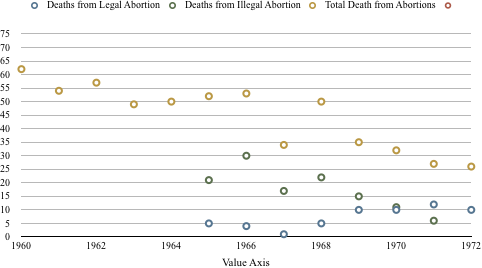 Fig. 1 Deaths from Legal and Illegal Abortion in England and Wales 1960-1972.Compiled from data in Potts, Diggory and Peel, 1977, p. 300.The main concerns with abortion were largely transitional, and despite Goodhart’s argument to the contrary, the statistical evidence was supportive of the Lane Report. In 1975 Goodhart explained why the anti-abortion movement were so dissatisfied by discussing the profit motive of some doctors:The latest year for which full figures are available is 1973, when 167,149 pregnancies are known to have been legally terminated in England and Wales, of which 111,040 were done privately for payment, including 56,581 for foreign visitors. Who is going to believe that proper medical inquiries were made for most of these, or that many would have been refused, if the money was right? … When you are free to go cash in hand to the doctor of your choice, and to try another if the first refuses, it is all too clear that relying upon individual consciences is not enough to stop the law being flouted.Goodhart’s letter was a reference to the pro-life accusation that the controls put in place by the 1967 Act were not properly adhered to and that nursing homes were not operating under the law (although the Lane Committee had attributed these abuses to a minority). Goodhart’s correspondence reveals much about the conflict between pro-life propaganda regarding abortion and the Lane Report. Spurred on by deep-seated antipathy to the Report, LIFE and SPUC launched a backlash that would see MP James White sponsor an anti-abortion Bill which aimed to galvanise political will in favour of legislative reform.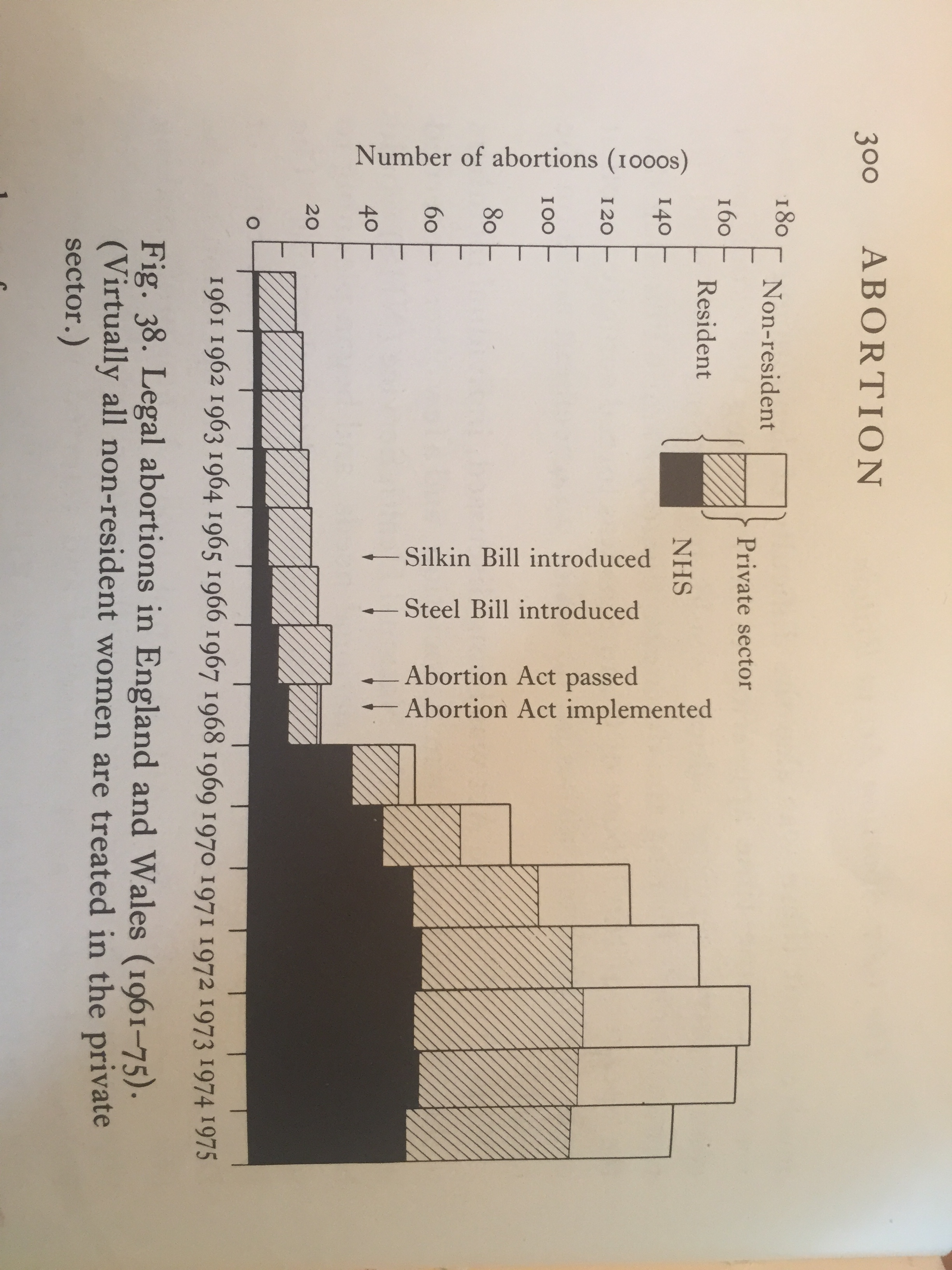 Fig.2 Legal Abortions in England and Wales 1961-1975 from Potts, Diggory and Peel, p. 300.2.c Babies for BurningFrom 1974 onwards, the 1967 Abortion Act was the focus of several Amendment bills, as anti-abortion politicians supported by pro-life groups rejected the Lane Report and pushed for legislative change. An influx of abortion ‘horror stories’ strengthened their attempts, the most infamous of which was the supposed exposé of English abortion clinics Babies for Burning (1974). Pro-life activists and politicians were in a strong position to launch a series of attacks against the Abortion Act, and attempt to undermine the report which they argued had been so damaging. Authors Michael Litchfield and Susan Kentish branded the Lane Report ‘comic history’, arguing that their experiences and those of the Lane Committee were ‘diametrically opposed.’ The journalists argued that the Lane Committee’s research was flawed because they had informed clinics prior to their arrival. Their investigation, they emphasised, had given them access to the real nature of abortion clinics. Kentish and Litchfield had used a hidden recording device during their interactions with abortion providers, and claimed to have uncovered evidence of corruption and criminal activity, ranging from administrative errors to infanticide. These alleged crimes included a gynaecologist willing to arrange a termination at seven months, doctors who openly discussed their Nazi sympathies and support for euthanasia and, perhaps most shocking, an abortion doctor who was selling the babies he had been paid to abort:[Dr] Ridley poured out his story as if making a confession … “There are two subsidiary rackets being run. One is doing an abortion at a late stage, but keeping the baby alive, although the mother thinks it has been killed. Later, the baby would be sold for adoption … The other racket is selling foetuses for experimentation. The babies are officially dead. So they can be kept alive … they can be put to all kinds of experimental use, some of them living for more than a year,”Stories like this were common after the legalisation of abortion, and Babies for Burning was not published in isolation. In 1971 The Daily Mail reported that a young French girl had died in a London abortion clinic after being injected with the wrong anaesthetic and in 1974 The Times reported that a woman had had to be hospitalised after paying fifty pounds for an abortion from a man with no valid medical qualifications. The Times also reported that a  doctor had been brought before the Disciplinary Committee of the General Medical Council for accepting a fee from a patient for a private abortion, despite arranging for it to be performed on the NHS. Newspaper correspondence pages from this period revealed that these stories were generating responses from members of the pro-life community. One reader of The Daily Mail asked where the compassion was for the ‘168,000 babies who were deliberately killed’ while another letter targeted students, insisting that they ‘should look at nature’, arguing that ‘birds do not lay their eggs just anywhere … they built a nest in a safe place before they start a family.’ Litchfield and Kentish’s book, published amongst these reports, appeared plausible, at least some, and played upon the prurient nature of some newspapers at this time. Historian Adrian Bingham points to the new interest in sexual education and the rise in abortion reports, arguing that press coverage of abortion was ‘one of the clearest examples of how the popular press could play a role in encouraging the public to rethink issues of sexual morality by exposing the failings of existing practice’, as well as encouraging journalists who wanted to make a passionate plea for change. Even before the Lane Report had been published anti-abortion MPs had begun to discuss the possible need to amend the Act and halt the spread of exploitative and illegal abortion practices.   Labour MP Leo Abse (Pontypool) compared abortion doctors to muggers, claiming that both were ‘near psychopathic … releasing their aggression on the innocent.’ John Biggs-Davidson proposed that abortion should not even take place in the private sector, while Labour MP Christopher Price (Lewisham West) called profiteering abortion doctors ‘unscrupulous’ with no regard for moral issues. Others voiced concerns about the concept of abortion on-demand, the manipulation of the Act, and the new underground network in which vulnerable women paid extortionate sums of money for abortions they were refused on the NHS. Conservative Jill Knight (Edgebaston) recalled a medical student she had met who she claimed had made a significant amount of money performing abortions: [Mrs Knight] could recite a list ’as long as my arm’ of people making fortunes out of ‘this disgraceful trade’. She knew a relatively poor medical student who in six years had achieved a town flat, a country house and three cars through abortion. It was a ‘get-rich-quick’ bonanza.These concerns, ranging from practical to increasingly outlandish, were exacerbated by the publication of the Lane Report. Anti-abortion advocates who were disappointed by the its Report began to question the legitimacy of Lane Committee.  One month after publication, Times columnist Ronald Butt penned an impassioned article calling for a widespread investigation into the claims made in Babies for Burning, arguing that the evidence of widespread malpractice was ‘irrefutable.’  Butt asserted that even the ‘smallest’ of infractions described by Litchfield and Kentish was indication that the 1967 Abortion Act was providing abortion on-demand:The present Act was supposed, such was the bromide offered, to strike a balance between the rights of the mother and the rights of the foetus. By definition, even that specious claim will go out of the window, and the foetus will be left with no rights if abortion can be demanded unconditionally … And it is clear that abortion is not invariably the mother’s unaided decision.In response to Butts’ editorial Jerry Cowhig, editor of the General Practitioner newsletter, claimed that although there were clearly some abuses under the 1967 Abortion Act, Babies for Burning was itself highly problematic:Unlike Mr Butt … we have not taken the book at face value. Its allegations about false pregnancy tests for example, have not been confirmed by our and several other surveys. It is our information also that some of the taped conversations in Babies for Burning are selective and give a more damning picture of some of the better organisations than is justified by fuller scrutiny.Some of the clinics were rejecting the claims too. President of the Brooke Advisory Centre Helen Brooke and Chair Caroline Woodroffe called the book ‘an exercise in sensationalism,' and expressed regret over the ‘waste of time and public funds and the erosion of mutual trust between patient and doctor’ that the allegations had facilitated.Babies for Burning contributed towards a sensationalised representation of abortion in the media which in turn created a certain degree of mistrust and fear, especially among the more socially conservative. It was at this time that MP James White drew high in the Private Members’ Ballot and sponsored an Amendment. The timing was both apt and problematic. He was able to capitalise on the stories that were published by national papers, but following so closely to the publication of the Lane Report greatly increased the likelihood that his Amendment would be treated with scepticism. The Report had stated explicitly that no legislative Amendments were needed. White’s Bill was widely considered to have been influenced by Babies for Burning, and it seemed to benefit from the wave of uncertainty and controversy generated by the allegations made in the book. In his appraisal of the proposed Amendment, David Steel claimed that White had cited the book as his primary authority on abortion, and a collective of obstetricians and gynaecologists agreed:There is no doubt that Babies for Burning played a considerable part in the lobbying that preceded the debate on Mr James White’s Abortion (Amendment) Bill. It was lauded in print by Mr Leo Abse, MP, the main architect of the Bill. Mr White named it as a source of his knowledge on the subject and other MPs have told how it influenced their thinking.Using an unsubstantiated and sensationalist text as the primary research source for an Amendment Bill was a cause for concern amongst pro-choice campaigners, especially after the publication of the Lane Report, which had been produced over two and a half years and was based on a wealth of written evidence and oral testimony. In addition, White was influenced by experiences in his own constituency. In 1969 it had been reported that an aborted foetus in a Glaswegian hospital had been discovered alive on its way to the incinerator. The abortion, carried out legally under the terms of the 1967 Abortion Act, was a substantial piece of evidence for those who opposed abortion and who felt this alleged episode reflected the dangers of legalising abortion at an arbitrary and potentially inaccurate gestational period. In this case, it was alleged that the mother, who had claimed to be eighteen to twenty weeks pregnant, was closer to thirty-one weeks at the time of termination. Norman St. John Stevas claimed that the disturbing report proved that the Abortion Act had ‘created a climate of disregard for infant and foetal life.’ The event had clearly made an impression on White, who chose to target abuses of the 1967 Abortion Act with his Abortion (Amendment) Bill, tabled on 7 February 1975. 3. The James White BillThe 1967 Abortion Act stated that an abortion was legal if continuing the pregnancy posed a greater risk to a woman’s health than termination. James White’s Amendment targeted these grounds rather than choosing to simply restrict the time limit, seeking to limit access to non-medical abortion and only in strict circumstances. The Amendment stipulated that a woman could obtain a termination if two doctors, who were not in practice together, agreed she could proceed, as well as suggesting semantic changes that would require a doctor to prove that a woman was at ‘grave’ risk of death or ‘serious’ injury. The Bill also included a residency provision, criminalisation of financial inducements for referrals, tougher regulation and approval processes for potential clinics, and a twenty-week time limit on abortions except in cases of severe foetal abnormality or risk to the mother.Labour MP Helene Hayman (Welwyn and Hatfield), who would eventually form part of the Select Committee on this Amendment, claimed that the Amendment had tried to ‘destroy Steel’s [Bill], and pretend[ed] it wasn’t.’ With regard to the Committee, she maintained that it had been impossible, for precisely this reason, to have a ‘nuanced argument.’ Addressing the backlash over his proposed Amendment, White assured the House of Commons that he had no intention of pursuing an absolutist agenda by pushing for full repeal:It is fair to state at the outset that had I been a Member of this House in 1967 I would have voted for the original Abortion Bill. I take no hard line on abortion … Until such a time as the “New Jerusalem” comes along with no bad housing, no poverty and no alcoholic husbands, I insist that abortion must be made available for women with problems.White did not characterise himself as ‘pro-life,' but presented his Bill as a solution to the problems caused by what he perceived to be a problematic law. He maintained he wanted to ‘assuage public concern’ and ‘perhaps end this persistent controversy’ and to ‘contain it, not to inflame it,’ which was by no means an unpopular approach.  Labour MP David Owen (Plymouth) lauded the Bill as a ‘much needed opportunity to debate the Lane Report’ and before the debate even began Leo Abse announced that the government was already intending to create a Select Committee to review it; a motion that was supported by 218 votes to 45. White promoted his Bill as a catalyst for discussion designed to tackle any abuses and investigate the most recent government report. To pro-choice activists, it was an attempt to restrict access and further demonise the legal status of abortion in England. On 7 February 1975 the White Bill had its Second Reading, which was a microcosm of the abortion debate as a whole. It was exceedingly polarised, with substantial pushback from those who, in the wake of the Lane Report, could not understand why a restrictive Amendment had been sponsored. When Leo Abse proposed eliminating the ‘evils’ that the Abortion Act had ushered in, he was interrupted by Labour MP Ken Weetch (Ipswich), who argued that there was an ulterior motive behind the proposed changes:Does my Honourable Friend agree that there are parts of the Bill now before the house that are nothing more than a masquerade? While it is the ostensible purpose of the Bill to eradicate what is wrong in terms of the abuses of the present system, is it not the hard core purpose to put shackles around the original Act? Does he agree that it would be far better for all concerned if we dropped this subterfuge and debated the honest truth of the proposition?Weetch was alluding to the concept of ‘piece-by-piece’ legislation, which would become part of the abortion lexicon by the 1990s. Piece-by-piece reform would chip away at the 1967 Abortion Act, using minor Amendments which would collectively ensure that the Act became defunct. Debates were dominated by lengthy speeches, interspersed with discordant interruptions and attempts to undermine or humiliate speakers. After her male counterparts raised their concerns, Renee Short reminded the House that abortion was ‘a subject that concerns women’, informing fellow MPs that the Bill was ‘full of drafting failings’ and clearly an attempt to undermine the 1967 Act to make it ‘unworkable and more draconian for women.’ Short also denounced the influence of pro-life activism. Although it is unclear exactly who was responsible, copies of Babies for Burning had been sent to all MPs prior to the Amendment’s reading, in addition to other materials which claimed to show the dangerous and inhumane nature of abortion. Short dedicated part of her speech to these materials, claiming they gave ‘very distorted pictures of foetuses’, painting ‘in lurid language the effect of termination on the foetus or on the woman.’ Short’s conclusion directly referenced Babies for Burning, and underlined the principle concerns pro-choice activists had with the book:Let us have no more lurid propaganda about babies crying on the way to the incinerator, as was mentioned in that disgusting little book by two gutter journalists, using methods everyone must condemn … Let us have no more propaganda about foetuses lying on the slab waiting to be killed. This is disgraceful. Members of Parliament are not to be taken in and deluded by this kind of disgusting, ill-founded and unscientific propaganda.Criticisms of White’s Bill were also discernible beyond Parliament. Despite the frequency of the sensationalist coverage in the media prior to the Lane Report and the White Bill, by 1975 there was an alternative narrative regarding abortion. Like Short, others were questioning the validity of these horror stories. In February 1975, The Daily Express called the Bill a ‘blunderbuss’ that would ‘injure innocent bystanders … [and] would not hit the scatter and fleet-footed few who are exploiting distressed women.’ An Observer journalist dedicated a double page feature to her own experience of abortion, with an obvious pro-choice perspective:So there you are ladies of SPUC, that’s my story. Sharpen your pens and your tongues and tell me I’m a murderess, I don’t care. I only hope other people are allowed to decide for themselves and yes, for their unborn foetuses. I have seen the lurid photographs that SPUC produces and if they apply to me I can give them another one - the photograph that was taken of a young mother of four after she walked out of her six-floor flat window. She had just been to her GP with a request for termination. ‘Nonsense’, he said ‘you’re a grand wee mother.’Many in the medical profession were also concerned. In May 1975, a group of young doctors occupied the headquarters of the BMA to protest, claiming that the Bill was ‘designed to severely restrict the number of legal abortions and the clinical responsibility of the doctors.’ Proposed restraints would have required doctors to give advice to children under sixteen only in the presence of a parent or guardian, which presented the immediate problem of excluding pregnant teenagers from talking to their GP in confidence. In 1974 the teenage pregnancy rate was 40.5 per 1000 women under 20, which ensured that a significant number of young women would have been affected. In addition, doctors were concerned about White’s intended restrictions on abortion time limits. A limit of twenty weeks placed the burden of proof upon the doctor, who would now be required to provide definitive evidence that their patient had been pregnant for less than five months when they performed the termination. Critics argued that the Bill would certainly have resulted in a reduction in the numbers of legitimate abortions performed because of the need for doctors to be cautious or risk legal action. Haldane, a socialist progressive legal society, voiced similar concerns about these proposals,  claiming that the Bill was a ‘hasty, ill-conceived and poorly thought-out measure and the consequences it will produce will be far graver than the alleged abuses.’The BMA eventually ended the occupation and joined with its junior doctors to condemn the Bill by affirming their support for the Lane Report and voicing ‘grave doubts’ about any potential positive repercussions of the Bill. In its statement the Association explained that the mandatory parental presence was ‘unnecessarily restrictive’ and should be encouraged, but certainly not enforced. The Royal College of Obstetricians and Gynaecology echoed these sentiments by emphasising that ‘not infrequently’ parents put pressure on a doctor to recommend a termination to underage girls, and that ‘often a doctor’s judgement is made more difficult when parents or guardians try to override the opinion of the patient herself.’ They also warned that girls were able to ‘deliberately mislead’ the doctor by pretending to be over the age of sixteen, and that the White Bill could result in ‘undesirable delays in decisions in hospital’, which would force women to wait to have an abortion and increase the risk of pre- and post-operative complications. 3.a. The Select Committee on the Abortion (Amendment) BillDespite these concerns, the conclusions of the Lane Report, and the criticisms from the media, the White Bill passed its Second Reading with a large majority of 203 votes to 88 and proceeded to the Committee Stage. Unlike Lane, the Select Committee on the Abortion (Amendment) Bill had little chance of a harmonious or unified outcome. A split of the Committee ensured that the discussion was discordant and uncompromising from its initiation. Helene Hayman alleged that members ‘fought dirty’ and were unwilling to reach a consensus from the outset. The Committee comprised fifteen members, proposed and assigned by vote on 9 February 1975. Six, including David Steel, were determined to promote the recommendations of Lane and the effectiveness of the 1967 Abortion Act. By March 1976, these six MPs had discharged themselves from the Committee as a result of the disharmony inherent in the group and the frustrated nature of the discussion. Prior to the split the Committee focused extensively on the abuses caused by apparent loopholes in the 1967 Abortion Act, and on the failure of the DHSS and the Home Office to prevent nursing homes and private clinics from engaging in dangerous and exploitative practice. George Sinclair (Dorking), a Conservative MP who supported the 1967 Abortion Act, was critical of the government’s response to these abuses:The evidence given so far by the Department leads me to the conclusion that you have these powers under the 1967 Act, and have had them all along, and through your sluggish response to the abuses going on and the almost “wet” attitude towards some of the clinics and referral agencies in the private sector you have failed to use the powers you already have. Here Sinclair echoed the Lane Report by blaming administrative failures for the problems identified by James White, and not the legislation itself. The DHSS responded that it had taken time to understand fully the nature of poor and ineffectual practices and to develop the expertise needed to tackle the problems of illegal and exploitative abortion practitioners, but also reminded the Committee that ‘a great deal of success had been achieved in removing abuses in the private sector.’ Yet these brief moments of consensus were significantly overshadowed by the frustrations and disagreements between members of the Committee, who were diametrically opposed on so many issues related to abortion. This was most apparent during the hearing attended by Kentish and Litchfield, the controversial authors of Babies for Burning. In the initial stages the authors were questioned by the Chairman of the Committee, who was concerned about the absence of vital material. The Chair began by clarifying ‘…  you offered us access to all the tape recordings on which your book was based? … In fact we have before us a voluminous transcript.’ Kentish clarified that the transcript provided had been created for her own purposes and some elements – ‘ums and ers’ -had been removed. However, during the hearing it transpired that the transcript was not complete, some audio evidence was absent, and the revelations from the book which caused the most concern were missing from the presented record:I understand that the tape recordings and the transcripts are not complete in the sense of being available to this Committee, and that in fact the tape and transcript relating to babies for soap is with the Metropolitan Police?- With Scotland Yard, yes.When pushed for information about the remainder of the tapes, Litchfield asserted that one was ‘still being searched for’ after being filed away, and one was indecipherable. These early admissions sparked a series of questions from the pro-choice members of the Committee. Labour MP Dr Miller (East Kilbride) opined ‘surely, no one can expect us to arrive at that situation with non-existent tapes?’, asking the journalists ‘is it not rather strange … that the parts of your book which really are the parts which cause a great consternation are the very parts for which you either do not have tapes or we cannot hear for some reason or other?’ He finished by asking whether the journalists believed that the architects of the Lane Report could compare with their ‘acumen’ and ‘ability.’ The thinly-veiled hostility towards the journalists became increasingly apparent in these interactions, particularly during David Steel’s questioning. After ascertaining earlier that the evidence was missing and that in fact a good deal of evidence did not exist, Steel asked them to confirm that the passage in which an abortion doctor admitted to murdering babies was recorded as verbatim and if they had evidence to support this. When Litchfield affirmed that it was a direct quotation Steel argued back, claiming that he had spoken to the doctor in question:Would it surprise you to know that I have a sworn affidavit from the same doctor, and I quote simply a few lines from it: ‘It is just not possible that we would ever have a live foetus waiting for disposal. I would never have referred to four living infants lined up crying their heads off. The idea of making soap from foetuses is ridiculous. The foetus has not [sic] fat and the majority we abort here weigh one pound.’Steel also challenged the journalists’ claim that the doctor in question had spoken of his Nazi sympathies, reading further from the affidavit about the doctor’s own experience in Dachau, and the death of his family members at the hands of the Nazis. Citation of the affidavit was rejected by the Chairman, who stated it was unacceptable to reference it when other members of the Committee had not seen it, and that the Committee members should be asking questions, not issuing statements. Steel then pursued a different tactic by pressing for more information about Litchfield’s supposed Pulitzer Prize but Litchfield refused to answer on the basis that an ongoing investigation could be compromised. To Steel’s consternation the chairman allowed this and the tension in the Committee became more obvious as these unsupported claims were allowed to stand. Further consolidating the apparent divisions, Conservative MP Andrew Bowden (Brighton, Kemptown) argued that Kentish had shown ‘great personal courage’ by undertaking internal gynaecological examinations for the purposes of her research despite her discomfort.By the end of the hearing, the Committee had established that Litchfield and Kentish were not in possession of the most important tapes, that they had included in their book quotations that were not supported with taped proof, and in the case of some interviews, included testimony without naming the informant because they did not have evidentiary support. Overall, the six pro-choice Select Committee members remained perplexed by the lack of evidence and the disorganisation of the journalists, whilst the other members asked the same functional exploratory questions they had asked of other interviewees regarding the contents of the tapes and the nature of the investigation. Although the inquiry remained appropriately civil in tone, when questioned by the press, Steel claimed Litchfield was ‘a man who is careless about the truth, who has allowed his own strong feelings on abortion … to paint a macabre and shocking canvas.’As the Committee tried in vain to uncover the truth behind Babies for Burning and thereby inform debate of the White Bill, the book’s reputation was challenged increasingly frequently by those found its extreme accusations implausible. Seeds of doubt had been sown even before the Committee convened, when The Sunday Times published an article entitled ‘Abortion Horror Stories Revealed as Fantasies’, which claimed Litchfield and Kentish’s operation was fraudulent:Our conclusion is that Michael Litchfield had expanded a core of truth into a tangle of allegations that are not sustained by any evidence he had produced. In the process, he has also sworn a false affidavit. His book should be read with the greatest scepticism.In 1974 historian and sociologist Colin Francome claimed that Litchfield had appeared to be credible as a journalist after standing as a candidate in a general election, and because he claimed to have won the Pulitzer Prize for articles published in LIFE magazine. In addition, he originally claimed to have evidence for all the claims in Babies for Burning, which promised an exposé of a monumental scandal. The Sunday Times’ investigation revealed that Litchfield had never received the Pulitzer (as confirmed by the administrator of the prize), and that he had also not studied at any prestigious American universities as he had previously claimed. Perhaps most intriguing was the research The Sunday Times had conducted into the experiments Litchfield and Kentish had carried out for the book. Litchfield had claimed that part of his research prior to the publication of Babies for Burning was to send his own urine to seven pregnancy test centres to see if they were routinely diagnosing women as pregnant in order to recommend an expensive, unnecessary abortion. Litchfield alleged that all seven clinics claimed the samples tested positive. To defend his own experiment, he maintained that he had sent the urine under the supervision of a doctor who had mailed out the samples himself on 16 February. The Sunday Times challenged this assertion, arguing that Litchfield’s character was not credible and that there was a likely alternative explanation:Dr McCormick undoubtedly witnessed the passing and sealing of Litchfield’s urine … a Kettering photographer was there to record the scene … and all the testing agencies did received samples from a Mrs Duffy -  the name Litchfield says he used … The problem is that McCormick and Hollis saw the samples collected on Saturday February 16. But the agencies received the “Duffy” samples on the February 13 - three days before.The newspaper pointed to the likelihood Litchfield had provided two separate samples in order to falsely claim that the agencies for purposefully misdiagnosing pregnancy tests. They continued:… [on] February 13, three of the agencies also received urine sample from A. Price, of 17 Haynes Road Kettering … the only A. Price who then lived at that address was Arthur Price, an 87-year-old widower … Yet the letter accompanying his samples said: ‘I think I must be pregnant because I have missed two periods and I am not on the Pill.’ The other interesting feature is that Arthur Price was the grandfather of Michael Litchfield.The  accusations continued: that there was no record of the Nazi texts that Kentish and Litchfield claimed a chemist had on his shelf ever being published;  that one of the doctors accused of the most grotesque crimes by the duo did not even exist;  and that the doctor supposedly caught attempting to sell foetal material for soap was actually under the impression that Litchfield was inquiring about the use of material for medical research with ‘no question of payment.’ By July 1975, allegations of unprofessional conduct made against two doctors by Litchfield and Kentish were rejected by the General Medical Council. The accusations levied against the Brook Centre, a London clinic which provided advice on contraception and pregnancy, were considered to be unfounded, and were not pursued. By 1978, BPAS had also successfully discredited the allegations made against it after three years of working to expose what they had always maintained were false claims. Litchfield and Kentish were successfully sued twice, by one of their slandered gynaecologists in 1977 and by BPAS itself in 1978. Speaking to The Guardian a representative stated that:The BPAS has the respectability and official recognition that come from working closely with the DHSS. It is committed to making the facilities the law say women should have available to them in reality. And it is because it is respectable that it comes in for so much fierce attack … It is easier for the anti-abortionist to attack exploitation and abuse … if there is not a respectable organisation in the field proving that the law can be made to work satisfactorily.The organisation forewent a trial and accepted a High Court apology from the journalists after realising that it did not have the money to fund any further action. As a result, the court ordered that the book be withdrawn and all remaining stock be should be destroyed. Crucially, the White Bill was still under discussion whilst these proceedings were underway. Notwithstanding the conflicting views of Committee members, a special interim report was published by July 1975. It contained several proposals, including the recommendation that the Committee would reconvene during the next Parliamentary session, as the 1974-75 session had come to a close. As with the Lane Report before it, the recommendations were largely administrative, including ensuring that every woman understood her right to counselling before an abortion, improved methods of judging the suitability of clinics, and increased attention to detail in record keeping. The Committee reconvened in the following session without the six pro-choice members. Francome argued that as a result of these departures, and perhaps also partly owing to the inclinations of the remaining Committee members, the reports of the second sitting focused overwhelmingly on evidence from pro-life affiliates. Certainly the make-up of the remaining Committee had a strong anti-abortion bias, as those who remained behind were all Members who had been vocal in their opposition to progressive abortion reform. Leo Abse had blamed the 1967 Abortion Act for the ‘evils of which we are largely complaining’, asserting that they emerged from ‘the interstices of the original Act and from unintended gaps in the clause.’ During the Second Reading of White’s Bill, Conservative Anthony Fell (Great Yarmouth) had spoken on behalf of members of the medical profession who had been forced to assist or perform abortions against their consciences, concluding ‘how grateful the House must be to the hon. Member for Pollock and his hon. Friends for introducing this Private Members’ Bill.’ Andrew Bowden posited whether the 1967 Abortion Act had created abortion on-demand, because a doctor could always be found who would be willing to perform an abortion. Conservative Bernard Braine (Castle Point) criticised the Lane Report for failing to make legislative changes to the Act:An evil recognised and not dealt with is an evil compounded. At least the Bill recognises the evil and seeks to do something about it. Clearly, if the Lane Committee was correct that there was abuse - and all the evidence supports that view -  Parliament cannot be indifferent to the way in which its intentions have been flouted, and are being flouted, and Parliament must do something about it.Braine would later go on to chair the All-Party Parliamentary Pro-Life group, and sponsor (unsuccessfully) his own Amendment to the Abortion Act in 1978. Fellow Conservative Elaine Kellett-Bowman (Lancaster) later joined the Catholic Lobby Against Abortion and supported David Alton’s Amendment Bill in 1979. Finally, both Kevin McNamara and John Biggs-Davidson had spoken in vehement opposition to the Medical Termination of Pregnancy Bill in 1967. McNamara gave an extensive speech during the Second Reading, in which he stated:I apologise to the hon. Members for having spoken at length, but to me the sanctity of life of both the mother and the unborn child is of such importance, and the Bill is such a bad Bill, striking at the very roots of my concept of life and of man, that I felt I had to make my case in some detail, lest it should go by default.Biggs-Davidson agreed, writing in a Catholic Herald opinion piece that ‘many Private Members’ Bills start ill drafted or unworkable, but are improved in Committee or on report and in the ‘other place’. Mr. David Steel's measure started bad and was made worse.’ After the departure of six members, the Committee had become de facto anti-abortion in inclination. Notably, the reconvened Committee heard evidence from LIFE, SPUC, representatives from the Church of England, the Roman Catholic Church and the Methodist Church, as well as the DHSS, and when the ALRA and the National Abortion Campaign refused to give further evidence the Committee chose not to summon them using their assigned powers. The second sitting of the Select Committee was the beginning of the end for the James White Bill. In their final report, the Committee proposed only a few modest alterations, recommending that the time limit for abortion be reduced to twenty weeks, and that all referral agencies be licensed. Francome has suggested that this was itself a tactical decision, and that these minor Amendments were purposefully crafted to allow for a large majority on the White Bill, which could always be made stricter at the Committee Stage. Even with these tactical alterations, the Bill, which had spanned two parliamentary sessions, ran out of time. As the Lane Report had predicted, the problems with the Abortion Act were subsiding, and stories of abortion mistakes and dead babies were less frequent. In light of this, even the minimal suggestions of the Committee were dismissed, as abortion was now more strictly regulated that it had been since 1967. 4. ConclusionThe James White Bill capitalised on a period of heightened uncertainty about the morality of abortion, in the wake of several newspaper scandals regarding surviving foetuses and the corruption supposedly rife among private abortion practitioners. Coupled with the release of a sensationalist report like Babies for Burning, the Abortion (Amendment) Bill appeared well timed in some respects. Yet, following so closely in the footsteps of the Lane Report, a thoroughly researched and lengthy investigation into the 1967 Abortion Act, ensured that to those in support of the original legislation the White Bill was unnecessary and inherently biased towards those who opposed abortion regardless. Facing active opposition from the medical community and major newspapers, and most notably the strong association with the libellous Babies for Burning, White’s chances of success were increasingly diminished after its Second Reading. In a wider context, this case study reveals a great deal about the changing experience of pro-life activists and sympathisers during the latter part of the twentieth century. In 1967 the medical profession made it clear that they did not support legalisation and would not necessarily act upon the new legislation if passed. As Simms and Hindell noted in Abortion Law Reformed, ‘the leaders of the medical profession … seemed to have started from a position diametrically opposed to that of the ALRA.’ By 1975, strengthened by the conclusions of the Lane Report, there was a strong consensus amongst the medical profession that the Act was working well enough, and that White’s proposed Amendment put doctors and members of the medical profession into a potentially difficult and dangerous position. The burden of proving innocence, and the non-medical terminology of the Bill would have made practising obstetric medicine hazardous, and could have resulted in the prevention of abortions in all categories, rather than simply preventing abuses. This perhaps underlined the overall unwillingness of the population, and the majority of Parliament to approach the subject of abortion after the successful passage of the 1967 Abortion Act. Indeed, the frequency at which Bills were talked out over the thirty-year period certainly suggested that the Abortion Act strengthened over time, as its initial problems were resolved. By 1975, the abortion rate was no longer increasing at the rate it had immediately after legalisation. Deaths from illegal abortion had been largely eradicated, and yet the presence of Babies for Burning was enough to reignite the fear of abortion on-demand and the immorality of the procedure itself. The importance which James White and his supporters, including Leo Abse, gave to the book worked in their favour to some extent. Those who believed, or wanted to believe, the journalists’ undercover investigation, were inclined to support a Bill which claimed to target the abuses within it, and members of pro-life organisations could use the book as evidence. When the book was discredited, the apparent need for amending legislation appeared less urgent, thereby underlining the significance of the Lane Report. In 1975, despite the conclusion of Justice Lane, acceptance of the new reality of abortion was by no means universal, and pro-life groups and politicians were determined to utilise widely-circulated abortion horror stories as evidence for the failure of the legalisation of abortion. Pro-life ideology was rooted in its own definition of morality, and the tabloid exposés of nursing homes, and the real, if small, problem of racketeering were thought to support the conceptualisation of abortion as violent and profoundly harmful. Within this, the concept of two bodies was especially significant. As previously discussed, the pro-life movement rested its argument on the status of the foetus as a human worthy of the same protection as the mother, meaning that a pregnancy concerned two bodies, and that abortion constituted the murder of one. Babies for Burning and other, similar accounts from the period were used by pro-life groups to emphasise the identity and person of the foetus as vulnerable to harm. Moreover, many considered the concept of foetal pain to be reiterated and proven in the graphic and distressing depictions of abortion that they believed to be the norm. Coupled with the racketeering scandals surrounding private nursing homes and maternal death, pro-lifers could also claim that White’s Amendment was extending that same protection to the mother. Within this context, the pro-life movement and the James White Bill could have flourished. However, the problems in the construction of the Bill, the reliance on what was proven to be questionable evidence and the disastrous composition of the Select Committee ensured its ultimate failure. Despite this, pro-life campaigning did not cease, and new strategies and tactical decisions would continue across the 1970s and 1980s, each attempting to learn from the mistakes of the previous efforts. Chapter FourThe Alton BillIn November 1987 an abortion Amendment was sponsored by David Alton MP.  The Liberal Chief Whip, Alton was under pressure to avoid a Bill focusing on the controversial subject of abortion, in order to avoid splitting the party on a hugely controversial issue. The Liberal Party had a complicated relationship with abortion, voting en masse with the party member David Steel in 1966, and making access to abortion a party line by 1992, despite the anti-abortion convictions of MPs and party members. Choosing such a polarising subject for his Bill ensured that his own position within the party would be threatened, and the party itself would suffer conflict internally:Other Liberal MPs said such a Bill would be incompatible with his [Alton’s] job as Chief Whip, in which he is expected to ensure party unity … One MP said that Alton, a Roman Catholic, was obsessed by a subject that would never command majority support at the Assembly and he would have to resign if he pursued it.At the age of thirty-six, Alton resigned as Chief Whip after placing high enough in the Private Members’ Ballot to sponsor a Bill. As with Steel before him, he faced the challenge of belonging to a minority party, but unlike Steel he did not have the unified support of his own benches. Alton sought to restrict access to abortion, but unlike White before him, Alton understood the importance of streamlining his Bill and focusing attention on one aspect of the current legislation. He claimed he had to ‘use every piece of political expertise and knowledge’ to create something more likely to succeed, including utilising his own experience as whip to finally achieve a ‘pro-life victory.’The Alton Bill did include exceptions for foetal disability, but was strict in its definitions, proposing that pregnancies could only be terminated between eighteen and twenty-eight weeks if it was necessary to save the life of the woman or protect her from ‘grave’ physical injuries, allowing exceptions only in the case of children who were ‘likely to be born dead, or with physical abnormalities so serious that its life cannot be independently sustained.’  This included anencephaly, in which parts of the brain and skull do not develop, and Potter’s syndrome, in which the foetus is so severely disabled that the chances of surviving even hours after birth are unlikely. This was a significant statement in support of more absolutist pro-life discourse, but also demonstrated a recognition that a total repeal of the 1967 Abortion Act was extremely unlikely. The Alton Bill is an interesting case study for that reason; a Bill proposed by an MP clearly devoted to pro-life ideology, but which did not reflect the inclusivity which members of the pro-life community like Harte advocated later in their careers. The Bill was predicated on acting in the interest of the greater good, the aim being to stop as many abortions as possible. The Bill was supported by SPUC, but more unexpectedly, also by LIFE, who had always insisted that they did not believe in abortion in any circumstances. Aside from the Amendment  proposed in his Bill, Alton was vocal in his own opposition to abortion on moral grounds, as well as from a legal perspective. He argued that previous Bills had not attempted to ‘rouse the conscience of the nation’, and certainly his discourse during the process reflected a desire to emphasise the shocking nature of abortion as he saw it:There are radical alternatives to utility, based on uninhibited, unqualified, unconditional love, and backed up by practical support, care and resources. That finds its bedrock in authentic human values. Abortionism is defeatism - albeit a defeatism that is often born of desperation and fear. The answer can never be to kill one of the two patients who confront the doctor.His emphatically anti-abortion stance ensured the support of the pro-life groups. This itself was not new, but what did change was the unification between SPUC and LIFE who had previously operated separately. Alton was willing to bring unmoderated pro-life discourse into Parliament, and by sacrificing his position as whip had proved that this was a personal crusade that was not designed to boost personal support in his constituency or party. During the Second Reading of his Bill, Alton claimed that he refused to believe that ‘anyone is in favour of abortion’, asking his sympathisers to challenge the ‘assumption that abortion is either prudent or desirable.’ Despite underlining early in the debate that ‘many of us hold powerfully held convictions about the right to life over the notion that we have the right to choose to take life, but this debate is not about that,’ his speeches certainly utilised absolutist pro-life terminology.  Alton discussed the harm abortion could cause to the physical health of a pregnant woman, and the threat of abortion-related guilt. These ideas were reflective of pro-life discourse as a whole, and the absolutist nature of pro-life groups like LIFE particularly.1. Hindsight: Learning from the Mistakes of the Corrie BillIn order to understand the Alton Bill, it is important to analyse another predecessor, to appreciate how important it was to draft a Bill that appeased pro-life activists, but was realistically capable of passing through Parliament without being delayed in debates or at the Committee stage. In 1979 Scottish Conservative John Corrie (Cunninghame North) proposed a Bill to combat misuses of the 1967 Abortion Act by doctors, who he claimed were loosely interpreting the 1967 Abortion Act to provide abortion on demand. The Corrie Bill was another interesting example of the difficulty of successfully transposing staunchly Pro-Life ideology into legislation, and also revealed why the ‘piece-by-piece’ tactics adopted by Alton a decade later were more likely to succeed than a multi-faceted Bill which attempted to tackle all pro-life concerns. The Corrie Bill, branded ‘Mr Corrie’s Bad Bill’ by The Observer, attempted to alter a significant section of the original 1967 Abortion Act, including a reduction in the time-limit from twenty-eight to twenty weeks, with an exception in the case of foetal disability if the doctor acted ‘in good faith.’ Like White before him, Corrie proposed altering the original Act to include adjectives which would have made the criteria for abortion stricter. Under the amended Act, terminating a pregnancy would be legal only if there was ‘grave risk to the life of the pregnant woman … or substantial risk of serious injury to their physical or mental health.’These alterations were designed to combat the ‘statistical’ argument, which referred to a loophole in the original 1967 Act, allowing a doctor to terminate a pregnancy if the risk to life or health of the mother was greater than the risk of abortion. Due to the advancements in abortion technology, termination was almost always safer. Corrie also proposed an extension of the conscience clause, allowing professionals to object to abortion on ‘religious, ethical or any other grounds’, which would have made the original 1967 Abortion Act increasingly difficult to enforce, as it could have allowed doctors to avoid participating in terminations. It was the ambitious and complex nature of the Bill that led to its eventual failure:The future for the Bill looked very uncertain when the Speaker selected twenty-eight groups of Amendments for debate … on 8 February only two groups of Amendments were debated, and it was clear that clauses needed to be dropped. However, Corrie was reluctant to do this, and he decided to carry on … The Members voted for a number of changes. They raised the time limit from twenty to twenty-four weeks, liberalised the grounds to a degree, and removed the proviso that would have made it easy to reduce the time limit further at a later date. The Corrie Bill was talked out, which would, under different circumstances, have meant that it ran out of time. However, as David Marsh and Joanna Chambers claim in their book Abortion Politics, the Bill had ‘more time than the majority of successful government Bills’, a total of sixty-eight hours across three stages. Corrie’s Bill was introduced before the 1979 summer recess, and granted a Second Reading by a significant margin of 242 to 98, and by October was sent to Committee. In an article in The Guardian, the timeframe was explained in further detail, claiming that the Committee sat in ‘the knowledge that the proposed changes in legislation have never before enjoyed such a favourable place in the parliamentary timetable.’ They elaborated:Opponents of the Bill on the Committee and in the Commons may try to delay progress, but the present session of Parliament lasts until November next year. Even the most strident defenders of the existing legislation admit there is little they can do in these circumstances to prevent its enactment.Despite the success of the Second Reading, and the significant amount of time it was afforded, the Bill was entirely too complex to construct into a working Amendment. Marsh and Chambers attribute this to three factors:The scope and content of the Bill; the strength and organisation of the opposition to it; and the government’s refusal to give it time … in addition…John Corrie himself; many of our interviewees on both sides of the debate thought he was at least partially responsible for the failure of his Bill.Despite the apparent ease with which the Committee could have approached the Corrie Bill, by November journalists were reporting that the they were pushed for time, and that the discussions were not progressing as planned. The Guardian reported that the Committee had voted nine to five to hold thrice-weekly sessions, rather than two, and that if the Bill were delayed there would be a ‘threat that it would be killed off.’ In February 1980, the Speaker had selected a ‘lengthy list’ of Amendments to discuss, which increased the chances that the Bill would not reach the House of Lords by the summer. By 15 February five MPs offered a compromise, asking Corrie to scrap his Bill with the exception of one clause; a Bill which would reduce the time limit for abortion to twenty-four weeks. By 15 March, the Corrie Bill was reported as ‘dead’, losing out to Private Member’s Bills which had priority, and refused further time.Corrie’s Bill was not afforded the government time it needed to proceed, and his refusal to address his own legislation and consider reducing or simplifying it ensured that it left the Committee stage as a different Bill to the one which had been debated so lengthily during its Second Reading. It required hours of further debate to finalise the ‘major clauses in a Bill which had changed so substantially.’ In July 1979, a letter in the New Scientist reported that Corrie claimed that he ‘must be the most unpopular man in the country’ and was ‘getting upwards of 200 letters day from opponents of his Bill.’ Yet another failure was a warning that any further attempts at an Amendment  needed to be streamlined, concise, and appropriate for the debate and Committee process. It was time for pro-life politics to evolve. 2. Defining ‘pro-life’With every Bill to amend the 1967 Abortion Act, it is important to recognise that the very concept of pro-life was being challenged by these attempts at political change. In his book, Changing Unjust Laws Justly (2009), writer Colin Harte questioned whether the desire for legal reform contradicted that which he believed was the very definition of being pro-life, the saving of all lives, including all foetal life:… laws to restrict abortion … always exclude from protection some unborn children who are also entitled to protection … those unborn children who are excluded can always be identified as being weaker and more vulnerable than those who are granted legal protection … restrictive abortion laws … inevitably distort the truth of the pro-life perspective that ‘every innocent human being is absolutely equal to all others … there are no privileges or exceptions for anyone’ … those unborn children excluded from legislative proposals to restrict abortion are further marginalised as a result of the campaign for the legislation as well as by any subsequent enactment.Harte argued that by sponsoring Bills which were designed for political success, MPs had to make concessions and compromises which always ensured that pregnancies with foetal disabilities were the exception. Harte argued that this reflected the difficulty of translating pro-life ideology into political terms, but also that a certain level of compromise, even hypocrisy had been allowed into the movement if its main proponents were willing to campaign for Bills with exclusions. Even with the apparent unity of the primary pro-life groups during Alton’s Bill, the members of the movement were aware of the difficulties of remaining truly pro-life in Parliament. Alton’s Bill included exceptions for some disabled foetuses, demonstrating that despite his total opposition to abortion he understood the need for compromise. But this was not understood by all pro-life activists whose concerns were largely related to the incompatibility of incremental legislative change and the protection of all life, even foetal lives unlikely to survive long-term. At the centre of these concerns was the belief that the lives of the woman and foetus were equal and both constituted a living human body that should be protected from harm. In some cases, there was reference to the harm caused to the man as a potential father. In order to understand the repercussions of the Alton Bill for the movement overall, it is important to look at these theoretical concepts in more detail. There is no denying that pro-life ideology and Christian doctrine are inherently linked, especially Roman Catholic dogma regarding the creation of life and the presence of a soul from conception. In 1976 seven Canadian Anglicans contributed to The Right to Birth (1976), which analysed the Christian perspective on abortion. Contributors George and Sheila Grant isolated the fundamental theory which guided their philosophy on abortion:The right of a woman to have an abortion can only be made law by denying to another member of our species the right to exist. The right of women to freedom, privacy and other good things is put higher than the right of the foetus to continued existence.Grant and Grant argued that for legal abortion to exist, the rights of the woman and the foetus could never be equal. In the eyes of the law, women had an established set of rights, but the foetus did not. Discussing Roe vs Wade - the 1973 landmark US court case which determined that the constitutional right to privacy extended to the right to make personal medical decisions, including with regards to abortion - they argued that the Supreme Court based its decision on the ‘supremacy of rights’, but that the reality of abortion was that the woman had ‘all the rights’ and that the foetus had ‘none.’ The logical next step, they argued, was a denial of rights to the disabled, the elderly, or the poor, as abortion undermined the concept of agency and the universal right to life.The conflict between the pro- and anti-abortion groups rested, and continues to rest, upon a fundamental disagreement regarding the definition of life. Grant and Grant state that the validity of their argument is based on the assertion that the foetus is a living member of the species from conception, a claim that was not universally accepted:A confusion is also found in the use of the word “life.” “The foetus may be alive in a biological sense,” we are told, “but human, no.” It is implied that to talk of our species in terms of biological life is to talk on a very low level indeed. To Grant and Grant, there was no stage at which the foetus changed from human to non-human, as proved by the claim that no woman had ever given birth to a cat. The pro-life definition of life was not based on gestation, viability, or the physicality of the foetus. Barring natural miscarriage human life was certain from the moment of conception. How then could one life be prioritised over the other, and at what point could be selected to infuse the foetus with rights? Alton had selected eighteen weeks as the cut off for abortion in his Bill, which appeared to some as fundamentally incompatible with pro-life theory that there was no moment after birth in which a foetus attained personhood. If the foetus is presumed to be granted personhood and associated rights from conception, then the argument would focus instead on how abortion can be justified under the law, not whether or not it is morally acceptable. In Arguments about Abortion: Personhood, Morality, and Law (2017), legal theorist Kate Greasley discussed two theses which have been put forward in support of abortion, even if the foetus has been assigned the rights associated with personhood: The Good Samaritan Thesis [GST]: Abortion is morally permissible in all (or almost all) cases, whether or not the foetus is a person, because gestation is a form of Good Samaritanism - that is, it is a form of supererogatory assistance that no one person could be morally obligated to perform in order to preserve the life of another. Consequently, abortion only discontinues non-obligatory, life-preserving assistance.The GST centred on refusing to help, rather than actively causing harm, which in the case of abortion reflected a woman’s refusal to offer the hospitable environment of her womb for a period of nine months. A woman might then be treated differently or judged based on the decision, but she is still not compelled to act in the interests of the foetus simply because she is in a position to do so. This was illustrated by philosopher Judith Thomson:You wake up in the morning and find yourself back to back in bed with an unconscious violinist. A famous unconscious violinist. He has been found to have a fatal kidney ailment, and the Society of Music Lovers has canvassed all the available medical records and found that you alone have the right blood type to help. They have therefore kidnapped you, and last night the violinist's circulatory system was plugged into yours, so that your kidneys can be used to extract poisons from his blood as well as your own. The director of the hospital now tells you, "Look, we're sorry the Society of Music Lovers did this to you -we would never have permitted it if we had known. But still, they did it, and the violinist is now plugged into you. To unplug you would be to kill him. But never mind, it’s only for nine months. By then he will have recovered from his ailment, and can safely be unplugged from you." Is it morally incumbent on you to accede to this situation? No doubt it would be very nice of you if you did, a great kindness. But do you have to accede to it?In Thomson’s theory the imposition of the violinist and the impact on the patient’s right to autonomy are analogous to an unwanted pregnancy, and the apparent obviousness of the superior rights of the patient to the violinist. Where the pro-life stance emphasises that the right to life ensures that both woman and foetus are entitled to their right to survive, Thompson argues instead that the foetus does have a right to life, but that having this right does not guarantee ‘having either a right to be given the use of or a right to be allowed continued use of another person’s body -even if one needs it for life itself.’ Just as allowing the violinist to use your kidneys or circulatory system would make you an objectively good person, disconnecting yourself  is not illegal nor makes you guilty of murder, as you have no inherent obligation to allow this man to use your body. A second theory Greasley identified was the Justified Homicide Thesis [JHT], which argued that abortion was ‘morally permissible in all (or almost all) cases whether or not the foetus is a person, because it is a recognisable instance of justifiably killing another person.’ In this case, the forced and unwanted presence of the foetus was an acceptable reason for an abortion, and therefore a justified homicide. Both these ideas focused not on whether the foetus was a person, but on why that should not matter. Philosopher Ronald Dworkin argued that the nature of the abortion debate was about the value attached to the concept of life, rather than the belief that certain rights should be bestowed on a foetus. In response to this, Greasley argued that it was much more likely that the conflict between pro-life and pro-choice groups exists ‘because one side … really does believe that murder is at stake’  whilst the opposition ‘believes the idea so preposterous that bigotry and oppression is all that they can see as left to be marshalled against them.’ Pro-choice advocates could either argue that the foetus was not a person, or that it was, but that its removal was a case of justified homicide. Alton’s Bill proposed incremental legislation and, as I have shown, this was inherently problematic for some members of the movement. Dworkin analysed this incompatibility in Life’s Dominion (1993), coining the phrase ‘signal inconsistencies’ to argue that both pro-choice and pro-life arguments were unlikely to be based on the concept of personhood. For Dworkin, the concept of abortion as murder could not be related to a genuine belief that the foetus was a person, because choices like pursuing incremental legislation would make no sense if this was the case. Instead, Dworkin argued that the divisions between pro-life and pro-choice groups were founded on a fear that abortion reduced the value of all human life. What Dworkin had underlined was the problematic nature of pursuing pro-life legislation, as the compromises were akin to murder and were therefore in direct contravention of what it meant to be ‘pro-life.’ Greasley’s analysis of the concept of personhood and the moral ambiguity surrounding abortion is also relevant to the understanding the significance of the Alton Bill. She argued that where Dworkin saw these inconsistencies as proof of the fruitlessness of the personhood argument, ‘he might instead have seen ambivalence or nuance.’ When supporters of the Alton Bill were concerned about the disabled foetuses that were unprotected, they were also driven by the desire to protect what it was possible to protect. This was by no means limited to the pro-life movement, Dworkin claimed that these ‘signals’ were present on the opposing side too, when those in support of abortion in theory were horrified by late-term terminations or were uncomfortable about certain abortion methods; if they were resolute in their belief that foetuses do not have personhood status, then no part of the abortion process should have been less acceptable than any other. As this discussion has underlined, the pro-life movement has long been confronted by the difficulties of mounting viable legislative proposals likely to reach the statute books with the belief that life begins at conception. The Alton Bill was another example of an attempt at this compromise, made more significant by the unified support of the pro-life organisations and Alton’s own Catholic and pro-life beliefs. The Alton Bill demonstrated how, at least in 1988-89, something was perceived as  better than nothing, and to the pro-life movement at that time, a chance to save some lives should be prioritised over the saving of none. 3.The Alton BillTwo significant elements of these debates revealed why Alton was able to galvanise united support for his Bill despite a non-absolutist framework (which likely contributed to the Bill’s eventual failure as well.) The first factor related to the pro-choice identification of tactical decisions behind Alton’s relatively simple Bill. The second issue was the position regarding foetal disability. This strict proposal alienated more moderate politicians but ensured that pro-life activists were given a platform to discuss late-term abortion. As Alton noted in the oral history interview conducted for this study, ‘most people did not know that abortion could take place at twenty-eight weeks’ gestation.’ Dilys Cossey of the ALRA remembered how Labour’s Willie Hamilton (Fife) coined the term ‘salami’ tactics in reference to Bills which attempted to slice away at the Abortion Act, while masquerading as small and insignificant Amendments. During Alton’s opening speech in the Second Reading he was asked if he believed in abortion before eighteen weeks, and  Labour MP Jimmy Hood (Clydesdale) took the opportunity to state that some of Alton’s supporters had been promoting the Amendment as a step towards the ‘abolition of abortion in all circumstances.’ The question was proposed to expose Alton’s own opposition to abortion in all circumstances, and as a warning of the piece-by-piece tactics that were favoured by some pro-life politicians. Indeed, even Alton himself only partially rejected this, informing the House that ‘abortion, whether late or early, whether legal or illegal, is the taking of life.’ Yet he reminded the chamber that the morality of abortion was ‘not the Bill before the House at the moment. This is a legitimate review of public policy.’ Despite acknowledging that this debate was concerned only with the question of the eighteen-week limit, and not abortion in general as a legal practice itself, the debate certainly gave a platform to pro-life rhetoric. This suggested that the Bill was intended as an initial step for more drastic legislation later on. To counteract the threat of what they perceived as piece-by-piece legislation, some opponents of Alton’s Bill delivered speeches which relied on graphic depictions of illegal abortion, as if to remind the House why abortion had been legalised. Labour MP Alice Mahon (Halifax) employed a graphic description of back-street abortions, asking if Alton shared her concern about the conditions before 1967, ‘when the foetus was stabbed by a knitting needle or a screwdriver’, claiming that there was ‘more suffering, pain and anguish for women then than there is now.’ In reply, Alton agreed that a return to back-street abortions would not be acceptable, but that he still could not support the concept of abortion:If it were possible to have introduced an Abortion (Utopia) Bill, I would have introduced it … It is a paradox that we spend some £13 million a year on abortions in Britain, when doctors and nurses should be using their skills to care for and cradle life, not to extinguish it and snuff it out. Care and kill can never be synonyms.Conservative Andrew MacKay (Berkshire East) claimed that some Members were willing to support the Bill because they supported the concept of a reduced time limit, and believed that the Bill could be altered in the Committee Stage. He warned that this would open the floodgates, concluding that if the Bill were to progress this far, Alton would ‘pack the Committee with anti-abortionists who would like to see abortion made illegal.’ He also reminded the House that just because Alton promised to keep his word, ‘…not [all] those whom he places on the Committee will be at all reasonable’, adding, ‘I have been in the House far too long to fall for that one.’ McKay was clear that by allowing even a small reduction in the time limit, they risked opening the 1967 Abortion Act up to discussion, and even repeal. The Second Committee that reconvened for the James White Bill was demonstrative of the impact of an imbalanced Committee. Alton’s campaign also featured the tactical use of graphic material as a persuasive tool. In January 1988, The Guardian reported that a film was being shown that graphically depicted the process of terminating a pregnancy. The paper reported that the film was shown at public meetings and at LIFE centres, and focused predominately on private hospitals where they believed most late abortions took place. The Daily Mail accused the Alton campaign of ‘dishonesty and deception’ after they utilised a photograph by Lars Nielsson of a foetus at eighteen weeks (see fig. 3). The photograph, taken in 1965, was actually a foetus that had naturally miscarried, and was photographed in a dish of saline solution, not in the womb. The Daily Mail implied that the photograph had been used without sufficient context to maximise the graphic and emotive qualities of the photograph. Alton denied any wrongdoing, arguing that ‘the only point in using the photograph was to show the development of the baby at eighteen weeks’, claiming that he did not know that the baby was dead prior to the photograph, or that the photograph was over twenty years old. Phyllis Bowman claimed that the million postcards she had printed of the foetus had cost £11,000; a large sum indicative of the perceived potential value of this particular image (and visual aids more broadly)  to the campaign. Alton was asked if he agreed that the graphic material sent out by the pro-life lobby was ‘deplorable’, because it was ‘difficult for laymen to handle as they are beset with the horrors of life and death in all medical aspects and not just in birth.’ He replied, ‘No. It is time that people saw the reality.’ Notwithstanding the non-absolutist nature of his Bill, Alton was uninhibited as he  articulated  pro-life rhetoric in the House, joining those like Jill Knight and Norman St John Stevas, who had also openly identified as pro-life MPs.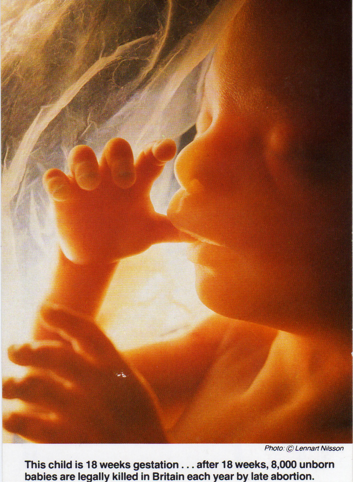 Fig. 3 Original photograph: Lennart Nilsson, Foetus at Eighteen Weeks, Life Magazine, 30 April 1965.Owing to the time limit proposed by the Amendment, the debates on the Alton Bill focused on the subject of late-term abortions, which were usually much more invasive procedures, carried out when there was increased statistical likelihood of the viability of the foetus. Late-term abortions usually involved surgery or induced labour, and the removal of a foetus which resembled a baby. As discussed previously, the Alton Bill proposed restricting access to abortions after the eighteenth week unless the baby or the mother were likely to die, rather than simply allowing abortion in the case of foetal disability. The emotive nature of late-term terminations ensured that the debate, perhaps more than the previous attempts, was fiercely contended, with frequent interjections and graphic depictions of the procedures and the consequences from both sides. Alton himself also discussed the process of abortion in striking detail, choosing to rely heavily on anecdotal examples of abortion trauma. During his opening address, he described the process of late-abortion in typically visceral language:Labour is induced by drugs. The labour will be more painful than in a birth and can last for twenty hours or more. There is a chance that when prostaglandins is used the child will be born alive … to avoid this a child is usually poisoned before the abortion … the cervix is dilated and the baby’s body removed piece-by-piece … the skull is crushed, the spine snapped … no anaesthetic is used on the child.The classification of ‘late-term’ and the complex nature of foetal disability was compounded further by Alton’s definition. In debating the proposed lower time limit of abortion to eighteen weeks, the MPs had to address the deeply controversial issue of viability and late term abortions. ‘Late-term’ had traditionally described terminations after twenty-eight weeks gestation. The Infant Life Preservation Act (1929) protected foetuses capable of being born alive or ‘viable’, which according to established medical consensus, would be at the twenty-eight week stage. By the 1980s, the end of the second trimester at twenty-four weeks had long been accepted as an unofficial ‘cut off’ in the medical community. In a BMJ article, parliamentary journalist John Wardle reported ‘the law may be in disuse’, claiming that ‘doctors in the real world today are guided more by the Royal Colleges and the DHSS than by the unsatisfactory state of the law.’ He considered that the twenty-eight week limit on abortions was not a law that was strictly adhered to, but rather a safety net used only in strict and important cases:  ‘It is manifest that the twenty-eight weeks is no longer a realistic or ethically acceptable criterion … twenty-four weeks represents the stage at which a foetus might have a prospect of survival.’ In addition, BMJ editor Tony Smith referred to the twenty-eight week limit as an ‘anachronism’, ‘recognised as such by the medical profession’, because of the advances in neonatal care. When Alton proposed to shift the time limit to eighteen weeks, he also shifted the discourse around late-term abortions, implying that a larger percentage of abortions could be considered late-term. This was noticed and commented upon in the debate when Andrew MacKay emphasised the danger of identifying late-term abortions as anything after eighteen weeks:I believe the Bill is phoney. It does not stand up to close examination … I have a very close working relationship with the members of the Pro-Life group in my constituency. I understand and respect their views, but I do not go along with them … I cannot understand how the hon. Member for Liverpool … can have just plucked out of the air the time of eighteen weeks. If he believes that abortion is murder, surely it is murder at sixteen weeks, fourteen weeks or twelve weeks. What is worse is that the limit of eighteen weeks will do grave damage to those parents who have conceived a grossly disabled child in the past, wish to have further children, and know that there is a one in four chance that that child might also be grossly disabled.MacKay reminded Alton that the tests which could determine disability were carried out at eighteen weeks, which meant that pregnant women would be able to discover the condition of their foetus, but would likely be unable to act upon this information. He also pointed out that the Bill unfairly targeted less affluent women, who, he claimed, were perhaps less likely to have been privy to effective birth control information, who perhaps did not even understand that they were pregnant, and who would be ineligible for an abortion if they understood their condition too late in the pregnancy. By attempting to eradicate late-term abortions, and by redefining the very category of ‘late-term’ itself, the fear that the Alton Bill was simply a stepping stone for further restrictive legislation was strengthened. Labour’s Clare Short, (Ladyhood, Birmingham), also emphasised the shift from twenty-eight or twenty-four weeks to eighteen that Alton had made. She claimed ‘it is broadly agreed that a late abortion is a post-twenty-four-week abortion … the numbers of such abortions have come down massively, and last year there were only 29.The medical community also underlined the medical complexities of attempting to shorten the time limit on abortion. David Weeks, from the Wessex Regional Health Authority, conducted a study on five hundred women aged eighteen to forty-five chosen from a practice list of two thousand, in order to understand attitudes towards abortion in the case of foetal disability:Of the 338 respondents, 88% said that all women aged thirty-five or more should be offered tests during pregnancy to check for possible abnormalities affecting the baby. A remarkable 99% percent of respondents said that women who already had a baby with an abnormality should be offered prenatal tests. When asked if they themselves would wish for prenatal diagnosis if at an increased risk of a Down’s syndrome pregnancy 95% of respondents said ‘yes’. Of those favouring prenatal diagnosis, 75% said that they would want termination of an affected pregnancy.Weeks also found that women who favoured these prenatal tests were very invested in the results, considering them to be an important factor in deciding the future of a pregnancy. However, perhaps more importantly, Weeks emphasised the key reason why the Alton Bill was so problematic; after such a large percentage of his sizeable sample claimed to be in support of such testing, and willing to act upon the outcome, he reminded the BMJ readership that many prenatal tests had to be carried out at sixteen to eighteen weeks’ gestation, and that results could take up to four weeks to be processed and delivered. According to Weeks’ study, the Alton Bill, which provided exemptions in the cases of extreme foetal abnormality, did not recognise the importance of these prenatal tests, or the time involved in securing an accurate diagnosis. Nor did it recognise the preference of a substantial number of women when it came to continuing with a difficult pregnancy. Weeks concluded that the element of choice in having a disabled baby would be ‘seriously jeopardised.’ A similar study conducted by a doctor in Durham found that eighty-two percent of 979 people questioned were in favour of legal termination in the case of foetal disability. This study concluded that ‘a clear majority of British people’ believed that lowering the gestational age limit for abortion ‘should not be at the expense of prenatal diagnostic techniques.’ It also revealed that by shifting the discourse around late-term abortions, the Alton Bill would have a much more significant impact on abortion in England than had been suggested by the relatively limited  area of abortion law it claimed to address.4. Foetal Disability in Pro-Life DiscourseClearly the piece-by-piece approach was – to some extent – at odds with absolutist pro-life ideology. Harte, a former member of SPUC, was particularly vocal about this, and emphasised the particular failure of the pro-life movement to protect foetuses with disabilities. arguing that ‘the exclusion of disabled babies from supposedly “pro-life” Bills … can be regarded as a paradigm for considering the inadequacies of any attempt to prohibit abortion by incremental or “step by step” legislation.’ Harte believed that by excluding ‘the last and least’ from the protection of restrictive abortion legislation, the movement could not truly be considered pro-life; a protection he even extended to babies at risk of life-threatening foetal abnormality, arguing that even conditions like anencephaly were not grounds for abortion. He claimed that abortion even in these severe cases constituted ‘a failure to acknowledge and respect the value and dignity of human beings who, precisely because their lives are so short, should be especially cherished during their brief hours or days of life.’ It is important to recognise, however, that Harte was writing with hindsight, and had, by his own admission, participated wholeheartedly in the Alton campaign, which was the epitome of a ‘piece-by-piece’ approach. Each of the pro-life Bills sponsored after the 1967 Abortion Act included exceptions for foetal disability in some form, understanding that after Steel’s Bill passed so successfully by 223 votes to 29, full repeal was unlikely and unpopular.In an oral history interview for this study, John Smeaton, who became general director of SPUC in 1978, and director in 1993, discussed how SPUC’s priorities and tactics had evolved since the Alton Bill. When discussing the Amendment, which SPUC supported in 1988, he underlined how SPUC’s policy on abortion had changed over time, claiming that now, SPUC could never support any Bill which made exceptions for certain types of babies, or in certain types of cases, referring to the foetuses who were likely to suffer from disabilities if they were carried to term. Although SPUC and LIFE were the most prominent pro-life groups during this period, they were not alone in their campaign. The Association of Lawyers for the Defence of the Unborn dedicated a newsletter to the Alton Bill, and were particularly focused on the issue of foetal disability. Unlike their contemporaries, ALDU identified immediately the problematic nature of the proposed Amendment. The beginning of the piece, entitled ‘Mr Alton’s Bad Bill - An Analysis’, ALDU claimed that ‘nothing contributed more to the widespread support which Mr. Alton’s Bill received than his own impassioned defence of the pro-life cause.’ While emphasising how much support Alton’s pro-life sympathies had garnered for his Bill, the authors claimed there was an element of hypocrisy in proposing exemptions for disabled babies and the eighteen-week time limit:Probably the most serious flaw in this Bill was the way in which it would have affected the handicapped … People were simply told that to protect the handicapped had “proved impossible”, and that “we would lose the Bill altogether” if the handicapped were to be treated as of equal value with other human beings.If being pro-life translated as the protection of all life regardless of status, the Alton Bill underlined how difficult it was to reconcile this ideal with securing actual legislation. Despite ALDU’s misgivings, both SPUC and LIFE were willing to lend their support to the Bill in the hopes of achieving something. However ALDU concluded that the Bill was flawed: ‘it is immediately obvious, even to someone who knows nothing of the law, that the Bill was by no means in harmony with [its] fundamental principles.’SPUC was aware of the contradiction, and was facing its own internal conflict as a result. Despite a strong show of support for Bill, campaigners were aware of the importance of representing the disabled members of the organisation. In 1982 SPUC had created a ‘handicap division’ led by Alison Davies, to ‘promote a positive view of disability’ and to ‘monitor the local and national press for items relevant to our work and reply to such items … pointing out the truth about life with a disability.’ Davies, born with severe spina bifida, was dedicated to raising awareness of the vulnerable and the protection of pregnancies that foetal disability. In 1981, she wrote a letter to The Guardian in which she defended the right to life of disabled foetuses:Not unnaturally, I suppose, I feel very strongly that “not striving officiously to keep (Spina Bifida) babies alive” amounts to killing them. I think this would be ethically dubious even if one agreed that doctors could intelligently predict every person’s potential in life at the time of their birth. Apart from the obvious humanitarian implications, is it not rather presumptuous to suppose that life on earth, as lived by “normal” human beings is now at its apex? If every form of life that deviated in any way from “normal” had been systematically destroyed since the beginning of time, presumably life itself would still be confined to the sea.The realities of proposing partial-reform legislation were difficult to resolve with this group, especially as the Bill progressed, and it became clear that without exceptions for foetal disability, it would not be successful. Harte highlighted the common analogy used by members of SPUC about Alton’s Bill; comparing it to the process of freeing people from a burning building or a shipwreck, ‘in which it was justified to save some lives even though one might not be able to save all.’ Alison Davies countered this analogy, by referring to the concept of ‘women and children first’:… when saving lives in any emergency situation the maxim “women and children” first is universally acknowledged. Those who may be regarded in some way as “weaker” are given preferential treatment, a policy that would appear to testify to a belief in the intrinsic dignity and value of human beings; human beings are valuable for who they are, not for what they can do. The value of those who are “weaker” is no less than that of those who are “stronger”. In contrast to the world’s standards - which are inclined to esteem those who are higher in status, richer, more powerful, or more talented — the maxim “women and children first” is an important reminder, by giving priority to the “weaker” of the equal value and dignity of all people.Davies argued that although SPUC might see itself as the saviour of as many as possible with regard to the proposed Amendment , in fact they were abandoning the most vulnerable. As the head of the division for disabled SPUC members, her words hinted at the controversy that was to come in the years after the failure of the Alton Bill.LIFE, an organisation resolutely opposed to abortion in any circumstance, were also vocal in their support of the Alton Bill. Founder J.J. Scarisbrick defended their support, claiming that because so many MPs ‘subscribed to the popular (but illogical) view that an unborn child should be protected once viability was reached’, there had been a chance that ‘even the less hard-line pro-abortionists would accept a lowering of the upper age-limit. Scarisbrick felt that by lowering the upper age limit, they were likely to get the support of MPs who were not associated with the pro-life movement, but who were uncomfortable about the concept of abortion and foetal viability. LIFE supported Alton with the BABY - Back Alton’s Bill- Yes! - campaign, which he called ‘the most impressive of all LIFE’s political efforts.’ LIFE regarded Alton as the most organised of all the sponsors, a ‘political animal’, and praised his ability to bring pro-life ideology into the House of Commons. In direct opposition to members and former members of SPUC, Scarisbrick defended the Alton Bill after its failure, arguing in a 2007 publication that although it was ‘claimed by some pro-lifers’ that later failures were the fault of this Bill, and ‘an inexperienced young MP [Alton] who had been swayed by bad advice’, he claimed that this was ‘rewriting history’ – a comment perhaps all the more significant given Scarisbrck’s renown as an academic historian.5.“Bitter Disappointment”: The aftermath of the Alton BillWhat started as the most promising ‘Pro-Life’ Bill since the ratification of the 1967 Abortion Act had changed shape considerably during its passage through Parliament. Despite Alton’s clear pro-life affiliation, and his disagreement with legal abortion overall, it became clear that some form of compromise would need to be found to take the Bill forward. The Bill had achieved a clear majority during the Second Reading, which suggested support for the reduction of the abortion time limit, but it was this idea more generally, rather than eighteen-weeks specifically, which had support. The Bill had passed by 296 to 251, which gave it a majority of forty-five votes, not enough to ensure the Bill’s success, at least not in its original state. The Guardian reminded readers that this result put limitations on Alton, who should now ‘take account of the voting … when he picks the members of the Committee which will now shape the Bill for the third reading’, concluding that this would ‘limit the number of hard-line anti-abortionists the Liberal MP can choose.’ After the success of the vote, Alton’s supporters began immediately considering the changes that might ensure the political success of the Bill.The debate had revealed a number of potential conflicts that the Alton Bill needed to address if it was to be successful, one of which was voiced by Health Minister Tony Newton:… as the Bill stands, with the provision that only a child likely to be born dead or with physical abnormalities so serious that its life cannot be independently sustained, would be excluded from its working, there is likely to be some increase in the numbers of severely handicapped children born, whose mothers might otherwise have decided to have an abortion.The objections to the Alton Bill were primarily based on its near-absolutist nature. Although Alton had always intended to allow abortion in the case of foetal disabilities that were certain to result in the death of the new-born, he did not extend this to non-life threatening disabilities, a point of contention during the debate. Newton underlined this during his speech, clarifying that if Alton’s eighteen-week limitation was enacted, the majority of people affected would be those facing a baby with a severe, if not life-threatening disability, a decision which many MPs were not comfortable imposing. According to Phyllis Bowman, Alton had originally claimed that he would prefer to withdraw the Bill rather than allow for it to be compromised, especially if those compromises changed the nature of the Bill itself.  However, it became clear that Alton was amenable to changes, ultimately because of the prospect of saving an albeit lesser number of foetuses from abortion. The Guardian reported a ‘stop the clock’ initiative, which would have assured women of an abortion once the tests had begun, so that if the results were delayed but positive, a woman could still access an abortion past the limit:Mr Alton’s medical adviser, Professor Ronald Taylor, Head of Obstetrics and Gynaecology at St. Thomas’s Hospital … said: “Once tests have started they would be completed and the termination would go ahead even if it was later than eighteen weeks. It is a sensible compromise.”As the article pointed out, this would not help those women who required an abortion later, after discovering a late pregnancy or who had no indication of foetal abnormality prior to the deadline. However, the compromise was itself an indication that absolutist pro-life views were incompatible with the majority view in parliament. There simply was not the support in the House of Commons for an overly restrictive ban on abortion, and a modest reduction of the time limit, in line with technological advances, was the only consideration that was likely to succeed. In the end, the Alton Bill ran out of time. The most obviously pro-life Bill to date to pass through Parliament failed, like all before it, to secure any changes to the 1967 Abortion Act. However the significance of the Bill for understanding the pro-life movement at this point cannot be underestimated. It is helpful to consider this in three stages: the Alton Bill forced leading pro-life groups to consider the ‘piece-by-piece’ approach, and in doing so, the very definition of ‘pro-life’; it revealed the difficulty of reconciling pro-life campaigning and parliamentary politics; and it proved to be a source of great regret in the aftermath, as those who had supported it wholeheartedly reassessed what a pro-life movement should represent. The Bill, which had enjoyed relatively unified support, had forced pro-life organisations to assess whether a Bill which proposed limitations on some abortion was acceptable, and after it failed, these same organisations began to examine again their attitudes towards abortion. The stark contrast between the support for the Bill during its passage, and the vitriol with which it is described in hindsight revealed how the concept of piece-by-piece legislation was readily criticised when it too proved unsuccessful.In Spring 1988, ALDU identified the presence of the new Bill, which it claimed was proposed in ‘an atmosphere among pro-lifers, bordering on desperation for a victory, any victory.’ The objections were raised not from a belief that exclusions were not pro-life per se, but rather a belief that the Bill was drafted in such a way that suggested ambiguity or opened up the potential for loopholes:The final draft is significantly different from that originally mooted, hedged about with no fewer than five exceptions to the ‘eighteenth week’ principle. These exceptions, like the principle itself, are the product of Mr Alton’s wish to fashion a Bill that will both save human lives and attract significant support in Parliament … If the Bill in its present form is passed, that child’s protection will apparently be contingent upon the opinions of medical practitioners, not about its capability of being born alive, but about its likelihood of being physically abnormal, and being unable after birth independently to sustain life. ALDU were eventually joined by SPUC, whose campaigners were later self-condemnatory about the organisation’s participation in the Alton campaign. General Secretary John Smeaton was candid about the mistakes the organisation had made. Speaking about the Bill in 2015 in an oral history interview for this study, Smeaton claimed that the tactics and priorities of SPUC had continued to evolve, and in its present-day incarnation SPUC would never support any Bill which made exceptions for certain types of pregnancy and disabled foetuses. This correlated with assertions made by Colin Harte, who argued that although Alton’s Bill had been supported by those ‘with good motives’, himself included, it had undermined the pro-life position:, ‘the argument became “why are we aborting viable babies”, not babies overall.’6. ConclusionWhile ultimately riddled with legal, political and moral tensions, the Alton Bill was clearly rooted in its sponsor’s desire to marry political strategy and his own dedication to pro-life ideology. He learnt lessons from those who had preceded him, especially from John Corrie, whose ambitious and rigid proposal was entirely too difficult to translate into law. Alton, who was opposed to abortion in any circumstance, had no chance of success if he pursued an absolutist Bill, and therefore the Alton Bill was a study in parliamentary procedure and pro-life compromise. It was pliable to an extent, and realistic. It was not absolutist, and it encouraged both of the major pro-life groups to recognise the benefits of a ‘piece-by-piece’ approach and brought anti-abortion discourse into Parliament and into national conversation. Afterwards, in the disappointment over the failure of such a promising campaign, critics evaluated themselves and their movement, and many of these players became absolutist. They re-evaluated how their actions, and not just their words, should reflect the pro-life ideology they so staunchly supported. During oral history interviews with Alton’s support network, it is clear that hindsight has persuaded some members that Alton Bill was a mistake. This disagreement has served to fracture the pro-life movement, splitting it after the brief unity they showed in their support of Alton. Smeaton and Harte both spoke to varying degrees about the experience of working on the Alton Bill and about the evolution of their pro-life beliefs. Scarisbrick, always resolute in his absolutism spoke of the Bill favourably, but regretted that no MP was ever brave enough to attempt to repeal the Bill altogether. This thesis will explore these concepts in greater depth in the final chapter, by analysing how the oral history methodology can reveal more about the progress and eventual failure of the Alton Bill. Chapter FiveOne Body or Two? Understandings of Embodiment and Personhoodin Pro-Life DiscourseThis thesis has presented two case studies which illuminate the strategies and ideologies of the pro-life movement in the context of two parliamentary campaigns to amend the 1967 Abortion Act. This chapter looks in detail at the discourse of the movement, and analyses representations of the female body within anti-abortion rhetoric and the abortion debate more broadly. During the twentieth century attitudes towards and expectations of women’s bodies were, as ever, in a state of flux, as feminist notions of equality and liberation challenged traditional ideas about sexual fulfilment, marriage and reproduction. From the mid-1930s, the ALRA had used what they believed were typical representations of women to support their case for a liberalised abortion policy, often employing the imagery of the women they believed best represented the need for legal abortion; the overburdened mother, the disorganised woman whose pregnancy was a total surprise, and the rich woman who could buy a superior and safe abortion, thereby underlining what they perceived as the inadequacies and inequalities of the system before 1967. This chapter explores how select representations of women were also present in pro-life discourse, albeit with different underlying motives. This chapter begins by considering ‘pre-Pill’ attitudes to female heterosexuality, exploring how attitudes towards (female) body politics developed at this time, arguing that abortion and the Pill were catalysts for an increasing awareness of female sexual fulfilment both inside and outside of marriage. There follows an exploration of the Medical Termination of Pregnancy Commons debate from July 1966, incorporating psychologist Mary Boyle’s analysis of the relationship between abortion legislation and the medical profession, in order to understand how the female body was represented by those seeking to exercise political control over it. Discussion then turns to representations of pregnant women within pro-life discourse, to further explore how different pro-life groups chose to imagine and describe women who sought terminations. It is these imaginings, this chapter will argue, that generated support for the pro-life campaign. 1.Female sexuality and the politicisation of the bodyDuring the period 1967-1989, there were several significant medical advances in female healthcare, which facilitated a greater understanding of how predominantly female diseases could be treated successfully, and how medicines like birth control could be refined and improved. During the late 1970s, researchers began the first medical trials for ovarian cancer treatments, which had always been an elusive disease with few symptoms and a low survival rate. Pioneering research by Dr Bernard Fisher began around the same time, focusing on non-mastectomy treatments for breast cancer, in which women could have less invasive surgery for this female-centric disease. In 1961, the introduction of the contraceptive pill meant that married women could limit the size of their families, instead of choosing abstinence or undergoing a dangerous number of pregnancies. By 1974, the contraceptive pill was made available to women regardless of marital status and provided free of charge on the NHS. Coupled with the legalisation of abortion in 1967, these developments meant that women now had a greater chance than ever before of avoiding or terminating an unwanted pregnancy. Of critical importance was also the fact that, with the advent of the pill, women no longer had to rely on men to use a barrier method of birth control. Hera Cook summarised the importance of reliable contraception to female empowerment by emphasising the significance of reproductive health to a woman’s wellbeing:Women risk maternal complications, stillbirth, and death in childbirth as well as maternal depletion/exhaustion as the numbers of births increase. This provides women with a powerful incentive to limit fertility that does not exist for men. In the absence of contraception and safe abortion a woman will be unable to safeguard her body from further damage except by refusing sexual intercourse. This may mean her desire ceases or her desire may become a temptation and a threat to her well-being. There is a constant interaction taking place between her body and her consciousness. This is shaped by the culture of which she is a part, but she may respond in many ways, resisting or embracing the demands culture makes upon her and in so doing create change.Cook linked sexuality with female biology, arguing that, prior to abortion and the pill, sexuality was inextricably linked with the biology of being female, and not something that could easily be detached from reproduction. The Pill and the legalisation of abortion were both forces of change, not only by physically preventing pregnancies, but by allowing women the chance to experience sex recreationally. Cook also emphasised how women were more invested in the reproductive decision, as historically they were often the victims of a lack of medical knowledge and resources for protecting maternal health.By observing the teenage birth rate in England, a key indicator of unplanned or unwanted pregnancies, it is clear that the combination of legal abortion and the increasing availability of the Pill steadily pushed down the rate of teenage birth from 47.6 per 1000 in 1966, to 29.4 in 1978. The correlation between the availability of reliable birth control and the reduction of teenage pregnancy is clear and cannot be attributed to the Abortion Act alone, as the decline in births was minimal until 1973.  Historian Helen Jones has argued that better access to reproductive health and the rise of second wave feminist were linked: ‘At a time when feminists alerted the public to particular failings of the health care system for women, and to women’s formal and informal contribution to other’s health, women’s standard of health was higher than it had ever been in the past.’The advances in female reproductive healthcare were in part a direct result of pressure from feminist campaigns, as well as the financial incentives from addressing this area of medicine. Jones argued that ‘women’s health had been closely related to social and economic relationships and political imperatives,’ and it was clear that the Women’s Liberation Movement and interest in women’s rights raised the demand for better healthcare, especially when it came to reproductive health. Birth control historian Melanie Latham claimed that it was the rise of second-wave feminism that forced women involved with family planning to consider more radical actions, and to reconsider the way the female body was controlled politically. After the success of the ALRA and the passage of the 1967 Abortion Act, Dilys Cossey, Alistair Service and Vera Houghton formed the Birth Control Campaign in 1971, to shift the pressure from abortion to birth control reform. They joined the efforts of other feminist campaigns by the Labour Women and the National Council of Women, who all lobbied for increased access to birth control during the early seventies. The pressure from these groups, and the work of sympathetic politicians, finally secured free and accessible contraception:It was in the context of the reorganisation of the whole NHS structure that victory for campaigners finally came about as the free services were pushed as part of the NHS Reorganisation Bill by FPA and BCC supported in the House of Lords … The press supported the Lords, as did thirty-one medical, political, church, population and women’s organisations and sixty-four percent of the public. Understanding attitudes towards sexuality in the period before legal abortion and reliable contraception does much to explain why the pressure for change kept building during the first half of the twentieth century. Dilys Cossey, secretary of the ALRA during the 1960s, recalled her own experiences as a key motivating factor in her decision to campaign for reproductive choice:Even though I was little, I always thought boys had a better deal … being single and wanting sex was not something that was supposed to happen … I think that was my motivation in a way, I felt that women had no control over their lives, they were so dependent on men for status and all sorts of things, and I thought this was wrong. Even as a teenager, Cossey recalled feeling that there was disparity and difference in the way men and women approached sex, and, crucially, that this could have disastrous effects for some women: It impacted on your sex lives … When I was a young woman, getting pregnant … before marriage was a disaster … you relied on your boyfriend … for his Durex … packet of three… That fear … is something I can remember very well.The developments in reproductive health during the twentieth century linked social liberation with increased sexual freedom and choice for women, though obvious disparity between the sexes often remained.  Lesley Hall has argued that women around the turn of the twentieth century ‘indicated sexual responsibility not only by chaste conduct but by ignorance of matters sexual,’ but that ‘sex within marriage was, in theory, for mutual enjoyment.’ She explained that marriage advice manuals believed sex would be a ‘natural pleasure within wedlock’ so long as the husband did not ‘traumatise his wife with excessive brutality during the honeymoon.’ Although commonly portrayed as a natural enjoyable part of married life, sex was also something largely controlled by men, with the potential to be harmful if a husband was unable to control his impulses. This inequality regarding sexual knowledge also extended to forms of contraception like condoms. Oral historians Simon Szreter and Kate Fisher uncovered the prevailing cross-class cultures which privileged male knowledge of, and access to, barrier contraceptives in the early-to-mid-twentieth century. Boots the chemist refused to sell condoms until the 1960s, selling only ‘contraceptive pessaries’, and ‘many independent pharmacists followed Boots’ example … much of this business was lost to the local barber’s shops.’ One of Szreter and Fisher’s interviewees, born in 1919, recalled the importance of the barber’s shop as the ‘favourite place’ to obtain condoms: … when he’d cut your hair he’d just bend down like and he’d say, er, ‘Anything for the weekend sir?’ … you didn’t see ‘owt, but he had ‘em in there in t’drawer. This secrecy around barrier methods of contraception ensured that they were almost solely the responsibility of men. Szreter’s and Fisher’s interviews revealed that until the mid-twentieth century, women were often completely ignorant of the process of reproduction and contraception, or wanted to be perceived as being so. She argued that her oral testimonies revealed that men’s knowledge of birth control was superior to their wives and lovers, and that the ‘networks’ that informed men about these methods of contraception were more developed and varied:Over half the women interviewed claimed to have known nothing at all about any form of birth control before they were married. Only three male interviewees stressed such a degree of ignorance. Whether we accept such claims at face value or not, it is clear that women's protestations of naiveté are crucial to our understanding of gender divisions in birth control awareness. Women knew less than men and, moreover, were determined to play the innocent role.Here, Fisher explores how the concept of ignorance was as important as actual ignorance about contraception; for many women, ignorance equated with respectability and was therefore to be guarded jealously.  Established gendered codes of normative femininity and masculinity dictated so much about sexuality, with knowledge about birth control typically considered an aspect of sexuality that was presided over by men. The mainstream preoccupation with female sexual naïveté especially before marriage and in connection with contraception gradually eroded throughout the twentieth century, and the legalisation of abortion and the Pill provided a safety net for women who wanted to experiment sexually, without the threat of pregnancy or the pressure of an unwanted marriage. The process was relatively slow, however, and even after the Pill was made available, there was still some expectation that it would be used solely by married women. Dilys Cossey’s experience of procuring birth control from a family planning clinic in 1961 emphasised how difficult it was for single women to access these new medications:… the woman on the desk … was extremely suspicious because I didn’t have an engagement ring, so she asked me for my name, address, occupation and when I was getting married and where and what time. Then she asked me for details of my intended, so I had to give his name, his address, his occupation and the date and time of our marriage … she was very reluctant to let me in because she thought I was up to no good … I was then 25 years old … one of the young women who was working as a volunteer in the clinic said that they had asked her to check up on me to see if I had got married … this was central London, but there was this hostility, this was 1961, but there was this hostility to people who were not behaving properly with contraception.Countless other oral history interviews and autobiographies detail similar experiences, but the disparity between the experiences of women and men was not limited to birth control, but also sexuality and satisfaction. In 1918, sexual health advocate Marie Stopes claimed that between 70-80 percent of the middle-class married women who came to see her for advice were ‘deprived of the full orgasm though the excessive speed of the husband’s reactions.’ She claimed that the view was ‘widespread’ that ‘only depraved women … have such feelings’ and that many women ‘would rather die than own that they do at times feel a physical yearning indescribable, but as profound as the hunger for food.’ Ten years later ALRA founder member Janet Chance argued that societal belief that ‘marriage relationships’ should not be enjoyed by women was the cause of such unhappiness, claiming that the ‘prudery of English women’ was ‘responsible for much concealed misery.’ Chance also emphasised the gendered disparity, arguing that there was a ‘double-standard,’ where female virginity was ‘expected and prized,’ but ‘pre-marital sexual experience among men was often condoned and even encouraged as constitutive of a virile masculinity.’ Even with an increased discussion of women and their sexuality, there was still some  sense that to enjoy sex, even as a ‘respectable’ middle-class woman, could be shameful. There was a culture of silence around birth control and sexual desire prior to the introduction of the Pill, a fact corroborated by King’s College London psychiatrist Anthony Hordern, who in 1971 wrote that ‘for many years it was customary for a large segment of the British public opinion to equate ignorance with innocence.’ Prior to the Pill, despite an increased understanding of the female sexual experience, there was still a distinction made between the sex lives of married women and single ‘girls’. Journalist and novelist Leonora Eyles contended that:The girl who ‘lives with’ a man today is often self-supporting. She is a woman who would, in a saner world, have married, had children and been a pillar of whatever social activity went on in her neighbourhood …There is very little glamour about her life; she hasn’t even the thrill of ‘sinning gloriously’ as sentimentalists used to call it ‘for love’. Because she doesn’t believe in sin and soon begins to think she would willingly barter the glory for a little security.Although allowing that extra-marital relationships existed, Eyles was clearly suspicious of the motives for such a lifestyle, implying that the girl must have missed out on more traditional milestones like marriage and children. Also published in the late-forties, The Unmarried by Laura Hutton adopted a similar attitude, claiming that:For a woman, sexual experience is not complete when it stops short at sexual intercourse. Pregnancy, childbirth and the nursing of the child are integral parts of sexual life for her, and these are almost necessarily excluded, or at least not desired, in the illicit love affair. Hence the normal woman is always to some extent dissatisfied in such an affair, and this fact should be reckoned with, before even a mature woman embarks on one.Marriage was still prioritised, and for women, sexual experience was expected to take place only within these boundaries. In 1938 the National Marriage Guidance Council was founded by Presbyterian minister Dr Herbert Gray, to help heterosexual married couples with questions about married life, in an effort to combat rising divorce rates and the ‘threat to marriage caused by modern life.’ In response to questions regarding premarital sex, Reverend Gray reminded correspondents about the ‘unpredictability of men who change their minds, even men who have seemed to be very much in love.’ Gray warned them that after premarital sex, ‘…the woman finds that she has given away something that she really wants to keep for her future husband.’In summarising sexual attitudes of the early-to-mid mid-twentieth century, it would be easy to fall into a trap of believing that female sexuality was largely side-lined or suppressed, an interpretation doubtless moulded by attitudes among many women from all classes who wanted to appear ignorant of sex and birth control in order to appear respectable Instead, it is perhaps better to conclude that, though the experiences of men and women differed, women were expected to enjoy sex, even if this was limited to married women and subject to a number of outside factors like husbands, commitment and children. This exploration of pre-1960s sexual behaviour helps to explain one reason for the increased pressure for abortion and greater reproductive freedom within greater demands for female liberation. Sex was an area of great inequality in many respects, in terms of enjoyment, responsibility and risk.A range of scholars including Lesley Hall, Jane Lewis and Hera Cook have considered changing patterns of sexual experiences in the period after the Second World War. Hall claims that the 1950s was a period in which ‘heavy petting’ increased and notes that pre-marital sex was often a consequence of this. She states that by the late 1950s ‘the rise in illegitimate pregnancies and in venereal infections among young people indicated an increase in young women engaging in sexual experimentation, not necessarily with men that they intended to marry.’ This theory is consistent with the figures released by the British Medical Association, who created a council of medical, religious and educational authorities to investigate the problem of venereal disease among young people. The Committee discovered that between 1957 and 1960, forty percent of the total increase in infections were in young women, and in the same period there was a sixty-five percent increase in women contracting gonorrhoea. Clare Langhamer has also explored extra-marital sex, pointing to its relative commonality during war time, when husbands were away fighting. A Mass-Observation survey from 1949, for example, found that one in four husbands had had an affair, and one in five wives. Despite this apparent rise in premarital sexual experimentation, Hall argues that until the 1970s marriage still remained the ‘central factor in female sexuality.’ The number of marriages was particularly high in 1971, with 404,737 first marriages taking place, compared to 311,847 in 1931, and 347,924 in 1986.By the 1960s, despite a continuance of some conservatism towards sex and marriage, there was a definite shift towards a less rigid code of sexual conduct. In 1974, the Pill became free and universally available on the NHS, which demonstrated a tacit acceptance from the government that pre-marital sex existed and that its potential repercussions needed to be addressed. This need for change was summarised perfectly by Anthony Hordern, who explained that ‘sexual pleasure without consideration of its after-effects is now regarded as a right by many adolescents and young adults, who lack the maturity and foresight to envisage the consequences of their behaviour.’ He also referenced a study by R.W. Kind, which found that in 1968, sixty-eight percent of middle-class girls and sixty-six percent of working-class girls would risk sexual intercourse without contraceptive precautions. By contrast, there was opposition to the increased availability of contraception from those who thought it would actually encourage pre-marital sex, and promiscuous behaviour. There was notable outcry when psychologist G.M. Carstairs claimed, during a Reith lecture, that ‘young people are rapidly turning our own society into one in which sexual experience with precautions against conception, is being accepted as a sensible preliminary to marriage.’  The Observer issued a rebuttal, in which it accused Carstairs of ‘tearing away his respectable academic veils’ by suggesting that pre-marital chastity was not necessarily the secret to a fulfilled marriage, and accusing him of using the Gospels as evidence for his argument in a ‘crowning act of defiance.’ Despite the controversy surrounding contraception, obviously throughout the twentieth century extra-marital sexual experimentation existed, and it was within this climate that the legalisation of abortion took place.The sexual experience of women in the first half of the twentieth century links directly to the campaigns for abortion and birth control which came to fruition later on. Frustrations about sexual experience, a belief that extra-marital sexual satisfaction was just for men and the fear of pregnancy all represented an example of gendered sexual inequality, and campaigners like Dilys Cossey actually credit sexual inequality as the motivation for their activism. There is great emphasis placed on the 1960s as a period of sexual revolution, yet as historian Jane Lewis noted ‘attitude surveys showed young people to be much more conservative in their ideas about sex and marriage than press reports about ‘promiscuity and the Pill indicated.’  Instead of a decade of sexual revolution, the concept of female sexual liberation was increasingly prevalent across the mid-century in particular; in 1949, eugenicist and feminist Sybil Neville-Rolfe argued that the use of relatively effective contraceptive methods has given ‘to those with sufficient intelligence … a long step towards personal, social and economic freedom’ and writer Olwen Campbell claimed that ‘the old narrow marriage pattern is already changing, mainly through the spreading knowledge of effective methods of contraception.’ The role of women within marriage was shifting; wives could be something other than mothers, and could ‘consider sex in a different way from that in which they have been until then.’ In other words, they could explore it for pleasure, without the fear of unwanted conception. The popular appeal of sex without reproduction meant that feminists demanded a safe and reliable way to prevent pregnancy, but also created a culture of fear around promiscuity and permissiveness.The history of sexuality is covered extensively by the historians referenced above. Among others Cook, Langhamer, Lewis, Szreter and Fisher, via oral and archival history, construct the development of female sexuality and love in the twentieth century. This thesis engages with this literature by demonstrating the profound and nuanced links of the history of sexuality to the history of abortion in England. The 1967 Abortion Act was a result of changing ideas about female sexuality, and a catalyst in that change; along with the Pill, abortion provided protection against the heavily gendered consequences of sex. As feminist pressure for better reproductive health care grew, so too did the challenge to this regulation of women’s bodies. Parallel to this were debates over prostitution, as women’s bodies were regulated by the Street Offences Act in 1959. Prostitution, like abortion, challenged ideas about motherhood and femininity, and was conducive to discussions of deviancy and sexual depravity. Significantly, regulations on prostitution revealed that permissiveness did not extend to all areas of sexuality. The debate over abortion concerned itself with these issues of control, with feminists demanding that their right to bodily autonomy be respected and pro-life activists insisting that the pregnancy concerned a second body, which needed governmental protection equal to that of the mother. 2.The Female Body in Pro-Life Discourse This section focuses on representations of the female body in anti-abortion discourse during the 1960s, with a focus on the Second Reading of Steel’s Medical Termination of Pregnancy Bill on 22 July 1966. This debate gave a platform to the pro-life voices within Parliament, but also represented the culmination of the concerted effort of the ALRA and the politicians who supported legal access to abortion. This debate also gave prominence to the hugely significant role of the medical profession within the abortion debate. Safe and legal abortion was almost impossible to achieve without the involvement of doctors, indeed the 1967 Act only legalized abortion if carried out by a ‘registered medical practitioner’ and if two registered medical professionals agreed that the request fit the criteria. An analysis of the debate reveals how choice rhetoric and women’s rights were not the focus of the discussion. It is interesting to consider the power assigned to the medical profession by the government when the 1967 Abortion Act was passed, and whether this distracted from discussions about female reproductive rights. In 1997, psychologist Mary Boyle discussed the justification for the involvement of the medical profession within the debate around the legalisation of abortion. She argued that although the inclusion of the medical profession in the abortion debate was taken for granted by many, it required some degree of justification. She suggested that the phrase ‘abortion for medical reasons’ was consciously adopted for that purpose, as it ‘appeared naturally to justify allowing doctors to make the abortion decision.’ Boyle also claimed that by performing abortion ‘for medical reasons’, MPs ensured that only ‘good’ abortions could be performed, which circumvented women’s tendency to seek abortions for ‘trivial’ and ‘specious’ reasons.’To avoid a situation where women could access abortion on demand for non-medical reasons Boyle argued that politicians needed to cement its status as a medical procedure over which doctors would have jurisdiction. By advocating for a law which gave doctors the authority to carry out abortions, but also allowed them to regulate access, the government could prevent women seeking abortions for non-medical reasons. Indeed, some feminists argued that the focus on the authority of the medical profession stripped women of their agency when it came to reproduction. Feminist writer Mary Ann Warren argued that a foetus was ‘considerably less person-like than the average fish’, and that women, not the unborn child, should take priority with an ‘absolute’ right to terminate. Feminist Valerie Bryson claimed that ‘control over reproductive decisions has not been given to women, whose access to fertility treatment is limited by … expense and … a range of statutory bodies.’ Bryson claimed that giving doctors the right to choose was part of a much larger inequality surrounding all aspects of pregnancy, including class divides over access to expensive fertility treatment, and the right to the same sexual freedom that the majority of men enjoyed. During the Second Reading of the Bill, it became clear that one of the primary concerns for MPs was the protection of doctors from the introduction of abortion on demand. Several speeches from anti-abortion politicians focused on safeguarding doctors and nurses from the pressures of performing abortion, rather than the experiences of pregnant women. Labour MP William Wells (Walsall North) discussed the problem of rape from the practical perspective of doctors: What is to happen when a woman complains of rape? She will ‘require the certificate of a registered medical practitioner consulted by the patient freshly after the alleged assault that there was then medical evidence of a sexual assault upon her.’ I have not been able to get a satisfactory answer from the doctors whom I have consulted as to what is meant by “medical evidence of sexual assault”. There are some cases where it is obvious of what it would consist of, but there are others where it is very obscure. The danger of the Clause - it is a terrible danger for the doctor - is that it puts the doctor in the position of judge and jury as well.Wells emphasised the practical problems with legalisation, raising concerns for the doctors who would have to answer for their decisions, if the woman had lied about the conception. The implication was that members of the medical profession could be easily manipulated by women seeking terminations, and that there was little evidence for the crime itself. He dedicated minimal time to the experience of rape victims, talking briefly of ‘tragedy’ but discussing at length the rights of medical professionals and the duty of care that they warranted. Wells’ speech demonstrated how women and women’s bodies were not necessarily the primary concern when it came to the realities of legalised abortion. On several occasions abortion was identified as a threat to women and their bodies, by those who were opposing Steel’s Bill. Jill Knight drew attention to the negative effects of abortion by discussing how a liberalised abortion policy was likely to cause lax morals and the corruption of young women. She implored the House: ‘let us bring up our daughters with love and care enough not to get pregnant,’ warning Members not to let young women ‘degenerate into free-for-alls with the sleazy comfort of knowing, “She can always go and have it out” …’ Knight’s comments represented a fear that legalised abortion would threaten more conservative ideas about sexuality and reproduction, treating them with less respect and less care than if the consequences were more severe. Knight also employed pro-life rhetoric by emphasising the ‘extremely dangerous’ nature of abortion, and like Wells, her concern for the doctors who would implement the law. She claimed that obstetricians hated abortion, and that ‘from her post’ she knew that they ‘detest and fear the thought of this Bill becoming law.’ She elaborated by declaring it ‘quite wrong to expect a highly skilled and noble profession to terminate pregnancies by government decree, even when they consider this … bad medical practices and dangerous for the mother.’  However the gynaecology department in Birmingham was noted for staunch pro-life attitudes, and it is worth noting here that Knight’s own interpretation of the medical profession may have been skewed. Professor Hugh McLaren, an anti-abortion consultant, had been Professor of Obstetrics and Gynaecology at the University of Birmingham from 1952. Her discussions with doctors from her constituency would likely have been distorted by their pro-life perspective. The discourse in both speeches revolved predominantly around the difficulties of successfully legalising abortion and the potential ramifications for members of the medical profession. Boyle argued that these concerns were present in many debates on abortion throughout the process of legalisation and beyond. In one debate an MP had claimed it was ‘too dangerous’ to leave the decision to abortion to ‘two young registered medical practitioners’, which Boyle interpreted as a fear that ‘junior doctors, and particularly general practitioners, might too easily agree to abortion or to be ‘taken in’ by the woman’s account …” Later, in 1979, pro-choice Labour MP Jo Richardson (Barking) expressed her concern that these narratives were surfacing:I remember very well, very vividly, two remarks during the Second Reading of the Benyon Bill, when Jill Knight alleged that women only wanted abortions because either they wouldn’t be able to play tennis or they couldn’t get into their wedding-gown, which was simply trivialising the whole thing. Elaine Kellet-Bowman referred to her own family - she has, I think, twin daughters - that if any or either one of them should find themselves in this unfortunate situation the family would ‘rally round’ and help her through her difficult time - in other words keep the baby irrespective of what hardships it might impose.Jo Richardson was correct. During the Second Reading of Benyon’s Bill on the 28 February 1977, Jill Knight claimed that she had heard of one case where a girl had sought an abortion  because she felt that ‘her wedding dress would be too tight,’ to which the Commons reacted with cries of ‘oh!’ In another case, Knight claimed she had heard of a mother who wanted her daughter to begin a cooking class, and therefore ‘wished her’ to have a termination, and another where a girl had sought an abortion ‘simply because she wanted to play in the local tennis club tournament.’ Later in the same debate, Kellett-Bowman discussed her family ‘closing ranks’, and her hopes that her own daughter would not be pressured into abortion by pregnancy advisory services or doctors, arguing that there were ‘more than a few in our big cities … who had a financial motive in the matter. Richardson’s frustration with these discourses was that there was little recognition of the nuance of abortion. Knight employed anecdotal evidence as a warning against allowing women the right to control their own bodies, while Kellett-Bowman did not seem to recognise the privileged nature of her own position; as Alice Jenkins had demonstrated years before, not every woman had the financial or familial support that Kellett-Bowman could offer her daughters. While both of these representations could have a basis in truth, to present them as an argument against the legalisation of abortion ignored the women for whom abortion was a desperate last resort. A common thread throughout the debate in 1966 was the problem with dealing with more abstract notions of motherhood, as MPs struggled to define a woman’s ‘capacity to be a mother.’ In his primary address Steel clarified that the Bill referred to a pregnant woman’s ‘capacity as a mother being severely overstrained by the care of a child or of another child.’ This caused concern because of its function as a social clause, allowing abortion for non-medical reasons, but also because of the difficultly some Members had distinguishing between the ability to procreate and motherhood. Even those who advocated for legal abortion did so on the basis of women who could not face another pregnancy, and the livelihood of whose children depended on her termination. Labour MP John Dunwoody (Falmouth and Cambourne) tried to clarify the phrase, to explain that motherhood was more than simply giving birth:As I understand it, it means capacity as a mother in the fullest sense. I think it means something much more than the ability to bear a child or to wean a child. It means the ability to be the person who brings the family together, who knits the various children and the mother and father together, so that the mother can play the part she ought to play in building and maintaining the family unit.Dunwoody’s distinction between pregnant female bodies and mothers recognised that the state of being pregnant was not the same as engaging with or embracing the role of motherhood, nor did it necessarily lead to maternal feelings. Yet Kevin McNamara found the notion of any differentiation worthy of ridicule, demonstrating that Dunwoody’s position was not universally accepted. He argued instead that that the capacity to be a mother was innate in all women because of their biological capability to conceive:These are terms which are impossible to interpret or to limit, and they are to some extent ludicrous. How can a woman's capacity to be a mother be measured before she has a child? Fecklessness, a bad background, being a bad manager - these are handicaps, but they are nothing to do with love, that indefinable bond, no matter how bad the social conditions, no matter how strange or difficult the circumstances, which links a mother to her child and makes her cherish it.The significance of this statement was the lack of distinction between the desire to be a mother, and the ability to conceive a child. This was a common thread throughout pro-life discourse, and demonstrated a refusal to acknowledge women who did not want children. The belief that all women had an innate instinct to love and protect a child was a reflection of more conservative beliefs about gender roles, despite the long history of illegal abortion that was presented to them. The Medical Termination of Pregnancy Bill’s Second Reading revealed two important aspects of the abortion debate in 1966. The first was the prioritisation of doctors’ well-being and professional safety. According to Boyle, granting doctors the right to make decisions on abortion was beneficial to both the profession and the politicians, as it ‘protect[ed] medical autonomy and support[ed] the gendered regulation of reproductive decisions which are clearly seen as having profound social and moral as well as medical implications.’ Certainly, there was a clear assertion from some Members that women were not entitled to choice, and it was also clear that the abortion debate was heavily gendered. In 1961 only sixteen percent of all doctors in Great Britain were women, rising only two percent in ten years. In 1964 female MPs totalled only 4.6 percent of all MPs, which had declined to 3.6 percent in February 1974, and in the debates, the MPs only refer to doctors as men.Secondly, it was clear that the representations of women by both sides were sometimes un-nuanced, one-sided, and at times hyperbolic, although there were points in the discussion when the pregnant woman herself was recognised. Labour MP Edward Lyons (Bradford) insisted upon compassion from the opponents of the Bill, asking them what they would tell their own daughters if they fell pregnant ‘under the age of 16, or by brutal rape, or by a husband who had fecklessly hounded her from pregnancy to pregnancy?’ Labour MP Dr David Owen (Plymouth) echoed this by discussing the plight of women in dire social and economic straits, warning that they ‘could be precipitated into a depression deep and lasting.’ He came back to the question of capacity to be a mother that had been previously discussed, arguing that women forced in to another pregnancy could be unable to take care of the children she already had, ‘she retires into a shell of herself and loses all feeling, all her drive and affection.’ Leo Abse, despite opposing the Bill in many respects, did underline a gendered aspect of the debate over reproductive rights and drew attention to the disparity between men and women when it came to sterilisation and termination:	I have noticed if one says to a man, ‘Look, if a working-class woman has six or seven children and is worn out, and there is every probability that she will have another one, do you agree that she should be sterilised?’ he will often agree, but if one puts to him the reverse possibility -the sterilisation of the man, which could end the dilemma of the working-class family in such circumstances -  he recoils, because he regards it as an assault on his own masculinity. There is not the same reaction when one suggests that action should be taken by way of an abortion which many women regard as an assault on their femininity.Even as an opponent of the bill, Abse used part of his speech to emphasise the differences in the experiences of men and women during an unwanted pregnancy, and the roles of femininity and masculinity with regard to abortion and sterilisation. Yet his description of the pregnant woman was certainly constructed to support his overall argument. His example was working-class, exhausted, and already the mother of a substantial number of children, because this fitted within the narrative he wished to present. Throughout the debate, pro-life MPs chose to represent women in various ways to present what they perceived as a convincing case against the legalisation of abortion. Often what this emphasised was that the experience of pregnant women was downplayed in favour of the experience of the doctor, whose conscience and reputation was to be protected at all costs.3. Monsters or Victims? The Spectrum of Opinion Regarding the Female Body in Pro-life Discourse.An important aspect of the abortion debate was the fundamental disagreement about the nature of the pregnant female body. Whilst ALRA feminist activists like Diane Munday, Madeleine Simms and Dilys Cossey built the pro-choice campaign on the basis that women should have control over their bodies, pro-life groups based their campaign on the notion that, during pregnancy, two lives were at stake, not one. In a letter to The Spectator, Nuala Scarisbrick, the co-founder of LIFE, argued that human life did not grow in value over time, and that procedures like in-vitro fertilisation proved that life could begin instantaneously. Despite pro-life opposition to IVF, Scarisbrick claimed that the publicity that surrounded the birth of the first in vitro baby in 1978 was evidence that life began from the moment of conception. Belief in the creation of a separate life underpinned the majority of pro-life discourse, and lay at the centre of the irreconcilable differences between anti-abortion and pro-choice activists. Despite this, the groups and individuals who identified as pro-life did not deploy the same strategy when it came to protesting, nor was there always agreement about the content of campaigns, as evidenced by the different representations of pregnant women in their literature and discourse. Some campaigns chose to demonise the woman herself by emphasising how the process of abortion was a rejection of her femininity, whilst others believed women were victims of a masculinised, permissive culture, which prioritised instant gratification over long-term commitment. This extreme anti-abortion rhetoric rejected more recent social and cultural development which contested more traditional ideals of femininity, and the female body in particular. Campaigners posited that women, especially among the younger generations, were becoming increasingly dismissive of established, normative gendered lifestyles, choosing instead to support feminism, and independent, child-free living. In 1987 the Aberdeen Human Life Council hosted ‘The Splintered Image’, a four-day conference held in Edinburgh, featuring international speakers including doctors, bishops, lawyers, and leading members from a diverse range of pro-life organisations. In a speech entitled ‘The Vision and the Cost’ American pro-life activist Judie Brown told the conference ‘women are held in high esteem if they don’t get pregnant, if they kill their babies, if they don’t want to get married, if they don’t want to be just ‘wives and mothers.’ Brown emphasised the culpability of the women themselves, who had chosen abortion, and the society that praised them for their choices. This more extreme discourse often concerned the departure from the maternal instincts, marriage and domesticity traditionally associated with women. Writing for SPUC newsletter Human Concern in 1980, pro-life advocate Terence Morris attacked the abortion industry itself: The ‘right’ of (so-called) women to ‘choose’ is presented in the context of women’s struggles to free themselves from the chains of bourgeois capitalism; free abortion on demand is projected as a kind of inalienable welfare benefit that must be retained in order that rich women shall have no advantage in being able to manipulate the abortion industry for their own exclusive ends … It matters not that what they call a “right” is not, in fact, a right in the moral sense, but merely a legal licence to kill as it may please their convenience.Morris argued that legal abortion had been presented as a socialist solution to the inequalities of pre-1967 abortion legislation, and had been accepted as a right by women who wanted to avoid unwanted pregnancies. Morris concluded that women had been ‘killing off their unwanted offspring for thousands of years’ but questioned whether ‘they used to always demand to do it with such enthusiasm.’ To Morris, abortion was the eradication of traditional family values and women were as culpable as the abortion industry itself. In the discourse of LIFE, opposing abortion was about cultivating a culture of protection, creating mother and baby homes and other programmes to help women who were not willing to contemplate abortion but felt pressured to terminate their pregnancy. This interventionist approach was not about demonising women themselves, but the society which made abortion preferable. In 1972 LIFE created Let Live, a telephone service created with the aim of providing ‘comprehensive caring scheme to help any girl or woman who finds herself under pressure to seek an abortion’:Our volunteers man a telephone referral service. A girl makes telephone call in strict confidence. A friendly relationship is established and the girl is put in touch with a Trained Social Worker who then takes the girl as her client. Our volunteer continues to maintain a friendly contact when this is needed.Short stay accommodation: Let Live helps by providing short stay accommodation with a family during the period of loneliness until the girl enters a Mother and Baby Home or Hospital.Flatlets: Let Live already provides flatlets for mothers and babies, where under guidance, they can become self-reliant. It is our hope that every Branch will run a small house for this purpose. Houseing [sic] departments of local councils will sometimes provide a house to be run by a Let Live group. Eventually these mothers would be integrated into the community and will be given permanent accommodation. Many will of course marry. This interventionist approach ensured that a woman was supported right up until birth, and for a period after, to ensure the baby was born and the mother was not forced or persuaded into abortion. JJ Scarisbrick emphasised that the services were run by volunteers motivated by a desire to see the end of abortion, and LIFE homes were a practical, tangible way to persuade women that there was an alternative. Most LIFE groups had the facilities to accommodate several girls whose pregnancies had made them homeless, or who needed to keep their condition a secret. The first house, taken over by LIFE in 1973, came from a Catholic priest who offered the property in Coventry in support of LIFE’s new approach. In 1977 the Housing (Homeless Persons) Act was passed. The Act made local authorities responsible for the homeless, with an emphasis on homeless pregnant women. Scarisbrick described this new legislation as ‘heaven-sent’, claiming that these local authorities recognised ‘that LIFE groups could help them discharge their new statutory responsibilities’, offered them a small amount of financial support, and began to lease houses to the organisation. The houses were an instrumental part of LIFE’s strategy. By offering women tangible support during unwanted or unplanned pregnancies it was able to prevent abortions at a grassroots level. Despite the philanthropic appearance of these interventions, pro-choice groups like the ALRA were sceptical of these organisations. The Co-ordinating Committee for the Defence of the 1967 Abortion Act - commonly known as ‘Co-Ord’ - an umbrella organisation of pro-choice groups, were concerned about the coercive nature of these methods. In 1977, it warned members that LIFE were ‘setting up a Housing Trust which enables them to claim that they offer practical help to pregnant women who might be considering abortion.’ Co-ord member Joanna Chambers reported back to the Committee from LIFE’s annual conference in 1979, which had been attended primarily by members of LIFE local groups. Chambers claimed that Nuala Scarisbrick stated that it was clear that abortion agencies were no longer offering impartial help and that LIFE must imitate this strategy, contending that ‘conversion of women with abortion on their minds must be LIFE’s prime aim.’ Chambers also reported that, despite one member explaining that she never pressured girls either way, during the conference it was revealed that 80 percent of women who contacted LIFE did so because they thought it was an abortion service. A report in The Birmingham Post corroborated this announcement a year later, when JJ Scarisbrick claimed that “ninety-five percent of women who contact us for a pregnancy test intend to have an abortion if the test is positive.” The concern of the pro-choice groups was that women who sought abortions were diverted and pressured by the promise of financial help and services from LIFE. In an oral history interview, I asked a life volunteer whether the women who approached LIFE knew what it was. The volunteer, Sarah, stated, ‘I’m not quite sure, some did, some didn’t.’ Sarah explained that the free pregnancy tests offered by the organisation were ‘the carrot’ to get women to their services, arguing that ‘even if they threw a pregnancy sample at us we still wanted to sit down with them and find out what their attitude was.’ LIFE and SPUC also had a presence in schools, which was another cause for concern to the ALRA and the other groups observing the influence of the pro-lifers. They targeted secondary schools, and by 1980, LIFE had formed ‘Primary Teachers for LIFE’, which wanted to take the pro-life message into primary schools as well. Urged by the Scarisbricks to ‘get out and talk,’ volunteers took public speaking courses and went into both Catholic and non-Catholic schools to discuss the anti-abortion message. Sarah claimed that she ‘only spoke objectively’, arguing that when speaking in schools she could be accused of lying, or subjected to individuals stories of family members who had had abortions. Pro-choice activists were alarmed by this, fearful that the pro-life movement was inherently biased and unable to provide objective information on reproductive rights. These fears were heightened during a dispute between the Pregnancy Advisory Service [PAS] and Lifeline, an anti-abortion helpline, which The Guardian claimed advised pregnant women ‘not to talk to anyone who might suggest an abortion.’ PAS accused Lifeline of intentionally copying their posters to trick vulnerable women into calling an anti-abortion hotline. Similar fears were addressed during a meeting of the Co-ordinating Committee, when members claimed that LIFE and Lifeline were telling pregnant women that they would not be able to conceive after an abortion. (see fig.1)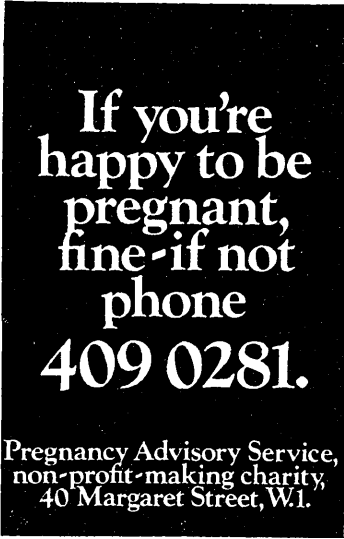 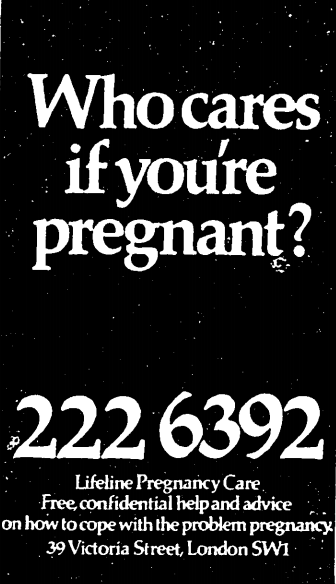 Figure 1. The original PAS advertisement on the left, and the Lifeline advert on the right. (Jill Turner, ‘Who’s Holding the Baby?’ The Guardian, 21 September 1976).Even within LIFE discourse, there was still ‘us and them’ dynamic, which vilified women, and men, who advocated abortion and the right to choose. Sarah explained that, in her experience, the pro-choice debate ‘seemed to bring up the worst’ in the people, remembering how women were ‘baying’ in protest during several of David Alton’s speeches. She emphasised the hypocrisy of pro-choice organisations, recalling that protests were always packed with young women accompanied by older men ‘egging them on’ as the women did ‘what they were told.’ In her experience the concept of feminism and women’s liberation did not translate to the actuality of choice protests, and that perhaps they were not aware of what they were even doing. LIFE speaker Mary Kenny also discussed the failures of feminism and claimed that abortion was ‘another aspect of the exploitation of women’s sexuality’ and was surprised ‘at the failure of feminist magazines to develop this theme.’ This rhetoric was an extension of the paternalistic form of pro-life activism exemplified by LIFE, in which women needed protection from the dual negative influences of feminism and chauvinism, which told them to avoid motherhood unless it was convenient. This was compounded further when Sarah revealed she had joined LIFE after her husband had pressured her, unsuccessfully, into an abortion.Women were also presented as victims in discussions around abortion and medicine. As early as 1967, only a year after SPUC formed, the ALRA’s General Secretary Diane Munday compiled a list entitled ‘Points from SPUC literature or made by SPUC members which need comment from the ALRA.’ The list consisted of predominantly medical claims made by SPUC which the ALRA believed to be factually inaccurate and potentially misleading; a common fear was that women were persuaded out of seeking an abortion by frightening and manipulated statistics. One quotation that had been highlighted was from a speech by Professor Donald, the ultrasound pioneer, on the difficulty of diagnosing pregnant women. Donald posited that it was ‘inadvisable from the psychiatric and physical points of view to accept too readily the demands of a distracted woman in the early stages of pregnancy’, adding that the process of abortion had to be hidden from nurses as the foetus ‘kicks and goes on kicking a long time … you have to kill it.’ Donald’s claims that pregnant women were not capable of knowing their own mind, and that nurses needed protection were inherently patriarchal, and the ALRA were adamant that they should be checked and refuted.  Munday accused Professor Donald of over-simplifying his own experience of abortion, claiming that Donald himself had admitted to only terminating twelve pregnancies in twelve years. She also reminded the Association that Donald also claimed foetal deformities caused by German Measles could be ‘cured by modern surgery’, a claim which Munday labelled ‘dubious.’  The Committee of Inquiry into Sexual Morality also challenged SPUC on some of its factual evidence. In response to a SPUC leaflet entitled ‘Prayer for the Protection of Unborn Children’ they informed SPUC that it was ‘absolutely untrue that medical reasons for abortion are now very rare’ and that developments in medicine had not ‘diminished the indications for termination of pregnancy.’  They reminded SPUC that by studying amniotic fluid, complications like spina bifida could be detected early, and had therefore ‘paradoxically’ increased the need for abortion.Pro-choice activists regularly addressed any medical information that they believed was inaccurate or manipulated to embellish the medical risks associated with abortion; doctors would also refute evidence they found problematic. In 1967, after Professor Donald claimed to have a tape recording of a six-week foetal heartbeat, Dr Clayton from the Epigenetic Research Unit wrote to The Scotsman to refute his claim, stating bluntly ‘the facts of embryology do not lend support to the lobby against the abortion Bill’:The precocious development of the heart is a well-known feature of the mammalian embryology development … and does not signify that the embryo is already a human being … the heart develops before the brain and nerves and can indeed beat on its own in a dish of warm saline water … It is also misleading to talk of the eyes and limbs being formed at the very early stage: what appears in the early weeks are relatively unformed rudiments or ‘buds’ which gradually give rise to these organs. In fact about six months intervene between the first stage of eye development and the readiness to respond to light.Gynaecologist Dr Malcolm Potts also critiqued anti-abortion literature which had been sent to all MPs in 1967. He claimed that the foetus on the front page of the leaflet had been made to look younger, presumably to illustrate the humanistic features of foetuses, even if they had been aborted early. Potts called this ‘a dirty trick’, and criticised the author Dr Louis Courtney, M.B., B.Ch., B.A.O., L.M., D.O. Registrar Obstetrics and Gynaecology: B.A.O., L.M., arguing that ‘he has not the MRCOG or FRCS which are the only things that matter.’ This exchange emphasised the powerful nature of imagery within pro-life discourse, and how powerful these images could be, with or without contextual information. Apart from divisive claims about foetal pain and development, like Donald and Clayton made above, some pro-life rhetoric discussed how the pregnant woman was potentially unreliable and even untrustworthy. This served to separate the woman from the foetus, and to emphasise that, again, both she and it were in need of protection. In his book Abortion: The Facts (1973) pro-life advocate Michael Scott argued that pregnant women claiming to be depressed were not necessarily to be believed: ‘It is virtually impossible to ascertain accurately whether the woman is suicidal, and the woman who threatens suicide unless abortion is allowed her obviously has a vested interest.’ Scott argued that vomiting and depression were side effects of the first trimester, and implied that this was a precarious time for ‘the child to be judged unwanted. This characterisation reduced the agency of the pregnant woman by implying that her judgement was impaired, or that she might be likely to lie. In both situations, the question asked implicitly was whether the foetus should be sacrificed just because the mother was troubled?These theories were not uniformly accepted by the medical profession, and in 1976 Doctors for a Woman’s Choice on Abortion [DWCA] formed.  Founder Dr Wendy Savage worked closely with the Co-ordinating Committee to protect abortion legislation, and to address some of the scientific claims made by pro-life organisations. In 1981 she drafted a letter that members of pro-life organisations could use to address common claims made by SPUC. The letter included references drawn from HMSO official publications, the American Journal of Obstetrics and Gynaecology and the British Medical Journal of Obstetrics and Gynaecology. Imagery in pro-life media was often about creating memorable images that accompanied their anti-abortion rhetoric, and featured the female and foetal body frequently. In 1983 SPUC ran adverts in Private Eye entitled ‘If Women Had Glass Tummies Would They Ever Have Abortions?’ (see fig.2). In the advert a woman with typically feminine characteristics had a visible humanistic foetus cradled in her stomach. The text surrounding her asks if abortion should be available to women who ‘can’t face the thought of dirty nappies and teething again’ or ‘are upset at the prospect of interrupting [their] job?’ The obvious message was that if women could see the baby, they would not go through with the abortion. This was part of a larger thread that ran through pro-life discourse. The idea of protection was common - protection of women from men, male attitudes, outside pressures, and judgement - but it also emphasised the protection of the foetus. If the pregnant woman was unwilling to extend that protection herself, then pro-life rhetoric stressed that the body needed to be regulated. In recent years the expansion of innovative historiographic developments that illuminate the history of emotions have emerged. As these pro-life advertisements demonstrate, anti-abortion discourse relied and played on emotional responses to foetal embodiment, and the associated repercussions of abortion; guilt, shame, remorse, sadness.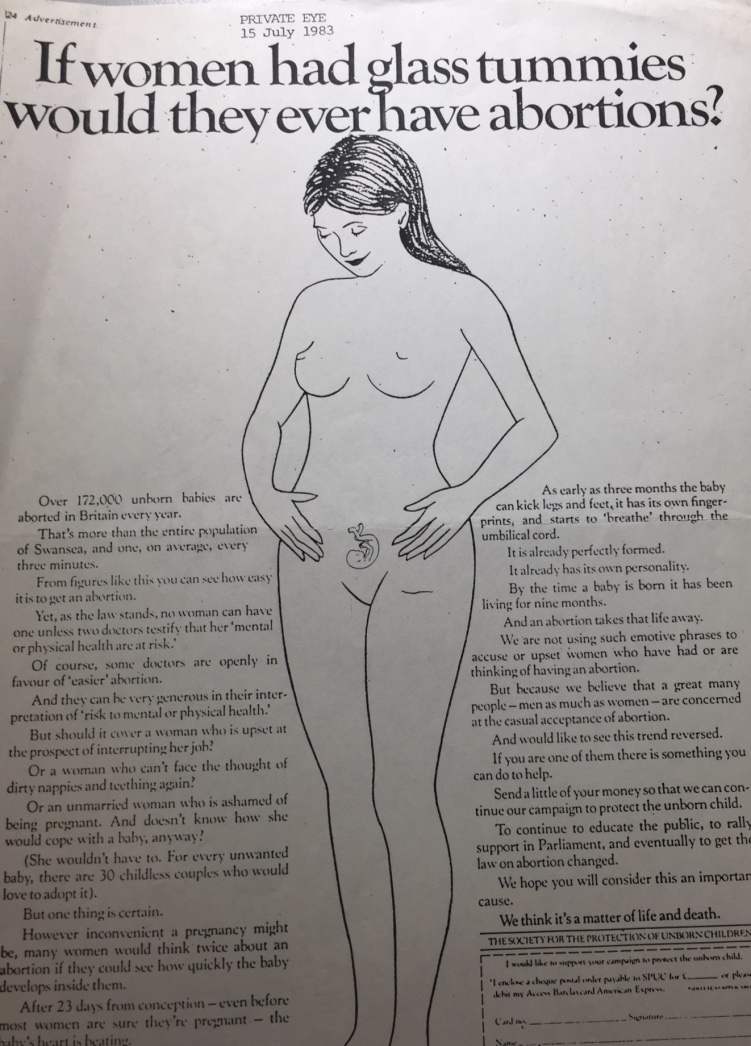 Fig.2 SPUC advertisement in Private Eye, 15 July 1983, p. 9.This ‘protection’ rhetoric was common in SPUC literature, who used photographs of foetuses without context for emotive effect. In June 1983, they ran ‘There’s Always a Good Reason for Having an Abortion’ in The Observer (see fig.3). This featured foetuses juxtaposed with the reasons women had supposedly given for their abortions. LIFE also used foetal imagery in their advertisements. In August 1971 it used a full page in The Spectator as a platform for their ‘Six Arguments Against Abortion’ advertisement (see fig.4). In the ‘Letters’ column the following week, one writer commented on LIFE’s ‘lack of intelligence and common sense’ in presenting a foetus and a child as the ‘same thing.’ In response LIFE member Martin Meers wrote ‘I am glad that Mr C.F. Langdon was shocked … the complacency of the more vehement supporters of legal abortion is not easily disturbed.’ He concluded ‘The photograph in the LIFE advertisement speaks more eloquently than thousands of words. Clearly the children shown in this photograph were human beings and clearly, they were murdered.’ Imagery was a powerful tool in pro-life discourse, and images of the foetus rather than just the pregnant woman were particularly arresting, attacking pro-choice rhetoric by physically separating the foetus, giving it its own identity. It is important to note that feminist ideas of abortion and its relationship to the female body were by no means unanimous. Feminist Valerie Bryson noted that in the mid-1980s abortion was ‘the definitive issue of contemporary feminism,' and that the right to choose was ‘the one thing that appeared to unite feminists.’ However, throughout the 1980s the issue of abortion was obviously not so clear cut. Feminists who represented alternate or minority groups raised their own issues related to the female body, including the problem that black, lesbian and disabled women had securing IVF or alternative fertility treatments. In addition, the right for women to choose was repudiated time and again by some feminists who rejected the concept of abortion as overly simplistic, too focused on white heterosexual women, or too patriarchal. Fig. 3 ‘There’s Always a Good Reason for Having an Abortion’ (section) in The Observer 26 June 1983, p. 11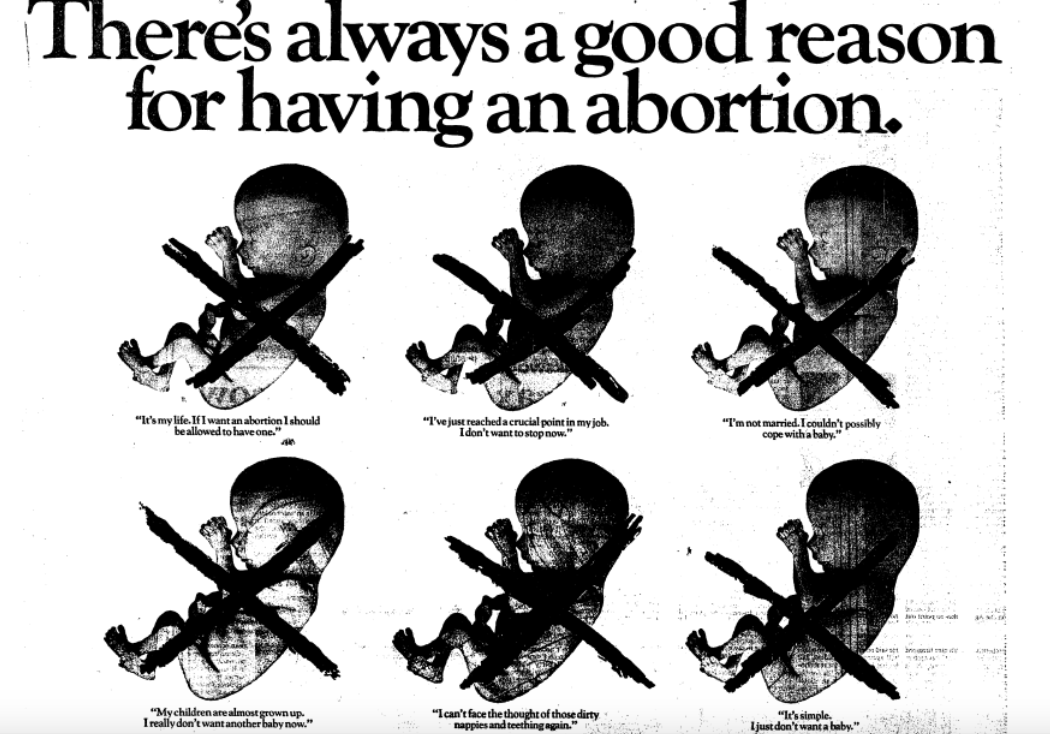 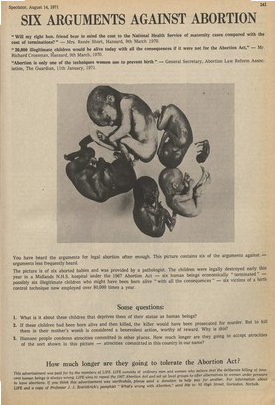 fig.4. ‘Six Arguments About Abortion’ The Spectator 14 August 1971, p. 9.Radical feminist Shulamith Firestone claimed that nature of the bond between women and children was ‘shared oppression’ and that the ‘heart of women’s oppression is her childbearing and childrearing roles.’ Pregnancy was ‘barbaric.’ This bypassed the debate over the right to choose, pointing instead to artificial reproduction to avoid the ‘oppressions of the biological family.’ In conclusion, Firestone’s own demands began with ‘the freeing of women from the tyranny of their reproductive biology by every means available.’ In this more radical discourse, the concept of a right to choose appears irrelevant when even the concept of conceiving a child signalled female inequality. By contrast, some feminists associated abortion with masculinity, and argued that abortion was a chauvinistic response to unwanted pregnancy. Feminist writer Celia Wolf-Devine argued that masculinity was ‘insensitive to the interconnectedness of all life’ and imposed its control on the natural cycle. To abort a pregnancy was to utilise ‘highly sophisticated technology in order to defend her body’; Wolf-Devine claimed that this fit the ‘characterisation of the masculine principle perfectly. Feminist Naomi Wolf stated another polarising opinion, arguing that pro-choice women should mourn the foetus as a loss. Wolf argued that ‘clinging to a rhetoric about abortion in which there is no life and no death … we risk becoming precisely what our critics charge us with being: callous, selfish and casually destructive men and women who share a cheapened view of human life.’Within the pro-choice community, there was no consensus on how far the law on abortion should extend. In November 1978, the Co-ordinating Committee in Defence of the 1967 Abortion Act discussed the issue of more extreme fringe groups:  The trustees of the British Pregnancy Advisory Service were concerned that its association with the National Abortion Campaign, through Co-Ord, was seriously damaging its reputation and therefore its plans for expansion. This resulted from NAC’s adoption of aims relating to legal abortion after viability, which excited great antagonism on various committees with which BPAS was having to negotiate. In 1975, spurred by the new threats posed by SPUC and LIFE, the National Abortion Campaign formed to defend the 1967 Abortion Act. NAC was a more radical ALRA, promoting women’s right to choose.  By actively campaigning for choice, and abortion on demand in the first trimester, NAC had made a divisive statement. The Co-ord was a link between these organisations, and they were not united on all elements of legal abortion. 4. ConclusionIn summary the image of female body, and especially the pregnant body, was re-evaluated during the twentieth century, as new technologies and ideologies challenged traditional gender roles and ideas about morality. As this chapter has demonstrated, these changes were reflected in the discourse of the pro-life movement as well. Some campaigns played upon the separation between woman and foetus, prioritising the vulnerability of the unborn. Some chose to identify women as victims of masculinised culture and feminism, reminding them of the natural joys of childbearing; construed as paternalistic and misleading by the opposition. Even if the culpability of the mother was not stressed, pro-life rhetoric placed equivalent value and importance on the life of the woman and the life of the foetus. As this chapter has demonstrated, the varying imagery of the female body within this debate is testament to the controversial and polarising issue of abortion and the female body, and to the diverse methodologies of individual anti-abortion groups.Chapter SixOral History and Abortion: (Re)Creating NarrativesIn her interviews with sex workers and AIDS patients Wendy Rickard explored the difficulties of using oral history to research subjects typically considered taboo, arguing that during the process ‘interviewer and interviewee bring into the open secrets which in a certain way are already known but ignored.’ Discussing these subjects in 1998, Rickards understood that the taboo nature of prostitution and sexually-contracted diseases were likely to be problematic for an oral historian, and that these were subjects which were often expected to remain personal and hidden from public discourse. Rickard’s experience was echoed in my own experience of interviewing subjects about their experience in relation to abortion. Abortion is immensely personal, and as Rickard noted about sex work and AIDS, is a subject which is known to exist by the majority, but often ignored due to the fact that to many people, it is a last resort, unpleasant to consider in any detail, and highly emotive. The prospect of using oral history to research the subject in greater depth, and of engaging with relative strangers with intimate questions about reproductive rights and the moral issues inherently associated with abortion could appear problematic, as Rickard noted. She wanted to understand what ‘vital areas of emotional vulnerability the method of pursuing knowledge through oral history can obscure, leave uncontained [sic] or, at worst, damaged [sic].’ In the case of my own research, I was challenging interviewees not only to discuss a subject which dealt with their conceptualisations of life, death, murder and bodily autonomy, I was also, in some cases, asking the interviewees to reflect upon a campaign that had ultimately failed. Rickard recognised that oral history, like therapy, had the potential to inflict lasting damage and that challenging taboos could induce anxiety for the interviewee. I faced similar concerns about pushing my narrators on the issue of their campaigns, and, in particular, asking them to narrate the failure of their campaigns.In her 1983 study of illegal abortion in Montana, historian Diane Sands remarked that because oral historians are wary of engaging with subjects they consider to be personal, abortion had remained consistently absent from oral history:There are many reasons for the lack of historical research into the topic of female reproduction and its control. A primary one is that reproduction had not always been viewed as being within the historical process. Women have babies, have babies, have babies. This is seen as an ahistorical act, relatively unaffected by the events historians traditionally examine.This perspective has been increasingly challenged, frequently by historians of modern Britain, some of whom employ oral history as a way to amplify the voices that were originally dismissed as ‘ahistorical’ narratives. Kate Fisher and Simon Szreter, who sought out narrators to discuss sex and sexuality in the mid-century period, were aware of the unique challenge of this kind of research. They argued that despite the emphasis placed on privacy within marriage by their interviewees, they were willing to discuss sex and intimacy with the researchers, asserting that their research ‘contest[ed] the widespread assumption that the subject of sex within marriage is too sensitive for such study.’ Crucially, they did maintain that the interviews often constituted ‘transgressions of the silencing in which women had been trained.’ Those who were willing to discuss such traditionally private subjects were notable because they were breaking a taboo that had been long ingrained. Notwithstanding the success of projects like Szreter and Fisher’s, an oral history concerning abortion seemed very likely to raise additional concerns, including issues around privacy, morality, and the disclosure of personal and potentially traumatic material. Perhaps more difficult than conducting interviews on the personal subject of having babies is to consider those who were not having babies.1. Insider/outsider dynamicsA significant concern regarding oral history and abortion was the likelihood of outsider-insider dynamics. Owing to the ingrained hostility between members of pro-life and pro-choice organisations I had expected anyone approaching both lobbies to be treated with an element of suspicion, regardless of their status as an academic researcher. As a historian, I approached the interviews with a scholarly neutrality which was not reflected in my personal beliefs, and with little or no intention of entering into the debate of the morality of abortion. I expected to be questioned on my own allegiances and attempts to convert me if I took an opposing position. Even with this assumed neutrality, I was concerned about the limitations that being an ‘outsider’ i.e. someone not affiliated with the pro-life movement, would have on my ability to secure an in-depth interview. Valerie Yow has researched the complex nature of empathy within oral history, and expanded on the issues that come from potentially discordant interviews:Consider how a difference in ideology can impinge. As long as we are interviewing people of similar ideology, there is no problem with empathy. (Possibly there is a tendency to make heroes of our narrators in this case.) Having empathy with someone whose values you abhor is difficult. Even if you repress an expression of disdain body language and subtleties in the phrasing of the questions will reveal your attitude.Yow discussed how to counteract these potential barriers to ensure that the interview process can continue, arguing that an interviewer who can ‘respond to narrators with empathy can expect fuller answers, while an inability to have empathy may cut short the interview.’ The overall desire to understand an alternative view and to research the pro-life stance ensured that even if I could not empathise, I could provide a platform for narrators to record their experiences. I was immediately aware that there is a suspicion of outsiders who express an interest in understanding more about the organisations. This did not manifest itself in hostility, but in oblique questioning of my motives, my intentions and my own personal views on the abortion debate. On almost all occasions, prior to the recording, I was asked why I selected this area of research, with the implication being that my motivations must be related to my own pro-life or pro-choice status. On one occasion this began before I even met my interview candidates. Irrespective of my own alignment with pro-life and pro-choice ideology, being in every instance younger, and approaching the subject from an historian’s perspective caused problems at the initial inquiry stage which in turn was sometimes problematic for the interview process. When approaching one prominent member of several pro-choice organisations for interview, I was told in fervent terms that I should not be adopting the epithet ‘pro-life’ to address the members of the opposing organisations. My request for an interview was immediately complicated by my choice of terminology, and my proposed narrator was suspicious of my own motives. By referring to the ‘pro-life’ movement, I have given it its own preferred title with its intended connotations of protection; this cemented my position an outsider with this individual because of my choice of expression. For the pro-choice activist who I had contacted, my neutrality was immediately called into question, and I was swiftly informed that they would not ‘dignify’ the ‘anti-abortion’ lobby with the name ‘pro-life’. A consequence of the insider/outsider dynamic, as Yow identified, is the need for clarity of expression and care with the initial stages of inquiry. When oral historian Amy Ruth Tobol interviewed law students who had been active during the 1960s and 70s and asked them to define themselves as either activists or lawyers, she was faced with confusion by narrators who would not separate one from the other:It occurred to me, particularly after I interviewed people who participated during the late 1970s and 1980s that I was speaking in ‘nineties language’ about sixties experiences. She had framed the question in terms of vital interests in her own life experience of the 1990s, but these were not terms they uses to view their reality in the 1960s and 1970s.Tobol risked confusion, but in my case by utilising such weighted terminology I risked alienating the narrators I wished to interview. It is likely that a request to interview members of the ‘anti-choice’ organisation would have been met with consternation from members of SPUC or LIFE, who allied themselves with the ideological term ‘pro-life’ in the years after legalisation. In future emails to potential narrators, I adopted the epithet preferred by the potential interviewee for clarity and increased neutrality.Oral historian Kathleen M. Blee discussed her own experiences of insider/outsider interview dynamics. In her research she asserted confidently why an oral history approach was so appropriate in these cases:Historians have paid less attention to the life stories of ordinary people whose political agendas they find unsavoury, dangerous, or deliberately deceptive. Oral history is a particularly valuable source for rectifying this scholarly lacuna since right-wing, reactionary, and racial hate groups tend to be secretive and highly transient, limiting the availability and usefulness of traditional documentary sources.Blee observed that during the interview process of white supremacists, despite her own vocal opposition to the ideology of her interviewees, it was assumed that she shared in their racism because of the collective ideology of white supremacy that they truly believed was implicit amongst white people:The apparent ease of rapport in these interviews stemmed largely from the informants’ own racial stereotypes. These elderly informants found it impossible to imagine that I - a native of Indiana and a white person -  would not agree, at least secretly, with their racist and bigoted world views. Even challenging their beliefs had no effect on their willingness to talk. They simply discounted my spoken objections as ‘public talk’ and carried on the ‘private talk’ they assumed was universal amongst whites.The assumption, made incorrectly, that Blee was an insider was reflected in the honest and very revealing interviews she was able to collect, and Blee’s research pinpoints several interesting elements of any outside/insider interview dynamic. Within the pro-life movement, there is both an assumption of ‘rightness’, and a clear delineation between insiders and outsiders. The polarised nature of the groups ensures ‘outsider’ refers to both pro-choice members, and those who are not members of the anti-abortion groups themselves. Blee found that there was such a steadfast belief in the ‘rightness’ of the position and such confidence in the supposed shared belief that there were few barriers to though-provoking discussion, and being an outsider was not an insurmountable obstacle. In my own interviews, I found that there were minor instances in which narrators appeared to assume a communality between us with regards to the subject of abortion, which seemed to point to their belief in the ‘correctness’ of their pro-life ideology. These moments lessened the barrier of insider/outsider relations by establishing some areas of assumed agreement in the discussion. One example was the use of the phrase ‘infanticide’ instead of ‘termination.’ The chairperson of SPUC referred to the ‘killing’ of babies, while another referred to all abortion as a ‘failure of social policy.’ These linguistic choices reflected a confidence in their assertions that did not require any further explanation or qualification, and could be construed as implying an assumed common ground; abortion was murder, its legal status in particular constituting a failure of society as a whole. As Yow discussed, by being willing to display empathy during the potentially fractious interviews, an interviewer can, at least partially, overcome the insider/outsider barrier between themselves and the narrator. When narrators used terminology that was open to interpretation or a point of disagreement between themselves and members of the pro-choice movement, it was prudent to remain passive. The purpose of the interview was to allow the narrator to articulate their position, and these moments were reflective of that position; to discuss individual phrases would have diverted the narrative to a discussion of the rights and wrongs of abortion. This proved a methodologically and conceptually successful way of negotiating the problem of being an outsider. 2. Emotivity and AnecdoteThe oral histories of pro-life campaigners were permeated with analogy and anecdotes, which often served to emphasise the emotional nature of the anti-abortion argument. Pro-choice rhetoric leant itself to emotive and touching stories of women facing poverty, dangerous or upsetting pregnancies, or the dramatic horror associated with backstreet, illegal abortions. JJ Scarisbrick discussed this in his interview, claiming that to outsiders, the pro-life movement could appear ‘harsh’ and ‘unloving.’ It was obvious that several interviewees were also anxious to stress that their experiences of the anti-abortion campaigning focused on preserving and protecting the lives of the vulnerable, were also highly emotive. This manifested itself in anecdotes and personal recollections from their own time within the movement, and was often used to justify or explain an important tactical or decision or policy.Lorraine Sitzia’s work on shared authority has revealed how the relationship between the interviewer and interviewee is instrumental, whether consciously or unconsciously, in how the interview develops and the direction of the conversation. Sitzia’s desire to cultivate shared ownership of her work with her narrator lead to an in-depth life history, but also ensured that she was ‘inhibited and anxious’ for fear of upsetting him. She argued that the story always belongs to the narrator but that ‘our interpretations are affected by age, gender, and subsequent understanding of the past.’ Although never intending to prioritise or even specifically pursue shared authority in the research and writing of this thesis, the interview process was inevitably shaped by this duality of purpose. By asking a standard set of questions, I was aware of the role I had in shaping the conversation, but equally, it was certainly apparent that my narrators had agendas and were wanting to exercise some control over the direction of the interview. These agendas were often concerned with the more contemporary aspects of pro-life discourse. JJ Scarisbrick brought the discussion to Napro, an American alternative IVF treatment which LIFE had launched in England. Scarisbrick emphasised that their programme was cheaper, had a higher success rate, and that it ‘restored good health.’ Scarisbrick seemed to equate IVF with the interruption of natural, traditional reproductive processes, calling the process ‘horrendous’:The male in one end producing the sperm by masturbation, the women at the other end waiting for a third party to insert … and the vision of the conjugal act as bringing them together is such an appalling humiliation for the woman … again we believe that we are obviously so right, so wholesome, so upholding female and male dignity and integrity of the human body, that one day this must be.Digressions like this pointed to the contrast between my research as a historian and their status as a pro-life group continuing to work on defining and protecting the sanctity of life. Here, shared authority was most obvious, since members of the pro-life movement did not share my own sense of their case being lost with the change in law, but continued to push against the legislation. This was not uncommon. Both Jill Knight and Anne Widdecombe brought up contemporary campaigns to end gender selective abortion, while David Alton and Chris Whitehouse both discussed the issues related to the end of life. By directing the interview to the present-day concerns of the movement, narrators were able to emphasise the continuation of their on-going work, rather than frame it as part of historical research. To those who spent decades immersed in the campaign towards repeal and further restrictions on the 1967 Abortion Act, the anti-abortion campaign was about nothing less than life and death. The interviews reflected the struggle and the passion of the activists who equated their work with the protection and safe-guarding of the unborn child. Interviewees made an effort to explain the importance and significance of the anti-abortion campaign through emotive and personal stories which served to emphasise the destructive aspects of abortion. David Alton used his own encounter with an activist to support his assertion that his own strategy of pro-life politics had been effective. Alton claimed that a pro-choice demonstrator, who had attended one of his campaign events, had approached him years later with the revelation, ‘I began my journey from death to life’:I didn’t have hundreds of people say this sort of thing to me, just this woman did … I don’t know the intimate details of what she meant. I can guess, but to me again that was a powerful invocation of why Members of Parliament who have the opportunity to introduce legislation to speak could do so. Taking Trappist vows is surely not what you do if you get elected to Parliament. So I say it’s easy for bystanders to criticise, but I see no evidence that they’re changing hearts and minds in the way that we were doing.Alton, whose tactical decision to pursue a Bill based on time limits had been controversial both before and after its failure, was emphatic in his confidence in his own methods. His recollections of indirectly converting someone to the anti-abortion cause took on a greater meaning when considered in the context of his Bill. Despite the frustrated conclusion, the words of this former pro-choice activist cemented his view that parliamentary tactics were the only way to secure any lasting change. To underline this, he pointed to SPUC’s lack of success, and more importantly, the continuation of his own style of piece-by-piece legislation:This has changed the terms of the debate. And in America people followed suit … My good friend Chris Smith, whose just been re-elected in New Jersey, I mean we compare notes on these things regularly, and what’s Chris done? He’s introduced bills on partial birth abortion, he’s introduced bills on pain, these are all things that we initiated … bills to try and reduce incrementally abortion in different states … ours is not an idiosyncratic or an unreasonable position to take…Alton emphasised that to those who truly understood politics and political process, these methods are accepted as ways to enact concrete change. To members of pro-life organisations, the success of the movement appeared to be measured by these personal stories in addition to the successive attempts at legislative change; certainly this was frequently the case in interviews with activists. When asked about the welfare provisions for women with problem pregnancies, former member Colin Harte claimed that SPUC was not designed to help in individual cases, but that it often had, adding that it did so ‘without any publicity.’ To emphasise the impact of SPUC and their contribution, he recalled his own interaction with a mother addicted to heroin, discussing how, even against difficult odds, the baby had been born, which was of course the ultimate objective for SPUC:She was scheduled for an abortion on a Monday, someone phoned the office, it was her partner, it was a funny strange relationship … it was clear she didn’t really want to go through with it and she was being pressured into it by social services … she’s already had one child, she was a heroin addict, he wasn’t really on the scene … And, she wanted support so that she wouldn’t feel pressure into having the abortion even though she was scheduled … and concerned about how she would bring up the child. I was the main point of contact for her and spent a lot of time, a number of hours several times a week going to see her, taking her kids out … took him to the circus … she had lots of issues, and you can’t deal with all of them, but it’s a question of helping as much as you can … she would phone me at odd times, you know, middle of the night … I was with her and she would inject herself … it was an odd situation, but the child was born. The significance of this story is very striking. Perhaps recognising that my questions about direct aid were drawing attention to possible weakness in SPUC’s campaign, there was a sense that Harte chose to selectively reveal this memory to shift the narrative I had been questioning. Discussing an acutely problematic pregnancy, Harte was able to demonstrate how, through the direct involvement of SPUC, the need for abortion was sidestepped and the baby was born. Considering Harte’s own shift to an absolutist position after the failure of the Alton Bill, his own experience of intervening and securing the birth of a child was particularly interesting. Harte’s own interaction with this woman seemed to have cemented his belief that abortion was never necessary, and perhaps that alternative ways of intervention were more rewarding and indeed more compatible with his notion of pro-life ideology. Personal anecdotal evidence was also used by interviewees to accentuate the dangerous side of abortion, and to emphasise the misery and harm they had witnessed as a result. JJ Scarisbrick recounted his experience of LIFE’s post-abortion counselling and the difficulties he had encountered:
Spent an awful lot of time sitting with women who were saying, ‘I didn’t realise, why didn’t somebody tell me, I’ll never forgive myself’ … they may say, ‘it was the best thing that ever happened in my life, I’m absolutely wonderful, thank goodness, can’t thank them enough’ but then menopause, sight of a child in a pram in Sainsbury’s forty years on can … *sharp exhale* …that’s it. It never goes away. A woman will never forget *pause* and the torment on the death bed *pause*.Scarisbrick was clearly affected by his own experience of witnessing abortion patient’s own grief. He recognised the pro-choice narratives of women who had undergone abortions and were subsequently immensely relieved, but used his own experience to explore the repercussions he believed could cause harm later. His story, both in tone and in content, revealed his own understanding of why pro-life work was so important; to protect women from the ramifications of terminating a pregnancy. Several interviewees spoke about their own experience with abortion from an alternative perspective. Scarisbrick countered a traditional pro-choice argument that women who faced pregnancies were stripped of their bodily autonomy by being forced to continue the pregnancy. He argued that rather than harming the mother by preventing abortion, the abortion itself was responsible for decades of harm, often undetected. This was common throughout the interviews. Smeaton shared his own encounter with a woman conceived in rape, who wanted to assure less absolutist members of pro-life organisations that her life deserved equal protection. He claimed she would speak to members of pro-life organisations about proposed exemptions for disabled babies, or those conceived in rape, asking ‘Would you like to pinch me? Yeh I felt that, I’m a human being too, what’s your problem?’ Edmund Adamus, the director for Marriage & Family Life Agency for Evangelisation, spoke about a foetus diagnosed with anencephaly. The child was subsequently born without severe mental defects and grew up to become an altar boy. Politician Jill Knight alluded to the selfishness of women who chose abortion, while not understanding the implications of their choice to terminate a pregnancy: I can remember once going to see a girl who said, ‘Well I really don't want this baby at all.’ So I said, ‘So you’d rather you killed it?’ ‘Well’ they said, ‘I don't look at it like that’ and I said, “No of course you don’t, but that’s the way to look at it.’ Someone who wrote to me, and I said, ‘Why not give the child life?’ ‘Oh,’ she said, ‘I can't do that because I’d be forever looking at a child that age saying oh I wonder if he or she is mine’ and I said, ‘Well that’s up to you but to give a life or to get rid of a life is very final’ … I got hundreds of letters …These anecdotes turn the focus of the abortion debate away from the pro-choice perspective of the pregnant woman, and towards alternative narratives, narratives which those in the pro-life movement felt were often missing from the abortion debate. Emphasising the helpless and human nature of the foetus, the delayed pain and suffering of women who were afflicted with regret post-abortion, or the sense of loss amongst women who wanted to adopt, the collective pro-life ideology was humanised and legitimised.  Scarisbrick’s observation regarding the potentially unfeeling nature of the movement was made more significant by the experiences revealed within these interviews, where the individual, human side of the movement was emphasised and prioritised. Pro-life activists who often worked with scared and desperate women, were able to present themselves as tackling a serious socio-moral problem and helping the vulnerable. These memories of interactions with women in which abortions were prevented and everything ended well were valuable to them in emphasising that the belief that the pro-life movement was not simply about controlling women, but about ensuring their safety and happiness as well. 3. AnalogyA notable feature of the oral history interviews with pro-life activists was the use of analogy to emphasise the importance of a piece-by-piece approach to reform. This issue was the cause of a major split in the movement, and remains today the subject of heated debate, nearly thirty years after Alton proposed his Bill. The analogy that activists frequently employed to convey the importance of this approach was the ‘sinking ship’ metaphor, used to paint those who campaigned for the Bill as ‘first responders’ who prioritised some foetuses over others, and who were unwilling to sacrifice all if some could be saved. The analogy served to emphasise the gradualist approach employed by some politicians and parliamentary lobbyists who considered that some progress better than none. The analogy of the ‘sinking ship’ was certainly illuminating, not least because of its frequent usage in pro-life debate about incremental legislation.  Tellingly, its deployment both shaped and reflected a sense of opposition to the pro-choice lobby, sustaining an ‘us and them’ dynamic which was typically rooted in abiding frustration and sometimes outright hostility. Anne Widdecombe used the ‘sinking ship’ analogy to accent her impatience with the ‘repeal or nothing’ attitude towards abortion campaigns:We never said we agreed with abortion at eighteen weeks, we simply said what is the most we’re likely to get? … It became very obvious during the second reading that a lot of MPs were, so to speak, lending us their vote, ‘We’ll send the Bill to committee, but if you don’t make some exemption for disabled unborn children then we’re not going to support you at later stages.’ There was a very big debate amongst the pro-life community … some of us said, ‘No you don’t do that, it’s a concession too far, just let the Bill go down.’ Others of us, including me, said, ‘Only eight percent of children over eighteen weeks are aborted on the grounds of handicap, the other ninety-two are not.’ If you had a shipwreck, with a hundred people on board, and you knew that you could get ninety-two off, would you say ‘No we’re not doing that for the sake of the eight that you couldn’t save?’Alton echoed her frustrations, positing that ‘If you were on a ship that was sinking, just because you couldn’t save all the passengers, you would at least try to save those that you could.’ He expanded on this by referring to the emergency adage ‘women and children first’, implying that if a Bill would effectively secure the rights of the most vulnerable, then in the context of abortion this would refer to the unborn foetus, who, in the minds of pro-life reformers, was incontrovertibly the most vulnerable member of society. This metaphor was reflected in the earnestness of Alton’s demeanour; a genuine belief in the role of the pro-life movement as saviours of unborn lives, not just potential lives. In his interview in 2016, Christopher Whitehouse, who had spent twenty years working within Parliament as Clerk to the All-Party Parliamentary Life Group from 1983-2002, emphasised the importance of incremental legislation, despite his vehement criticism of this approach after the failure of the Alton Bill in 1990. Like Alton and Widdecombe, he also constructed his own metaphor to emphasise the importance of small, significant steps, expanding on the themes of the ‘sinking ship’ analogy. He argued that to push for the full repeal of the 1967 Abortion Act was intrinsically problematic, labelling it ‘not deliverable and therefore … not startable[sic].’ Whitehouse elucidated on this by discussing how ‘walking part way’ with those who did not agree with him was his strategy for securing incremental and meaningful change:I think one of the biggest victories that the current administration of SPUC risks throwing out is the sense that gradualism is not only acceptable, is it required if you are going to try and win hearts and minds … and carry people with us. You’ve got the choice. You can either say to somebody, ‘Well you’re not willing to walk with me every step of the 10,000 kilometres therefore I don’t want to walk with you at all’ or you can say ‘Can you walk with me as far as you’re comfortable walking and maybe I can chat to you on the way?’To illustrate his approach and his change in position, Whitehouse recalled working with Clare Curtis-Thomas, who had been a beneficiary of a political left-wing funding initiative called Emily’s List and was therefore conventionally aligned with pro-choice values. Whitehouse claimed that because of her willingness to cooperate over the subject of end-of-life care, pro-life ideology became less polarising:… Clare … stood up and gave a jaw-dropping speech in terms of the intimacy and the personal circumstances of her mother being in hospital, her mother being unable to communicate … and her finding out that food and nutrition had been withdrawn from her mother without her being involved in that at all. She intervened … her mother recovered … spent more time at home before she ultimately died … In due course she changed her views on abortion, was received into the Catholic Church along with her husband and her entire family, so we walked a few steps with her, she ended up going the whole journey. If we had turned around and said ‘We don’t want to walk with you a few steps’ there would have been no dialogue, there would be no sharing of experience.As Whitehouse illustrated, the analogies were supposed to represent the common-sense nature of incremental legislation, especially in contrast to those who were steadfastly pushing for total repeal.  The use of ‘journey’ was a particularly significant, pointing to the idea of growth and an ultimate destination which, to those involved in the pro-life movement, was ideally the conversion of individuals like Clare, to an anti-abortion mindset. Like the ‘sinking ship’ metaphor, there was an emphasis on right versus wrong, of pro-life activists protecting and guiding those who had been misled by pro-abortion rhetoric. Certainly both analogies underlined how important incremental change could be in the lives of individuals.In the introduction of the book Changing Unjust Laws Justly (2005), Colin Harte recast the ‘sinking ship’ analogy to accentuate the perceived hypocrisy of those who propagated the need for piece-by-piece reform. He stressed the difficulties with the metaphor, especially in relation to the maxim of ‘women and children first.’ Harte argued that the adage, so integral to the order of duty in a disaster, did not refer to the women and unborn children in the case of abortion, but the disabled foetuses excluded by non-absolutist bills:With respect to restricting abortion legislation, however, one sees that the principle of ‘women and children first’ is inverted. It is true that all the unborn who are threatened by abortion are vulnerable … but some are more vulnerable than others … those with the unfavourable characteristics of being disabled younger, conceived after rape, etc., tend not to be included in laws to restrict abortions. If the existence of an abortion law were truly an emergency situation in which the maxim ‘women and children first’ were applied, the most vulnerable of the unborn would be given first place, not last, in attempts to save some lives.Harte argued that firefighters and emergency workers saved lives within the conditions available to them, hence the orchestration of a plan to save as many lives as possible was a logical, heroic, and perhaps most significantly, a sensible endeavour. However, within the context of abortion, Harte argued that lawmakers were focused on the welfare of some within a system that allowed them to address the welfare of everyone if they wanted to do so, which Harte labelled an ‘inadequate legislative response.’ By choosing to save healthy foetuses, but not extending that protection to those with disabilities, Harte argued that those with the power to save lives were actually neglecting to do so. Like Harte, John Smeaton was adamant that SPUC, under his leadership, would never support piece-by-piece legislation again. Acknowledging that SPUC had been involved with several Bills which would have reduced access to abortion rather than repealing the 1967 Abortion Act, he claimed that these reforms did not reflect the reality of pro-life ideology and were illogical:Supposing … there was legislation before Parliament to make abortion illegal unless the family concerned, the baby concerned therefore was going to be a Catholic … could I support it? I’m a politician, there’s legislation going through, nobody can have abortions except Catholics. Clearly would be gross discrimination against Catholics, and of course one can give all sorts of examples, you know, except girl babies, except this that or the other it, even people opposed to the pro-life movement would say that’s shocking. Why? Why is if it’s just nothing? Why, if abortion is just somebody’s right, why would you not make it? It must be because people understand we are talking about a human being here, a living human person who is being discriminated against.Smeaton, like Harte, emphasised how problematic it should be to pro-life activists to allow exceptions in abortion law for any pregnancies, regardless of the reason why. He argued that the exceptions for disabled babies that were so often included in potential amendment Bills were as arbitrary or nonsensical as distinctions made on race or religion. This metaphor was illustrative of the absolutist nature of SPUC post-Alton, and the divisions that had formed in the movement. Moreover, his interview was indicative of some of the rehearsed rhetoric so often used to argue back against frequent criticisms of this style of activism. The ‘sinking ship’ and other analogies are crucial to understanding the differences in pro-life discourses post-Alton, and indeed up to present day. To those who chose to include these analogies in their narrative, their primary function has been to emphasise the sensible, reasonable, and measured nature of their tactical campaigning and policy-making. Analogy and anecdote were both fascinating components of the oral history interviews, and became more significant still when considered alongside Scarisbrick’s assertion that the pro-life movement could appear ‘unfeeling’ or ‘harsh.’ The analogies were able to present common-sense comparisons to support the pro-life message, and to justify why tactical decisions were made. The personal, individual stories represented the interviewees’ desire to convey the social and moral significance of the pro-life movement, and the lives that were altered as a direct result of the intervention of anti-abortion activists. The narrative style of these interviews conveyed the emotional nature of the pro-life experience, especially in comparison to pro-choice discourse which has typically emphasised the perspective of the mother facing a difficult pregnancy. 4. Memory and the Alton BillThe Alton Bill, in which many members of the pro-life movement were so heavily invested, was discussed at great length during some of the interviews, revealing how memories of the Bill were tied to present-day theorisations and representations of pro-life ideology. After a string of failed attempts at reform, Alton’s Bill represented to many a renewed sense of opportunity and for the first time, several pro-life groups appeared to unify to form a base of support for Alton. The Bill was a turning point for the anti-abortion movement, concluding in a bitter defeat that saw loss of momentum and political energy among at least some who had fought so intently for change for two decades. Stemming from this defeat, several key protagonists adopted different political tactics, and sought alternative routes to restricting abortion access in England. In 1999, Phyllis Bowman left SPUC after a ‘bloody battle’ in which half the leadership left with her. This split, despite manifesting a decade after the failure of the Alton Bill, reveals why so many of the interviews contain criticisms of SPUC’s present-day leadership and frustrations with the way they structure present-day campaigns. American Catholic publication Crisis Magazine labelled Bowman’s replacement John Smeaton a ‘bare-knuckler’ while praising the ‘much loved Bowman’ and emphasising the disquiet her departure had provoked.  According to those like Whitehouse who stayed loyal to their former leader, this split led to the demise of SPUC’s political power. The All-Party Parliamentary Pro-Life group, which then included interviewees Christopher Whitehouse and Anne Widdecombe, wrote to SPUC at the time of split, noting its distress and alarm at the events which had led to Bowman’s resignation. Crucially, the reasons for the split remain opaque, with some narrators referencing it, but failing to expand -  even when pressed - with explanatory detail. At the time, The Independent alluded to fears that resources would be diverted from politics and directed to ‘developing a closer relationship with the Roman Catholic Church.’ Alton, who had prided himself on the unity of the movement during the progress of his Bill, recognised that that unity had been temporary and fragile. He considered SPUC to have transformed, and to have significantly reduced its effectiveness and relevance through a loss of political influence. He implied that SPUC’s fundraising initiatives tricked donators into believing they were contributing to the fight against abortion through political activism, whereas in fact this money went to pay SPUC employees, who had very little influence with MPs.  Many of these tensions related to SPUC’s decision to abandon, and indeed actively speak out against, incremental legislation. In his interview, Chris Whitehouse, with twenty years of parliamentary experience behind him, claimed that SPUC had alienated itself from the realistic prospect of political influence:  It has no effective engagement in the world of politics at all, because there is no conversation to be had. If its senior figures … John Smeaton … come knocking on an MP’s door … ‘I’d like to talk to you about abortion law reform’ … they say ‘Bring in a Bill to repeal the Abortion Act’ and they [politicians] say  ‘That’s a waste of an opportunity.’Scarisbrick echoed these sentiments, remarking that engaging with SPUC was ‘not negotiable’, adding that the All-Party Parliamentary Pro-Life Group ‘won’t touch them.’ Alton reflected on this alienation, claiming that John Smeaton had changed the locks of SPUC headquarters and forbidden Phyllis Bowman access, an action Alton called ‘insufferable.’ These changes in leadership revealed a change in attitudes towards campaigning, that often were reflected in interpersonal narratives, like Harte’s and Smeaton’s interviews, but not in the wider narratives of the organisation. Oral history interviews illuminate the legacy of the Alton Bill by underlining the fractious relationship between SPUC, LIFE, and Members of Parliament, and by revealing how the very definition of ‘pro-life’ has been tested by the need to pursue plausible change in Parliament. Some campaigners stand resolutely behind the decision to seek incremental change, while others question whether the House of Commons has been or indeed remains the best arena for securing restrictive abortion legislation. Campaigners who in 1987 and 1988 had presented a united front now allude to frustration, lost opportunities, difficult relationships, as well as engaging in reflective evaluation of tactical decisions made almost three decades ago. Memories of the movement follow two central themes. To those who understood and were engaged with legislative process and parliamentary procedure, the Alton Bill remains an against-the-odds bid for change, which was crafted to raise national awareness of the anti-abortion message. To those less familiar or engaged with the parliamentary and political systems and who had proposed alternatives, or who have since focused their energies on alternative methods of protest, the Alton Bill is now remembered as a failure and, over time, criticisms of its pro-life status have become even stronger.  Historian Penny Summerfield has discussed the concept of ‘composure’ in oral history interviews, exploring the duality of meaning. Summerfield argued that composure referred both to the ‘composition of the narrative’ and the calming, reflective quality of ‘constituting themselves as the subject of their story.’ The failure of the pro-life movement to secure the repeal of the Abortion Act or restrictive amendments ensured that the interviews channelled this sense of explanation, of revisiting, reassessing, and confirming their role and place within the narrative. Within their individual narratives were aspects of blame, with narrators pointing to the reasons for failure, the decisions to adopt alternative strategies, and their reconciliations with their own involvement; this manifested in reaffirmed support for their decisions, or equally defiant chastisement of their tactics and rhetoric during these two decades of activity.The decision to focus on a ‘weeks’ bill that reduced the time limit, as opposed to one that focused on the grounds for abortion, was a tactical move and the result of much discussion and strategic planning. As the Chief Whip for the Liberal Democrats, Alton was conscious of the potential for disharmony, both within his own party and within the pro-life movement itself if he followed the advice of one side over the other. Alton was aware of the need for caution, stating ‘I was then faced with do I do [a Bill] that could potentially upset the other side and lead to disunity?’ Having resigned as Chief Whip in 1987, Alton began a campaign which utilised anti-abortion sympathies outside Parliament and his experience as an influential political operative within:I knew I had to use every piece of political expertise and knowledge I had, especially the experiences I had in the immediate period before doing my Bill as Chief Whip, to use parliamentary procedures, and to use the opportunities to try and get a pro-life victory.Alton believed a critical component in the success of the Bill was the unification of the two primary pro-life organisations, LIFE and SPUC. Scarisbrick had alluded to the already-strained relationship between the two groups that had manifested itself during a previous Bill. When MP James White proposed his amendment to the 1967 Abortion Act in 1975, LIFE had pointedly removed their support because of the phrasing of the Bill, and Scarisbrick was eager to address the assumption that LIFE had been purposefully difficult over minor disagreements and elaborated on the importance of their dissent: With, I think, Phyllis’ [Bowman, Chairperson of SPUC] support, he [White] produced his amendment which was that abortion should be done only when there was a risk of serious injury …. and when we saw that we said, ‘No that won’t work, it must be serious risk of serious injury or some other adjective, but you must quantify the risk, if there any old risk then you’ll stop nothing’.Claiming that White was ‘not overly endowed with grey matter,’ Scarisbrick described the significance of his refusal to lend support to a bill that was phrased poorly. He argued that White could not comprehend the importance of this semantic error, and as SPUC had supposedly collaborated on the Bill with him, neither could the other members of this organisation. LIFE was accused of ‘amateurish rocking of the boat’ - because they failed to comprehend the ‘ins and outs’ of parliamentary procedure - by a collective of anti-abortion advocates, including the Archbishop of Birmingham, George Patrick Dwyer,  who Scarisbrick claimed had invited him to a private lunch to instruct him to stop being so obtuse. Scarisbrick asserted that it was during this meeting that he was finally able to convince Dwyer, and therefore White, of the problems with the phrasing of the suggested Bill. The Alton Bill appeared to unify both SPUC and LIFE, yet oral history interviews reveal that this view has been significantly challenged in the years after the failure of the Alton Bill. The fractious nature of relations between the groups ensured that if the Bill was unsuccessful, there was likely to be a desire to apportion blame, as SPUC had advocated for an alternative Bill which Alton had not chosen. When asked why some members of the pro-life movement had become hostile towards the Alton Bill with hindsight, he remarked ‘I can’t say that John Smeaton ever supported it’, alluding to the temporary nature of the allegiance.Thirty years after the Bill, Alton does not believe he failed, but that the Bill itself had very little chance of success:When people say it wasn’t successful, I say ‘Well did you want it to go on to the statute books?’ … I knew that this government wasn’t going to do that [give it government backing] … Do you then say because it’s all too difficult are we going to do nothing? … I wasn’t naive … I knew in terms of my political party and so on that this was a very unpopular thing to do, but sometimes popularity mustn’t be the only guide to people in politics.He argued instead that the amendment was both shaped by and reflected in the pro-life movement discernable both in Westminster and across the country. He also maintained that it facilitated the education of those who did not understand the ‘truth’ of abortion in England. Alton recognised that he could engender and encourage pro-life discourse by mobilising united support for this Bill outside the House of Commons. While acknowledging the courage of those who had previously sponsored Bills with an anti-abortion agenda, Alton emphasised that there had been little attempt to ‘rouse the conscience’ of the nation, claiming that even after the high-profile bills proposed by members like James White and John Corrie, ‘most people did not know that abortion could take place at twenty-eight weeks gestation.’Despite Alton’s pride in the unification of the pro-life groups over his bill, oral history interviews reveal that the drafting and creation of the amendment was shrouded in suppressed disharmony. On the surface, it certainly appeared that the protagonists of key pro-life organisations were in agreement, if frustrated at Alton’s choice about time limits. Alton was adamant that agreement between the two main pro-life organisations was vital to the success of the Bill, especially considering the professional sacrifice he had made by resigning the office of Chief Whip at the age of thirty-two. In their interviews, those who had been in agreement with Alton about the terms of the Bill were emphatic that the movement was in harmony when the Bill was created:Well everyone was on the same page right up until the 1990 Bill … even people who thought we should have gone for grounds rather than weeks … we were all nonetheless utterly united. LIFE, SPUC … all utterly united from 1987 when Alton put his Bill down until 1990 when we had the votes in government time. We were all united in the way we voted, and in the approach we took. People just swallowed their reservations and they got on with it, ‘cos we wanted to achieve something.The emphasis Widdecombe put on this unity is interesting in the light of more recent contested attitudes to the bill. It reflects her determination and frustration at the lack of success and progress since 1989. Widdecombe’s support for the Alton Bill, vocal in 1988, had not diminished thirty years later. Her interview was both staunchly defensive of the decision to pursue incremental legislation in 1989, and critical of those who had since rescinded their support and challenged her methods. As a politician, she made it clear that she understood, like Alton, that a ‘piece-by-piece’ approach to abortion legislation was the only way to reconcile absolutist pro-life ideology and axiological parliamentary procedure:Do you think the Alton Bill was a mistake?No, I don’t, obviously I don’t! Without the Alton Bill we would never have had … any presence at all in the House of Commons … We never said we agreed [with] abortion at eighteen weeks, we simply said ‘What is the most we’re likely to get?’ We thought twenty, ok go for a bit more we’ll say ‘eighteen.’ If we’d said fourteen or sixteen we’d never’ve got that Bill through its second reading. We had to say ‘Where can we pitch this?’ And it became very obvious during the second reading that a lot of MPs were, so to speak, lending us their vote; ‘We’ll send the Bill to committee, but if you don’t make some exemption for disabled unborn children then we’re not going to support you at later stages.’Scarisbrick and LIFE were firm supporters of the Bill, creating the BABY - Back Alton’s Bill –Yes! - campaign and a maintaining a visible pro-life presence beyond Westminster. Scarisbrick had advocated for a Bill based on time limits rather than grounds after the successive failure of previous Bills which were overly complicated. His memory of the Alton Bill was, perhaps unsurprisingly, enthusiastic:Alton was far and away the best organised of all the efforts, he was magnificent, a real political animal … greatly admire him, real courage … He organised the campaign brilliantly, with rallies and petitions and we had a tremendous amount of activity.The memories of those associated or allied with SPUC provide a more complex perspective on the apparent unified pro-life stance on the Alton Bill. Campaigners like Whitehouse, Smeaton and Harte remember the Alton Bill in different terms, and, in the years that followed, withdrew their support. Chris Whitehouse was in the unique position of working within Parliament and with SPUC, and had also worked closely with SPUC chairperson Phyllis Bowman, supporting her decision to push for a Bill that dealt with the grounds for abortion:It became apparent … that the settled position of the Department of Health was that a twenty-eight week limit for abortion was no longer going to hold water, because of advancing medical science … and so Phyllis’ argument had been really quite passionate that introducing a ‘weeks’ bill would undermine the success of the campaign we had already run. That said, David Alton, based on his own analysis … he took the view that this particular Bill was the one he was going to introduce and would put the issue of abortion back on the political agenda so the pro-life movement was then presented with very much a fait accompli, what were we going to do? Slam Lord Alton for trying to change the law on abortion? Phyllis very pragmatically decided that he should have every campaigning support possible … he did a fantastic campaign …Whitehouse’s support was tempered by his frustration that the progress they had made on the subject of abortion was potentially endangered by Alton’s decision to pursue a time-limit bill. Whitehouse believed that a reduction in the abortion time-limit was probable regardless, because he believed that the Department of Health was concerned about the twenty-eight week limit. Both Bowman and Whitehouse advocated for a Bill which targeted the grounds for an abortion instead. Despite his jovial demeanour during the interview Alton hinted at this frustration, which suggested a fragile cordiality masking a desire to make some progress in restricting abortion. Alton recalled that Bowman had invited him to announce his Bill at the SPUC conference through gritted teeth’:I really admired Phyllis [Bowman] because her choice would have been a Bill on grounds rather then weeks, and it was a perfectly legitimate position for her to take and I felt that I had a legitimate position to take too … not only was I faced with whether or not to do a pro-life bill, I was then faced with, do I do one that could potentially upset the other side and lead to disunity… Phyllis promised me support, she gave unfailing support for the whole of the campaign… Alton was also supported by Alison Davies, the disabled rights activists and founder of No Less Human in 1983, a subsection of SPUC which focused on the rights of disabled foetuses and the lives of disabled people. Alton had refused to relent on the issue of disabled babies, arguing that to extend the provisions to allow abortions in the case of foetal abnormality would lead to more abortions and was ‘against the spirit’ of what his bill was hoping to achieve. With allowances for only the most extreme cases of foetal disability that would result in the death of the baby, Alton’s Bill was strict, with one newspaper commenting that it could ‘prevent abortions for most women carrying handicapped foetuses’, and another claiming that ‘doctors at Marie Stopes fear a return to the gin and knitting needle methods.’ His dedication to pro-life values certainly created a united front, but as these interviews reveal, it was fragile, and hinged upon the success of the Bill. Whitehouse revealed how brittle the unification of pro-life organisations was only a year later, in 1990. In an article for the Catholic newspaper The Universe, Whitehouse asked ‘Where Did the Pro-Lifers Go Wrong?’ In the article, he argued that it was Alton’s Bill, focusing on time, that had started the downfall of the movement:David Alton was begged to tackle the gross abuse of the Abortion Act through which ninety percent of abortions are performed upon purely social grounds. If successful, it would not have misrepresented the then legislative position that the upper limit was the ability to be born alive and not twenty-eight weeks, and it would not have focused debate upon the perceived need for exceptions, in the case of the handicapped.By choosing an amendment that dealt with time limits, not grounds, Whitehouse argued that Alton had opened the debate on whether handicapped babies could be aborted up to birth. Whitehouse claimed his inflammatory article was symptomatic of the tensions that had came to the surface and indicative of the strong desire to apportion blame. Certainly, his article provoked responses which questioned the methods of the movement as readers of The Universe debated the article in its correspondence pages. One commentator argued that Alton had striven for ‘the politics of the possible’, but that his weeks bill had ‘allowed the mistaken impression that we condoned abortions below this limit.’ Another reader argued that the introduction of a time bill was ‘bound to attract counter amendments such as those that extended the legal right to abort handicapped babies up to birth.’ A spokesperson for LIFE argued that Whitehouse’s decision to plant blame on Alton was ‘lamentable’, even suggesting that Whitehouse himself, as a ‘paid, full-time research assistant’ to a pro-life MP, was at fault and ‘should have been particularly responsible for getting the political arithmetic right.’ Significantly, where other members of SPUC remember Alton and his Bill in a negative light, in his interview Whitehouse articulated rather more mixed reflections: I can’t unsay what I said in the article. Was I right to say it? No, I wasn’t. Was the analysis right? … It explained some facts, some historic developments, but it didn’t … it didn’t really reflect the commitment and passion that David had shown and the leadership role he had played, the way it shaped his career and the subsequent global pro-life debate, so … I can’t unsay it. … Is it what I thought at the time? Yes. Do I still think it’s a fair analysis? Yes, in the sense that he produced a Bill and this is what happened at the end of the process, so had he not introduced the Bill that wouldn't have possibly happened. With hindsight … they were heady days … I was writing above my pay grade … it was a foolish thing to do.
Whitehouse’s analysis of his article was unpolished, wavering between recognising Alton’s achievements in preparing and proposing the bill, and the pro-life movement’s bitter disappointment when it failed to become law. He claimed the tensions were precipitated by the pro-life organisations’ belief in their ‘own propaganda’ and the devastation when they were unsuccessful. Unlike fellow members of SPUC, Whitehouse was less critical in his representation of Alton, concluding that he had lit ‘the blue touch paper’ on the subject of abortion, which was ‘his greatest achievement.’Colin Harte was particularly critical of the Alton Bill, and his interview involved the articulation of a narrative conditioned by almost thirty years of self-reflection on role of the pro-life movement and his own definitions of what constituted ‘pro-life’. Harte had worked with SPUC from the age of eighteen, but became so disillusioned with the sacrifices that had to be made by pro-life groups who were struggling to push anti-abortion Bills through Parliament that he focused his efforts elsewhere after the Alton Bill. In 2005, he wrote Changing Unjust Laws Justly, a book that reassessed the definition of pro-life and therefore the problematic nature of piece-by-piece legislation. During his oral history interview Harte made no attempt to ‘rewrite’ the history of his own participation, but his desire to emphasise his own mistakes was apparent:… I agreed with what SPUC was doing … In the eighties … the way that the pro-life movement saw things was ‘Look, it’s impossible to overturn the Abortion Act … but what we can do is try to stop some abortions and try to save lives.’ That was totally, totally, totally the focal point, to save lives. And I don’t think much if any consideration was given to what that really entails, and the reality is that if you are wanting to save lives through legislative means, you either have to focus on the question of weeks, and reduce it that way or you focus on the grounds for abortion and there were difficulties I think from an ethical point of view and a legal point of view.From his work with disabled activist Alison Davis, Harte’s own conceptualisation of foetal rights and his own interpretation of pro-life ideology, as well as the failure of the Bill, forced him to confront and critique his involvement in the process. Where Scarisbrick and Widdecombe spoke confidently about the need for political tactics in 1989 and the effectiveness of this gradual process, Harte emphasised that this method of activism left behind those most in need:  What convinced you it was the right thing to do?It will save lives … simple as it will save lives … my motives at the time were good, but I think it’s flawed because it ultimately undermines the pro-life position … Undermines it principally I think … [it] was the question of viability and it’s shocking that we are aborting babies that could survive … perhaps by focusing on that issue … it kinds of steeps into national consciousness, collective consciousness that there is something particularly bad about aborting a baby that could survive outside the womb … whereas that is not really the issue.Harte’s interview was filled with references to the hypocrisy of excluding disabled babies from the restrictions proposed by Alton’s Bill. Where Scarisbrick, Alton and Widdecombe were aware of the need for compromise when it came to legislation that would secure a majority vote, Harte was concerned with the whether the decisions he had made in the 1980s were truly reflective of anti-abortion ideology. Could pro-life groups support bills in which disabled babies were excluded, and still maintain to be pro-life?The fractious nature of the abortion debate was, again, obvious in this interview too. Harte spoke about feeling marginalised from SPUC, and although (interestingly, and at his request) the interview took place in their office, there was a sense that the years of separation were still relevant, despite any recent reconciliations: I thought what [SPUC] were doing was wrong … the strategy … I kinda felt that the strategy was undermining what it was meant to be about … If you haven’t, sort of, witnessed a … campaign, you haven’t really seen, there’s real bitterness and divisiveness over abortion anyway, even over what is a pretty modest objective … the amount of steam and heat is incredible.This comment is particularly reflective of abortion politics today, especially in the American pro-life movement. Abortion was and remains an irreconcilably divisive subject with fierce emotional arguments on both sides. Another critical voice was that of current SPUC chairman John Smeaton, who made no attempt to explain his previous perspective, but instead focused on the current attitude of his own organisation:SPUC would not support the Alton Bill now. We wouldn’t do that. It was a very bad Bill … broadly speaking, you can’t support legislation that … in which there are exceptions.This comment reflected the importance of oral history to this thesis. Without the voices to reflect, with hindsight, on more than two decades of activism, the nuances would be lost. To hear Scarisbrick and Smeaton discuss their beliefs in alternative methods of protest, is to understand the complexities of their history and the role of these organisations now.In some individual interviews there was a sense of the accepted pro-life ideology; that incremental legislation was wrong and that members should demonstrate an element of contrition for their past support. Reflection on the meaning and significance of these interviews is augmented by consideration of the wider literature on oral history methodology and interpretation. Halbwachs has argued that individual memories were impossible outside of the accepted narrative of the groups they belonged too, while Jeffrey Olick, discussing these theories, concluded that ‘group memberships provided the materials for memory’, pushing individuals into ‘recalling particular events and forgetting others.’ The oral histories created for this project speak to the fragmented nature of the pro-life movement in that there was not one but two established narratives around the process of attempting reform: those who took a revisionist stance, and critiqued their own methods, and those who stood firm on the direction they had taken. Noa Gedi and Yigal Elam have discussed the concept of memory ‘on a par’ with history, not simply ‘servant’ or ‘tool’ with which to study it. In the context of my narrators the memories of the movement, so clearly divided between two distinct narratives, were part of its history. These memories revealed much about each narrator’s own relationship with pro-life ideology, how they chose to define it, and how they had experienced the frequent failed attempts to secure change. The distinct memories of both groups serve to address the gap in our knowledge, emphasising the splits that were present from the start, but that took several decades to manifest. Memories of irritability, doubts, confidences, and internal religious struggles exist in the choices made by individual narrators, and in their allegiance to one of the two accepted narratives of the movement. In this instance, the collective memories of the pro-life movement were crucial to understanding its history.5. Conclusion The ways of remembering a significant and collective event in the history of the pro-life movement, the Alton Bill, reveal that the frustrations of a job incompleted are still present, and that the unexpected (by some) failure of the Alton Bill to secure government time and pass into law forced many members to reevaluate and strengthen their understanding of what it meant to be a pro-life activist. To some, like Harte and Smeaton, their involvement in the Alton Bill’s progress does not align with their own activism today. Neither would support piece-by-piece legislation now, and both were anxious to answer for their actions of almost three decades ago. Smeaton emphasised SPUC’s direction under his leadership, and Harte referred to his own defection from SPUC and his self-critical evaluation of his pro-life attitude. Pro-life advocates like Chris Whitehouse were forced to reconcile their lack of understanding of parliamentary procedure and their desire to eradicate abortion entirely. The stress of the dichotomy was particularly obvious when Whitehouse referred to several of his own resignations from the parliamentary pro-life group due to the ‘equivalent of post-traumatic stress disorder.’ Even with Scarisbrick, arguably one of Alton’s more vocal proponents, the psychological impact of the defeat of the Alton Bill had a demoralising effect that has lasted until present day; he labelled the result ‘a cruel disappointment.’ When asked if he would support a similar amendment now, he expressed his loss of momentum when it came to pursuing legislative change:My own view[s] about a way forward are rather different … outside Parliament … through the courts … it was a cruel, bewildering…Do you think you lost momentum after that?Yes.Those with parliamentary experience were much more defensive and confident about their own involvement with the Alton Bill and piece-by-piece legislation. Widdecombe and Alton, who not only understood the need for compromise and/or incremental politics, but had insider experience of the detailed administrative requirements of sponsoring a Bill, reflected on the relative success of the Bill in bringing pro-life discourse into Parliament and highlighting the prevalence of abortion in England. Perhaps more significant was the friction between those who stand by it and those who do not. Scarisbrick, Widdecombe and Alton all revealed some degree of frustration with SPUC and those who speak critically of the Bill with hindsight. This was made evident by Widdecombe when asked about the relationship between the Alton Bill and SPUC’s own reflections upon the movement:SPUC is in no position whatever to be very clever in hindsight, because when we had the Assisted Dying Bill going through, the pro-life movement were trying to get concessions out of ministers and we knew that if we said right at the start ‘we are not going to support this bill no matter what shape it’s in.’ They had no reason to give us any concessions at all. Why bother if we were going to say from the outset we’re not supporting it. So we didn’t. We went to get all the concessions first before we opposed it. John Smeaton couldn’t see that. And he wanted us to oppose it right from the start, outright, and bother the concessions. It’s not clever parliamentary tactics … And some of us do understand the way parliament works.Here Widdecombe underlines why SPUC and LIFE no longer function as a cohesive movement; a fundamental difference over strategy, coupled with frustrations about the political process, ensured that the two were not compatible. Widdecombe argues that without compromise, there is unlikely to be any political momentum for pro-life bills, and as she explained, this was not limited to abortion. SPUC’s decision to pursue an absolutist agenda was frustrating for those like Widdecombe who understood how the legislative process worked. There can be no doubt that oral history interviews contribute significantly to our understanding of the pro-life movement. As Blee observed, interviewing groups who remain in the minority with polarising political beliefs can provide in-depth interviews that are often open about ideology and protest methods, because of the confidence in their own, sometimes unpopular, beliefs. The oral history interviews conducted with pro-life activists like Widdecombe, Alton, Whitehouse, Smeaton, Scarisbrick, Alton and Knight commented on and added to the archival research in illuminating and often significant ways; listening to the manner in which interviewees employed terminology itself spoke volumes about the assumed shared belief system between interviewer and interviewee. The most significant of these linguistic features was the way in which they would discuss abortion, referring to it as infanticide, murder, killing, which ensured the interview proceeded according to their definitions and emphasised the passion and importance of the movement. The interviews, often filled with anecdotal evidence and carefully explained analogies, like that of the ‘sinking ship,' enlivened and embellished the framework emerging via archival research methodologies. Memory was particularly significant, especially in the context of the Alton Bill. This particular case study provided rich additional commentary on the significance of certain events. The interviews were so infused with remembered tension and frustration that the importance of the Bill became ever more significant. What became obvious was that the Bill had facilitated a split between those who wanted to pursue a piece-by-piece, politically savvy strategy, and those who decided to pursue a total repeal of the 1967 Abortion Act, however unlikely that outcome appeared to be. Those who remember the Bill for its unification of the movement adhered to a narrative which emphasised the narrow defeat, the intelligence of the decision, and derision of those who no longer articulate that narrative. The alternative, propagated by those who aligned with SPUC and now support absolutism, recalled the tentative alliance between pro-life activists, but sometimes also emphasised that their support was a response to the only available option. Reflectively, they now regard the Alton Bill as a failure and a mistake, and their narratives have shifted to their stricter definition of pro-life. Overall, then, the oral history interviews conducted for this project allow for exploration into this split, facilitating understanding of how significant it still is today in the contemporary pro-life movement.ConclusionIn 1990, the Human Fertilisation and Embryology Act was passed, with devastating repercussions for the pro-life movement. After more than thirty years of campaigning for restrictions on abortion and advocating for the repeal of the 1967 Abortion Act, the new legislation updated the 1929 Infant Preservation Act and set the time-limit for abortion at twenty-four weeks. As the original 1929 Act – and indeed the 1967 Abortion Act - had no specific gestation limit on abortion, and as the number of abortions after twenty-four weeks was much less than those in the first two trimesters, the 1990 Act effectively cemented the right of a woman to seek abortion up to six months into her pregnancy, under the conditions of the 1967 Abortion Act. Across three decades from the mid-1960s, pro-life organisations and anti-abortion politicians sponsored Bills that proposed a range of amendments designed to make time-limits shorter, minimise the grounds for abortion, and bring pro-life discourse into parliamentary debates and national consciousness. By 1990 a resounding rejection of these principles passed into law, underlining the clear split between its membership about tactics and strategy and damaging the morale of even some its most tenacious members. In short, 1990 was a turning point for the English pro-life movement, and represented to many observers the overall failure of the movement to secure even the least controversial elements of their agenda; according to one former SPUC member it was nothing less than a ‘fiasco’. How did a movement, so dedicated to the eradication of abortion, motivated in large part by religious conviction, and bolstered by church networks, fail to achieve political success, and end up divided and unwilling to continue to work cohesively towards their shared ambition? It could be argued that the seeds of defeat were sown during the progress of the Alton Bill in 1988. As I have shown, the foundations of the Bill, with hindsight, were obviously shaky, as the two primary pro-life groups chose opposing strategies. When the Bill failed, these initial disagreements were magnified and the loss of momentum was obvious. Tensions and fractures can be traced much earlier too. As the threat of legal abortion became increasingly clear in the mid-1960s, the Roman Catholic Church remained silent, choosing not to utilise its significant influences and resources to openly and actively oppose the Medical Termination of Pregnancy Bill before it had gained the momentum that would eventually lead its success. The formation of SPUC in 1966 was high profile, flanked by media-savvy and accomplished medical professionals, and certainly benefitted from the structure, if not the vocality, of the Church. The delay in creating a dedicated opposition to the assiduous members of the ALRA ensured that for the entirety of the pro-life campaign, it was fighting to repeal, not prevent, a landmark piece of legislation, which had received an overwhelming majority.Certainly, the passage of the 1967 Abortion Act was the catalyst for the organisation of independent groups who were aware of the threat and determined, however late, to do something to prevent the legalisation of abortion:Speaking with some Catholics who were involved … either in the late sixties or early seventies, the Church itself wasn’t outspoken on abortion, and a number of people say that the Abortion Act got passed because you know if the church had been outspoken the people would have been more aware of what was going on it might have been possible to stop it.The repercussions of the silence from the Roman Catholic Hierarchy cannot be underestimated: as Harte insinuates, it lessened the resistance to the legalisation of abortion and ensured the late mobilisation of individuals who wanted to put up a fight to prevent the impending legislation. Once the Act had passed with a significant majority, it was always going to be an uphill battle towards repeal. Preventative measures could have been more effective, and a mobilisation of the movement with the resources of the Catholic Church prior to Steel’s Medical Termination of Pregnancy Bill would have strengthened the opposition.However, the most convincing explanation for the political failure of the pro-life movement was that the circumstances of 1966-67 aligned to create a climate in which legalised abortion was more likely to succeed. During the 1950s thalidomide raised national consciousness about severe foetal disability and the reality of therapeutic abortion, supported by an outbreak of German measles during the early 1960s which was responsible for severe foetal defects, including heart problems, brain damage and hearing deficiency. David Steel was elected in 1964, and in 1965 Roy Jenkins became Home Secretary. Both were sympathetic to reform; Jenkins vocally so, writing his treatise on civilised society, and Steel as a young MP who had read influential works such as Law for the Rich which starkly revealed the acute problems of illegal (and especially back-street) abortion. The Commons had a Labour majority, which Steel relied upon to bolster support from his own minority party. Having the support was crucial, but in this case success was generated by several parliamentary tactics which ensured the Bill had the best possible chance. Jenkins convinced a majority sympathetic Cabinet to give the Bill unlimited time. The ALRA, supported by pro-reform MPs like Renee Short, were also galvanised during the 1960s. A renewed leadership featuring feminist, pro-choice activists and new lobbying tactics ensured that the pressure for legal reform was coming from outside Parliament as well. Short explained how this support allowed politicians to easily expose factual errors from the opposition, or question them on their proposals and their logic. In addition, the most vocally supportive of Steel’s Bill put pressure on sympathetic MPs to be in attendance for the debate, and to remain there for the duration, to ensure that the numbers were adequate for a successful vote. The combination of the Catholic Hierarchy’s reticence and the tenacity of the ALRA ensured that 1966 was an opportune moment for the legalisation of abortion. The lack of organised opposition meant that pro-lifers would always be fighting for repeal, when preventative measure would likely have been more successful. Moreover, and most significantly, the government of the late 1960s was a conduit for permissive reform, ushering in an era of more socially liberal legislation which both reflected and shaped shifts away from the established social, cultural and political codes which had dominated national life in the early-to-mid twentieth-century. Changes relating to sexuality and family life, including with regards to homosexuality and divorce helped cement a new relationship between the state and its citizens, where older social mores were jettisoned in favour of individual choice and the exercise of personal agency. These shifts were also abundantly apparent in some of the new ways in which the state shaped women’s lives. The emergence of the contraception Pill and its prescription on the NHS had a huge impact on attitudes towards and experiences of (hetero)sexuality. Seen as part of this landscape of seismic social change, the legalisation of abortion constituted a huge landmark, which reshaped the state’s relationship with pregnant women, providing medical and legal support and assistance to those who might previously have turned to highly unsafe and/or expensive methods to terminate a pregnancy. The Alton, Corrie and White Bills all exemplified the problems with pro-life strategy during the period of this thesis. The White Bill relied on a culture of disgust that had arisen around abortion in the wake of several horror stories, and in particular the publication of Babies for Burning. In several cases the authors of these works would be convicted of libel. In addition, proposing the amendment in the wake of the Lane Committee ensured that ministers were likely to be sceptical of the need for further legislation, resulting in a second committee whose gridlock prevented any productive discussion of the Bill itself. Corrie and Alton pushed a pro-life agenda, ensuring that politically, they were unlikely to accrue mass support to carry them through the Committee stage to pass successfully into law. In the case of all three Bills, the medical profession’s critical assessment ensured that doubts were cast over the safety of advocating for medical changes without the support of those who would be directly affected by the outcome. Finally, the Bills were not granted the extra time that had been given to Steel in 1966-67, which reflected the overall apathy of the government towards additional amendments of this nature; a stance entirely different from the zealousness of the original abortion reformers. The purpose of the pro-life movement was, its own words, to protect life in all respects. When SPUC formed, it claimed to be a group for people who ‘feel strongly about the taking of human life.’ LIFE formed with a similar motive, calling abortion a crime against mankind, and opposing abortion absolutely. Yet, throughout the thirty-year period of focus of this thesis the definition of pro-life was at odds with realistic change within the parliamentary political process, leading to divisions in the movement and a reevaluation of whether Parliament was even the most valuable theatre for enacting change in attitudes towards abortion. After the failure of the Alton Bill, and the promulgation of the Human Fertilisation and Embryology Act in 1990, the momentum that had carried the movement through successive attempts at amendments had been diminished. Scarisbrick labelled the failure of Alton ‘devastating’, concluding that the way forward was through the courts, and not Parliament.’ In 1999 SPUC underwent a significant upheaval, as leader Phyllis Bowman was ousted and John Smeaton took over the chairmanship of the pro-life organisation. This shift was the cause of a serious rift between those who supported this new leadership and those who stood by Bowman and her dedication to the pro-life cause. The All-Party Parliamentary Pro-Life group spoke of their distress and alarm at the change, and in several of the interviews for this thesis, it became clear that many perceive SPUC to have lost its political influence. The lack of interest or power in political change ensured that the future campaigns would be entirely different, marking the end of over thirty years of relentless politically campaigning. This thesis contributes to several research fields within twentieth-century British history. Joining discussions around homosexuality, divorce and capital punishment, this research on abortion considers the concept of permissiveness, and state control over the body. In particular, it builds upon our understanding of the female body in the twentieth century, confirming that alongside burgeoning freedoms regarding sexuality, increased use of contraception and evolving gender roles, women were also challenging the expectations of marriage, pregnancy and motherhood by demanding to physically remove unwanted fetuses from their bodies. In addition, this adds to discussions around embodiment, and how the state assigns and confers rights and personhood. Through the lens of pro-life discourse, this thesis analyses what women were expected to do with their bodies, how state-defined ideas about personhood were rejected, and how the decline of traditional religious practices were reflected in wider social norms and moral codes.  However, it is vital to note that this research is completed at a time of upmost relevance in the current political climate, both in England and internationally. Pro-life discourse periodically resurfaces in Parliament, and attempts to restrict access to abortion are sometimes subtle, but significant. In 2012 an amendment to the Human Fertilisation and Embryology Act, which recommended lowering the time limit for abortion to twenty weeks, failed to secure enough votes. In 2015 Fiona Bruce proposed an amendment to the Serious Crime Act, which would have made abortion on the basis on gender a specific crime, which a Guardian opinion piece called a ‘strategic attempt to criminalize abortion’, by ‘promoting the faulty logic that women are not to be trusted to make decisions about their reproductive futures.’ The amendment was rejected by 291-201. Both SPUC and LIFE still exist today, and have continued to campaign against abortion, as well as euthanasia, IVF, gay marriage and three-parent babies. Their campaigns have, of course, been influenced by international pro-life discourse, with the US pro-life movement occupying a key position on the global stage, despite, or indeed because, of its often extreme tactics.In Northern Ireland, women are still refused the right to an abortion, and traditional religious narratives about the body and the sanctity of unborn life remain present in political discourse. Calls for the repeal of the Eighth Amendment, which criminalises abortion and protects the right to life of the unborn, have intensified in recent years. In 2016, over 700 Northern Irish women travelled to England and Wales for an abortion. At the time of writing the coalition of sorts between the DUP and the Conservative government ensures that a conversation about England’s own legislation will likely be requested or mandated at some point in the future. For these reasons, it is of vital importance that a comprehensive and singularly focused history has been compiled, recording for posterity the origins and political strategies of the movement. BibliographyPrimary SourcesArchival collections:Parliament Archives (Houses of Parliament), London.HC Records of the House of CommonsHC/CL/PU/2 Bill Files HC/C/JO/4 Public Petitions 1974-1984HC/CP Records of the House of Commons’ Committee PapersSelect Committee on Abortion (Amendment) Bill Session 1974-1976Correspondence with Members 1974-75 (Select Committee)The Wellcome Library, London.General CollectionsEPH620a Abortion EphemeraSA/ALR Abortion Law Reform Association 1930s-2000sMadeleine Simms Papers 1861-1983SA/FPA Family Planning AssociationSA/FPA/C/G/9/1/1 Abortion CampaignsSA/NAC National Abortion CampaignSA/NAC/B Campaigns and Events 1975-1990SA/NAC/E Related Organisations 1975-1997SA/NAC/G Textual Resources 1975-1985SA/NBT National Birthday Trust FundSA/NBT/U/7/12 International Pro-Life Information CentreSA/PAT The Patients AssociationSA/PAT/D/1 AbortionThe Women’s Library Collection (London School of Economics), London.6WIM/E Women in MediaBox 14/15 Other Campaigns2SJA/F/8 Records of the St. Joan’s Alliance Box FL513 Abortion5SPG Records of the Six Point Group (including the papers of Hazel Hunkins-Hallinan)5SPF/M/11-14 Box FL547 Abortion5SPF/M/15-16 Box FL547 Co-ordinating Committee in Defence of the 1967 Abortion ActNewspaper, Magazine and Journal Archives:  Catholic Herald Crisis Magazine Daily Mail Daily Telegraph Evening Standard Glasgow Herald National Catholic Reporter New Scientist New York Times The Guardian The Lancet The ListenerThe Observer The Scotsman The Spectator The Sunday Times The Tablet The Times The UniverseHansard:House of Commons, House of Commons Debate (19 November 1952, vol 507 col 1874)	<http://hansard.millbanksystems.com/commons/1952/nov/19/abortion-bill> (accessed	5 August 2017).House of Commons, House of Commons Debate (27 February 1953, vol 511 col 2506)	<http://hansard.millbanksystems.com/commons/1961/feb/10/medical-termination-of	pregnancy-bill> (accessed 5 August 2017).House of Commons, House of Commons Debate (10 February 1961, vol 634 col 853-92)	<http://hansard.millbanksystems.com/commons/1961/feb/10/medical-termination-of	-pregnancy-bill> (accessed 15 September 2017).House of Commons, House of Commons Debate (21 December 1964, vol 704 col 870-1010)	<http://hansard.millbanksystems.com/commons/1964/dec/21/murder-abolition-of	death-penalty-bill > (accessed 4 August 2017).House of Commons, House of Commons Debate (15 June 1965, vol 714 col 254-8)	<http://hansard.millbanksystems.com/commons/1965/jun/15/abortion> (accessed 5	August 2017).House of Commons, House of Commons Debate (11 February 1966, vol 724 col 782-874) 	< http://hansard.millbanksystems.com/commons/1966/feb/11/sexual-offences-bill	>	(accessed 4 August 2017).House of Commons, House of Commons Debate (9 February 1968, vol 758 col 810-907)	<http://hansard.millbanksystems.com/commons/1968/feb/09/divorce-reform	bill#S5CV0758P0_19680209_HOC_81 > (accessed 4 August 2017).House of Commons, House of Commons Debate (15 July 1969, vol 787 col 411)	<http://hansard.millbanksystems.com/commons/1969/jul/15/abortion	amendment> (accessed 20 August 2017).House of Commons, House of Commons Debate (7 February 1975, vol 885 col 1757-1868)	< http://hansard.millbanksystems.com/commons/1975/feb/07/abortion-amendment	bill-1 > (accessed 4 August 2017).House of Commons, House of Commons Debate (25 February 1977, vol 926 col 1783-895)	<http://hansard.millbanksystems.com/commons/1977/feb/25/abortion-amendment	bill> (accessed 20 August 2017).House of Commons, House of Commons Debate (13 July 1979, vol 970 col 891-983)	<http://hansard.millbanksystems.com/commons/1979/jul/13/abortion-Amendment-	Bill#S5CV0970P0_19790713_HOC_241> (accessed 15 September 2017).House of Commons, House of Commons Debate (22 January 1988, vol 125 col 1228-96)	<http://hansard.millbanksystems.com/commons/1988/jan/22/abortion-amendment-bill	1 > (accessed 4 August 2017).House of Commons, House of Commons Debate, (23 February 2015, vol 593 col 113)	<https://publications.parliament.uk/pa/cm201415/cmhansrd/cm150223/debtext/1502	3-0003.htm#15022341000190> (accessed 15 September 2017).House of Commons, House of Commons Debate (20 May 2008, vol 476 col 222)	<https://publications.parliament.uk/pa/cm200708/cmhansrd/cm080520/debtext/8052	-0013.htm#08052057002243> (accessed 15 September 2017).House of Lords, House of Lords Debate (26 January 1954, vol 185 col 411)	<http://hansard.millbanksystems.com/lords/1954/jan/26/abortion-Bill-hl> (accessed 5	August 2017).House of Lords, House of Lords Debate (19 July 1962 vol 242 col 767-70)	<http://hansard.millbanksystems.com/lords/1962/jul/19/thalidomide-and-expectant	mothers> (accessed 5 August 2017).House of Lords, House of Lords Debate (30 November 1965, vol 270 col 1139-241)	<http://hansard.millbanksystems.com/lords/1965/nov/30/abortion-Bill-hl> (accessed 6	August 2017).Parliamentary Papers:House of Commons, Abortion (Amendment) Bill (Bills 1974-1975 19) (London: The	Stationery Office, 1974).House of Commons, Abortion (Amendment) Bill (Bills 1987-1988 22) (London: The Stationery	Office, 1987).House of Commons, Divorce Reform Bill (Bills 1967-1968 168) (London: The Stationery	Office, 1968).House of Commons. First report from the Select Committee on Abortion together with the proceedings of the committee and appendices (HC 1975-1976 (573-I)) (London: The Stationary Office, 1976).House of Commons, Medical Termination of Pregnancy Bill (Bills 1964-1965 42) (London:	The Stationery Office, 1964).House of Commons, Murder (Abolition of Death Penalty) Bill (Bills 1964-1965 42) (London:	The Stationery Office, 1964).House of Commons, Report of the Committee on Homosexual Offences and Prostitution (HC	1957(Cmnd. 247)) (London: The Stationery Office, 1957),House of Commons, Report of the Committee on the Working of the Abortion Act, (HC 1974	(5579)) (London: The Stationary Office, 1974).House of Commons, Select Committee, Special Reports and Minutes of Evidence of the Select	Committee on the Abortion (Amendment) Bill Together with the Proceedings of the	Committee (HC 1974-1975 (692-II)) (London: The Stationary Office, 1975),House of Commons, Sexual Offences Bill (Bills 1965-66 27) (London: The Stationery Office,	1965).House of Commons, Women in Parliament and Government (HC 2017 (SN01250)) (London:	The House of Commons Library, 2017).House of Lords, Twentieth Annual Report of the Ministry of Health 1938-1939 (HC 1939	(6089)) (London: The Stationery Office, 1999).Acts of Parliament:1803  9 Geo. III c.58 Lord Ellenborough’s Act 1861  Offences Against The Person Act <http://www.legislation.gov.uk/ukpga/vict/2425/100>	(accessed 6 November 2016).1929 Infant Life Preservation Act 1929, <http://www.legislation.gov.uk/ukpga/Geo5/19	20/34/section/1> (accessed 15	September 2017).1959 Street Offences Act <https://www.legislation.gov.uk/ukpga/Eliz2/7-8/57/section/1>	(accessed 15 September 2017).1967 Abortion Act <http://www.legislation.gov.uk/ukpga/1967/87/contents> (accessed 15	September 2017).1977 Housing (Homeless Persons) Act	<https://www.legislation.gov.uk/ukpga/1977/48/contents/enacted> (accessed 20	August 2017).1990 Human Fertilisation and Embryology Act 1990	<http://www.legislation.gov.uk/ukpga/1990/37/section/37> (accessed 20 August	2017).Manifestos:Conservative Party, ‘Putting Britain First’(manifesto), October 1974. Made available online:	Political Resources, Conservative Manifesto: October 1974	<http://www.politicsresources.net/area/uk/man/con74oct.htm> [accessed 15	September 2017]. Labour Party, ‘The New Hope for Britain’(manifesto), 1983. Made available online: Political	Resources, The Labour Party: 1983	<http://www.politicsresources.net/area/uk/man/lab83.htm> [accessed 15 September	2017].Labour Party, ‘Time for Decision’(manifesto), 1966.  Made available online: Political	Resources, Labour 1966 http://www.politicsresources.net/area/uk/man/lab66.htm	[accessed 15 September 2017].Published Primary:Alton, David. Whose Choice is it Anyway? (London: Marshall Pickering, 1988).Board for Social Responsibility, Abortion and the Church: What are the Issues? (London,	Church 	House Publishing, 1993). Board for Social Responsibility, Abortion: An Ethical Discussion (Oxford: Church Army	Press,	1965). Bourne, Aleck. A Doctor’s Creed (London: Gollancz, 1962).Doerger, Berard. Ten Achievements of Vatican II Cincinnati, Catholic Update Newsletter,	1999.Eyles, Leonora. Unmarried but Happy (London: Victor Gollancz, 1956).Fairweather, Eugene, and Ian Gentles eds. The Right to Birth: Some Christian Views on	Abortion. (Toronto: The Anglican Book Centre, 1976). Farmer, Ann. By Their Fruits: Eugenics, Population Control, and the Abortion Campaign	(Washington D.C., Catholic University of America Press, 2008).Gardner, R.F.R. Abortion: The Personal Dilemma (Exeter: The Paternoster Press Ltd, 1972).Harte, Colin. Changing Unjust Laws Justly. Pro-Life solidarity with the “last and the least.”	(Washington D.C.: Catholic University of America Press, 2005). Hindell, Keith and Madeleine Simms. Abortion Law Reformed (London, Peter Owen Ltd,1971).Judith Hubback, Wives Who Went to College (London: William Heinemann, 1957).Jenkins, Alice. A Law for the Rich (London: Charles Skilton Ltd, 1964).Jenkins, Roy. The Labour Case (London: Penguin Books, 1959).Litchfield, Michael and Susan Kentish. Babies for Burning (London: Serpentine Press Ltd,	1974).Marsh, David and Joanna Chambers. Abortion Politics (London: Junction Books Ltd, 1981). Matt, Susan and Peter N. Stearns ed., Doing Emotions History (Urbana: University of Illinois	Press, 2014).Neville-Rolfe, Sybil. Social Biology and Welfare (London: George Allen and Unwin, 1949.	Pope Paul VI, Humanae Vitae- Encyclical Letter of His Holiness Pope Paul VI on the	Regulation of Births, London, 1968.Proceedings of "The Splintered Image” Pro-Life Conference at the Pollock Halls, Edinburgh	(Edinburgh: Human Life Council, 1987).Scarisbrick, J.J. What’s Wrong with Abortion? (Kenilworth: Robertson & Sons Ltd, 1971). Scott, Michael. Abortion. The Facts (London, Darton, Longman & Todd, 1973).Stopes, Marie. Wise Parenthood (London: G.P. Putnam’s Sons, Ltd, 1924).Ward-Campbell, Olwen. The Feminine Point of View (London: Williams and Norgate, 1952).Secondary Sources  BooksBingham, Adrian. Family Newspapers?: Sex, Private Life, and the British Popular Press	1918-1978 (Oxford: Oxford University Press, 2009).Boyle, Mary. Rethinking Abortion: Psychology, Gender, Power and the Law (London:	Rutledge,	1997). Brook, Barbara. Feminist Perspectives on the Body (Edinburgh: Pearson Education Limited,	1999).Brooke, Stephen. Sexual Politics: Sexuality, Family Planning and the British Left from 1880	to	Present Day (Oxford: Oxford University Press, 2011). Brookes, Barbara. Abortion in England 1900-1967 (London: Croon Helm, 1988).Bryson, Valerie. Feminist Debates. Issues of Theory and Political Practice (London:	Macmillan	Press, 1999).Boyle, Mary. Rethinking Abortion: psychology, gender, power and the law (London: 	Routledge, 1997).Ciba Foundation Symposium. Abortion: Medical Progress and Social Implications (London: Pitman Publishing Ltd 1985). Clark, Michael and Catherine Crawford. Legal Medicine in History (Cambridge: Cambridge	University Press, 1994.)Collins, Marcus, ed. The Permissive Society and its Enemies (London, Rivers Oram Press,	2007). Cook, Hera. The Long Sexual Revolution: English Women, Sex, & Contraception 1800-1975	(Oxford: Oxford University, 2004). Cornell, Drucilla. Abortion, Pornography and Sexual Harassment (London: Routledge, 1995).Corrin, J. Catholic Progressives After Vatican II (Indiana: University of Notre Dame Press,	2013).Devlin, Patrick. The Enforcement of Morals (London: Oxford University Press, 1975).Diski, Jenny. The Sixties (London: Profile Books Ltd, 2009).Doan, Alesha E.  Opposition and Intimidation: The Abortion Wars and Strategies of Political	Harassment (Ann Arbor, University of Michigan, 2007).Doyal, Lesley. What Makes Women Sick (London: Macmillan Press Limited, 1995).Dworkin, Richard. Life’s Dominion: An Argument About Abortion, Euthanasia, and	Individual Freedom (New York: Knopf Doubleday Publishing Group, 2011).Fair-Weather, Eugene and Ian Gentles (ed.), The Right to Birth: Some Christian Views on	Abortion (Toronto: The Anglican Book Centre, 1976).Firestone, Shulamith. The Dialectic of Sex (London: Jonathan Cape, 1970).Fisher, Kate. Birth Control, Sex and Marriage in Britain 1918-1960 (Oxford: Oxford	University Press, 2006). Francome, Colin. Abortion Freedom (Aldershot: Ashgate Publishing Company, 1984).Francome, Colin. Abortion in the USA and the UK (Aldershot: Ashgate Publishing Company,	1986).Furedi, Ann. ed. Pioneers of Change: Abortion Law Reformed (London: BPAS, 1997).Garrett, Jane et al (ed.), Redefining Christian Britain: Post-1945 Perspectives (London: SCM	Press, 2006).Goodwin, Jeff and James M. Jasper (ed.) The Social Movements Reader. Cases and Concepts	(Oxford: Blackwell Publishing, 2003).Greasley, Kate. Arguments about Abortion: Personhood, Morality, and the Law (Oxford:	Oxford	University Press, 2017). Gusfield, Joseph, Symbolic Crusade: Status Politics and the American Temperance Movement	(Illinois, Illini Press, 1963).Halfmann, Drew. Doctors and Demonstrators: How Political Institutions Shape Abortion Law	in the United States, Britain, and Canada (Chicago: The University of Chicago Press,	2011).Hall, Lesley. ed. Outspoken Women: An Anthology of Women’s Writings on Sex 1870-1969	(Oxford: Rutledge, 2005). Hall, Lesley A. The Life and Times of Stella Browne: Feminist and Free Spirit (London: I.B.Tauris & Co, 2011).Harris, Alana. Faith in the Family: A Lived Religious History of English Catholicism,1945-82 (Manchester: Manchester University Press, 2013). Hordern, Anthony. Legal Abortion: The English Experience (Oxford: Pergamon Press, 1971). Hoggart, Lesley. Feminist Campaigns for Birth Control (Wales: Edwin Mellon Press, 2003). Jennings, Rebecca. Lesbians and Tomboys (Manchester: Manchester University Press, 2013).Jefferis, Jennifer L.  Armed for Life: The Army of God and anti-abortion terror in the United	States, (Santa Barbara: Praeger, 2011).Kilday, Anne-Marie and David S. Nash. Shame and Modernity in Britain: 1890 to the Present	(London: Palgrave Macmillan, 2017).Klein, Renate D and Deborah Lynn Steinberg (ed.) Radical Voices. A Decade of Feminist	Resistance from Women’s Studies International Forum (Oxford: Pergamon Press,	1989).Laite, Julia. Common Prostitutes and Ordinary Citizens: Commercial Sex in London 1885	-1960 (London: Palgrave Macmillan, 2012).Langhamer, Claire. The English in Love (Oxford University Press: Oxford, 2013).Latham, Melanie. Regulating Reproduction: A Century of Conflict in Britain and France.	(Manchester: Manchester University Press, 2002).Lewis, Jane. Women in Britain since 1945 (Oxford: Blackwells, 1992).Lewis, Jane. Women in England 1870-1950: Sexual Divisions and Social Change (London:	Wheatsheaf Books, 1984).Maitland, S (ed.) Very Heaven: Looking Back at the 1960s (London: Virago, 1988).Marwick, Arthur. British Society Since 1945 (London: Penguin, 2003).Marwick, Arthur. The Sixties Cultural Revolution in Britain, France, Italy and the United	States,	c. 1958-1974 (Oxford: Oxford University Press, 1998).McLeod, John. An Introduction to Counselling (Maidenhead: Open University Press, 2013).Neville-Rolfe, Sybil. Social Biology and Welfare (London: George Allen and Unwin, 1949).Nicolson, Malcolm and John E. E. Fleming, Imaging and Imagining the Fetus: The	Development of Obstetric Ultrasound (Baltimore: The Johns Hopkins University Press,	2013).Norton, Philip. The Commons in Perspective (Oxford: Basil Blackwell Ltd, 1985). Paintin, David. Abortion Law Reform in Britain 1964-2003 (Warwickshire: British Pregnancy	Advisory Service, 2015). Pollack-Petchesky, Rosalind. Abortion and Woman’s Choice (London: Verso, 1986). Potts, Malcolm, Peter Diggory and John Peel. Abortion (Cambridge University Press:	Cambridge,	1977). Pugh, Martin. Women and the Women’s Movement in Britain, 1914-1999 (Palgrave	Macmillan, 2000).Reeves, Rachel. Alice in Westminster: The Political Life of Alice Bacon (London: I.B.Tauris,	2017). Rowbotham, Sheila. A Century of Women: The History of Women in Britain and the United	States	(London: Penguin Books, 1997).Rowbotham, Sheila. Promise of a Dream: A Memoir of the Sixties (London: Verso, 2001).Rowbotham, Sheila. The Past is Before Us: Feminism in Action Since the 1960s (London:	Thorsons, 1989).Sandbrook, Dominic. Never Had It So Good: A History of Britain from Suez to the Beatles	(London: Abacus, 2010).Sandbrook, Dominic. State of Emergency: The Way We Were, Britain 1970-1974. Penguin,	2011.Smith, Harold L. British Feminism in the Twentieth Century. Aldershot: Edward Elgar	Publishing	Ltd, 1990.Scarisbrick, J.J.  Henry VIII (Eyre Methuen Ltd: London, 1968).Scarisbrick, J. J. The Reformation and the English People (Oxford: Basil Blackwell, I984). Scarisbrick, JJ. Let There Be Life (Leamington Spa: LIFE, 2007). Stensvold, Anne. A History of Pregnancy in Christianity: From Original Sin to Contemporary	Abortion Debates (New York: Routledge, 2015).Sumner, L.W. Abortion and Moral Theory (New Jersey: Princeton University Press, 1981).Szreter, Simon and Kate Fisher, Sex Before the Sexual Revolution: Intimate Life in England	1918-1963 (Cambridge: Cambridge University Press, 2010). Thompson Ben ed., Ban This Filth! (London: Faber and Faber Ltd, 2012).Turda, M. Modernism and Eugenics (London: Palgrave Macmillan, 2010).Walsh, Michael J. The Tablet: 1840-1990. A Commemorative History (London: Tablet, 1990).Ward, Madelaine. Nursing Tales: Personal Reminiscences of Sexual Health Nursing in the Twentieth Century (Bicester: Bound Biographies, 2014). Watt, Helen. Abortion (London: Catholic Truth Society and The Linacre Centre, 2003).Wilson, Joshua. The New States of Abortion Politics (Stanford: Stanford University Press,	2016). Wingerden, Sophia. The Women’s Suffrage Movement in Britain, 1866-1928 (Hampshire:	Palgrave Macmillan, 1999). Worthy, Jennifer. Call the Midwife: A true story of the East End in the 1950s (London:	Hachette, 2009).Zweiniger-Bargielowska, Ina ed. Women in Twentieth-Century Britain (Harlow: Pearson	Education Ltd, 2001). Chapters from an Edited Volume Armitage, Susan and Sherna Berger Gluck. ‘Reflections on Women’s Oral History: An	Exchange’ in The Oral History Reader Second Edition ed. Robert Perks and Alistair	Thomson (Oxford: Routledge, 1998), pp. 73-82.Bashford, Alison and Susanne Klaussen, ‘Eugenics, Feminism and Fertility Control’, in The	Oxford Handbook of	the History of Eugenics (Oxford and New York: Oxford	University Press, 2010), pp. 98-115Chance, Janet. ‘A Marriage Education Centre in London’ in Lesley A. Hall, Outspoken	Women: An Anthology of Women's Writing on Sex, 1870–1969 (London: Routledge,	2014).De Varent, Marnie. ‘Feminism and Abortion’ in The Right to Birth: Some Christian Views on	Abortion, ed. by Eugene Fairweather and Ian Gentles, Ontario, The Anglican Book	Centre,	1975. Devlin, Patrick. ‘Morality and the Rule of Law’, in David Dyzenhaus, Sophia Reibetanz	Moreau and Arthur Ripstein ed. Law and Morality: Readings in Legal Philosophy	(Toronto: University of Toronto Press Inc., 2007), pp. 369-392. Grant, Sheila and George, ‘Abortion and Rights: The Value of Political Freedom’, in Eugene	Fair-Weather and Ian Gentles (ed.), The Right to Birth: Some Christian Views on	Abortion (Toronto: The Anglican Book Centre, 1976).Hall, Lesley A.  ‘Sexuality’, in Ina	Zweiniger-Bargielowska ed. Women in Twentieth	Century Britain (Essex: Pearson Education Ltd, 2001), pp. 51-68.Jones, Helen. “Health and Reproduction” in Ina Zweiniger-Bargielowska ed. Women in	Twentieth Century Britain (Essex: Pearson Education Ltd, 2001), pp. 86-101.Matt, Susan ‘Recovering the Invisible: Methods for the Historical Study of Emotion, in Susan	Matt and Peter N. Stearns ed., Doing Emotions History (Urbana: University of Illinois	Press, 2014), pp. 41-56.Meehan, Elizabeth. ‘British Feminism from the 1960s to the 1980s’ in British Feminism in the	Twentieth Century, edited by H.L. Smith, 198-204 (Aldershot: Edward Elgar	Publishing Ltd, 1990).Olick, Jeffery. ‘Collective Memory’, in William A Darity, Jr. International Encyclopedia of	the Social Sciences (Detroit: Macmillan Reference, 2008), pp. 7-8.Rendall, Jane. ‘Uneven Developments: Women’s History, Feminist History and Gender	History in Great Britain’, in Karen Offen, Ruth Roach Pierson and Jane Rendall eds.,	Writing Women’s History: International Perspectives (Indiana University Press, 1991),	pp.44-57.Richlin, Amy. “History and Sexuality” in Nancy Partner and Sarah Foot eds., The Sage	Handbook of Historical Theory, (London: Sage Publications, 2013), pp. 294-310.Rowbotham, J. ‘Punishment and Execution: 1750-2000’ in D. Nash and A. Kilday	eds., Histories of Crime: Britain 1600-2000, (London: Palgrave Macmillan, 2010).Thomson, Judith Jarvis. ‘A Defence of Abortion’, in Robert E. Goodin and Philip Pettit (ed.),	Contemporary Political Philosophy (Oxford: Blackwell Publishing, 2006).Thompson, Paul. ‘The Voice of the Past’, in	Robert	Perks and Alistair Thomson, The Oral	History Reader Second Edition, (Oxford: Routledge, 1998), pp 21-28.Smith, Bonnie. “Gender I: From Women’s History to Gender History” in The Sage Handbook	of	Historical Theory, ed. Nancy Partner and Sarah Foot. London: Sage	Publications, 2013, pp. 266-281.Smith, Harold. “The Women’s Movement, Politics and Citzenship, 1960s-2000.” In Ina	Zweiniger-Bargielowska ed. Women in	Twentieth Century Britain (Essex:	Pearson Education	Ltd,	2001), pp. 278-291.Sterns, Peter N. ‘Modern Patterns in Emotions History’ in Susan Matt and Peter N. Stearns ed.,	Doing Emotions History (Urbana: University of Illinois Press, 2014), pp. 17-40.Terkel, Studs and Tony Parker. ‘Interviewing an Interviewer’ in The Oral History Reader	Second	Edition ed. Robert Perks and Alistair Thomson. Oxford: Routledge, 1998. Whyte, William. ‘The Jackie Generation: Girls’ Magazines, Pop Music and the Discourse	Generation’, in Jane Garnett et al eds. Redefining Christian Britain: Post 1945	Perspectives. London: SCM Press, 2006, pp. 128-138. Yow, Valerie. ‘Do I Like Them Too Much? Effects of the Oral History Interview on the	Interviewer and Vise-Versa', in Robert Perks and Alistair Thomson eds., The Oral	History Reader Second Edition (Oxford: Routledge, 2006).Journal articlesBengry, Justin. ‘Profit (f)or the Public Good? Sensationalism, Homosexuality and the	Postwar Popular Press’, Media History, 20(2) (2014), pp. 146-166.Bingham, Adrian, ‘The Digitization of Newspaper Archives: Opportunities and Challenges for	Historians’,	Twentieth Century British History, 21(2)(2010), pp. 225-231.Blee, Kathleen M. ‘Evidence, Empathy, and Ethics: Lessons from Oral Histories of the Klan’,	The Journal of American History, 80, (1993), pp. 596-606. Bock, Gisela. ‘Women’s History and Gender History: Aspects of an International Debate’,	Gender and History, 1 (1989), pp. 7-30.Brown, Callum. ‘Sex, Religion and the Single Woman c. 1950-75: The Importance of a ‘Short’	Sexual Revolution to the English Religious Crisis of the Sixties’ Twentieth Century	British History. 22(2) (2011), pp. 109-128.Brown, Callum G. ‘What was the Religious Crisis of the 1960s?’ Journal of Religious History	34(4)(2010), pp. 468-479.Carson, Claybourne. ‘Between Contending Forces: Martin Luther King, Jr and the African American Freedom Struggle’, OAH Magazine, 19(1) (2005), pp.17-22.Clarke, Alan. ‘Moral Protest, Status Defence and the Anti-Abortion Campaign’, The British	Journal of Sociology 2 (1987), pp. 235-53.Cook, Hera. ‘Sexuality and Contraception in Modern England: Doing the History of	Reproductive Sexuality’, Journal of Social History 40 (2007), pp. 915-932. Cook, Hera. ‘The Long English Sexual Revolution: Technology and Social Change’, History	Workshop Journal 59 (2005), pp. 109-128. Cristea Mihaela et al. ‘Practical Considerations in Ovarian Cancer Therapy’, Therapeutic	Advances in Medical Oncology 2 (2010), pp. 175-187.Ecklund, Elaine Howard. ‘Catholic Women Negotiate Feminism: A Research Note’, Sociology	of Religion, 64 (2003), pp. 515-524.Finnis, John M. ‘Abortion and Legal Rationality’, Adelaide Law Review, 3 (1970)	<http://scholarship.law.nd.edu/law_faculty_scholarship/3> (accessed 19 December	2016).Fisher, Kate. “She Was Quite Satisfied With The Arrangements I Made: Gender and Birth	Control in Britain 1930-1950’, Past and Present, 169 (2000), pp. 161-93.Gedi, Noa and Yigal Elam, ‘Collective Memory — What Is It?’, History and Memory, 8(1)	(1996), pp. 30-50. Geiringer, David. ‘Catholic Understandings of Female Sexuality in 1960s Britain’, Twentieth	Century British History, 28(2) (2017) pp. 209–238.Giles, Judy. ‘Playing Hard to Get: Working-class Women, Sexuality and Respectability in	Britain, 1918-40’, Women’s History Review, 1 (1992), pp. 239-55.Hall, Lesley. ‘Eugenics, Sex and the State: some introductory remarks’, Studies in History and	Philosophy of	Science Part C: Studies in History and Philosophy of Biological and	Biomedical Sciences, 39(2) (2008), pp. 177-180. Heenan, John. ‘Winchester Address’, British Medical Journal, 2(5552) (1967), p. 630.Heidensohn, Frances. ‘The Deviance of Women: A Critique and an Enquiry’, The British	Journal of Sociology, 19(2) (1968), pp. 111-126.Jolly, Margaretta, Polly Russell and Rachel Cohen. ‘Sisterhood and After: Individualism,	Ethics	and an Oral History of the Woman’s Liberation Movement’, Social Movement	Studies: Journal of Social, Cultural and Political Protest, 11(2) (2012), pp. 211-226.Jones, Emma. ‘Attitudes to Abortion in the Era of Reform’, Women’s History Review, 20(2)	(2011),	 pp. 283-298.Langhamer, Clare. ‘‘The Live Dynamic Whole of Feeling and Behaviour’: Capital Punishment	and the Politics of Emotion’, Journal of British Studies, 52(2), pp. 416-441.Lewis, Jane and Kathleen Kiernan, ‘The Boundaries Between Marriage and Nonmarriage and	Parenthood: Changes Behaviour and Policy in PostWar Britain’, Journal of Family	History, 21(372) (1996).Macleod, H. ‘God and the Gallows: Christianity and Capital Punishment in the Nineteenth	Century and Twentieth Centuries’, Studies in Church History, 40 (2004), pp. 330-356.Medical Termination of Pregnancy Bill’, The British Medical Journal, 2(5530) (1966).  Morris, Jeremy. ‘The Strange Death of Christian Britain: Another Look at the Secularization	Debate’, The Historical Journal, 46(4) (2003), pp. 963-976.Murphy, Jeffrie G. ‘Another Look at Legal Moralism’, Ethics, 77(1) (1996), p. 50.Pickworth, Julia and John Burn, ‘Late Abortions and the Law (Letter)’, The British Medical	Journal, 296(6623) (1988), p. 715.Rees, Jeska ‘A Look Back at Anger: The Women’s Liberation Movement in 1978’, Women’s	History Review, 19 (2010), pp. 337-356.Rickard, Wendy. ‘More Dangerous Than Therapy? Interviewees’ Reflections on	Recording Traumatic or Taboo Issues’, Oral History. 26. Autumn 1998, pp. 34-48.Roberts, Andrew. ‘Shifting Attitudes on Homosexuality’, in History Today 61(10) (2011). Sands, Diane. ‘Using Oral History to Chart the Course of Illegal Abortions in Montana’,	Frontiers: A Journal of Women Studies, 7 (1983), pp. 32-37.  Setch, Eve. ‘The Face of Metropolitan Feminism: The London Women’s Liberation Workshop,	1969-1979’, Twentieth Century British History, 13 (2002), pp. 171-190.Sewell, Claire. ‘If One Member of the Family is Disabled the Family as a Whole is Disabled:	Thalidomide Children and the Emergence of the Family Carer in Britain, c.1957-1978’,	Family & Community History, 18(1) (2015), pp. 37-50.Simms, Madeleine. ‘Abortion- A Note on Some Recent Developments in Britain’, British	Journal of Criminology, 4(5) (1963-194).Simms, Madeleine. ‘Abortion Law Reform: Developments in the Past Two Years’, British	Journal of Criminology, 6(3) (1966), pp. 324-325.Sitzia, Lorraine. ‘A Shared Authority: An Impossible Goal?’ Oral History Review, 30(1)	(2003), pp. 87-101.Summerfield, Penny. ‘Culture and Composure: Creating Narratives of the Gendered Self in	Oral History Interviews’, Cultural and Social History, 1(1) (2004), pp. 65-93.Travis, Kate. ‘Bernard Fisher Reflects on a Half-Century’s Worth of Breast Cancer Research.’	Journal of the National Cancer Institute, 97(22) (2005) pp. 1636-1637.Venereal Disease and Young People’, British Medical Journal, 5383 (1964).Vickery, Amanda. ‘Golden Age to Separate Spheres? A Review of the Categories and Chronology of English Women’s History’, Historical Journal, 36 (1993), pp. 383-414Waters, Chris. ‘The Homosexual as a Social Being in Britain 1945-1968’, Journal of British	Studies, 51(3) (2012), pp. 685-710.David Weeks, ‘Late Abortions and the Law (Letter)’, The British Medical Journal, 296(6623)	(1988).Wellings, Kaye and Roslyn Kane. ‘Trends in Teenage Pregnancy in England and Wales: How	can we explain them?’ Journal of the Royal Society of Medicine, 92(6) (1999), pp.	277-282.Wolf-Devine, Celia. ‘Abortion and the “Feminine Voice’, Public Affairs Quarterly, 3(3)	(1989), pp. 81-97.Yow, Valerie. ‘“Do I Like Them Too Much? Effects of the Oral History Interview on the	Interviewer and Vice-Versa”’, Oral History Review 24(1) (1997), pp. 55-79.Blogs:Smeaton, John. SPUC Director’s Blog. http://spucdirector.blogspot.co.uk [accessed 5 May 2017].	Conference Papers:Dr Gayle Davis. ‘The Great Divide: The Policy and Practice of Abortion in 1960s Scotland.’	Presented to Edinburgh History of Medicine Group. 19 November 2004. Royal College	of Physicians, Edinburgh.		<www.rcpe.ac.uk/library-archives/great-divide-policy-and-practice-abortion-1960s-scotland> [accessed12 January 2015].Brown, Judie. ‘The Vision and the Cost’, The Splintered Image Conference, (Pollack Halls,	Edinburgh, 27-30 August 1987) (Human Life Council, 1988).Online Resources:BBC newsBPAS <https://www.bpas.org/about-our-charity/history/> [accessed 15 September 2017].British Library, Sisterhood and After <https://www.bl.uk/sisterhood/interviews> [accessed 2 August 2016]. Department of Health, Abortion Statistics, England and Wales: 2016,	<https://www.gov.uk/government/uploads/system/uploads/attachment_data/file/618	33/Abortion_stats_2016_commentary_with_tables.pdf > [accessed 15 September	2017].Emily’s List <http://emilyslist.org.uk/ > [accessed 20 April 2017].FPA. “Contraception: Patterns of Use.” FPA. https://www.fpa.org.uk/sites/default/files/contraception-patterns-of-use-factsheet-november-2007.pdf [accessed 29 June 2016].Pro-Choice Forum <http://www.prochoiceforum.org.uk/al6.php > [accessed: 24 August 2017].LIFE, <https://lifecharity.org.uk/the-charity/> [accessed 15 September 2017].Nicholson, Malcolm. ‘Ian Donald- Diagnostician and Moralist.’ Centre for the History of	Medicine, University of Glasgow. Royal College of Physicians of Edinburgh.	<http://www.rcpe.ac.uk/heritage/ian-donald-diagnostician-and-moralist> [accessed	10 October 2016].Society for the Protection of Unborn Children websitehttps://www.spuc.org.uk/ [accessed 1 September 2017].Sheila Rowbotham, The Origins of the WLM Demands (Interviewed by the Sisterhood and	After project) (n.d.)	<http://www.bl.uk/learning/histcitizen/sisterhood/clips/activism/national-womens	liberation-movement/143243.html> [accessed 16 September 2017].SPUC <https://www.spuc.org.uk/our-work> [accessed 15 September 2017]The Association of Lawyers for the Defence of the Unborn, (newsletters) <http://www.lawfile.org.uk/aldu39.pdf> [accessed 15th September].Theses:Elston, Mary Ann C.. ‘Women Doctors in the British Health Services: A Sociological Study	of  Their Careers and Opportunities.’ University of Leeds. 1986.John Wilson, ‘Abortion, Reproductive Technology, and Euthanasia: Post Councillor	Responses From Within the Catholic Church in England and Wales 1965-2000’ (PhD	thesis, Durham University, 2003).Oral History InterviewsAdamus, Edmund. Oral History Interview. Tape Recording. London. 17 May 2016. Alton, David. Oral History Interview. Tape Recording. London. 17 November 2016.Cossey, Dilys. Oral History Interview. Tape Recording. London. 24 March 2015. Gormally, Luke. Oral History Interview, Tape Recording. 22 November 2016.Harte, Colin. Oral History Interview. Tape Recording. London. 30 January 2015.Knight, Jill. Oral History Interview. Tape Recording. London. 10 February 2015.Munday, Diane. Oral History Interview, Tape Recording. London. 7 March 2016. Quintavalle, J. Oral History Interview. Tape Recording. London. 27 February 2017.Roberts, Dominica. Oral History Interview. Tape Recording. London. London. 25 May 2016.	Savage, Wendy. Oral History Interview. Tape Recording. London. 14 April 2016.*Sarah* Oral History Interview. Tape Recording. London. 2016.Smeaton, John. Oral History Interview. Tape Recording. London. 12 March 2015.Scarisbrick, JJ. Oral History Interview. Tape Recording. London. 14 March 2016.Steel, David. Oral History Interview. Tape Recording. London. 15 March 2017.Weyman, Anne. Oral History Interview. Tape Recording. London. 2016. Whitehouse, Chris. Oral History Interview. Tape Recording. London. 24 May 2016.Widdecombe, Anne. Oral History Interview. Tape Recording. London. 3 June 2015.